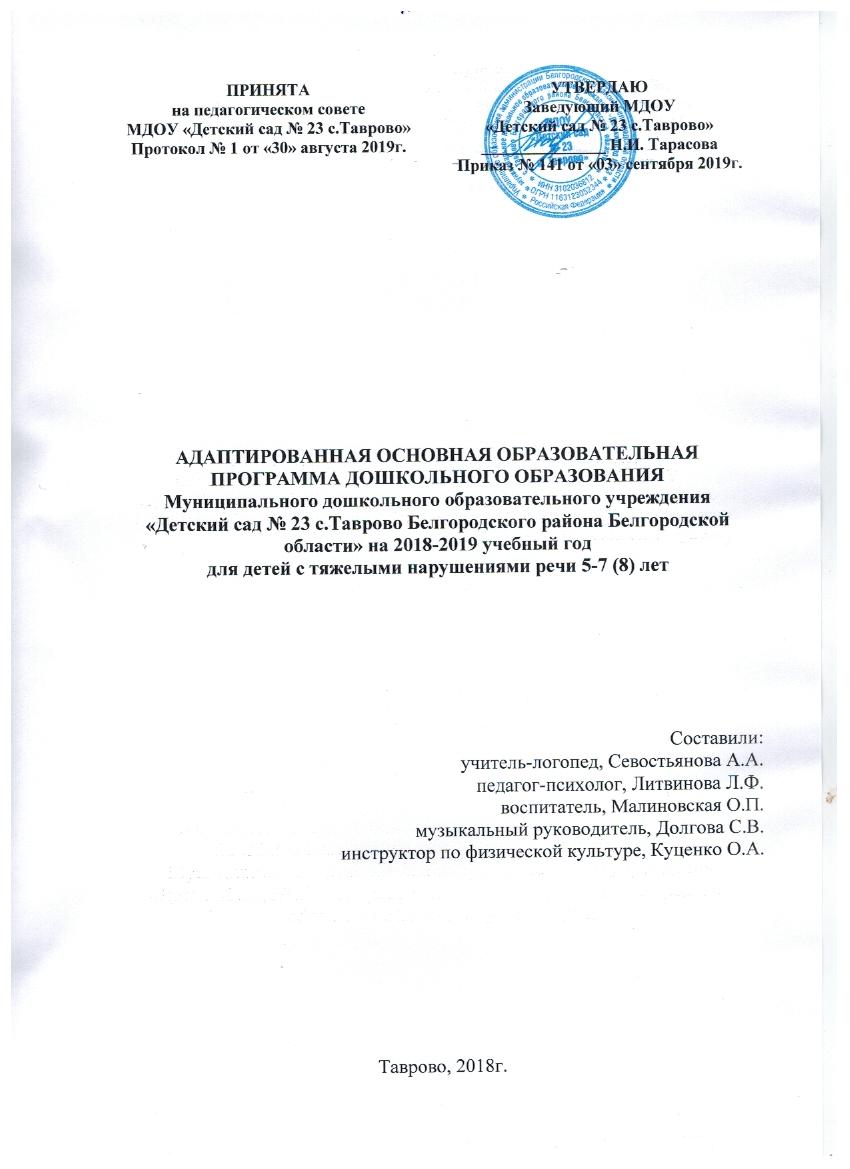 СОДЕРЖАНИЕ:ВВЕДЕНИЕ	3ЦЕЛЕВОЙ РАЗДЕЛ	51.Пояснительная записка	5Цели и задачи АООП ДО	6Принципы и подходы к формированию АООП ДО	8Значимые для разработки АООП ДО характеристики	..9Возрастные особенности воспитанников	10Психолого-педагогическая характеристика детей с ОВЗ	19Приоритетные направления деятельности (часть формируемая участниками образовательных отношений)	23Планируемые результаты освоения АООП ДО	27Целевые ориентиры дошкольного возраста	27Целевые ориентиры на этапе завершения освоения Программы	30Развивающее оценивание  качества  образовательной  деятельности  по Программе	31СОДЕРЖАТЕЛЬНЫЙ РАЗДЕЛ	33Общие положения	33Описание образовательной деятельности в соответствии с направлениями развития ребенка в пяти образовательных областях	35Социально-коммуникативное развитие	35Познавательное развитие	39Речевое развитие	41Художественно-эстетическое развитие	43Физическое развитие	46Приоритетные направления деятельности (часть формируемая участниками образовательных отношений)	49Описание вариативных форм, способов, методов  и  средств  реализации  АООП  ДО…….	66Особенности  образовательной  деятельности  разных  видов  и   культурных   практик	.72Способы            и             направления             поддержки             детской    инициативы	81Взаимодействие взрослых с детьми с ТНР	82Взаимодействие педагогического коллектива с семьями дошкольников с ТНР....................................................................................................................................................86Программа коррекционной работы с детьми с ТНР (содержание образовательной деятельности по профессиональной коррекции нарушений развития детей(коррекционная программа)	..89ОРГАНИЗАЦИОННЫЙ РАЗДЕЛ	..98Психолого-педагогические условия, обеспечивающие развитие ребѐнка	..99Материально-техническое обеспечение программы…………………………………..99Кадровые условия реализации программы.	106Обеспеченность методическим материалом, средствами обучения  и  воспитания.	107Режим дня и распорядок	117Особенности традиционных событий, праздников, мероприятий	119Особенности организации предметно-пространственной развивающей образовательной среды	120Приоритетные направления деятельности (часть формируемая участниками образовательных отношений)	126ДОПОЛНИТЕЛЬНЫЙ РАЗДЕЛ	1281. Краткая презентация АООП ДО	128ПРИЛОЖЕНИЯПриложение № 1 Перспективное планирование образовательной и коррекционной деятельности с детьми с ТНР (ОНР).Приложение № 2 Направления коррекционно-развивающей работы педагога- психолога с детьми с ТНР (ОНР, ФФНР).Приложение № 4 Перспективное планирование образовательной и коррекционной деятельности с детьми с ТНР(ФФНР)ВведениеНазвание программы: адаптированная основная образовательная программа дошкольного образования детей с тяжелыми нарушениями речи муниципального дошкольного образовательного учреждения «Детский сад № 23 с. Таврово Белгородского района Белгородской области»Разработчики программы:Антонова А.Н. - старший воспитатель, первая квалификационная категория;Литвинова Л.Ф.  - педагог-психолог, не имеет квалификационной категории;Севостьянова А.А. - учитель-логопед, первая квалификационная категория;- Малиновская О.П. - воспитатель, высшая квалификационная категория;Куценко О.А. - инструктор по физической культуре, не имеет квалификационной категории;Долгова С.В. – музыкальный руководитель, высшая квалификационная категория. Исполнители программы: 	педагогический коллектив муниципального дошкольного образовательного учреждения «Детский сад № 23 с. Таврово Белгородского района Белгородской области», обучающиеся с тяжелыми нарушениями речи, родители (законные представители).Обучающиеся с тяжелыми нарушениями речи (далее - ТНР) представляют собой сложную разнородную группу, характеризующуюся разной степенью и механизмом нарушения речи, временем его возникновения, разнородным уровнем психофизического развития. Это определяет различные возможности детей в овладении навыками речевого общения.Дошкольники с ТНР овладевают грамматическими формами словоизменения, словообразования, типами предложений, как правило, в той же последовательности, что и при нормальном речевом развитии. Своеобразие овладения грамматическим строем речи детьми с ТНР проявляется в более медленном темпе усвоения, в дисгармонии развитии морфологической и синтаксической системы языка, семантических формально- языковых компонентов, в искажении общей картины речевого развития.Содержание Программы в соответствии с требованиями Стандарта включает три основных раздела – целевой, содержательный и организационный.Целевой раздел Программы включает пояснительную записку и планируемые результаты освоения Программы, определяет ее цели и задачи, принципы и подходы к формированию Программы, планируемые результаты ее освоения в виде целевых ориентиров.Содержательный раздел Программы включает описание образовательной деятельности по пяти образовательным областям: социально-коммуникативное развитие; познавательное развитие; речевое развитие; художественно-эстетическое развитие; физическое развитие; формы, способы, методы и средства реализации программы, которые отражают следующие аспекты образовательной среды: предметно- пространственная развивающая образовательная среда; характер взаимодействия со взрослыми; характер взаимодействия с другими детьми; систему отношений ребенка к миру, к другим людям, к себе самому; содержание образовательной деятельности по профессиональной коррекции нарушений развития детей (коррекционную программу).АООП для детей с ТНР предполагает:конкретизацию планируемых результатов и целевых ориентиров для детей разных возрастных групп с учетом особенностей речеязыковых нарушений и сопутствующих проявлений;дополнение содержательного раздела направлениями коррекционно- развивающей работы, способствующей квалифицированной коррекции недостатков речеязыкового развития детей, психологической, моторно-двигательной базы речи, профилактике потенциально возможных трудностей в  овладении грамотой и  обучении в целом;определение содержания программы коррекционной работы с детьми с тяжелыми нарушениями речи с учетом структуры дефекта, с обоснованным привлечением комплексных, парциальных программ, методических и дидактических пособий и иных содержательных ресурсов, предназначенных для использования в работе с детьми, имеющими речеязыковые нарушения и сопутствующие проявления в общей структуре дефекта;конкретизацию и дополнение пунктов организационного раздела с учетом изменений, необходимых для эффективной работы с детьми с ТНР в части  планирования образовательной деятельности, обеспечения психолого-педагогических условий развития детей, режима и распорядка дня, кадрового обеспечения, оформления предметно-развивающей среды, перечня нормативных и нормативно-правовых документов, перечня литературных источников.АООП для детей с тяжелыми нарушениями речи опирается на использование специальных методов, привлечение специальных комплексных и парциальных образовательных программ (полностью или частично), специальных методических пособий и дидактических материалов. Реализация АООП для детей с ТНР  подразумевает квалифицированную коррекцию нарушений развития детей в форме проведения подгрупповых и индивидуальных занятий.Программа определяет примерное содержание образовательных областей с учетом возрастных и индивидуальных особенностей детей в различных видах деятельности, таких как:игровая (сюжетно-ролевая игра, игра с правилами и другие виды игры),коммуникативная (общение и взаимодействие со взрослыми и другими детьми),познавательно-исследовательская (исследование и познание природного и социального миров в процессе наблюдения и взаимодействия с ними), а также такими видами активности ребенка, как:восприятие художественной литературы и фольклора,самообслуживание и элементарный бытовой труд (в помещении и на улице),конструирование (конструкторы, модули, бумага, природный и иной материал),изобразительная (рисование, лепка, аппликация),музыкальная (восприятие и понимание смысла музыкальных произведений, пение, музыкально-ритмические движения, игры на детских музыкальных инструментах),двигательные (овладение основными движениями) формы активности ребенка. Содержательный	раздел	Программы	включает	описание	коррекционно-развивающей работы, обеспечивающей адаптацию и интеграцию детей с тяжелыми нарушениями речи в общество.Коррекционная программа:является неотъемлемой частью адаптированной основной образовательной программы дошкольного образования детей дошкольного возраста с тяжелыми нарушениями речи;обеспечивает достижение максимальной коррекции нарушений развития;учитывает особые образовательные потребности детей дошкольного возраста с тяжелыми нарушениями речи.Программа обеспечивает планируемые результаты дошкольного образования детей с тяжелыми нарушениями речи в виде целевых ориентиров в условиях дошкольных образовательных групп компенсирующей направленности.В Организационном разделе программы представлены условия, в том числе материально-техническое обеспечение, обеспеченность методическими материалами и средствами обучения и воспитания, распорядок и/или режим дня, особенности организации предметно-пространственной развивающей образовательной среды, а также психолого - педагогические, кадровые и финансовые условия реализации программы.I. ЦЕЛЕВОЙ РАЗДЕЛ 1.1. Пояснительная запискаАдаптированная основная образовательная программа дошкольного образования детей с тяжелыми нарушениями речи муниципального дошкольного образовательного учреждения «Детский сад № 23 с. Таврово Белгородского района Белгородской области» (далее – АООП ДО) разработана в соответствии с нормативными документами:Конвенцией ООН о правах ребенка;Конвенцией ООН о правах инвалидов;Конституцией Российской Федерации;Федеральным законом от 29.12.2012 г. № 273-ФЗ «Об образовании в Российской Федерации»;Федеральным законом от 24.11.1995 г. №181-ФЗ "О социальной защите инвалидов в Российской Федерации";Федеральным законом от 24.07.1998г. №124-ФЗ "Об основных гарантиях прав ребенка в Российской Федерации";Приказом Министерства образования и науки РФ от 17 октября 2013 года №1155«Об утверждении федерального государственного образовательного стандарта дошкольного образования»;Приказ Министерства образования и науки РФ от 30 августа 2013 года №1014«Об утверждении Порядка организации и осуществления образовательной деятельности по основным общеобразовательным программам - образовательным программам дошкольного образования»;Приказом Минтруда России от 18.10.2013г. №554п "Об утверждении профессионального стандарта "Педагог (педагогическая деятельность в сфере дошкольного, начального общего, основного общего среднего общего образования) (воспитатель, учитель);Приказом Минтруда России от 18.08.2015 г. №514 н «Об утверждении профессионального стандарта «Педагог – психолог (психолог в сфере образования);Постановлением Главного государственного санитарного врача РФ от 15 мая 2013г. №26 «Об утверждении СанПиН 2.4.1.3049-13 «Санитарно- эпидемиологические требования к устройству, содержанию и организации режима работы дошкольных образовательных организаций»;Постановлением Главного государственного санитарного врача РФ от 10.07.2015 N 26 "Об утверждении СанПиН 2.4.2.3286-15 "Санитарно-эпидемиологические требования к условиям и организации обучения и воспитания в организациях, осуществляющих образовательную деятельность по адаптированным основным общеобразовательным программам для обучающихся с ограниченными возможностями здоровья";Приказом департамента образования Белгородской области от 18.08.2016г. № 2678 "Об утверждении положения об обеспечении прав на дошкольное образование детей-инвалидов и детей с ОВЗ в Белгородской области".Уставом ДОО и иными локальными актами.Адаптированная основная образовательная программа дошкольного образования детей с тяжелыми нарушениями речи разработана в соответствии с федеральным государственным образовательным стандартом дошкольного образования (Приказ № 1155 Министерства образования и науки от 17 октября 2013 года) (далее — ФГОС ДО), Примерной адаптированной основной образовательной программой дошкольного образования детей с тяжелыми нарушениями речи (одобренной решением федерального учебно-методического объединения по общему образованию от 7.12.2017г. протокол №6/17) с учетом:- основной образовательной программы дошкольного образования МДОУ (разработанной с учетом примерной основной образовательной  программы дошкольного образования, УМК примерной основной образовательной программы дошкольного образования «От рождения до школы» под редакцией Н.Е. Вераксы, Т.С. Комаровой, М.А. Васильевой;коррекционных программ:- вариативной примерной адаптированной основной образовательной программы для детей с тяжелыми нарушениями речи (общим недоразвитием речи) с 3 до 7 лет под редакцией Н. В. Нищевой;- программы логопедической работы по преодолению фонетико-фонематического недоразвития речи у детей под редакцией Филичевой Т.Б., Чиркиной Г.В.,  Тумановой Т.В., Лагутина А.В;- программы логопедической работы по преодолению общего недоразвития речи у детей под редакцией Филичевой Т.Б., Чиркиной Г.В.,  Тумановой Т.В., Лагутина А.В.Часть, формируемая участниками образовательных отношений, разработана на основе выбранных участниками образовательных отношений программ, направленных на развитие детей в образовательных областях, видах деятельности и культурных практиках (парциальные образовательные программы), отобранные с учетом приоритетных региональных направлений, климатических особенностей и ориентированные на потребность детей и их родителей:«Белгородоведение» (интегрированный курс) под редакцией Т.М. Стручаевой, Н.Д, Епанчинцевой (познавательное развитие);Примерной парциальной программы дошкольного образования «Выходи играть во двор» под редакцией Л.Н. Волошиной (физическое развитие);Парциальной образовательной программы дошкольного образования «От Фребеля до робота: растим будущих инженеров»: учебное пособие. Самара: ООО «Издатальство АСГАРД», 2017.79 с..АООП ДО реализуется в группах комбинированной направленности в течение всего времени пребывания обучающихся с ТНР в ДОУ. 1.1.1.  Цели и задачи АООП ДОДети с тяжелыми нарушениями речи – это особая категория детей с нарушениями всех компонентов речи при сохранном слухе и первично сохранном интеллекте. К группе детей с тяжелыми нарушениями речи относятся дети с фонетико- фонематическим недоразвитием речи при дислалии, ринолалии, легкой степени дизартрии; с общим недоразвитием речи всех уровней речевого развития при дизартрии, ринолалии, алалии и т.д., у которых имеются нарушения всех компонентов языка.Активное усвоение фонетико-фонематических, лексических и грамматических закономерностей начинается у детей в 1,5-3 года и, в основном, заканчивается в дошкольном детстве. Речь ребенка формируется под непосредственным влиянием речи окружающих его взрослых и в большой степени зависит от достаточной речевой практики, культуры речевого окружения, от воспитания и обучения.Фонетико-фонематическое недоразвитие речи проявляется в нарушении звукопроизношения и фонематического слуха.Общее недоразвитие речи проявляется в нарушении различных компонентов речи: звукопроизношения фонематического слуха, лексико-грамматического строяразной степени выраженности. Речь ребенка оценивается по четырем уровням развития речи.На I уровне речевого развития у ребенка наблюдается полное отсутствие или резкое ограничение словесных средств общения. Словарный запас состоит из отдельных лепетных слов, звуковых или звукоподражательных комплексов, сопровождающихся жестами и мимикой;на II уровне речевого развития в речи ребенка присутствует короткая аграмматичная фраза, словарь состоит из слов простой слоговой структуры (чаще существительные, глаголы, качественные прилагательные), но, наряду с этим, произносительные возможности ребенка значительно отстают от возрастной нормы;на III уровне речевого развития в речи ребенка появляется развернутая фразовая речь с выраженными элементами лексико-грамматического и фонетико- фонематического недоразвития;на IV уровне речевого развития при наличии развернутой фразовой речи наблюдаются остаточные проявления недоразвития всех компонентов языковой системы.Заикание - нарушение темпо-ритмической организации речи, обусловленное судорожным состоянием мышц речевого аппарата.Таким образом, ТНР выявляется у детей дошкольного возраста со следующими речевыми нарушениями – дислалия, ринолалия, дизартрия, алалия, детская афазия, неврозоподобное заикание (по клинико-педагогической классификации речевых нарушений).Целью Программы является проектирование социальной ситуации развития, осуществление коррекционно-развивающей деятельности и развивающей предметно- пространственной среды, обеспечивающих позитивную социализацию, мотивацию и поддержку индивидуальности ребенка с ограниченными возможностями здоровья (далеедети с ОВЗ), в том числе с инвалидностью, - воспитанника с тяжелыми нарушениями речи.Доступное и качественное образование детей дошкольного возраста с ТНР достигается через решение следующих задач:реализация адаптированной основной образовательной программы;коррекция недостатков психофизического развития детей с ТНР;охрана и укрепление физического и психического детей с ТНР, в том числе их эмоционального благополучия;обеспечение равных возможностей для полноценного развития ребенка с ТНР в период дошкольного детства независимо от места проживания, пола, нации, языка, социального статуса;создание благоприятных условий развития в соответствии с их возрастными, психофизическими и индивидуальными особенностями, развитие способностей и творческого потенциала каждого ребенка с ТНР как субъекта отношений с другими детьми, взрослыми и миром;объединение обучения и воспитания в целостный образовательный процесс на основе духовно-нравственных и социокультурных ценностей, принятых в обществе правил и норм поведения в интересах человека, семьи, общества;формирование общей культуры личности детей с ТНР, развитие их социальных, нравственных, эстетических, интеллектуальных, физических качеств, инициативности, самостоятельности и ответственности ребенка, формирование предпосылок учебной деятельности;формирование социокультурной среды, соответствующей психофизическим и индивидуальным особенностям детей с ТНР;обеспечение психолого-педагогической поддержки семьи и повышение компетентности родителей (законных представителей) в вопросах развития иобразования, охраны и укрепления здоровья детей с ТНР;обеспечение преемственности целей, задач и содержания дошкольного общего и начального общего образования. 1.1.2. Принципы и подходы к формированию АООП ДОВ соответствии со Стандартом Программа построена на следующих принципах:Общие принципы и подходы к формированию программ:поддержка разнообразия детства;сохранение уникальности и самоценности детства как важного этапа в общем развитии человека;позитивная социализация ребенка;личностно-развивающий и гуманистический характер взаимодействия взрослых (родителей (законных представителей), педагогических и иных работников Организации) и детей;содействие и сотрудничество детей и взрослых, признание ребенка полноценным участником (субъектом) образовательных отношений;сотрудничество Организации с семьей;возрастная адекватность образования. Этот принцип предполагает подбор педагогом содержания и методов дошкольного образования в соответствии с возрастными особенностями детей.Специфические принципы и подходы к формированию программ:сетевое взаимодействие с организациями социализации, образования, охраны здоровья и другими партнерами, которые могут внести вклад в развитие и образование детей, а также использование ресурсов местного сообщества и вариативных программ дополнительного образования детей для обогащения детского развития. Программа предполагает, что Организация устанавливает партнерские отношения не только с семьями детей, но и с другими организациями и лицами, которые могут способствовать удовлетворению особых образовательных потребностей детей с ТНР, оказанию психолого-педагогической и/или медицинской поддержки в случае необходимости (Центр психолого-педагогической, медицинской и социальной помощи и др.);индивидуализация дошкольного образования детей с ТНР предполагает такое построение образовательной деятельности, которое открывает возможности для индивидуализации образовательного процесса и учитывает его интересы, мотивы, способности и психофизические особенности;развивающее вариативное образование. Этот принцип предполагает, что образовательное содержание предлагается ребенку через разные виды деятельности с учетом зон актуального и ближайшего развития ребенка (Л.С. Выготский), что способствует развитию, расширению как явных, так и скрытых возможностей ребенка;полнота содержания и интеграция отдельных образовательных областей. В соответствии со Стандартом Программа предполагает всестороннее социально- коммуникативное, познавательное, речевое, художественно-эстетическое и физическое развитие детей посредством различных видов детской активности. Деление Программы на образовательные области не означает, что каждая образовательная область осваивается ребенком по отдельности, в форме изолированных занятий по модели школьных предметов. Между отдельными разделами Программы существуют многообразные взаимосвязи: познавательное развитие детей с ТНР тесно связано с речевым и социально-коммуникативным, художественно-эстетическое – с познавательным и речевым и т. п. Содержание образовательной деятельности в каждой области тесно связано с другими областями. Такая организация образовательного процесса соответствует особенностям развития детей с ТНР дошкольного возраста;инвариантность ценностей и целей при вариативности средств реализации и достижения целей Программы. Стандарт и Программа задают инвариантные ценности и ориентиры, с учетом которых Организация должна разработать свою адаптированную основную образовательную программу. При этом за Организацией остаѐтся право выбора способов их достижения, выбора образовательных программ, учитывающих разнородность состава групп воспитанников, их психофизических особенностей, запросов родителей (законных представителей).Значимые для разработки АООП ДО характеристикиОсновные участники реализации АООП ДО: педагоги, обучающиеся дошкольного возраста с ОВЗ (тяжелыми нарушениями речи) (по результатам заключения ТПМПК), родители (законные представители).Особенности разработки АООП ДО:-условия, созданные в ДОУ для реализации целей и задач АООП ДО;социальный заказ родителей (законных представителей);детский контингент;кадровый состав педагогических работников;культурно-образовательные	особенности	с.	Таврово,	Белгородского	региона, климатические особенности;взаимодействие с социумом.Особенности осуществления образовательного процессаВ МДОУ имеются: кабинет заведующего, методический кабинет, кабинет психолога, кабинет логопеда, медицинский блок, музыкальный и физкультурный зал, спортивная площадка на улице, участки для прогулок детей, групповые помещения с учетом возрастных особенностей детей, пищеблок, прачечная, гладильная.Для осуществления профессиональной коррекции нарушений речи воспитанников формируется и функционирует логопункт. Основными задачами логопедического пункта являются:своевременное	выявление	особых	образовательных	потребностей обучающихся с ОВЗ, обусловленных недостатками в их речевом развитии;обеспечение коррекции нарушений в развитии устной речи обучающихсяс ОВЗ;обеспечение взаимодействия в разработке и реализации коррекционныхмероприятий педагогических, медицинских работников ДОУ и других организаций, участвующих в реализации направления;профилактика нарушений в развитии устной речи обучающихся с ОВЗ;обеспечение взаимодействия с родителями (законными представителями) обучающихся с ОВЗ по преодолению речевых нарушений;психолого-педагогическая поддержка родителей (законных представителей) в вопросах дошкольного образования детей с ОВЗ, имеющих речевые нарушения.Площадь помещений и участков детского сада, а также их состояние соответствуют санитарным нормам.Воспитание и обучение в МДОУ ведется на русском языке. МДОУ «Детский сад № 23 с. Таврово» самостоятельно в выборе форм, средств и методов организации образовательной деятельности и воспитания детей в пределах, определенных Законом РФ «Об образовании в Российской Федерации».Общие сведения о коллективе детей, работников, родителей.Детский сад полностью укомплектован кадрами. Воспитательно- образовательную работу осуществляют 19 педагогов: из них старший воспитатель, 13воспитателей и специалисты: учитель-логопед, инструктор по физической культуре, музыкальные руководители, педагог - психолог.В МДОУ функционируют 8 групп: три группы полного дня, пять групп сокращенного дня и две группы кратковременного пребывания.Продолжительность пребывания детей в ДОУ, режим работы определен Уставом ДОУ.Образовательная деятельность по АООП ДО осуществляется в группах: - комбинированной направленности (совместное образование здоровых детей и детей с ОВЗ).МДОУ «Детский сад № 23 с. Таврово» самостоятельно в выборе форм, средств и методов организации образовательной деятельности и воспитания детей в пределах, определенных Федеральным Законом РФ «Об  образовании в Российской Федерации».Специфика национальных, социокультурных и иных условий, в которых осуществляется образовательная деятельностьНационально – культурные особенности: этнический состав группы имеет однородный характер русскоязычных семей. Все воспитанники группы комбинированной направленности - русскоязычные. Основной контингент семей проживает в условиях поселка.Климатические особенности: Белгородская область – южный район средней полосы России. Образовательный процесс осуществляется в условиях умеренно континентального климата с хорошо выраженными сезонами года. Погода с устойчивой положительной температурой устанавливается, в среднем, в конце марта — начале апреля, а с устойчивой средней температурой ниже нуля — в конце октября—начале ноября. Основными чертами климата являются: умеренно холодная зима и сухое жаркое лето. В связи с этим при организации образовательного процесса учитываются климатические особенности региона: время начала и окончания тех или иных сезонных явлений (листопад, таяние снега и т. д.), интенсивность их протекания, состав флоры и фауны; длительность светового дня; погодные условия и т. д. В теплое время года – жизнедеятельность детей, преимущественно, организуется на открытом воздухе.Возрастные особенности воспитанниковОптимальному и эффективному конструированию образовательного процесса дошкольного образовательного учреждения способствует понимание характерных возрастных особенностей развития детей дошкольного возраста.Ранний возраст (2-3 года) На третьем году жизни ребенок вырастает в среднем на 7—8 см, прибавка в весе составляет 2—2,5 кг. Дети активно овладевают разнообразными движениями. Растущие двигательные возможности позволяют детям более активно знакомиться с окружающим миром, познавать свойства и качества предметов, осваивать новые способы действий, но при этом малыши еще не способны постоянно контролировать свои движения. Поэтому воспитателю необходимо  проявлять повышенное внимание к действиям детей, оберегать их от неосторожных движений, приучать к безопасному поведению в среде сверстников.Организм младших дошкольников недостаточно окреп. Дети легко подвергаются инфекциям. Особенно часто страдают их верхние дыхательные пути, так как объем легких ребенка пока небольшой и малыш вынужден делать частые вдохи и выдохи. Эти особенности детей воспитателю надо постоянно иметь в виду: следить за чистотой воздуха в помещении, за правильным дыханием детей (через нос, а не ртом) на прогулке, во время ходьбы и подвижных игр.В младшем возрасте интенсивно развиваются структуры и функции головного мозга ребенка, что расширяет его возможности в познании окружающего мира. Для детей этого возраста характерно наглядно-действенное и наглядно-образное мышление. Дети«мыслят руками»: не столько размышляют, сколько непосредственно действуют. Чемболее разнообразно использует ребенок способы чувственного познания, тем полнее его восприятие, тоньше ощущения, ярче эмоции, а значит, тем отчетливее становятся его представления о мире и успешнее деятельность. а третьем году жизни заметно возрастает речевая активность детей, они начинают проявлять живой интерес к слову. Малыши изменяют слова, придумывают новые, которых нет в речи взрослых; идет быстрое освоение грамматических форм. Под влиянием общения со взрослыми, речевых игр и упражнений к трем годам ребенок начинает успешно использовать простые и распространенные предложения, воспроизводить небольшие стишки и потешки, отвечать на вопросы. Своевременное развитие речи имеет огромное значение для умственного и социального развития дошкольников.Общение детей с воспитателем постоянно обогащается и развивается. Это и эмоциональное общение (обмен положительными эмоциями), и деловое, сопровождающее совместную деятельность взрослого и ребенка, а кроме того, познавательное общение. Дети могут спокойно, не мешая друг другу, играть рядом, объединяться в игре с общей игрушкой, развивать несложный игровой сюжет из нескольких взаимосвязанных по смыслу эпизодов, выполнять вместе простые поручения.Младший дошкольный возраст (3-4 года). На рубеже трех лет любимым выражением ребенка становится «Я сам!». Отделение себя от взрослого и вместе с тем желание быть как взрослый — характерное противоречие кризиса трех лет. Эмоциональное развитие ребенка этого возраста характеризуется проявлениями таких чувств и эмоций, как любовь к близким, привязанность к воспитателю, доброжелательное отношение к окружающим, сверстникам. Ребенок способен к эмоциональной отзывчивости — он может сопереживать другому ребенку. В младшем дошкольном возрасте поведение ребенка непроизвольно, действия и поступки ситуативны, их последствия ребенок чаще всего не представляет, нормативно развивающемуся ребенку свойственно ощущение безопасности, доверчиво-активное отношение к окружающему. Дети 3-4 лет усваивают элементарные нормы и правила поведения, связанные с определѐнными разрешениями и запретами («можно», «нужно»,«нельзя»). В 3 года ребенок идентифицирует себя с представителями своего пола. В этом возрасте дети дифференцируют других людей по полу, возрасту; распознают детей, взрослых, пожилых людей, как в реальной жизни, так и на иллюстрациях. У развивающегося трехлетнего человека есть все возможности овладения навыками самообслуживания (становление предпосылок трудовой деятельности) — самостоятельно есть, одеваться, раздеваться, умываться, пользоваться носовым платком, расческой, полотенцем, отправлять свои естественные нужды. К концу четвертого года жизни младший дошкольник овладевает элементарной культурой поведения во время еды за столом и умывания в туалетной комнате. Подобные навыки основываются на определенном уровне развития двигательной сферы ребенка, одним из основных компонентов которого является уровень развития моторной координации. В этот период высока потребность ребенка в движении (его двигательная активность составляет не менее половины времени бодрствования). Ребенок начинает осваивать основные движения, обнаруживая при выполнении физических упражнений стремление к целеполаганию (быстро пробежать, дальше прыгнуть, точно воспроизвести движение и др.).Накапливается определенный запас представлений о разнообразных свойствах предметов, явлениях окружающей действительности и о себе самом. В этом возрасте у ребенка при правильно организованном развитии уже должны быть сформированы основные сенсорные эталоны. Он знаком с основными цветами (красный, желтый, синий, зеленый). Трехлетний ребенок способен выбрать основные формы предметов (круг, овал, квадрат, прямоугольник, треугольник) по образцу, допуская иногда незначительные ошибки. Ему известны слова больше, меньше, и из двух предметов(палочек, кубиков, мячей и т. п.) он успешно выбирает больший или меньший. В 3 года дети практически осваивают пространство своей комнаты (квартиры), групповой комнаты в детском саду, двора, где гуляют, и т. п. На основании опыта у них складываются некоторые пространственные представления (рядом, перед, на, под). Освоение пространства происходит одновременно с развитием речи: ребенок учится пользоваться словами, обозначающими пространственные отношения (предлоги и наречия). Малыш знаком с предметами ближайшего окружения, их назначением (на стуле сидят, из чашки пьют и т. п.), с назначением некоторых общественно-бытовых зданий (в магазине, супермаркете покупают игрушки, хлеб, молоко, одежду, обувь); имеет представления о знакомых средствах передвижения (легковая машина, грузовая машина, троллейбус, самолет, велосипед и т. п.), о некоторых профессиях (врач, шофер, дворник), праздниках (Новый год, День своего рождения), свойствах воды, снега, песка (снег белый, холодный, вода теплая и вода холодная, лед скользкий, твердый; из влажного песка можно лепить, делать куличики, а сухой песок рассыпается); различает и называет состояния погоды (холодно, тепло, дует ветер, идет дождь). На четвертом году жизни ребенок различает по форме, окраске, вкусу некоторые фрукты и овощи, знает два-три вида птиц, некоторых домашних животных, наиболее часто встречающихся насекомых. Внимание детей четвертого года жизни непроизвольно. Однако его устойчивость зависит от интереса к деятельности. Обычно ребенок этого возраста может сосредоточиться в течение 10—15 мин, но привлекательное для него дело может длиться достаточно долго. Память детей непосредственна, непроизвольна и имеет яркую эмоциональную окраску. Дети сохраняют и воспроизводят только ту информацию, которая остается в их памяти без всяких внутренних усилий (понравившиеся стихи и песенки, 2-3 новых слова, рассмешивших или огорчивших его). Мышление трехлетнего ребенка является наглядно-действенным: малыш решает задачу путем непосредственного действия с предметами (складывание матрешки, пирамидки, мисочек, конструирование по образцу и т. п.). В 3 года воображение только начинает развиваться, и прежде всего это происходит в игре. Малыш действует с одним предметом и при этом воображает на его месте другой: палочка вместо ложечки, камешек вместо мыла, стул — машина для путешествий и т. д. В младшем дошкольном возрасте ярко выражено стремление к деятельности. Взрослый для ребенка — носитель определенной общественной функции. Желание ребенка выполнять такую же функцию приводит к развитию игры. Дети овладевают игровыми действиями с игрушками и предметами- заместителями, приобретают первичные умения ролевого поведения. Игра ребенка первой половины четвертого года жизни — это скорее игра рядом, чем вместе. В играх, возникающих по инициативе детей, отражаются умения, приобретенные в совместных со взрослым играх. Сюжеты игр простые, неразвернутые, содержащие одну- две роли. Неумение объяснить свои действия партнеру по игре, договориться с ним, приводит к конфликтам, которые дети не в силах самостоятельно разрешить. Конфликты чаще всего возникают по поводу игрушек. Постепенно к 4 годам ребенок начинает согласовывать свои действия, договариваться в процессе совместных игр, использовать речевые формы вежливого общения. В 3-4 года ребенок начинает чаще и охотнее вступать в общение со сверстниками ради участия в общей игре или продуктивной деятельности. Однако ему все еще нужны поддержка и внимание взрослого. Главным средством общения со взрослыми и сверстниками является речь. Словарь младшего дошкольника состоит в основном из слов, обозначающих предметы обихода, игрушки, близких ему людей. Ребенок овладевает грамматическим строем речи, начинает использовать сложные предложения. Девочки по многим показателям развития (артикуляция, словарный запас, беглость речи, понимание прочитанного, запоминание увиденного и услышанного) превосходят мальчиков. В 3-4 года в ситуации взаимодействия с взрослым продолжает формироваться интерес к книге и литературным персонажам. Круг чтения ребенка пополняется новыми произведениями, но ужеизвестные тексты по-прежнему вызывают интерес. Интерес к продуктивной деятельности неустойчив. Замысел управляется изображением и меняется по ходу работы, происходит овладение изображением формы предметов. Работы чаще всего схематичны, поэтому трудно догадаться, что изобразил ребенок. Конструирование носит процессуальный характер. Ребенок может конструировать по образцу лишь элементарные предметные конструкции из двух-трех частей. Музыкально- художественная деятельность детей носит непосредственный и синкретический характер. Восприятие музыкальных образов происходит при организации практической деятельности (проиграть сюжет, рассмотреть иллюстрацию и др.). Совершенствуется звукоразличение, слух: ребенок дифференцирует звуковые свойства предметов, осваивает звуковые предэталоны (громко — тихо, высоко — низко и пр.). Начинает проявлять интерес и избирательность по отношению к различным видам музыкально- художественной деятельности (пению, слушанию, музыкально-ритмическим движениям).Средний дошкольный возраст (4-5 лет). Дети 4-5 лет все еще не осознают социальные нормы и правила поведения, однако у них уже начинают складываться обобщенные представления о том, как надо и не надо себя вести. Как правило, к пяти годам дети  без напоминания взрослого здороваются и  прощаются, говорят  «спасибо» и«пожалуйста», не перебивают взрослого, вежливо обращаются к нему. Кроме того, они могут по собственной инициативе убирать игрушки, выполнять простые трудовые обязанности, доводить дело до конца. В этом возрасте у детей появляются представления о том, как положено себя вести девочкам, и как — мальчикам. Дети хорошо выделяют несоответствие нормам и правилам не только в поведении другого, но и в своем собственном. Таким образом, поведение ребенка 4-5 лет не столь импульсивно и непосредственно, как в 3-4 года, хотя в некоторых ситуациях ему все еще требуется напоминание взрослого или сверстников о необходимости придерживаться тех или иных норм и правил. В этом возрасте детьми хорошо освоен алгоритм процессов умывания, одевания, купания, приема пищи, уборки помещения. Дошкольники знают и используют по назначению атрибуты, сопровождающие эти процессы: мыло, полотенце, носовой платок, салфетку, столовые приборы. Уровень освоения культурно-гигиенических навыков таков, что дети свободно переносят их в сюжетно-ролевую игру. К 4-5 годам ребенок способен элементарно охарактеризовать свое самочувствие, привлечь внимание взрослого в случае недомогания. Дети имеют дифференцированное представление о собственной гендерной принадлежности, аргументируют ее по ряду признаков («Я мальчик, я ношу брючки, а не платьица, у меня короткая прическа»). К пяти годам дети имеют представления об особенностях наиболее распространенных мужских и женских профессий, о видах отдыха, специфике поведения в общении с другими людьми, об отдельных женских и мужских качествах. К четырем годам основные трудности в поведении и общении ребенка с окружающими, которые были связаны с кризисом трех лет (упрямство, строптивость, конфликтность и др.), постепенно уходят в прошлое, и любознательный ребенок активно осваивает окружающий его мир предметов и вещей, мир человеческих отношений. Лучше всего это удается детям в игре. Дети 4-5 лет продолжают проигрывать действия с предметами, но теперь внешняя последовательность этих действий уже соответствует реальной действительности: ребенок сначала режет хлеб и только потом ставит его на стол перед куклами (в раннем и в самом начале дошкольного возраста последовательность действий не имела для игры такого значения). В игре дети называют свои роли, понимают условность принятых ролей. Происходит разделение игровых и реальных взаимоотношений. В 4-5 лет сверстники становятся для ребенка более привлекательными и предпочитаемыми партнерами по игре, чем взрослый. В возрасте от 4 до 5 лет продолжается усвоение детьми общепринятых сенсорных эталонов, овладение способами их использования и совершенствование  обследования  предметов.  К  пяти  годам  дети,  как  правило,  ужехорошо владеют представлениями об основных цветах, геометрических формах и отношениях величин. Ребенок уже может произвольно наблюдать, рассматривать и искать предметы в окружающем его пространстве. Восприятие в этом возрасте постепенно становится осмысленным, целенаправленным и анализирующим.В среднем дошкольном возрасте связь мышления и действий сохраняется, но уже не является такой непосредственной, как раньше. Во многих случаях не требуется практического манипулирования с объектом, но во всех случаях ребенку необходимо отчетливо воспринимать и наглядно представлять этот объект. Внимание становится все более устойчивым, в отличие от возраста трех лет (если ребенок пошел за мячом, то уже не будет отвлекаться на другие интересные предметы). Важным показателем развития внимания является то, что к пяти годам появляется действие по правилу — первый необходимый элемент произвольного внимания. Именно в этом возрасте дети начинают активно играть в игры с правилами: настольные (лото, детское домино) и подвижные (прятки, салочки). В среднем дошкольном возрасте интенсивно развивается память ребенка. В 5 лет он может запомнить уже 5-6 предметов (из 10-15), изображенных на предъявляемых ему картинках. В возрасте 4-5 лет преобладает репродуктивное воображение, воссоздающее образы, которые описываются в стихах, рассказах взрослого, встречаются в мультфильмах и т.д. Элементы продуктивного воображения начинают складываться в игре, рисовании, конструировании. В этом возрасте происходит развитие инициативности и самостоятельности ребенка в общении со взрослыми и сверстниками. Дети продолжают сотрудничать со взрослыми в практических делах (совместные игры, поручения), наряду с этим активно стремятся к интеллектуальному общению, что проявляется в многочисленных вопросах (почему? зачем? для чего?), стремлении получить от взрослого новую информацию познавательного характера. Возможность устанавливать причинно-следственные связи отражается в детских ответах в форме сложноподчиненных предложений. У детей наблюдается потребность в уважении взрослых, их похвале, поэтому на замечания взрослых ребенок пятого года жизни реагирует повышенной обидчивостью. Общение со сверстниками по-прежнему тесно переплетено с другими видами детской деятельности (игрой, трудом, продуктивной деятельностью), однако уже отмечаются и ситуации чистого общения. Для поддержания сотрудничества, установления отношений в словаре детей появляются слова и выражения, отражающие нравственные представления: слова участия, сочувствия, сострадания. Стремясь привлечь внимание сверстника и удержать его в процессе речевого общения, ребенок учится использовать средства интонационной речевой выразительности: регулировать силу голоса, интонацию, ритм, темп речи в зависимости от ситуации общения. В процессе общения со взрослыми дети используют правила речевого этикета: слова приветствия, прощания, благодарности, вежливой просьбы, утешения, сопереживания и сочувствия. Речь становится более связной и последовательной. С нарастанием осознанности и произвольности поведения, постепенным усилением роли речи (взрослого и самого ребенка) в управлении поведением ребенка становится возможным решение более сложных задач в области безопасности. Но при этом взрослому следует учитывать несформированность волевых процессов, зависимость поведения ребенка от эмоций, доминирование эгоцентрической позиции в мышлении и поведении.В художественной и продуктивной деятельности дети эмоционально откликаются на произведения музыкального и изобразительного искусства, художественную литературу, в которых с помощью образных средств переданы различные эмоциональные состояния людей, животных, сказочных персонажей. Дошкольники начинают более целостно воспринимать сюжеты и понимать образы. Важным показателем развития ребенка- дошкольника является изобразительная деятельность. К четырем годам круг изображаемых детьми предметов довольно широк. В рисунках появляются детали. Замысел детского рисунка может меняться по ходу изображения. Дети владеютпростейшими техническими умениями и навыками. Конструирование начинает носить характер продуктивной деятельности: дети замысливают будущую конструкцию и осуществляют поиск способов ее исполнения.Старший дошкольный возраст (5-6 лет). Ребенок 5—6 лет стремится познать себя и другого человека как представителя общества, постепенно начинает осознавать связи и зависимости в социальном поведении и взаимоотношениях людей. В этом возрасте в поведении дошкольников происходят качественные изменения - формируется возможность саморегуляции, дети начинают предъявлять к себе те требования, которые раньше предъявлялись им взрослыми. Так они могут, не отвлекаясь на более интересные дела, доводить до конца малопривлекательную работу (убирать игрушки, наводить порядок в комнате и т.п.). Это становится возможным благодаря осознанию детьми общепринятых норм и правил поведения и обязательности их выполнения. В возрасте от 5 до 6 лет происходят изменения в представлениях ребенка о себе. Эти представления начинают включать не только характеристики, которыми ребенок наделяет себя настоящего в данный отрезок времени, но и качества, которыми он хотел бы или, наоборот, не хотел бы обладать в будущем («Я хочу быть таким, как Человек-Паук», «Я буду, как принцесса» и т.д.). В них проявляются усваиваемые детьми этические нормы. В этом возрасте дети в значительной степени ориентированы на сверстников, большую часть времени проводят с ними в совместных играх и беседах, их оценки и мнения становятся существенными для них. Повышается избирательность и устойчивость взаимоотношений с ровесниками. Свои предпочтения дети объясняют успешностью того или иного ребенка в игре. В этом возрасте дети имеют дифференцированное представление о своей гендерной принадлежности по существенным признакам (женские и мужские качества, особенности проявления чувств, эмоций, специфика гендерного поведения). Существенные изменения происходят в игровом взаимодействии, в котором существенное место начинает занимать совместное обсуждение правил игры. При распределении детьми этого возраста ролей для игры можно иногда наблюдать и попытки совместного решения проблем («Кто будет?»). Вместе с тем согласование действий, распределение обязанностей у детей чаще всего возникает еще по ходу самой игры. Усложняется игровое пространство (например, в игре «Театр» выделяются сцена и гримерная). Игровые действия становятся разнообразными.Вне игры общение детей становится менее ситуативным. Они охотно рассказывают о том, что с ними произошло: где были, что видели и т. д. Дети внимательно слушают друг друга, эмоционально сопереживают рассказам друзей. Более совершенной становится крупная моторика. Ребенок этого возраста способен к освоению сложных движений: может пройти по неширокой скамейке и при этом даже перешагнуть через небольшое препятствие; умеет отбивать мяч о землю одной рукой несколько раз подряд. Уже наблюдаются различия в движениях мальчиков и девочек (у мальчиков — более порывистые, у девочек — мягкие, плавные, уравновешенные), в общей конфигурации тела в зависимости от пола ребенка. К пяти годам дети обладают довольно большим запасом представлений об окружающем, которые получают благодаря своей активности, стремлению задавать вопросы и экспериментировать. Ребенок этого возраста уже хорошо знает основные цвета и имеет представления об оттенках (например, может показать два оттенка одного цвета: светло-красный и темно-красный). Дети шестого года жизни могут рассказать, чем отличаются геометрические фигуры друг от друга. Для них не составит труда сопоставить между собой по величине большое количество предметов: например, расставить по порядку семь—десять тарелок разной величины и разложить к ним соответствующее количество ложек разного размера. Возрастает способность ребенка ориентироваться в пространстве. Внимание детей становится более устойчивым и произвольным. Они могут заниматься не очень привлекательным, но нужным делом в течение 20-25 мин вместе со взрослым. Ребенок этого возраста уже способендействовать по правилу, которое задается взрослым. Объем памяти изменяется не существенно, улучшается ее устойчивость. При этом для запоминания дети уже могут использовать несложные приемы и средства. В 5-6 лет ведущее значение приобретает наглядно-образное мышление, которое позволяет ребенку решать более сложные задачи с использованием обобщенных наглядных средств (схем, чертежей и пр.) и обобщенных представлений о свойствах различных предметов и явлений. Возраст 5-6 лет можно охарактеризовать как возраст овладения ребенком активным (продуктивным) воображением, которое начинает приобретать самостоятельность, отделяясь от практической деятельности и предваряя ее. Образы воображения значительно полнее и точнее воспроизводят действительность. Ребенок четко начинает различать действительное и вымышленное. Действия воображения - создание и воплощение замысла - начинают складываться первоначально в игре. Это проявляется в том, что прежде игры рождается ее замысел и сюжет. Постепенно дети приобретают способность действовать по предварительному замыслу в конструировании и рисовании.На шестом году жизни ребенка происходят важные изменения в развитии речи. Для детей этого возраста становится нормой правильное произношение звуков. Дети начинают употреблять обобщающие слова, синонимы, антонимы, оттенки значений слов, многозначные слова. Словарь детей также активно пополняется существительными, обозначающими названия профессий, социальных учреждений (библиотека, почта, универсам, спортивный клуб и т. д.); глаголами, обозначающими трудовые действия людей разных профессий, прилагательными и наречиями, отражающими качество действий, отношение людей к профессиональной деятельности. Дети учатся самостоятельно строить игровые и деловые диалоги, осваивая правила речевого этикета, пользоваться прямой и косвенной речью; в описательном и повествовательном монологах способны передать состояние героя, его настроение, отношение к событию, используя эпитеты и сравнения. Круг чтения ребенка 5-6 лет пополняется произведениями разнообразной тематики, в том числе связанной с проблемами семьи, взаимоотношений со взрослыми, сверстниками, с историей страны. Он способен удерживать в памяти большой объем информации, ему доступно чтение с продолжением. Повышаются возможности безопасности жизнедеятельности ребенка 5- 6 лет. Это связано с ростом осознанности и произвольности поведения, преодолением эгоцентрической позиции (ребенок становится способным встать на позицию другого). Развивается прогностическая функция мышления, что позволяет ребенку видеть перспективу событий, предвидеть (предвосхищать) близкие и отдаленные последствия собственных действий и поступков и действий и поступков других людей. В старшем дошкольном возрасте освоенные ранее виды детского труда выполняются качественно, быстро, осознанно. Становится возможным освоение детьми разных видов ручного труда. В процессе восприятия художественных произведений, произведений музыкального и изобразительного искусства дети способны осуществлять выбор того (произведений, персонажей, образов), что им больше нравится, обосновывая его с помощью элементов эстетической оценки. Они эмоционально откликаются на те произведения искусства, в которых переданы понятные им чувства и отношения, различные эмоциональные состояния людей, животных, борьба добра со злом. Совершенствуется качество музыкальной деятельности. Творческие проявления становятся более осознанными и направленными (образ, средства выразительности продумываются и сознательно подбираются детьми). В продуктивной деятельности дети также могут изобразить задуманное (замысел ведет за собой изображение).Ребенок на пороге школы (6-8 лет) обладает устойчивыми социально- нравственными чувствами и эмоциями, высоким самосознанием и осуществляет себя как субъект деятельности и поведения. Мотивационная сфера дошкольников 6-8 лет расширяется за счет развития таких социальных мотивов, как познавательные, просоциальные (побуждающие делать добро), самореализации. Поведение ребенканачинает регулироваться также его представлениями о том, что хорошо и что плохо. С развитием морально-нравственных представлений напрямую связана и возможность эмоционально оценивать свои поступки. Ребенок испытывает чувство удовлетворения, радости, когда поступает правильно, хорошо, и смущение, неловкость, когда нарушает правила, поступает плохо. Общая самооценка детей представляет собой глобальное, положительное недифференцированное отношение к себе, формирующееся под влиянием эмоционального отношения со стороны взрослых. К концу дошкольного возраста происходят существенные изменения в эмоциональной сфере. С одной стороны, у детей этого возраста более богатая эмоциональная жизнь, их эмоции глубоки и разнообразны по содержанию. С другой стороны, они более сдержанны и избирательны в эмоциональных проявлениях. К концу дошкольного возраста у них формируются обобщенные эмоциональные представления, что позволяет им предвосхищать последствия своих действий. Это существенно влияет на эффективность произвольной регуляции поведения - ребенок может не только отказаться от нежелательных действий или хорошо себя вести, но и выполнять неинтересное задание, если будет понимать, что полученные результаты принесут кому-то пользу, радость и т. п. Благодаря таким изменениям в эмоциональной сфере поведение дошкольника становится менее ситуативным и чаще выстраивается с учетом интересов и потребностей других людей. Сложнее и богаче по содержанию становится общение ребенка со взрослым. Дошкольник внимательно слушает рассказы родителей о том, что у них произошло на работе, живо интересуется тем, как они познакомились, при встрече с незнакомыми людьми часто спрашивает, где они живут, есть ли у них дети, кем они работают и т. п. Большую значимость для детей 6-8 лет приобретает общение между собой. Их избирательные отношения становятся устойчивыми, именно в этот период зарождается детская дружба. Дети продолжают активно сотрудничать, вместе с тем у них наблюдаются и конкурентные отношения - в общении и взаимодействии они стремятся в первую очередь проявить себя, привлечь внимание других к себе. Однако у них есть все возможности придать такому соперничеству продуктивный и конструктивный характер и избегать негативных форм поведения. К семи годам дети определяют перспективы взросления в соответствии с гендерной ролью, проявляют стремление к усвоению определенных способов поведения, ориентированных на выполнение будущих социальных ролей. К 6-8 годам ребенок уверенно владеет культурой самообслуживания и культурой здоровья. В играх дети 6-8 лет способны отражать достаточно сложные социальные события - рождение ребенка, свадьба, праздник, война и др. В игре может быть несколько центров, в каждом из которых отражается та или иная сюжетная линия. Дети этого возраста могут по ходу игры брать на себя две роли, переходя от исполнения одной к исполнению другой. Они могут вступать во взаимодействие с несколькими партнерами по игре, исполняя как главную, так и подчиненную роль.Продолжается дальнейшее развитие моторики ребенка, наращивание и самостоятельное использование двигательного опыта. Расширяются представления о самом себе, своих физических возможностях, физическом облике. Совершенствуются ходьба, бег, шаги становятся равномерными, увеличивается их длина, появляется гармония в движениях рук и ног. Ребенок способен быстро перемещаться, ходить и бегать, держать правильную осанку. По собственной инициативе дети могут организовывать подвижные игры и простейшие соревнования со сверстниками. В возрасте 6-8 лет происходит расширение и углубление представлений детей о форме, цвете, величине предметов. Ребенок уже целенаправленно, последовательно обследует внешние особенности предметов. При этом он ориентируется не на единичные признаки, а на весь комплекс (цвет, форма, величина и др.). К концу дошкольного возраста существенно увеличивается устойчивость непроизвольного внимания, что приводит к меньшей отвлекаемости детей. Сосредоточенность и длительность деятельности ребенказависит от ее привлекательности для него. Внимание мальчиков менее устойчиво. В 6-8 лет у детей увеличивается объем памяти, что позволяет им непроизвольно запоминать достаточно большой объем информации. Девочек отличает больший объем и устойчивость памяти. Воображение детей данного возраста становится, с  одной стороны, богаче и оригинальнее, а с другой - более логичным и последовательным, оно уже не похоже на стихийное фантазирование детей младших возрастов. Несмотря на то, что увиденное или услышанное порой преобразуется детьми до неузнаваемости, в конечных продуктах их воображения четче прослеживаются объективные закономерности действительности. Так, например, даже в самых фантастических рассказах дети стараются установить причинно-следственные связи, в самых фантастических рисунках - передать перспективу. При придумывании сюжета игры, темы рисунка, историй и т. п. дети 6-8 лет не только удерживают первоначальный замысел, но могут обдумывать его до начала деятельности. В этом возрасте продолжается развитие наглядно-образного мышления, которое позволяет ребенку решать более сложные задачи с использованием обобщенных наглядных средств (схем, чертежей и пр.) и обобщенных представлений о свойствах различных предметов и явлений. Действия наглядно-образного мышления (например, при нахождении выхода из нарисованного лабиринта) ребенок этого возраста, как правило, совершает уже в уме, не прибегая к практическим предметным действиям даже в случаях затруднений. Возможность успешно совершать действия сериации и классификации во многом связана с тем, что на седьмом году жизни в процесс мышления все более активно включается речь. Использование ребенком (вслед за взрослым) слова для обозначения существенных признаков предметов и явлений приводит к появлению первых понятий.Речевые умения детей позволяют полноценно общаться с разным контингентом людей (взрослыми и сверстниками, знакомыми и незнакомыми). Дети не только правильно произносят, но и хорошо различают фонемы (звуки) и слова. Овладение морфологической системой языка позволяет им успешно образовывать достаточно сложные грамматические формы существительных, прилагательных, глаголов. В своей речи старший дошкольник все чаще использует сложные предложения (с сочинительными и подчинительными связями). В 6-8 лет увеличивается словарный запас. В процессе диалога ребенок старается исчерпывающе ответить на вопросы, сам задает вопросы, понятные собеседнику, согласует свои реплики с репликами других. Активно развивается и другая форма речи - монологическая. Дети могут последовательно и связно пересказывать или рассказывать. Важнейшим итогом развития речи на протяжении всего дошкольного детства является то, что к концу этого периода речь становится подлинным средством как общения, так и познавательной деятельности, а также планирования и регуляции поведения. К концу дошкольного детства ребенок формируется как будущий самостоятельный читатель. Тяга к книге, ее содержательной, эстетической и формальной сторонам - важнейший итог развития дошкольника- читателя. Музыкально-художественная деятельность характеризуется большой самостоятельностью. Развитие познавательных интересов приводит к стремлению получить знания о видах и жанрах искусства (история создания музыкальных шедевров, жизнь и творчество композиторов и исполнителей). Дошкольники начинают проявлять интерес к посещению театров, понимать ценность произведений музыкального искусства. В продуктивной деятельности дети знают, что хотят изобразить, и могут целенаправленно следовать к своей цели, преодолевая препятствия и не отказываясь от своего замысла, который теперь становится опережающим. Они способны изображать все, что вызывает у них интерес. Созданные изображения становятся похожи на реальный предмет, узнаваемы и включают множество деталей. Совершенствуется и усложняется техника рисования, лепки, аппликации. Дети способны конструировать по схеме, фотографиям, заданным условиям, собственному замыслу постройки из разнообразного строительного материала, дополняя их архитектурными деталями;делать игрушки путем складывания бумаги в разных направлениях; создавать фигурки людей, животных, героев литературных произведений из природного материала. Наиболее важным достижением детей в данной образовательной области является овладение композицией.Психолого-педагогическая характеристика детей с ОВЗ Характеристика детей с ОНРДошкольники с тяжелыми нарушениями речи (общим недоразвитием речи) — это дети с поражением центральной нервной системы, у которых стойкое речевое расстройство сочетается с различными особенностями психической деятельности. Психологический статус ребенка с речевыми патологиями характеризуется недостаточной устойчивостью внимания, более низким уровнем показателей произвольного внимания, трудностями в переключении внимания и планировании своих действий. Дети с трудом сосредоточивают внимание на анализе условий, поиске различных способов и средств решения задач. Детям с патологией речи гораздо труднее сосредоточить внимание на выполнении задания в условиях словесной инструкции, чем в условиях зрительной. В первом случае наблюдается большее количество ошибок, связанных с нарушением грубых дифференцировок по цвету, форме, расположению фигур. Во втором случае распределение внимания между речью и практическим действием для детей с патологией речи оказывается трудной, практически невыполнимой задачей. У детей с различными видами речевой патологии имеется значительное снижение произвольного внимания по сравнению с нормой, но специфика этого нарушения определяется степенью его распределения и переключаемости.У	данной	категории	детей	отмечаются	проблемы	в развитии восприятия (слухового, зрительного, кинестетического и др.) т.е. в формировании представлений о предметах и явлениях окружающего мира.У всех детей с нарушениями речи отмечаются нарушения фонематического восприятия. Исследование зрительного восприятия позволяет сделать выводы о том, что у дошкольников с речевой патологией данная психическая функция отстает в своем развитии от нормы и характеризуется недостаточной сформированностью целостного образа предмета. Исследования показывают, что простое зрительное узнавание реальных объектов и их изображений не отличается у этих детей от нормы. Затруднения наблюдаются при усложнении заданий (узнавание предметов в условиях наложения, зашумления). Для многих детей с речевой патологией, обусловленной органическими поражениями	мозга,	характерны нарушения	оптико-пространственного гнозиса, который является необходимым условием для обучения детей грамоте. Исследования показали, что данная функция у детей с речевыми дефектами находится по сравнению с нормально развитыми сверстниками на значительно более низком уровне. У детей с речевыми дефектами выявлены трудности в пространственной ориентации. Дети в основном затрудняются в дифференциации понятий «право» и«лево», обозначающих месторасположение объектов, возникают трудности в ориентировке в собственном теле, особенно при усложнении заданий. Способности устанавливать пространственные отношения между явлениями действительности в практической деятельности и понимать их в импрессивной речи являются сохранными. Но в экспрессивной речи дети часто не находят языковых средств для выражения этих отношений.При относительной сохранности смысловой, логической памяти  у  детей  снижена вербальная память, страдает продуктивность запоминания. Исследование памяти у детей с тяжелыми нарушениями речи обнаруживает, что объем их зрительной памяти практически не отличается от нормы. Исключение касается возможности продуктивного запоминания серии геометрических фигур детьми с дизартрией. Исследования показали большую вариабельность в объеме слуховой памяти, такженекоторое общее снижение данной функции. При этом уровень слуховой памяти понижается с понижением уровня речевого развития. Дети часто забывают сложные инструкции (трех-, четырехступенчатые), опускают некоторые их элементы и меняют последовательность предложенных заданий, не прибегают к речевому обобщению в целях уточнения инструкции. Это связано также и с особенностями внимания. Исследования по изучению вербальной памяти детей с недоразвитием речи обнаруживают недостаточность опосредствованной словесной памяти, что носит специфически речевой характер и по своему патологическому механизму первично связана с системным нарушением речи, но не с нарушением собственно мышления.Связь между речевыми нарушениями и другими сторонами психического развития проявляется также в специфических особенностях мышления.Обладая полноценными предпосылками для овладения мыслительными операциями, доступными по возрасту, дети отстают в развитии словесно-логического мышления, с трудом овладевают мыслительными операциями (анализом и синтезом, сравнением и обобщением, классификацией). У них обнаруживается недостаточный объем сведений об окружающем, о свойствах и функциях предметов действительности, возникают трудности в установлении причинно-следственных связей явлений, в формировании математических представлений, развитии логического мышления.Несколько иначе развивается воображение (психологическая основа творчества) у детей с тяжелыми нарушениями речи. Развитию детского воображения способствует своевременное формирование речи, а задержка речевого развития приводит к отставанию в развитии мышления и воображения. Данной категории детей оказывается недоступным выполнение творческих заданий. Рисунки таких детей отличаются бедностью замысла и содержания. Они плохо понимают переносные значения слов, метафор и испытывают трудности в составлении творческих рассказов. Это объясняется беглостью словарного запаса, упрощенностью фраз, нарушениями грамматического строя речи, низким уровнем пространственного оперирования образами.У большинства детей отмечается нарушения в  развитии  двигательной  сферы, т.е. общей и мелкой моторики (плохая координация движений, снижение скорости и ловкости при их выполнении). Наибольшие трудности выявляются при выполнении упражнений для пальцев и кистей рук, сопровождающихся словесной инструкцией.Для детей с тяжелыми нарушениями речи отмечается невысокий уровень развития игровой деятельности: низкая речевая активность в ходе игр, неумение организовать сюжетно-ролевую игру, отказ от участия в играх вербального характера.Общее недоразвитие речи рассматривается как системное нарушение речевой деятельности, сложные речевые расстройства, при которых у детей нарушено формирование всех компонентов речевой системы, касающихся и звуковой, и смысловой сторон, при нормальном слухе и сохранном интеллекте (Левина Р. Е., Филичева Т. Б.,Чиркина Г. В.).Речевая недостаточность при общем недоразвитии речи у дошкольников может варьироваться от полного отсутствия речи до развернутой речи с выраженными проявлениями лексико-грамматического и фонетико-фонематического недоразвития (Левина Р. Е.).При первом уровне речевого развития речевые средства ребенка ограничены, активный словарь практически не сформирован и состоит из звукоподражаний, звукокомплексов, лепетных слов. Высказывания сопровождаются жестами и мимикой. Характерна многозначность употребляемых слов, когда одни и те же лепетные слова используются для обозначения разных предметов, явлений, действий. Возможна замена названий предметов названиями действий и наоборот. В активной речи преобладают корневые слова, лишенные флексий. Пассивный словарь шире активного, но тоже крайне ограничен. Практически отсутствует понимание категории числа существительных и глаголов, времени, рода, падежа. Произношение звуков носитдиффузный характер. Фонематическое развитие находится в зачаточном состоянии. Ограничена способность восприятия и воспроизведения слоговой структуры слова.При переходе ко второму уровню речевого развития речевая активность ребенка возрастает. Активный словарный запас расширяется за счет обиходной предметной и глагольной лексики. Возможно использование местоимений, союзов и иногда простых предлогов. В самостоятельных высказываниях ребенка уже есть простые нераспространенные предложения. При этом отмечаются грубые ошибки в употреблении грамматических конструкций, отсутствует согласование прилагательных с существительными, отмечается смешение падежных форм и т. д. Понимание обращенной речи значительно развивается, хотя пассивный словарный запас ограничен, не сформирован предметный и глагольный словарь, связанный с трудовыми действиями взрослых, растительным и животным миром. Отмечается незнание не только оттенков цветов, но и основных цветов. Типичны грубые нарушения слоговой структуры и звуконаполняемости слов. У детей выявляется недостаточность фонетической стороны речи (большое количество несформированных звуков).Третий уровень речевого развития характеризуется наличием развернутой фразовой речи с элементами лексико-грамматического и фонетико-фонематического недоразвития. Отмечаются попытки употребления даже предложений сложных конструкций. Лексика ребенка включает все части речи. При этом может наблюдаться неточное употребление лексических значений слов. Появляются первые навыки словообразования. Ребенок образует существительные и прилагательные с уменьшительными суффиксами, глаголы движения с приставками. Отмечаются трудности при образовании прилагательных от существительных. По-прежнему отмечаются множественные аграмматизмы. Ребенок может неправильно употреблять предлоги, допускает ошибки в согласовании прилагательных и числительных с существительными. Характерно недифференцированное произношение звуков, причем замены могут быть нестойкими. Недостатки произношения могут выражаться в искажении, замене или смешении звуков. Более устойчивым становится произношение слов сложной слоговой структуры. Ребенок может повторять трех- и четырехсложные слова вслед за взрослым, но искажает их в речевом потоке. Понимание речи приближается к норме, хотя отмечается недостаточное понимание значений слов, выраженных приставками и суффиксами.Четвертый уровень речевого развития (Филичева Т. Б.) характеризуется незначительными нарушениями компонентов языковой системы ребенка. Отмечается недостаточная дифференциация звуков: [т-т’-с-с’-ц], [р-р’-л-л’-j] и др. Характерны своеобразные нарушения слоговой структуры слов, проявляющиеся в неспособности ребенка удерживать в памяти фонематический образ слова при понимании его значения. Следствием этого является искажение звуконаполняемости слов в различных вариантах. Недостаточная внятность речи и нечеткая дикция оставляют впечатление«смазанности». Все это показатели не закончившегося процесса фонемообразования. Остаются стойкими ошибки при употреблении суффиксов (единичности, эмоционально- оттеночных, уменьшительно-ласкательных, увеличительных). Отмечаются трудности в образовании	сложных	слов.	Кроме	того,	ребенок	испытывает	затруднения	при планировании высказывания и отборе соответствующих языковых средств, что обуславливает своеобразие его связной речи. Особую трудность для этой категории детей представляют сложные предложения с разными придаточными. Дети с общим недоразвитием речи имеют по сравнению с возрастной нормой особенности развития сенсомоторных, высших психических функций, психической активности.Характеристика детей с ФФНРФонетико-фонематическое недоразвитие - это нарушение процессов формирования произносительной системы родного языка у детей с различнымиречевыми расстройствами вследствие дефектов восприятия и произношения фонем. Состояние звукопроизношения этих детей характеризуется следующими особенностями.Отсутствие в речи тех или иных звуков и замены звуков. Сложные по артикуляции звуки заменяются простыми по артикуляции, например: вместо [с], [ш] - [ф], вместо [р], [л] - [л`], [й], вместо – глухих; свистящие и шипящие (фрикативные) заменяются звуками [т], [т`], [д], [д`]. Отсутствие звука или замена его другим по артикуляционному признаку создает условия для смешения соответствующих фонем. При смешении звуков, близких артикуляционно или акустически, у ребенка формируется артикулема, но сам процесс фонемообразования не заканчивается. Трудности различения близких звуков, принадлежащих разным фонетическим группам, приводят к их смешению при чтении и на письме. Количество неправильно употребляемых в речи звуков может достигать большого числа – до 16 – 20. Чаще всего оказываются несформированными свистящие и шипящие ([с]-[с`],[з]-[з`], [ц],[ш],[ж],[ч],[щ]);[т`] и [д`]; звуки [л],[р],[р`]; звонкие замещаются парными глухими; недостаточно противопоставлены пары мягких и твердых звуков; отсутствует согласный [й];гласный [ы].Замены группы звуков диффузной артикуляцией. Вместо двух или нескольких артикуляционно близких звуков произносится средний, неотчетливый звук, вместо [ш] и [с]-мягкий звук [ш], вместо [ч] и [т]-нечто вроде смягченного [ч]. Причинами таких замен является недостаточная сформированность фонематического слуха или его нарушения. Такие нарушения, где одна фонема заменяется другой, что ведет к искажению смысла слова, называют фонематическим.Нестойкое употребление звуков в речи. Некоторые звуки по инструкции изолированно ребенок произносит правильно, но в речи они отсутствуют или заменяются другими. Иногда ребенок одно и тоже слово в разном контексте или при повторении произносит различно. Бывает, что у ребенка звуки одной фонетической группы заменяются, звуки другой - искажаются. Такие нарушения называются фонетико-фонематическими. Ребенок может искаженно произносить 2-4 звука или говорить без дефектов, а на слух не различать большее число звуков из разных групп. Относительное благополучие звукопроизношения может маскировать глубокое недоразвитие фонематических процессов. Причиной искаженного произношения звуков обычно является недостаточная сформированность артикуляционной моторики или ее нарушения. Это фонетическое нарушения, которые не влияют на смысл слов. При фонетических нарушениях большое внимание уделяют развитию артикуляционного аппарата, мелкой и общей моторики, при фонематических нарушениях развитию фонематического слуха. При наличии большого количества дефектных звуков у детей с ФФНР нарушается слоговая структура слова и произношение слов со стечением согласных: вместо скатерть – они говорят «катиль» или «катеть», вместо велосипед –«сипед». Кроме перечисленных особенностей произношения и фонематического восприятия у детей с ФФНР наблюдаются: общая смазанность речи, нечеткая дикция, некоторая задержка в формировании словаря и грамматического строя речи (ошибки в падежных окончаниях, употребление предлогов, согласовании прилагательных и числительных с существительными). Проявления речевого недоразвития у данной группы детей выражены в большинстве случаев не резко. И только при специальном обследовании речи выявляются разнообразные ошибки. Внимание у таких детей может быть неустойчивым, нестабильным и иссякающим, а также – слабо сформированным произвольное внимание, когда ребенку трудно сосредоточиться на одном предмете и по специальному заданию переключиться на другой. Объем памяти может быть сужен по сравнению с нормой. При этом ребенку понадобится больше времени и повторов, чтобы запомнить заданный материал. Отмечаются особенности в протекании мыслительных операций: наряду с преобладанием наглядно-образного мышления дети могут затрудняться  в  понимании  абстрактных  понятии  и  отношений.  Скорость протеканиямыслительных операций может быть несколько замедленной, вследствие чего может быть замедленным и восприятие учебного материала и т.д. Поведение может быть нестабильным, с частой сменой настроения; могут возникать трудности в овладении учебными видами деятельности, т.к. на занятиях дети быстро утомляются, для них сложно выполнение одного задания в течение длительного времени. Возможны затруднения в запоминании инструкций педагога, особенно – двух-, трех-, четырехступенчатых, требующих поэтапного и последовательного выполнения.Развитие психических функций. Внимание у таких детей может быть неустойчивым, нестабильным и иссякающим, а также — слабо сформированным произвольное внимание, когда ребенку трудно сосредоточиться на одном предмете и по специальному заданию переключиться на другой; Объем памяти может быть сужен по сравнению с нормой. При этом ребенку понадобится больше времени и повторов, чтобы запомнить заданный материал; Отмечаются особенности в протекании мыслительных операций: наряду с преобладанием наглядно-образного мышления дети могут затрудняться в понимании абстрактных понятий и отношений. Скорость протекания мыслительных операций может быть несколько замедленной, вследствие чего может быть замедленным и восприятие учебного материала и т.д. Поведение может быть нестабильным, с частой сменой на строения; могут возникать трудности в овладении учебными видами деятельности, т.к. на занятиях дети быстро утомляются, для них сложно выполнение одного задания в течение длительного времени.Возможны затруднения в запоминании инструкций педагога, особенно — двух-, трех-, четырехступенчатых, требующих поэтапного и последовательного выполнения. В ряде случаев появляются особенности дисциплинарного характера.Приоритетные направления деятельности (часть, формируемая участниками образовательных отношений)Приоритетные цели и задачи дошкольной образовательной организации.Своей главной целью коллектив детского сада считает создание благоприятных условий и хорошего микроклимата для развития личности каждого воспитанника, формирования ее готовности к дальнейшему поступательному развитию.В работе педагогического коллектива прослеживается тенденция к поиску и реализации инновационных ориентиров и конкретных образовательных форм.Приоритетные задачи дошкольной образовательной организации:Формирование представления о Родине как месте, где человек родился и страны, где он живет.	Воспитание чувства привязанности к своей малой родине, гордости за нее, восхищение ее красотой.Развитие у дошкольников способности эмоционально-эстетического восприятия окружающего мира.Воспитание потребности узнавать о культурных и природных ценностях родного края, беречь и охранять их.Воспитание уважения к людям труда, знаменитым землякам.Обеспечение равных возможностей для полноценного физического развития ребенка в период дошкольного детства с учетом интересов, потребностей детей и их родителей, специфики национальных и социокультурных условий, спортивных традиций региона.Коррекционная помощь детям с ТНР является одним из приоритетных направлений деятельности дошкольной организации. В логопедии актуальность проблемы раннего выявления, диагностики и коррекции нарушений речевого развития детей обусловлена следующими факторами: с одной стороны, растет число детей дошкольного возраста с нарушениями речевого развития разнойстепени выраженности и различного этиопатогенеза, которые часто приводят к тяжелым системным речевым нарушениям в дошкольном и школьном возрасте.Программа способствует реализации прав детей дошкольного возраста, в том числе, детей с тяжелыми нарушениями речи, на получение доступного и качественного образования, обеспечивает развитие способностей каждого ребенка, формирование и развитие личности ребенка в соответствии с принятыми в семье и обществе духовно- нравственными и социокультурными ценностями в целях интеллектуального, духовно- нравственного, творческого и физического развития человека, удовлетворения его образовательных потребностей и интересов.1. Программа «Белгородоведение» предусматривает включение воспитанников в процессы ознакомления с региональными особенностями Белгородской области. Внедрение такого направления как «Белгородоведение», обеспечит историческую преемственность поколений, сохранение, распространение и развитие национальной культуры, поможет воспитать патриотов России, граждан, обладающих высокой толерантностью. Основные функции дошкольного образовательного учреждения по реализации регионального компонента: обеспечение развития личности в контексте современной детской субкультуры, достижение ребенком уровня психофизического и социального развития для успешного познания окружающего мира через различные виды детской деятельности включение в систематическую образовательную деятельность. Актуальность включения данного направления в образовательный процесс МДОУ заключается в том, что в период обновления дошкольного образования, значительно возрастает роль народной культуры как источника развития творческого потенциала детей и взрослых, их нравственно-патриотического воспитания. Организация образовательной деятельности по краеведению строится с учетом рекомендаций   Департамента   образования   Белгородской   области   и   ОГАОУ   ДПО«Белгородский  институт  развития  образования»  (Инструктивно-методическое  письмо«Организация образовательного процесса в рамках введения федерального государственного образовательного стандарта дошкольного образования в дошкольных образовательных   организациях   Белгородской   области   в  2014-2015   учебном году»)«Организация работы по краеведению в дошкольной образовательной организации в условиях введения ФГОС ДО».Основная цель парциальной интегрированной региональной программы - социально- нравственное становление дошкольников, направленное на развитие личности посредством приобщения детей к культуре родного края, формирование исторического и патриотического сознания через изучение истории, культуры, природы Белогорья.Задачи интегрированного курса «Белгородоведение» для детей дошкольного возраста:формирование у дошкольников целостной картины мира на основе краеведения;приобщение к традициям Белгородского края, к традициям России, к традициям семьи;формирование нравственных качеств, чувства патриотизма, толерантного отношения ко всем людям, населяющим нашу многонациональную Белгородскую область и Россию;приобщение детей к изучению родного края через элементы исследовательской и проектной деятельности совместно со взрослыми;воспитание бережного отношения к объектам природы и результатам труда людей в регионе и в целом в России.Ведущими концептуальными подходами являются:Системный подход, представленный на следующих уровнях:окружающий мир - как система взаимодействия человека с миром природы, с социальным миром и предметным миром;усвоение существенных взаимосвязей между явлениями окружающего мира, наглядно представленных в виде особенностей природного и культурного ландшафта (системообразующий фактор деятельность человека);усвоение детьми системных знаний о природе, социальных явлениях, служащих предпосылкой для формирования понятий.Диалектический подход - обеспечивает формирование у детей начальных форм диалектического рассмотрения и анализа окружающих явлений в их движении, изменении и развитии, в их взаимосвязях и взаимопереходах (Н.Н. Поддьяков, Н.Е. Веракса).У дошкольников развивается общее понимание того, что любой предмет, любое явление имеет свое прошлое, настоящее и будущее. Это особенно важно, когда даются знания исторического характера, отражающие взаимосвязь культур в разные исторические эпохи.Культурологический (культурно-исторический) подход - подчеркивает ценность уникальности пути развития каждого региона (своего родного края) на основе не противопоставления естественных (природных) факторов и искусственных (культуры), а поиска их взаимосвязи, взаимовлияния.Личностно ориентированный подход утверждает представление о социальной, деятельностной и творческой сущности личности.Деятельностный подход является основой, средством и решающим условием развития личности. Деятельность связана с преобразованием человеком себя и окружающей действительности. Важнейшими сторонами деятельности являются предметная деятельность и общение, играющими ключевую роль в дошкольном детстве.Компетентностный подход в дошкольный период связан формированием и развитием важнейших умений и навыков детей, характерных и сензитивных для данного возрастного периода.Этнопедагогический подход ориентирует педагога на воспитание у детей духовно- нравственных качеств в единстве общечеловеческого, национального и индивидуального.Антропологический подход предполагает системное использование данных физиологии, психологии, педагогики, социологии о человеке, о детях дошкольного возраста при осуществлении педагогического процесса.Планируемые результаты при реализации задач регионального компонента:	имеет первичные представления об истории родного края; достопримечательностях Белгородской области; о людях, прославивших Белгородскую область;знает государственную символику Белгородской области, Белгородского района;проявляет заботу о своей семье, знает и поддерживает семейные традиции;знает культурные традиции русского народа;	проявляет интерес к народному творчеству, народным промыслам, узнает и называет изделия народного промысла Белгородской области (народная глиняная игрушка и др.), предметы русского быта, элементы народного костюма;знает представителей растительного и животного мира Белгородской области.Примерная  парциальная  программа	дошкольного образования «Выходи играть во двор» под редакцией Л.Н. ВолошинойЦель:– обеспечение равных возможностей для полноценного физического развития ребенка в период дошкольного детства с учетом интересов, потребностей детей и их родителей, специфики национальных и социокультурных условий, спортивных традиций региона.Задачи программы:формирование устойчивого интереса к подвижным народным играм, играм с элементами спорта, спортивным упражнениям, желания использовать их в самостоятельной двигательной деятельности;обогащение двигательного опыта дошкольников новыми двигательными действиями;закрепление техники выполнения основных движений, ОРУ, элементов спортивных игр;содействие развитию двигательных способностей детей: ловкости, быстроты, гибкости, силы, выносливости;воспитание положительных нравственно-волевых качеств;формирование культуры здоровья.Планируемые результаты освоения парциальной программы на этапе завершения дошкольного детства:ребенок проявляет самостоятельность и инициативность в организации индивидуальных и коллективных подвижных игр;способен выбрать инвентарь, вид двигательной деятельности, участников совместной игровой деятельности;ребенок правильно координировано выполняет основные виды движений, у него развиты тонко моторные действия, владеет игровыми упражнениями с мячом, скакалкой, городками, ракеткой;ребенок выполняет правила подвижных игр, способен к проявлению волевых усилий в достижении результата, следует социальным нормам поведения в условиях игрового взаимодействия;владеет определенными представлениями о национальных традициях физической культуры и здорового образа жизни, региональных спортивных достижениях;проявляет элементы творчества в двигательной деятельности, передает через движения, особенности конкретного образа.Заявленные цели и задачи программы конкретизируются с учетом возраста детей, тематики и содержания программы, сезона и представлены в каждом конспекте.В основу программы заложены гуманистические идеи современного образования, личностно-ориентированный подход. Содержание направлено на развитие личности ребенка, позитивную социализацию индивидуализацию, становление ценностей здорового образа жизни.Программа построена на принципе регионализации образования. Ее содержание разработано с учетом климатогеографических условий, культурных и спортивных традиций региона. Программа создает условия учета этнических особенностей, как одного из факторов духовного и физического развития ребенка.В программе нашли отражение ведущие принципы отечественной педагогики.Принцип развивающего характера образования. Развитию способностей ребенка, обогащению воображения, памяти, мышления, восприятия, речи способствует вовлечение ребенка в разные виды деятельности, использование имитации игровых упражнений.Принцип социализации. Игровое содержание программы предполагает коллективную двигательную деятельность, совместное решение двигательных задач, воспитание личностных отношений, коммуникативных и организаторских умений.Принцип оздоровительной направленности обеспечивается проектированием физкультурно-оздоровительных мероприятий по программе с учетом здоровья и физического развития каждого ребенка. Оптимальное использование естественных сил природы в сочетании с физическими упражнениями повышает функциональные возможности организма детей.Принцип индивидуализации нацеливает педагогов на построение образовательной деятельности на основе индивидуальных особенностей каждого ребенка, при котором сам ребенок становится ее субъектом, активным в выборе содержания двигательной деятельности.Принцип вариативности образования обеспечивает педагогу право свободного выбора модулей программы в зависимости от погодных условий, двигательныхпредпочтений детей, желания родителей, особенностей предметно развивающей среды дошкольной организации.Планируемые результаты освоения парциальной программы на этапе завершения дошкольного детства:ребенок	проявляет	самостоятельность	и	инициативность	в	организации индивидуальных и коллективных подвижных игр;способен выбрать инвентарь, вид двигательной деятельности, участников совместной игровой деятельности;ребенок правильно координировано выполняет основные виды движений, у него развиты тонко моторные действия, владеет игровыми упражнениями с мячом, скакалкой, городками, ракеткой;ребенок выполняет правила подвижных игр, способен к проявлению волевых усилий в достижении результата, следует социальным нормам поведения в условиях игрового взаимодействия.1.2. Планируемые результаты освоения АООП ДО.В соответствии с ФГОС ДО специфика дошкольного детства и системные особенности дошкольного образования делают неправомерными требования от ребенка дошкольного возраста конкретных образовательных достижений. Поэтому результаты освоения Программы представлены в виде целевых ориентиров дошкольного образования и представляют собой возрастные характеристики возможных достижений ребенка с ТНР к концу дошкольного образования.Реализация образовательных целей и задач Программы направлена  на достижение целевых ориентиров дошкольного образования, которые описаны как основные характеристики развития ребенка с ТНР. Они представлены в виде изложения возможных достижений воспитанников на разных возрастных этапах дошкольного детства.В соответствии с особенностями психофизического развития ребенка с ТНР, планируемые результаты освоения Программы предусмотрены в ряде целевых ориентиров. 1.2.1. Целевые ориентиры дошкольного возрастаЦелевые ориентиры освоения Программы детьми младшего дошкольноговозраста с ТНРК концу данного возрастного этапа ребенок:способен к устойчивому эмоциональному контакту со взрослым и сверстниками;проявляет речевую активность, способность взаимодействовать с окружающими, желание общаться с помощью слова, стремится к расширению понимания речи;понимает названия предметов, действий, признаков, встречающихся в повседневной речи;пополняет активный словарный запас с последующим включением его в простые фразы;понимает и выполняет словесные инструкции, выраженные различными по степени сложности синтаксическими конструкциями;различает лексические значения слов и грамматических форм слова;называет действия, предметы, изображенные на картинке, выполненные персонажами сказок или другими объектами;участвует в элементарном диалоге (отвечает на вопросы после прочтения сказки, используя слова, простые предложения, состоящие из двух-трех слов, которые могут добавляться жестами);рассказывает двустишья;использует слова, простые предложения, состоящие из двух-трех слов, которые могут сопровождаться жестами;произносит простые по артикуляции звуки;воспроизводит звукослоговую структуру двухсложных слов, состоящих из открытых, закрытых слогов;выполняет отдельные ролевые действия, носящие условный характер, участвует в разыгрывании сюжета: цепочки двух-трех действий (воображаемую ситуацию удерживает взрослый);соблюдает в игре элементарные правила;осуществляет перенос, сформированных ранее игровых действий в различные игры;проявляет интерес к действиям других детей, может им подражать;замечает несоответствие поведения других детей требованиям взрослого;выражает   интерес	и проявляет внимание к различным эмоциональным состояниям человека;показывает по словесной инструкции и может назвать два-четыре основных цвета и две-три формы;выбирает из трех предметов разной величины «самый большой» («самый маленький»);усваивает сведения о мире людей и рукотворных материалах;считает с соблюдением принципа «один к одному» (в доступных пределахсчета);знает реальные явления и их изображения: контрастные времена года (лето изима) и части суток (день и ночь);эмоционально положительно относится ко всем видам детской деятельности, ее процессу и результатам;владеет некоторыми операционально-техническими сторонами изобразительной деятельности, пользуется карандашами, фломастерами, кистью, мелом, мелками;планирует основные этапы предстоящей работы с помощью взрослого;с помощью взрослого и самостоятельно выполняет ритмические движения с музыкальным сопровождением;осваивает различные виды движения (бег, лазанье, перешагивание и пр.);обладает навыками элементарной ориентировки в пространстве, (движение по сенсорным дорожкам и коврикам, погружение и перемещение в сухом бассейне и т. п.);действует в соответствии с инструкцией;выполняет по образцу, а затем самостоятельно простейшие построения и перестроения, физические упражнения в соответствии с указаниями инструктора по физической культуре (воспитателя);стремится принимать активное участие в подвижных играх;выполняет	орудийные	действия	с	предметами	бытового	назначения	с незначительной помощью взрослого;с незначительной помощью взрослого стремится поддерживать опрятность во внешнем виде, выполняет основные культурно-гигиенические действия, ориентируясь на образец и словесные просьбы взрослого.Целевые ориентиры освоения «Программы» детьми среднего дошкольного возраста с ТНРК концу данного возрастного этапа ребенок:проявляет мотивацию к занятиям, попытки планировать (с помощью взрослого) деятельность для достижения какой-либо (конкретной) цели;понимает и употребляет слова, обозначающие названия предметов, действий, признаков, состояний, свойств, качеств;использует слова в соответствии с коммуникативной ситуацией;различает разные формы слов (словообразовательные модели и грамматические формы);использует в речи сложносочиненные предложения с сочинительными союзами;пересказывает (с помощью взрослого) небольшую сказку, рассказ, с помощью взрослого рассказывает по картинке;составляет	описательный	рассказ	по	вопросам	(с	помощью	взрослого), ориентируясь на игрушки, картинки, из личного опыта;владеет простыми формами фонематического анализа;использует различные виды интонационных конструкций;выполняет взаимосвязанные ролевые действия, изображающие социальные функции людей, понимает и называет свою роль;использует в ходе игры различные натуральные предметы, их модели, предметы-заместители;передает в сюжетно-ролевых и театрализованных играх различные виды социальных отношений;стремится к самостоятельности, проявляет относительную независимость от взрослого;проявляет доброжелательное отношение к детям, взрослым, оказывает помощь в процессе деятельности, благодарит за помощь;занимается различными видами детской деятельности, не отвлекаясь, в течение некоторого времени (не менее 15 мин.);устанавливает причинно-следственные связи между условиями жизни, внешними и функциональными свойствами в животном и растительном мире на основе наблюдений и практического экспериментирования;осуществляет «пошаговое» планирование с последующим словесным отчетом о последовательности действий сначала с помощью взрослого, а затем самостоятельно;имеет представления о времени на основе наиболее характерных признаков (по наблюдениям в природе, по изображениям на картинках); узнает и называет реальные явления и их изображения: времена года и части суток;использует схему для ориентировки в пространстве;владеет ситуативной речью в общении с другими детьми и со взрослыми, элементарными коммуникативными умениями, взаимодействует с окружающими взрослыми и сверстниками, используя речевые и неречевые средства общения;может самостоятельно получать новую информацию (задает вопросы, экспериментирует);в речи употребляет все части речи, кроме причастий и деепричастий, проявляет словотворчество;сочиняет небольшую сказку или историю по теме, рассказывает о своих впечатлениях, высказывается по содержанию литературных произведений (с помощью взрослого и самостоятельно);изображает предметы с деталями, появляются элементы сюжета, композиции;положительно эмоционально относится к изобразительной деятельности, ее процессу и результатам, знает материалы и средства, используемые в процессе изобразительной деятельности, их свойства;знает основные цвета и их оттенки;сотрудничает с другими детьми в процессе выполнения коллективных работ;внимательно слушает музыку, понимает и интерпретирует выразительные средства музыки, проявляя желание самостоятельно заниматься музыкальной деятельностью;выполняет двигательные цепочки из трех-пяти элементов;выполняет общеразвивающие упражнения, ходьбу, бег в заданном темпе;описывает по вопросам взрослого свое самочувствие, может привлечь его внимание в случае плохого самочувствия, боли и т. п.;самостоятельно умывается, следит за своим внешним видом, соблюдает культуру поведения за столом, одевается и раздевается, ухаживает за вещами личного пользования. 1.2.2. Целевые ориентиры на этапе завершения освоения ПрограммыК концу данного возрастного этапа ребенок:обладает сформированной мотивацией к школьному обучению;усваивает значения новых слов на основе знаний о предметах и явлениях окружающего мира;употребляет слова, обозначающие личностные характеристики, многозначные;умеет подбирать слова с противоположным и сходным значением;правильно употребляет основные грамматические формы слова;составляет различные виды описательных рассказов (описание, повествование, с элементами рассуждения) с соблюдением цельности и связности высказывания, составляет творческие рассказы;владеет простыми формами фонематического анализа, способен осуществлять сложные формы фонематического анализа (с постепенным переводом речевых умений во внутренний план), осуществляет операции фонематического синтеза;осознает слоговое строение слова, осуществляет слоговой анализ и синтез слов (двухсложных с открытыми, закрытыми слогами, трехсложных с открытыми слогами, односложных);правильно произносит звуки (в соответствии с онтогенезом);владеет основными видами продуктивной деятельности, проявляет инициативу и самостоятельность в разных видах деятельности: в игре, общении, конструировании и др.;выбирает род занятий, участников по совместной деятельности, избирательно иустойчиво взаимодействует с детьми;участвует в коллективном создании замысла в игре и на занятиях;передает как можно более точное сообщение другому, проявляя внимание к собеседнику;регулирует свое поведение в соответствии с усвоенными нормами и правилами, проявляет кооперативные умения в процессе игры, соблюдая отношения партнерства, взаимопомощи, взаимной поддержки;отстаивает усвоенные нормы и правила перед ровесниками и взрослыми, стремится к самостоятельности, проявляет относительную независимость от взрослого;использует в играх знания, полученные в ходе экскурсий, наблюдений, знакомства с художественной литературой, картинным материалом, народным творчеством, историческими сведениями, мультфильмами и т. п.;использует в процессе продуктивной деятельности все виды словесной регуляции: словесного отчета, словесного сопровождения и словесного планирования деятельности;устанавливает причинно-следственные связи между условиями жизни, внешними и функциональными свойствами в животном и растительном мире на основе наблюдений и практического экспериментирования;определяет пространственное расположение предметов относительно себя, геометрические фигуры;владеет элементарными математическими представлениями: количество в пределах десяти, знает цифры 0, 1–9, соотносит их с количеством предметов; решает простые арифметические задачи устно, используя при необходимости в качестве счетного материала символические изображения;определяет времена года, части суток;самостоятельно получает новую информацию (задает вопросы, экспериментирует);пересказывает литературные произведения, составляет рассказ по иллюстративному материалу (картинкам, картинам, фотографиям), содержание которых отражает эмоциональный, игровой, трудовой, познавательный опыт детей;составляет рассказы по сюжетным картинкам и по серии сюжетных картинок, используя графические схемы, наглядные опоры;составляет с помощью взрослого небольшие сообщения, рассказы из личного опыта;владеет предпосылками овладения грамотой;стремится к использованию различных средств и материалов в процессе изобразительной деятельности;имеет элементарные представления о видах искусства, понимает доступные произведения искусства (картины, иллюстрации к сказкам и рассказам, народная игрушка), воспринимает музыку, художественную литературу, фольклор;проявляет интерес к произведениям народной, классической и современной музыки, к музыкальным инструментам;сопереживает персонажам художественных произведений;выполняет основные виды движений и упражнения по словесной инструкции взрослых: согласованные движения, а также разноименные и разнонаправленные движения;осуществляет элементарное двигательное и словесное планирование действий в ходе спортивных упражнений;знает и подчиняется правилам подвижных игр, эстафет, игр с элементами спорта;владеет элементарными нормами и правилами здорового образа жизни (в питании, двигательном режиме, закаливании, при формировании полезных привычек и др.). 1.3. Развивающее оценивание качества образовательной деятельности по ПрограммеКонцептуальные основания оценки качества образовательной деятельности определяются требованиями Федерального закона «Об образовании в Российской Федерации», а также ФГОС дошкольного образования, в котором определены государственные гарантии качества образования.Оценка качества дошкольного образования (соответствия образовательной деятельности, реализуемой Организацией, заданным требованиям Стандарта и Программы в дошкольном образовании детей с ТНР) направлена, в первую очередь, на оценивание созданных Организацией условий образовательной деятельности, включая психолого-педагогические, кадровые, материально-технические, финансовые, информационно-методические, управление Организацией и т.д.Программой не предусматривается оценивание качества образовательной деятельности Организации на основе достижения детьми с ТНР планируемых результатов освоения Программы.Целевые ориентиры, представленные в Программе:не подлежат непосредственной оценке;не являются непосредственным основанием оценки как итогового, так и промежуточного уровня развития обучающихся с ТНР;не являются основанием для их формального сравнения с реальными достижениями детей с ТНР;не являются основой объективной оценки соответствия установленным требованиям образовательной деятельности и подготовки детей с ТНР;не являются непосредственным основанием при оценке качества образования. Программой предусмотрена система мониторинга динамики развития детей,динамики их образовательных достижений, основанная на методе наблюдения и включающая:педагогические наблюдения, педагогическую диагностику, связанную с оценкой эффективности педагогических действий с целью их дальнейшей оптимизации;детские портфолио, фиксирующие достижения ребенка в ходе образовательной деятельности;карты развития ребенка дошкольного возраста с ТНР;различные шкалы индивидуального развития ребенка с ТНР.В соответствии со Стандартом и принципами Программы оценка качества образовательной деятельности по Программе:поддерживает ценности развития и позитивной социализации ребенка дошкольного возраста с ТНР;учитывает факт разнообразия путей развития ребенка с ТНР;ориентирует систему дошкольного образования на поддержку вариативности используемых образовательных программ и организационных форм дошкольного образования для детей дошкольного возраста с ТНР;обеспечивает выбор методов и инструментов оценивания для семьи, образовательной организации и для педагогов Организации в соответствии:с разнообразием вариантов развития ребенка с ТНР в дошкольном детстве,разнообразием вариантов образовательной среды,разнообразием местных условий в разных регионах и муниципальных образованиях Российской Федерации;представляет   собой   основу   для   развивающего	управления программойдошкольного образования для детей с ТНР на уровне дошкольной образовательной организации, обеспечивая тем самым качество основных образовательных программ дошкольного образования в разных условиях.Программой предусмотрены следующие уровни системы оценки качества:внутреннее самообследование, оценка, самооценка дошкольной образовательной организации;внешняя оценка дошкольной образовательной организации, в том числе независимая профессиональная и общественная оценка.На уровне образовательной организации система оценки качества реализации Программы решает задачи:повышения качества реализации программы дошкольного образования;реализации требований Стандарта к структуре, условиям и целевым ориентирам основной образовательной программы дошкольной организации;обеспечения объективной экспертизы деятельности Организации в процессе оценки качества адаптированной программы дошкольного образования детей с ТНР;задания ориентиров педагогам в их профессиональной деятельности и перспектив развития самой Организации;создания оснований преемственности между дошкольным и начальным общим образованием обучающихся с ТНР.Важнейшим элементом системы обеспечения качества дошкольного образования в Организации является оценка качества психолого-педагогических условий реализации адаптированной основной образовательной программы в предлагаемой системе оценки качества образования на уровне Организации. Это позволяет выстроить систему оценки и повышения качества вариативного, развивающего дошкольного образования в соответствии со Стандартом посредством экспертизы условий реализации Программы.Результаты оценивания качества образовательной деятельности формируют доказательную основу для корректировки образовательного процесса и условий образовательной деятельности.Важную роль в системе оценки качества образовательной деятельности играют родители (законные представители) обучающихся с ТНР и другие субъекты образовательных отношений, участвующие в оценивании образовательной деятельности Организации, предоставляя обратную связь о качестве образовательной деятельности Организации Особенности организации педагогической, логопедической, психологической  диагностики.Задачами углубленной педагогической, логопедической и психологической диагностики индивидуального развития ребенка дошкольного возраста с тяжелым нарушением речи (общим недоразвитием речи) с 3 до 8 лет являются выявление особенностей общего и речевого развития детей: состояния компонентов речевой системы, соотношения развития различных компонентов речи, сопоставление уровня развития языковых средств с их активизацией (использованием в речевой деятельности). Диагностика проводится воспитателем и узкими специалистами в течение сентября.Углубленное логопедическое обследование позволяет выявить не только негативную симптоматику в отношении общего и речевого развития ребенка, но и позитивные симптомы, компенсаторные возможности, зону ближайшего развития.Диагностика позволяет решать задачи развивающего обучения и адаптировать программу в соответствии с возможностями и способностями каждого ребенка.Для проведения индивидуальной педагогической диагностики учителем – логопедом разработаны «Карта развития ребенка младшего дошкольного возраста с тяжелым нарушением речи (ОНР)», «Карта развития ребенка дошкольного возраста с тяжелым нарушением речи (ОНР) с 4 до 7 лет» и стимульный материал для обследования, который представлен в «Вариативной примерной адаптированной основной образовательной программе для детей с тяжелыми нарушениями речи (общим недоразвитием речи) с 3 до 7 лет» Н. В. Нищевой в разделе 1.4. стр. 54.Методика проведения индивидуальной логопедической диагностики детей с ФФНР подробно сформулирована в «Программе логопедической работы по  преодолению фонетико-фонематического недоразвития речи у детей. Филичева Т.Б., Чиркина Г.В., Туманова Т.В., Лагутина А.В. Схема логопедического обследования ребенка с ФФНР стр. 80.Диагностика развития воспитанников осуществляется так же воспитателями вместе с музыкальным руководителем и инструктором по физической культуре 2 раза в год в октябре и апреле. Воспитатели, музыкальный руководитель и инструктор по физической культуре заполняют диагностические карты, представленные в ООП ДО МДОУ.Психологическая диагностика проводится на основе «Экспресс – диагностики в детском саду» Н.Н. Павлова, Л.Г. Руденко.2. СОДЕРЖАТЕЛЬНЫЙ РАЗДЕЛ. 2.1. Общие положения.В содержательном разделе представлены:описание модулей образовательной деятельности в соответствии с направлениями развития и психофизическими особенностями ребенка с ТНР в пяти образовательных областях: социально-коммуникативной, познавательной, речевой, художественно-эстетической и физического развития, с учетом используемых вариативных программ дошкольного образования и методических пособий, обеспечивающих реализацию данного содержания. При разработке образовательных программ дошкольного образования могут использоваться образовательные модули по образовательным областям (направлениям развития детей дошкольного возраста) на основании единства и взаимосвязи содержания образовательной программы, форм, методов и средств образовательной деятельности, а также организации образовательной среды, в том числе предметно-пространственной развивающей образовательной среде, представленные в комплексных и парциальных программах;описание вариативных форм, способов, методов и средств реализации Программы с учетом психофизических, возрастных и индивидуально-психологических особенностей воспитанников с ТНР, специфики их образовательных потребностей, мотивов и интересов;программа коррекционно-развивающей работы с детьми с ОВЗ, описывающая образовательную деятельность по коррекции нарушений развития детей с ТНР.Способы реализации образовательной деятельности определяются климатическими, социально-экономическими условиями субъекта РФ, местом расположения Организации, педагогическим коллективом Организации. При организации образовательной деятельности по направлениям, обозначенным образовательными областями, необходимо следовать общим и специфическим принципам и подходам к формированию Программы, в частности принципам поддержки разнообразия детства, индивидуализации дошкольного образования детей с ТНР и другим. Определяя содержание образовательной деятельности в соответствии с этими принципами, следует принимать во внимание неравномерность психофизического развития, особенности речевого развития детей с ТНР, значительные индивидуальные различия между детьми, а также особенности социокультурной среды, в которой проживают семьи воспитанников.В	группах	комбинированной	направленности	осуществляется	совместноеобразование обучающихся с ТНР по основной образовательной программе дошкольного образования, имеющей в структуре раздел «Коррекционная работа/инклюзивное образование», при разработке которого учитываются особенности психофизического развития воспитанников с ОВЗ, определяющие организацию и содержание коррекционной работы специалистов (учителя-логопеда, педагога- психолога и др.).Описание вариативных форм, способов, методов и средств реализации Программы дается с учетом психофизических, возрастных и индивидуальных особенностей дошкольников с ТНР, специфики их образовательных потребностей и интересов.Реализация Программы обеспечивается на основе вариативных форм, способов, методов и средств, представленных в образовательных программах, методических пособиях, соответствующих принципам и целям Стандарта и выбираемых педагогом с учетом многообразия конкретных социокультурных, географических, климатических условий реализации Программы, возраста воспитанников с ТНР, состава групп, особенностей и интересов детей, запросов родителей (законных представителей).Примером вариативных форм, способов, методов организации образовательной деятельности могут служить такие формы как: образовательные ситуации, предлагаемые для группы детей, исходя из особенностей их речевого развития (занятия), различные виды игр и игровых ситуаций, в том числе сюжетно-ролевая игра, театрализованная игра, дидактическая и подвижная игра, в том числе, народные игры, игра- экспериментирование и другие виды игр; взаимодействие и общение детей и взрослых и/или детей между собой; проекты различной направленности, прежде всего исследовательские; праздники, социальные акции т.п., а также использование образовательного потенциала режимных моментов. Все формы вместе и каждая в отдельности могут быть реализованы через сочетание организованных взрослыми и самостоятельно инициируемых свободно выбираемых детьми видов деятельности.Любые формы, способы, методы и средства реализации Программы должны осуществляться с учетом базовых принципов Стандарта и раскрытых в разделе 1.1.2 принципов и подходов Программы, т. е. должны обеспечивать активное участие ребенка с нарушением речи в образовательном процессе в соответствии со своими возможностями и интересами, личностно-развивающий характер взаимодействия и общения и др.В сфере развития представлений в разных сферах знаний об окружающей действительности педагоги создают возможности для развития у детей общих представлений об окружающем мире, о себе, других людях, в том числе общих представлений в естественнонаучной области, математике, экологии. Взрослые читают книги, проводят беседы, экскурсии, организуют просмотр фильмов, иллюстраций познавательного содержания и предоставляют информацию в других формах. Побуждают детей задавать вопросы, рассуждать, строить гипотезы относительно наблюдаемых явлений, событий.При подборе форм, методов, способов реализации Программы для достижения планируемых результатов, описанных в Стандарте в форме целевых ориентиров и представленных в разделе 1.2. Программы, и развития в пяти образовательных областях необходимо учитывать общие характеристики возрастного развития детей и задачи развития для каждого возрастного периода, а также особенности речевого развития детей с нарушением речи.Описание образовательной деятельности в соответствии с направлениями  развития ребенка с ОВЗ в пяти образовательных областяхСодержание Программы обеспечивает развитие личности, мотивации и способностей детей в различных видах деятельности и охватывает следующие образовательные области:социально-коммуникативное развитие;познавательное развитие;речевое развитие;художественно-эстетическое развитие;физическое развитие.В группе комбинированной направленности образовательная область «Речевое развитие» выдвинута в Программе на первый план, так как овладение родным языком является одним из основных элементов формирования личности.Такие образовательные области, как «Познавательное развитие», «Социально- коммуникативное развитие», «Художественно-эстетическое развитие», «Физическое развитие» тесно связаны с образовательной областью «Речевое развитие» и позволяют решать задачи умственного, эстетического, физического и нравственного развития, и, следовательно, решают задачу всестороннего гармоничного развития личности каждого ребенка.Отражая специфику работы в группе комбинированной направленности и учитывая основную ее направленность, а также имея в виду принцип интеграции образовательных областей, задачи речевого развития включаются не только в образовательную область «Речевое развитие», но и в другие области. 2.2.1. Социально-коммуникативное развитиеВ области социально-коммуникативного развития ребенка с ТНР, с учетом его психофизических особенностей, в условиях информационной социализации основными задачами образовательной деятельности являются создание условий для:усвоения норм и ценностей, принятых в обществе, включая моральные и нравственные ценности;развития	общения	и	взаимодействия	ребенка	с	ТНР	со	взрослыми	и сверстниками;становления	самостоятельности,	целенаправленности	и	саморегуляции собственных действий;развития эмоциональной отзывчивости, сопереживания,формирования готовности к совместной деятельности со сверстниками и взрослыми,формирования уважительного отношения и чувства принадлежности к своей семье и к сообществу детей и взрослых в Организации;формирования позитивных установок к различным видам труда и творчества;формирования основ безопасного поведения в быту, социуме, природе;развития коммуникативных и социальных навыков ребенка с ТНР;развития игровой деятельности.Основное содержание образовательной деятельности с детьми младшего дошкольного возрастаСовместная образовательная деятельность педагогов с детьми с ТНР на первой ступени образования предполагает следующие направления работы:формирование представлений детей о разнообразии окружающего их мира и людей;воспитание правильного отношения к людям, вещам и т. д.;обучение способам поведения в обществе, отражающим желания, возможности и предпочтения детей («хочу – не хочу», «могу – не могу», «нравится – не нравится»).Характер		решаемых	задач	позволяет	структурировать	содержание образовательной	области	«Социально-коммуникативное	развитие»	по	следующимразделам:	1) игра;	2) представления	о	мире	людей	и	рукотворных	материалах;3) безопасное поведение в быту, социуме, природе; 4) труд.Обучение игре младших дошкольников с ТНР проводится в форме развивающих образовательных ситуаций, направленных на преодоление у детей речевого и неречевого негативизма. Для этого все специалисты стремятся придать отношениям детей к окружающим взрослым и детям положительную направленность.В ходе обучающих игр с детьми первого уровня речевого развития взрослые организуют игровые ситуации, позволяющие детям с помощью невербальных и вербальных средств общения выражать радость от достижения целей, вступать в общение со сверстниками: парное или в малых группах (два-три ребенка).В различных предметных и ролевых играх с предметами-орудиями бытового назначения, с игрушками взрослые уточняют представления детей о цвете предметов (красный, синий, желтый, зеленый, черный, белый), учит их детей различать предметы по цвету (противопоставление по принципу «такой – не такой», выбор предметов одного цвета из группы предметов, разных по форме и величине; различение контрастных и близких по цвету предметов). В обучающих играх дети соотносят цвет предмета со словом.Взрослые в различных педагогических ситуациях, в режимные моменты, в игре и т. п. формируют у детей с ТНР навыки самообслуживания, культурно-гигиенические навыки, навыки выполнения элементарных трудовых поручений с их помощью.Всеми педагогами образовательной организации в подборе доступного детям речевого материала применительно к игровым ситуациям и трудовым процессам, которые осваивает ребенок с ТНР, учитывается коррекционная направленность всего педагогического процесса. Взрослые обучают детей использовать невербальные и вербальные средства общения в процессе самообслуживания, выполнения культурно- гигиенических процедур, элементарных трудовых поручений, во время игры: сообщать о своих действиях, демонстрировать умения, обращаться за помощью в случае возникновения трудностей.Образовательную деятельность в рамках указанной образовательной области проводят воспитатели, согласуя ее содержание с тематикой работы, проводимой учителем-логопедом. Активными участниками образовательного процесса в области«Социально-коммуникативное развитие» должны стать родители детей, а также все остальные специалисты, работающие с детьми с тяжелыми нарушениями речи.Основное содержание образовательной деятельности с детьми среднего дошкольного возрастаХарактер решаемых задач позволяет структурировать содержание образовательной области «Социально-коммуникативное развитие» по следующим разделам: 1) игра; 2) представления о мире людей и рукотворных материалах;3) безопасное поведение в быту, социуме, природе; 4) труд.Содержание образовательной области «Социально-коммуникативное развитие» направлено на совершенствование и обогащение навыков игровой деятельности детей с ТНР, дальнейшее приобщение их к элементарным общепринятым нормам и правилам взаимоотношений со сверстниками и взрослыми, в том числе моральным, на обогащение первичных представлений о гендерной и семейной принадлежности. Активное включение в образовательный процесс разнообразных игр во всех формах и направлениях общеразвивающей и коррекционно-развивающей работы с дошкольниками с ТНР на протяжении их пребывания в дошкольной организации стимулирует, прежде всего, речевую активность.Объектом особого внимания специалистов, работающих с детьми (учителей- логопедов, воспитателей, музыкальных руководителей и др.) становится уточнение и совершенствование использования детьми с нарушением речи коммуникативных средств, проявляющихся в игре: положительных взаимоотношений, организованности,выдержки, настойчивости, умения контролировать свои эмоции и подчинять их правилам группового взаимодействия в соответствии с общим игровым замыслом.Принцип коррекционной направленности реализуется в подборе доступного детям речевого материала применительно к творческим и дидактическим играм, ситуациям трудовых процессов, которые осваивает ребенок среднего дошкольного возраста с нарушениями речи. Основное внимание взрослых в различных образовательных ситуациях обращается на обучение детей с ТНР использованию, прежде всего, вербальных (в сочетании с невербальными) средств общения в процессе игры, организованной деятельности, в режимные моменты и т.п.Педагоги создают образовательные ситуации, направленные на стимулирование у детей потребности в сотрудничестве, в кооперативных действиях со сверстниками во всех видах деятельности. На этой основе осуществляется работа по активизации речевой деятельности, по накоплению детьми словарного запаса.Игра как основная часть образовательной области «Социально-коммуникативное развитие» включается в совместную образовательную деятельность взрослых и детей в процессе овладения всеми образовательными областями, в групповые и индивидуальные логопедические занятия. В игре возникают партнерские отношения, поэтому социальная сфера «ребенок среди сверстников» становится предметом особого внимания педагогов. Взаимодействие взрослого с детьми с ТНР строится с учетом интересов каждого ребенка и детского сообщества в целом.Образовательную деятельность в рамках области «Социально-коммуникативное развитие» проводят воспитатели, интегрируя ее содержание с тематикой логопедической работы, проводимой учителем-логопедом. Для формирования коммуникативных способностей детей среднего дошкольного возраста с ТНР учителю-логопеду (вместе с воспитателями) важно определить, насколько та или иная предметно-игровая ситуация будет стимулировать доступные им средства общения (вербальные и невербальные).В образовательной процесс в области «Социально-коммуникативное развитие» желательно вовлекать родителей детей, а также всех остальных специалистов, работающих с детьми с тяжелыми нарушениями речи.Основное содержание образовательной деятельности с детьми старшего дошкольного возрастаСодержание образовательной области «Социально-коммуникативное развитие» направлено на всестороннее развитие у детей с ТНР навыков игровой деятельности, дальнейшее приобщение их к общепринятым нормам и правилам взаимоотношений со сверстниками и взрослыми, в том числе моральным, на обогащение первичных представлений о гендерной и семейной принадлежности.В этот период в коррекционно-развивающей работе с детьми взрослые создают и расширяют знакомые образовательные ситуации, направленные на стимулирование потребности детей в сотрудничестве, в кооперативных действиях со сверстниками во всех видах деятельности, продолжается работа по активизации речевой деятельности, по дальнейшему накоплению детьми словарного запаса.Характер решаемых задач позволяет структурировать содержание образовательной области «Социально-коммуникативное развитие» по следующим разделам: 1) игра; 2) представления о мире людей и рукотворных материалах;3) безопасное поведение в быту, социуме, природе; 4) труд.Образовательную деятельность в рамках области «Социально-коммуникативное развитие» проводят воспитатели, интегрируя ее содержание с тематикой логопедической работы, проводимой учителем-логопедом.Совместная образовательная деятельность педагогов с детьми с ТНР предполагает следующие направления работы: дальнейшее формирование представлений детей о разнообразии окружающего их мира людей и рукотворныхматериалов; воспитание правильного отношения к людям, к вещам и т. д.; обучение способам поведения в обществе, отражающим желания, возможности и предпочтения детей. В процессе уточнения представлений о себе и окружающем мире у детей активизируется речевая деятельность, расширяется словарный запас.На третьей ступени обучения детей с ТНР основное внимание обращается на совершенствование игровых действий и точное выполнение игровых правил в дидактических и подвижных играх и упражнениях.В этот период большое значение приобретает создание предметно-развивающей среды и привлечение детей к творческим играм. Воспитатели организуют сюжетно- ролевые и театрализованные игры с детьми, осуществляя недирективное руководство ими. Элементы сюжетно-ролевой и сюжетно-дидактической игры, театрализованные игры, подвижные, дидактические игры активно включаются в занятия с детьми по всем направлениям коррекционно-развивающей работы.Работа с детьми старшего дошкольного возраста предполагает активное применение игротерапевтических техник с элементами куклотерапии, песочной терапии, арттерапии и др. Занятия по психотерапевтическим методикам (работа с детской агрессией, страхами, тревожностью) проводит педагог-психолог, согласуя их с педагогами группы и родителями.Педагоги уделяют основное внимание формированию связной речи у детей с ТНР, ее основных функций (коммуникативной, регулирующей, познавательной). Дети вовлекаются в различные виды деятельности, естественным образом обеспечивающие  их коммуникативное взаимодействие со взрослыми и сверстниками, развитие познавательного интереса и мотивации к деятельности.Особое внимание обращается на формирование у детей представления о Родине: о городах России, о ее столице, о государственной символике, гимне страны и т. д. У детей в различных ситуациях расширяют и закрепляют представления о предметах быта, необходимых человеку, о макросоциальном окружении.Взрослые создают условия для формирования экологических представлений у детей, знакомя их с функциями человека в природе (потребительской, природоохранной, восстановительной).В рамках раздела особое внимание обращается на развитие у детей устойчивого алгоритма поведения в опасных ситуациях: в помещении, на прогулке, на улице, в условиях поведения с посторонними людьми.В этот период большое внимание уделяется формированию у детей интеллектуальной и мотивационной готовности к обучению в школе. У детей старшего дошкольного возраста активно развивается познавательный интерес (интеллектуальный, волевой и эмоциональный компоненты). Взрослые, осуществляя совместную деятельность с детьми, обращают внимание на то, какие виды деятельности их интересуют, стимулируют их развитие, создают предметно-развивающую среду, исходя из потребностей каждого ребенка.Активными участниками образовательного процесса в области «Социально- коммуникативное развитие» являются родители детей, а также все специалисты, работающие с детьми с ТНР. 2.2.2. Познавательное развитиеВ образовательной области «Познавательное развитие» основными задачами образовательной деятельности с детьми являются создание условий для:развития интересов детей, любознательности и познавательной мотивации;формирования познавательных действий, становления сознания;развития воображения и творческой активности;формирования первичных представлений о себе, других людях, объектах окружающего мира, о свойствах и отношениях объектов окружающего мира (форме,цвете, размере, материале, звучании, ритме, темпе, количестве, числе, части и целом, пространстве и времени, движении и покое, причинах и следствиях и др.),формирования первичных представлений о малой родине и Отечестве, представлений о социокультурных ценностях нашего народа, об отечественных традициях и праздниках, о планете Земля как общем доме людей, об особенностях ее природы, многообразии стран и народов мира;– развития представлений о виртуальной среде, о возможностях и рисках Интернета.Основное содержание образовательной деятельности с детьми младшего дошкольного возрастаСодержание образовательной области «Познавательное развитие» обеспечивает: развитие у детей с ТНР познавательной активности; обогащение их сенсомоторного и сенсорного опыта; формирование предпосылок познавательно-исследовательской и конструктивной деятельности; формирование представлений об окружающем мире; формирование элементарных математических представлений.Характер решаемых задач позволяет структурировать содержание образовательной области «Познавательное развитие» по следующим разделам:конструктивные игры и конструирование; 2) представления о себе и об окружающем природном мире; 3) элементарные математические представления.В ходе образовательной деятельности у детей с ТНР развивают сенсорно- перцептивные способности: умение выделять знакомые объекты из фона зрительно, по звучанию, на ощупь и на вкус.Для формирования кинетической основы движений пальцев рук у детей с ТНР в процессе выполнения последовательно организованных движений и конструктивного праксиса в предметные, а иногда и в сюжетные игры вводятся ситуации, когда детям нужно собрать пирамидку или матрешку, что-то построить, сложить разрезные картинки. В этом случае детям предлагают сборно-разборные игрушки, доступный им строительный материал, кукол и кукольную одежду с множеством застежек: на пуговицах, на липучках, на молниях. Занятия организуются таким образом, чтобы постоянно стимулировать детей к взаимодействию со взрослым и другими детьми.В специально подобранных играх активно развиваются произвольность, опосредованность восприятия, пространственные отношения, способность создавать целое из частей. С помощью этих игр взрослый обучает детей простейшим обобщениям на основе установления сходных признаков.Особое внимание взрослый обращает на обучение детей элементарному планированию и выполнению каких-либо действий с его помощью и самостоятельно («Что будем делать сначала?», «Что будем делать потом?»).Основное содержание образовательной деятельности с детьми среднего дошкольного возрастаСодержание образовательной области «Познавательное развитие» обеспечивает повышение познавательной активности детей с ТНР, обогащение их сенсомоторного и сенсорного опыта, формирование предпосылок познавательно-исследовательской и конструктивной деятельности, а также представлений об окружающем мире и формирование элементарных математических представлений.В процессе разнообразных видов деятельности дети узнают о функциональных свойствах и назначении объектов, учатся анализировать их, устанавливать причинные, временные и другие связи и зависимости между внутренними и внешними пространственными свойствами. При этом широко используются методы наблюдения за объектами, демонстрации объектов, элементарные опыты, упражнения и различные игры.Характер решаемых задач позволяет структурировать содержание образовательной области по следующим разделам: 1) конструирование; 2) развитие представлений о себе и окружающем мире; 3) элементарные математические представления.Взрослый развивает и поддерживает у детей словесное сопровождение практических действий.Развитие у детей представлений о себе и об окружающем мире осуществляется комплексно при участии всех специалистов. Воспитатели организуют групповые и индивидуальные игровые занятия, совместную деятельность с детьми в форме увлекательных игр, экскурсий, поисков и т.п. Они обогащают и закрепляют у детей представления о себе и об окружающем мире в процессе изобразительной и трудовой деятельности, в совместных играх, на прогулках и во все режимные моменты.Ребенок знакомится с функциональными качествами и назначением объектов окружающего природного, животного мира, овладевает умением анализировать их и связывать с внешними, пространственными свойствами. Для этого широко используются методы наблюдения, по возможности практические действия с объектами, обыгрывание, рассматривание иллюстративного материала, драматизация и т. д.Педагоги продолжают формировать экологические представления детей, знакомить их с функциями человека в природе (потребительской, природоохранной, восстановительной).Дети знакомятся с литературными произведениями (простейшими рассказами, историями, сказками, стихотворениями), разыгрывают совместно со взрослым литературные произведения по ролям.Основное содержание образовательной деятельности с детьми старшего дошкольного возрастаСодержание образовательной области «Познавательное развитие» предполагает создание взрослыми ситуаций для расширения представлений детей о функциональных свойствах и назначении объектов, стимулируют их к анализу, используя вербальные средства общения, разнообразят ситуации для установления причинных, временных и других связей и зависимостей между внутренними и внешними свойствами. При этом широко используются методы наблюдения за объектами, демонстрации объектов, элементарные опыты, упражнения и различные игры. Содержание образовательной области «Познавательное развитие» в этот период обеспечивает развитие у детей с ТНР познавательной активности, обогащение их сенсомоторного и сенсорного опыта, формирование предпосылок познавательно-исследовательской и конструктивной деятельности, а также представлений об окружающем мире и элементарных математических представлений.Характер решаемых задач позволяет структурировать содержание образовательной области по следующим разделам: 1) конструирование; 2) развитие представлений о себе и об окружающем мире; 3) формирование элементарных математических представлений.Продолжается развитие у детей с ТНР мотивационного, целевого, содержательного, операционального и контрольного компонентов конструктивной деятельности. При этом особое внимание уделяется самостоятельности детей, им предлагаются творческие задания, задания на выполнение работ по своему замыслу, задания на выполнение коллективных построек.Рекомендуются занятия в специальной интерактивной среде (темной и светлой сенсорных комнатах), которые проводит педагог-психолог. В них включаются сведения о цветовом многообразии, о звуках природы, о явлениях природы и зависимости настроения, состояния человека, растительного и животного мира от этих характеристик.Педагоги стимулируют познавательный интерес детей к различным способам измерения, счета количеств, определения пространственных отношений у разных народов.2.2.3. Речевое развитиеВ	образовательной	области	«Речевое	развитие»	основными	задачами образовательной деятельности с детьми является создание условий для:овладения речью как средством общения и культуры;обогащения активного словаря;развития связной, грамматически правильной диалогической и монологической речи;развития речевого творчества;развития звуковой и интонационной культуры речи, фонематического слуха;знакомства с книжной культурой, детской литературой;развития понимания на слух текстов различных жанров детской литературы;формирование	звуковой	аналитико-синтетической	активности	как	предпосылки обучения грамоте;- профилактики речевых нарушений и их системных последствий.Программа оставляет Организации право выбора способа речевого развития детей, в том числе с учетом особенностей реализуемых основных образовательных программ, используемых вариативных образовательных программ и других особенностей реализуемой образовательной деятельности.Основное содержание образовательной деятельности с детьми младшего дошкольного возрастаСодержание образовательной области «Речевое развитие» в младшем дошкольном возрасте направлено на формирование у детей с ТНР потребности в общении и элементарных коммуникативных умениях. Для детей с первым уровнем речевого развития характерно полное или почти полное отсутствие словесных средств общения в возрасте, когда у нормально развивающихся детей, речь в основном сформирована, следовательно, решение задач образовательной области «Речевое развитие» соотносится с содержанием логопедической работы. Она направлена на ознакомление детей с доступными способами и средствами взаимодействия с окружающими людьми, как невербальными, так и вербальными, развитие потребности во взаимодействии со взрослыми и сверстниками в доступной детям речевой  активности, стимулирование развития лексической стороны речи, способности к подражанию речи, диалогической формы связной речи в различных видах детской деятельности.Взрослый обращает на воспитание у детей внимания к речи окружающих и расширение объема понимания речи, что предъявляет особые требования к речи педагога, в ходе общения с младшими дошкольниками с ТНР. Взрослый вступает с каждым ребенком в эмоциональный контакт, строя свое взаимодействие с ребенком с ТНР таким образом, чтобы преодолеть возникающий у ребенка неречевой и речевой негативизм. Поэтому взрослый стимулирует любые попытки спонтанной речевой деятельности каждого ребенка.Взрослый организует с детьми различные предметно-игровые ситуации, стимулирующие желание ребенка устанавливать контакт со взрослым и с другими детьми. Для этого совместная деятельность взрослого и детей осуществляется в игрой форме с использоваием игрушек, подвижных и ролевых игр. Во время взаимодействия с каждым ребенком с ТНР создаются ситуации, воспитывающие у ребенка уверенность в своих силах.Ребенку с первым уровнем речевого развития в возрасте от трех (трех с половиной) до четырех лет требуется последовательно организованное руководство предметно-игровой и речевой деятельностью с активным использованием взрослым показа действий и их называния, окрашенного интонацией, жестами, мимическими проявлениями с последующим самостоятельным проигрыванием детьми с незначительной словесной и жестовой помощью взрослого.Общение детей с первым уровнем речевого развития необходимо развивать в процессе игровой, изобразительной и конструктивной деятельности, в ходе формирования у них навыков самообслуживания, культурно-гигиенических навыков, формирования представлений о себе и окружающем мире, в живом и естественном общении взрослых и детей во всех ситуациях жизни в ДОО.Взрослый, создавая различные ситуации речевого и практического взаимодействия с каждым ребенком, стимулирует использование детьми в речи простых по структуре предложений в побудительной и повествовательной форме.Для формирования коммуникативных способностей ребенка младшего дошкольного возраста с первым уровнем речевого развития учителю-логопеду важно определить, насколько та или иная предметно-игровая ситуация будет стимулировать доступные ему средства общения (вербальные и невербальные). Учитель-логопед в ходе логопедических занятий, а воспитатели в ходе реализации задач образовательной области «Речевое развитие», учитывают особенности развития игровой деятельности каждого ребенка: сформированность игровых действий, умение взаимодействовать со взрослым и со сверстниками в игре, используя различные средства коммуникации.Основное содержание образовательной деятельности с детьми среднего дошкольного возрастаСодержание образовательной области «Речевое развитие» в среднем дошкольном возрасте направлено на формирование у детей с ТНР потребности в речевом общении и коммуникативных умений. Основной акцент делается на формирование связной речи.В этот период основное значение придается стимулированию речевой активности детей с ТНР, формированию мотивационно-потребностного компонента речевой деятельности, развитию когнитивных предпосылок речевой деятельности. Дети учатся вербализовывать свое отношение к окружающему миру, предметам и явлениям, делать элементарные словесные обобщения.Педагоги продолжают обучение детей с ТНР ситуативной речи. При этом важную роль играет пример речевого поведения взрослых. Взрослые стимулируют желание детей свободно общаться, используя вербальные и невербальные средства общения, поощряют даже минимальную речевую активность детей в различных ситуациях. Педагоги направляют внимание на формирование у каждого ребенка с ТНР устойчивого эмоционального контакта со взрослыми и со сверстниками.Взрослый, стремясь развить коммуникативные способности ребенка среднего дошкольного возраста с ТНР, учитывает особенности развития его игровой деятельности: сформированность игровых действий, возможности и коммуникативные умения взаимодействия со взрослым и сверстниками.Основное содержание образовательной деятельности с детьми старшего дошкольного возрастаВедущим направлением работы в рамках образовательной области «Речевое развитие» является формирование связной речи детей с ТНР.В этот период основное внимание уделяется стимулированию речевой активности детей. У них формируется мотивационно-потребностный компонент речевой деятельности, развиваются ее когнитивные предпосылки: восприятие, внимание, память, мышление. Одной из важных задач обучения является формирование вербализованных представлений об окружающем мире, дифференцированного восприятия предметов и явлений, элементарных обобщений в сфере предметного мира. Различение, уточнение и обобщение предметных понятий становится базой для развития активной речи детей.Для развития фразовой речи детей проводятся занятия с использованием приемов комментированного рисования, обучения рассказыванию по литературным произведениям, по иллюстративному материалу. Для совершенствования планирующей функции речи детей обучают намечать основные этапы предстоящего выполнения задания. Совместно со взрослым, а затем самостоятельно детям предлагается составлять простейший словесный отчет о содержании и последовательности действий в различных видах деятельности.Педагоги создают условия для развития коммуникативной активности детей с ТНР в быту, играх и на занятиях. Для этого, в ходе специально организованных игр и в совместной деятельности, ведется формирование средств межличностного взаимодействия детей. Взрослые предлагают детям различные ситуации, позволяющие моделировать социальные отношения в игровой деятельности. Они создают условия для расширения словарного запаса через эмоциональный, бытовой, предметный, социальный и игровой опыт детей.У детей активно развивается способность к использованию речи в повседневном общении, а также стимулируется использование речи в области познавательно- исследовательского, художественно-эстетического, социально-коммуникативного и других видов развития. Взрослые могут стимулировать использование речи для познавательно-исследовательского развития детей, например, отвечая на вопросы«Почему?..», «Когда?..», обращая внимание детей на последовательность повседневных событий, различия и сходства, причинно-следственные связи, развивая идеи, высказанные детьми, вербально дополняя их.В сфере приобщения детей к культуре чтения литературных произведений взрослые читают детям книги, стихи, вспоминают содержание и обсуждают вместе с детьми прочитанное, способствуя пониманию прочитанного. Детям, которые хотят читать сами, предоставляется такая возможность.Для формирования у детей мотивации к школьному обучению, в работу по развитию речи детей с ТНР включаются занятия по подготовке их к обучению грамоте. Эту работу воспитатель и учитель-логопед проводят, исходя из особенностей и возможностей развития детей старшего дошкольного возраста с речевыми нарушениями. Содержание занятий по развитию речи тесно связано с содержанием логопедической работы, а также работы, которую проводят с детьми другие специалисты. 2.2.4. Художественно-эстетическое развитиеВ образовательной области «Художественно-эстетическое развитие» основнымизадачами образовательной деятельности с детьми являются создание условий для:развития у детей интереса к эстетической стороне действительности, ознакомления с разными видами и жанрами искусства (словесного, музыкального, изобразительного), в том числе народного творчества;развития способности к восприятию музыки, художественной литературы, фольклора;приобщения к разным видам художественно-эстетической деятельности, развития потребности в творческом самовыражении, инициативности и самостоятельности в воплощении художественного замысла.В сфере развития у детей интереса к эстетической стороне действительности, ознакомления с разными видами и жанрами искусства, в том числе народного творчества, Программа относит к образовательной области художественно- эстетического развития приобщение детей к эстетическому познанию и переживанию мира, к искусству и культуре в широком смысле, а также творческую деятельность детей в изобразительном, пластическом, музыкальном, литературном и др. видах художественно-творческой деятельности.Эстетическое отношение к миру опирается, прежде всего, на восприятие действительности разными органами чувств. Взрослые способствуют накоплению у детей сенсорного опыта, обогащению чувственных впечатлений, развитию эмоциональной отзывчивости на красоту природы и рукотворного мира, сопереживания персонажам художественной литературы и фольклора.Взрослые знакомят детей с классическими произведениями литературы, живописи, музыки, театрального искусства, произведениями народного творчества, рассматривают иллюстрации в художественных альбомах, организуют экскурсии на природу, в музеи, демонстрируют фильмы соответствующего содержания, обращаются к другим источникам художественно-эстетической информации.В сфере приобщения к разным видам художественно-эстетической деятельности, развития потребности в творческом самовыражении, инициативности и самостоятельности в воплощении художественного замысла взрослые создают возможности для творческого самовыражения детей: поддерживают инициативу, стремление к импровизации при самостоятельном воплощении ребенком художественных замыслов; вовлекают детей в разные виды художественно-эстетической деятельности, в сюжетно-ролевые и режиссерские игры, помогают осваивать различные средства, материалы, способы реализации замыслов.В изобразительной деятельности (рисовании, лепке) и художественном конструировании взрослые предлагают детям экспериментировать с цветом, придумывать и создавать композицию; осваивать различные художественные техники, использовать разнообразные материалы и средства.В музыкальной деятельности (танцах, пении, игре на детских музыкальных инструментах) – создавать художественные образы с помощью пластических средств, ритма, темпа, высоты и силы звука.В театрализованной деятельности, сюжетно-ролевой и режиссерской игре – языковыми средствами, средствами мимики, пантомимы, интонации передавать характер, переживания, настроения персонажей.Основное содержание образовательной деятельности с детьми младшего дошкольного возрастаРебенка младшего дошкольного возраста с ТНР приобщают к миру искусства (музыки, живописи). Содержание образовательной области «Художественно- эстетическое развитие» предполагает формирование эстетического мировосприятия у детей с тяжелыми нарушениями речи, создание среды для занятий детским изобразительным творчеством, соответствующей их возрасту, особенностям развития моторики и речи.Характер задач, решаемых образовательной областью «Художественно- эстетическое развитие», позволяет структурировать ее содержание также по разделам:изобразительное творчество; 2) музыка.Для реализации задач раздела «Изобразительное творчество» необходимо создать условия для изобразительной деятельности детей (самостоятельной или совместной со взрослым). Любое проявление инициативы и самостоятельности детей приветствуется и поощряется. Элементы рисования, лепки, аппликации включаются в коррекционные занятия по преодолению недостатков речевого развитии детей, в образовательный процесс, в самостоятельную и совместную с воспитателем деятельность детей.Содержание раздела «Музыка» реализуется в непосредственной музыкальной образовательной деятельности на музыкальных занятиях, музыкально-ритмических упражнениях с предметами и без предметов; в музыкальной деятельности в режимные моменты на: утренней гимнастике, на музыкальных физминутках, в динамических паузах и др.Дети знакомятся и становятся участниками праздников. Педагоги знакомят детей с доступными для их восприятия и игр художественными промыслами.Основное содержание образовательной деятельностис детьми среднего дошкольного возрастаРебенок в возрасте 4−5-ти лет, в том числе и с ТНР, активно проявляет интерес к миру искусства (музыки, живописи). В рамках образовательной области«Художественно-эстетическое развитие» взрослые создают соответствующую возрасту детей, особенностям развития их моторики и речи среду для детского художественного развития.Содержание образовательной области «Художественно-эстетическое развитие» представлено разделами «Изобразительное творчество» и «Музыка».Образовательную деятельность в рамках указанной области проводят воспитатели, музыкальный руководитель, согласуя ее содержание с тематикой логопедической работы, проводимой логопедом. Активными участниками образовательного процесса в области «Художественно-эстетическое развитие» являются родители детей, а также все остальные специалисты, работающие с детьми с ТНР.Основной формой работы по художественно-эстетическому воспитанию и организации изобразительной деятельности детей с тяжелыми нарушениями речи в среднем дошкольном возрасте являются занятия, в ходе которых у детей формируются образы-представления о реальных и сказочных объектах, развивается кинестетическая основа движений, совершенствуются операционально-технические умения. На занятиях создаются условия для максимально возможной самостоятельной деятельности детей, исходя из особенностей их психомоторного развития.У детей формируются устойчивое положительное эмоциональное отношение и интерес к изобразительной деятельности, усиливается ее социальная направленность, развивается анализирующее восприятие, закрепляются представления детей о материалах и средствах, используемых в процессе изобразительной деятельности, развиваются наглядно-образное мышление, эстетические предпочтения.В данный период обучения изобразительная деятельность должна стать основой, интегрирующей перцептивное и эстетико-образное видение детей, максимально стимулирующей развитие их тонкой моторики и речи.Обучение изобразительной деятельности осуществляет воспитатель в ходе специально организованных занятий и в свободное время. В каждой группе необходимо создать условия для изобразительной деятельности детей (самостоятельной или совместной со взрослым). Элементы рисования, лепки, аппликации включаются в логопедические занятия, в занятия по развитию речи на основе формирования представлений о себе и об окружающем миром, в музыкальные занятия, в занятия по формированию элементарных математических представлений и др., вводится сюжетное рисование.При реализации направления «Музыка» дети учатся эмоционально, адекватно воспринимать разную музыку, развивают слуховое внимание и сосредоточение, музыкальный слух (звуковысотный, ритмический, динамический, тембровый), привлекают их к участию в различных видах музыкальной деятельности (пение, танцы, музыкально-дидактические и хороводные игры, игры на детских музыкальных инструментах). Дети учатся распознавать настроение музыки, характер (движение, состояние природы и др.)Музыкальные занятия на этой ступени обучения проводят совместно музыкальный руководитель и воспитатель. При необходимости в этих занятиях может принимать участие учитель-логопед. Элементы музыкально-ритмических занятий используются на групповых и индивидуальных коррекционных занятиях с детьми.Основное содержание образовательной деятельности с детьми старшего дошкольного возрастаОсновной формой организации работы с детьми становятся занятия, в ходе которых решаются более сложные задачи, связанные с формированием операционально- технических умений. На этих занятиях особое внимание обращается на проявлениядетьми самостоятельности и творчества.Изобразительная деятельность детей в старшем дошкольном возрасте предполагает решение изобразительных задач (нарисовать, слепить, сделать аппликацию) и может включать отдельные игровые ситуации.Для развития изобразительных умений и навыков большое значение имеет коллективная деятельность детей, как в непосредственно образовательной деятельности, так и в свободное время. К коллективной деятельности можно отнести следующие виды занятий с детьми: создание «портретной» галереи, изготовление альбомов о жизни детей и иллюстраций к сказкам; выполнение коллективных картин и др.Все больше внимания уделяется развитию самостоятельности детей при анализе натуры и образца, при определении изобразительного замысла, при выборе материалов и средств реализации этого замысла, его композиционных и цветовых решений.Тематика занятий и образовательных ситуаций отражает собственный эмоциональный, межличностный, игровой и познавательный опыт детей. Руководство изобразительной деятельностью со стороны взрослого приобретает косвенный, стимулирующий, содержание деятельности характер. В коррекционно-образовательный процесс вводятся технические средства обучения: рассматривание детских рисунков через кодоскоп; использование мультимедийных средств и т. д.Реализация содержания раздела «Музыка» направлена на обогащение музыкальных впечатлений детей, совершенствование их певческих, танцевальных навыков и умений.Продолжается работа по формированию представлений о творчестве композиторов, о музыкальных инструментах, об элементарных музыкальных формах. В этом возрасте дети различают музыку разных жанров и стилей. Знают характерные признаки балета, оперы, симфонической и камерной музыки. Различают средства музыкальной выразительности (лад, мелодия, метроритм). Дети понимают, что характер музыки определяется средствами музыкальной выразительности.Особое внимание в музыкальном развитии дошкольников с нарушениями речи уделяется умению рассказывать, рассуждать о музыке адекватно характеру музыкального образа.В этот период музыкальный руководитель, воспитатели и другие специалисты продолжают развивать у детей музыкальный слух (звуко-высотный, ритмический, динамический, тембровый), учить использовать для музыкального сопровождения самодельные музыкальные инструменты, изготовленные с помощью взрослых. Музыкальные игрушки, детские музыкальные инструменты разнообразно применяются в ходе занятий учителя-логопеда, воспитателей, инструкторов по физической культуре и, конечно же, на музыкальных занятиях.Большое значение для развития слухового восприятия детей (восприятия звуков различной громкости и высоты), развития общеречевых умений и навыков (дыхательных, голосовых, артикуляторных) и т. п. имеет взаимодействие учителя- логопеда, музыкального руководителя и воспитателей.Физическое развитиеВ области физического развития ребенка основными задачами образовательной деятельности являются создание условий для:– становления у детей ценностей здорового образа жизни;- овладение элементарными нормами и правилами здорового образа жизни (в питании, двигательном режиме, закаливании, при формировании полезных привычек и др.);развития представлений о своем теле и своих физических возможностях;приобретения	двигательного	опыта	и	совершенствования	двигательной активности;формирования начальных представлений о некоторых видах спорта, овладенияподвижными играми с правилами.В сфере становления у детей ценностей здорового образа жизни взрослые способствуют развитию у детей ответственного отношения к своему здоровью. Они рассказывают детям о том, что может быть полезно и что вредно для их организма, помогают детям осознать пользу здорового образа жизни, соблюдения его элементарных норм и правил, в том числе правил здорового питания, закаливания и пр. Взрослые способствуют формированию полезных навыков и привычек, нацеленных на поддержание собственного здоровья, в том числе формированию гигиенических навыков. Создают возможности для активного участия детей в оздоровительных мероприятиях.В сфере совершенствования двигательной активности детей, развития представлений о своем теле и своих физических возможностях, формировании начальных представлений о спорте взрослые уделяют специальное внимание развитию  у ребенка представлений о своем теле, произвольности действий и движений ребенка.Для удовлетворения естественной потребности детей в движении, взрослые организуют пространственную среду с соответствующим оборудованием как внутри помещения, так и на внешней территории (горки, качели и т. п.); подвижные игры (как свободные, так и по правилам), занятия, которые способствуют получению детьми положительных эмоций от двигательной активности, развитию ловкости, координации движений, силы, гибкости, правильного формирования опорно-двигательной системы детского организма.Взрослые поддерживают интерес детей к подвижным играм, занятиям на спортивных снарядах, упражнениям в беге, прыжках, лазании, метании и др.; побуждают детей выполнять физические упражнения, способствующие развитию равновесия, координации движений, ловкости, гибкости, быстроты.Взрослые проводят физкультурные занятия, организуют спортивные игры в помещении и на воздухе, спортивные праздники; развивают у детей интерес к различным видам спорта, предоставляют детям возможность кататься на коньках, лыжах, ездить на велосипеде, плавать, заниматься другими видами двигательной активности.Основное содержание образовательной деятельности с детьми младшего дошкольного возрастаЗадачи образовательной области «Физическое развитие» для детей с тяжелыми нарушениями речи решаются в разнообразных формах работы (занятие физкультурой, утренняя зарядка, бодрящая зарядка после дневного сна, подвижные игры, физкультурные упражнения, прогулки, спортивные развлечения, лечебная физкультура, массаж и закаливание, а также воспитание культурно-гигиенических навыков и представлений о здоровом образе жизни).Характер решаемых задач позволяет структурировать содержание образовательной области «Физическое развитие» по следующим разделам:1) физическая культура; 2) представления о здоровом образе жизни и гигиене.Образовательную деятельность в рамках образовательной области «Физическое развитие» проводят воспитатели, инструктор по физической культуре, согласуя ее содержание с медицинскими работниками. Активными участниками образовательного процесса в области «Физическое развитие» должны стать родители детей, а также все остальные специалисты, работающие с детьми.В работе по физическому развитию детей с ТНР помимо образовательных задач, соответствующих возрастным требованиям образовательного стандарта, решаются развивающие, коррекционные и оздоровительные задачи, направленные на воспитание у детей представлений о здоровом образе жизни, приобщение их к физической культуре.Задачи образовательной области «Физическое развитие» решаются в ходе непосредственной образовательной деятельности по физическому развитию, утренней гимнастики, прогулок, физкультурных досугов и праздников; в процессе проведения оздоровительных мероприятий (занятий лечебной физкультурой, массажа, закаливающих процедур); в совместной деятельности детей со взрослыми по формированию культурно-гигиенических навыков и навыков самообслуживания; на музыкальных занятиях (музыкально-дидактических, в имитационных играх, играх с воображаемыми объектами, при выполнении музыкально-ритмических движений и т. д.); в играх и упражнениях, направленных на сенсомоторное развитие; в специальных играх и упражнениях, в процессе которых воспроизводятся основные движения, формируются естественные жесты, мимика; в подвижных играх и подвижных играх с музыкальным сопровождением; в индивидуальной коррекционной, в том числе логопедической, работе с детьми с ТНР.В логике построения «Программы» образовательная область «Физическое развитие» должна стать интегрирующей сенсорно-перцептивное и моторно- двигательное развитие детей.Основное содержание образовательной деятельности с детьми среднего дошкольного возрастаЗадачи образовательной области «Физическое развитие» для детей с ТНР решаются в разнообразных формах работы. Характер решаемых задач позволяет структурировать содержание образовательной области «Физическое развитие» по следующим разделам: 1) физическая культура; 2) представления о здоровом образе жизни и гигиене.Образовательную деятельность в рамках образовательной области проводят воспитатели, инструктор по физической культуре, согласуя ее содержание с медицинскими работниками. Активными участниками образовательного процесса должны стать родители, а также все остальные специалисты, работающие с детьми.Реализация содержания образовательной области помимо непосредственно образовательных задач, соответствующих возрастным требованиям образовательного стандарта, предполагает решение развивающих, коррекционных и оздоровительных задач, воспитание у детей представлений о здоровом образе жизни, приобщение их к физической культуре.В этот период реализация задач образовательной области «Физическое развитие» должна стать прочной основой, интегрирующей сенсорно-перцептивное и моторно- двигательное развитие детей с нарушением речи.Основное содержание образовательной деятельности с детьми старшего дошкольного возрастаВ ходе физического воспитания детей с ТНР большое значение приобретает формирование у детей осознанного понимания необходимости здорового образа жизни, интереса и стремления заниматься спортом, желания участвовать в подвижных и спортивных играх со сверстниками и самим организовывать их.На занятиях физкультурой реализуются принципы ее адаптивности, концентричности в выборе содержания работы. Этот принцип обеспечивает непрерывность, преемственность в обучении и воспитании. В структуре каждого занятия выделяются разминочная, основная и релаксационная части. В процессе разминки мышечно-суставной аппарат ребенка подготавливается к активным физическим нагрузкам, которые предполагаются в основной части занятия. Релаксационная часть помогает детям самостоятельно регулировать свое психоэмоциональное состояние и нормализовать процессы возбуждения и торможения.Продолжается физическое развитие детей (объем движений, сила, ловкость, выносливость, гибкость, координированность движений). Потребность в ежедневной осознанной двигательной деятельности формируется у детей в различные режимные моменты: на утренней зарядке, на прогулках, в самостоятельной деятельности, во время спортивных досугов и т.п.Физическое воспитание связано с развитием музыкально-ритмических движений, с занятиями логоритмикой, подвижными играми. Кроме этого, проводятся лечебная физкультура, массаж, различные виды гимнастик (глазная, адаптационная, корригирующая, остеопатическая), закаливающие процедуры, подвижные игры, игры со спортивными элементами, спортивные праздники и развлечения. При наличии бассейна детей обучают плаванию, организуя в бассейне спортивные праздники и другие спортивные мероприятия.Продолжается работа по формированию правильной осанки, организованности, самостоятельности, инициативы. Во время игр и упражнений дети учатся соблюдать правила, участвуют в подготовке и уборке места проведения занятий. Взрослые привлекают детей к посильному участию в подготовке физкультурных праздников, спортивных досугов, создают условия для проявления их творческих способностей в ходе изготовления спортивных атрибутов и т. д.В этот возрастной период в занятия с детьми с ТНР вводятся комплексы аэробики, а также различные импровизационные задания, способствующие развитию двигательной креативности детей.Для организации работы с детьми активно используется время, предусмотренное для их самостоятельной деятельности. На этой ступени обучения важно вовлекать детей с ТНР в различные игры-экспериментирования, викторины, игры-этюды, жестовые игры, предлагать им иллюстративный и аудиальный материал и т.п., связанный с личной гигиеной, режимом дня, здоровым образом жизни.В этот период педагоги разнообразят условия для формирования у детей правильных гигиенических навыков, организуя для этого соответствующую безопасную, привлекательную для детей, современную, эстетичную бытовую среду. Детей стимулируют к самостоятельному выражению своих потребностей, к осуществлению процессов личной гигиены, их правильной организации (умывание, мытье рук, уход за своим внешним видом, использование носового платка, салфетки, столовых приборов, уход за полостью рта, соблюдение режима дня, уход за вещами и игрушками).В этот период является значимым расширение и уточнение представлений детей с ТНР о человеке (себе, сверстнике и взрослом), об особенностях внешнего вида здорового и заболевшего человека, об особенностях своего здоровья. Взрослые продолжают знакомить детей на доступном их восприятию уровне со строением тела человека, с назначением отдельных органов и систем, а также дают детям элементарные, но значимые представления о целостности организма. В этом возрасте дети уже достаточно осознанно могут воспринимать информацию о правилах здорового образа жизни, важности их соблюдения для здоровья человека, о вредных привычках, приводящих к болезням. Содержание раздела интегрируется с образовательной областью «Социально-коммуникативное развитие», формируя у детей представления об опасных и безопасных для здоровья ситуациях, а также о том, как их предупредить и как вести себя в случае их возникновения. Очень важно, чтобы дети усвоили речевые образцы того, как надо позвать взрослого на помощь в обстоятельствах нездоровья.Приоритетные направления деятельности (часть формируемая  участниками образовательных отношений)В соответствии с п. 2.9 федерального государственного образовательного стандарта дошкольного образования, утвержденного приказом Министерства образования и науки Российской Федерации от 17 октября 2013 года № 1155, в МДОУ«Детский сад общеразвивающего вида № 10 с. Таврово» определен механизм формирования и принятия части образовательной программы, формируемой участниками образовательных отношений.В части, формируемой участниками образовательных отношений представлены программы, направленные на развитие детей в нескольких образовательных областях, видах деятельности. Данная часть Программы МДОУ разработана с учетом образовательных потребностей, интересов и мотивов детей, членов их семей и педагогов. Проведено анкетирование по изучению потребностей родителей и их интересов для разработки части, формируемой участниками образовательных отношений. По результатам анкетирования деятельность МДОУ ориентирована на: выбор тех парциальных образовательных программ и форм организации с детьми, которые в наибольшей степени соответствуют потребностям и интересам детей и членов их семей; специфику социокультурных и иных условий, в которых осуществляется образовательная деятельность.1. Особенности осуществления образовательного процесса (национально- культурные, демографические, климатические и другие).Основной контингент воспитанников дошкольного учреждения – россияне, родной язык которых – русский. Соответственно образовательный процесс ведется на русском языке. Умеренный континентальный климат Белгородского района позволяет организовывать прогулки воспитанников на свежем воздухе круглый год в течение 3-4 часов в зависимости от возрастных особенностей детей. Расположение образовательного учреждения способствует созданию условий для проявления активной позиции ребенка в познании природы, самостоятельного решения детьми проблемных ситуаций природоведческого содержания, экспериментирования, наблюдения, а также позволяет включать в организацию физкультурно-оздоровительной работы походы по туристическому маршруту. Взаимодействие с социумом позволяет:сформировать у детей основы патриотического воспитания;дать представления об этнокультурных особенностях Белгородского региона, его истории, достопримечательностях, познакомить с выдающимися земляками;рассказать о развитии ремесел края, их особенностях;познакомить с выдающимися спортсменами края;памятниками архитектуры Парциальные образовательные программы и формы организации работы с детьми, которые в наибольшей степени соответствуют потребностям и интересам детей, а также возможностям педагогического коллектива Приоритетные направления деятельности МДОУОбразовательная область: «Познавательное развитие» Реализация задач регионального компонентаПарциальная программа «Белгородоведение».Содержание	парциальной	программы	представлено	в	методическом	пособииБелгородоведение. Парциальная программа для дошкольных образовательных организаций /Т.М.Стручаева, Н.Д.Епанчинцева, и др. – Белгород: ООО «Эпицентр», 2015. – 16 с.Представления о малой родине являются содержательной основой для осуществления разнообразной детской деятельности. Поэтому данное содержание может успешно интегрироваться практически со всеми образовательными областями. Интеграция краеведческого содержания сдругими разделами может состоять в следующем:-участие детей в целевых прогулках, экскурсиях по селу обеспечивает необходимую двигательную активность и способствует сохранению и укреплению здоровья дошкольников;обсуждение с детьми правил безопасного поведения на улицах села и города («Как правильно переходить дорогу», «Что можно, чего нельзя делать на улице города» и др.);участие в совместном с воспитателем труде на участке детского сада (посильная уборка участка после листопада, подкормка птиц, живущих в городе);развитие эстетического восприятия и суждений в процессе чтения произведений художественной литературы о малой родине, накопление опыта участия в разговорах, беседах о событиях, происходящих в родном селе, о достопримечательностях родного села, участие в придумывании сказок и историй о достопримечательностях малой родины;рассматривание дидактических картинок, иллюстраций, отражающих отношение людей к малой родине (высаживание деревьев и цветов, возложение цветов к мемориалам воинов, украшение села к праздникам и пр.);участие в проектной деятельности, продуктом которой являются альбомы о малой родине, создание карт села, составление маршрутов экскурсий и прогулок по селу;коллекционирование картинок, открыток, символов, значков;обсуждение и составление рассказов о профессиях родителей-селян;участие с родителями и воспитателями в социально-значимых событиях, происходящих в селе (чествование ветеранов, социальные акции и пр.).Поэтапно-перспективное тематическое планирование Средняя группаПоэтапно-перспективное тематическое планирование Старшая группаПоэтапно-перспективное тематическое планирование Подготовительная группаОбразовательная область «Физическое развитие»2. Примерная парциальная программа дошкольного образования «Выходи играть во двор» Л.Н.ВолошинойФизическое развитие:В парциальной программе физического развития «Выходи играть во двор» выделено четыре самостоятельных модуля:Модуль 1 «Осень золотая»: тема №1 «Любимые игры бабушек и дедушек»; тема №2«Городки - игра народная»; тема №3 «Шишки, желуди, каштаны»Модуль 2 «Зимние забавы»: тема №1 «Мы хоккеисты»; тема №2 «Для зимы привычны санки»; тема №3 «Зима пришла, вставай на лыжи».Модуль 3 «Приди, весна красавица»: тема №1 «Игры родного края»; тема №2 «Мой веселый, звонкий мяч».Модуль 4 «Лето красное»: тема №1 «Летающий воланчик»; тема №2 «Веселые капельки»; тема №3 «Прыгалки, скакалки»В каждом занятии определено место и условия возникновения самостоятельной двигательной деятельности дошкольников.Содержание программы вариативно. Оно соответствует возрастным возможностям, интересам, потребностям детей и родителей, сезону, условиям ДО и может изменяться по желанию субъектов образовательного процесса.В режиме дня содержание программы реализуется на третьем физкультурном занятии, которое проводится на открытом воздухе, динамических часах (часах подвижных игр на прогулках), самостоятельной двигательной деятельности, индивидуальных занятиях, спортивных праздниках, развлечениях. Отбор содержания учитывает климатические особенности региона, периоды года, традиционные события, праздники, мероприятия. Таким образом, достигается интеграция содержания обязательной части образовательной программы и части, формируемой по выбору дошкольной образовательной организации. Это обеспечивает целостность комплексность образовательного процесса.Реализация содержания программы в режиме дняСоциальное партнерство ДООРеализация поставленных перед ДОО задач ведется в тесном сотрудничестве с родителями. Дни открытых дверей, круглые столы, спортивные мероприятия помогают повысить педагогическую культуру родителей, способствуют созданию единого образовательного пространства. Родители продолжают оставаться первыми помощниками педагогов в пополнении образовательной среды, организации ремонта, благоустройстве территории, организации совместных праздников, туристических походов и экскурсий.Дошкольное	учреждение	работает	в	тесном	контакте	с	учреждениями	–социальными партнерами в деле воспитания и развития дошкольников, это МОУ«Тавровская СОШ им. Ачкасова», Тавровская сельская амбулатория, Тавровский сельский Дом культуры, сельская библиотека, госпожнадзор Белгородского района, ОГИБДД России по Белгородскому району. Со всеми перечисленными учреждениями заключены договоры и планы взаимодействия.Основные формы организации социального партнерства:Совместные мероприятия, направленные на сохранение и укрепление здоровья, формирования здорового образа жизни: «День здоровья», спортивные праздники, организация соревнований с первоклассниками школы, конкурс знатоков ПДД, организация и проведение недель безопасности и др.Коллективно-творческие мероприятия: совместные выставки детского творчества детей детского сада и школы, организация и проведение совместных концертов, развлечений и праздников, участие в районных и областных конкурсах детского творчества.Информационно-просветительские мероприятия: проведение родительских собраний с привлечением специалистов учреждений образования и здравоохранения; совместное проведение мастер-классов, семинаров для педагогов и родителей, трансляция положительного имиджа ДОУ через средства массовой информации.Активной формой организации социального партнерства является разработка и реализация совместных проектов, акций.Описание вариативных форм, способов, методов и средств реализации АООП  ДО.Важной частью работы педагогического коллектива по реализации АООП ДО является воспитательная составляющая образовательной деятельности. В ходе реализации содержания каждой образовательной области решаются следующие воспитательные задачи:Задачи	образовательных	областей	и	группы	воспитательных	задач	решаются интегрировано.Сквозные механизмы развития ребенка (виды деятельности)Коммуникативная деятельностьИграПознавательно-исследовательская деятельностьДетская инициативность и самостоятельность, безусловно, должна поддерживаться педагогом и в процессе организации других видов деятельности — трудовой, конструктивной, изобразительной и т. д. Виды деятельностиМладенческий возраст (2 мес.-1 год)-Манипулирование с предметами;непосредственное эмоциональное общение с взрослым;познавательно – исследовательские действия;тактильно-двигательные игры;восприятие музыки, детских песен и стихов;двигательная активность.Ранний возраст (1-3 года)предметная деятельность и игры с составными и динамическими игрушками;экспериментирование с материалами и веществами (песок, вода, тесто и пр.);общение с взрослым и совместные игры со сверстниками под руководством взрослого;самообслуживание и действия с бытовыми предметами-орудиями (ложка, совок, лопатка и пр.);восприятие смысла музыки, сказок, стихов; рассматривание картинок;двигательная активность. Дошкольный возраст (3 года - 8 лет)Ведущая деятельность детей в возрастных периодахВедущая деятельность — деятельность, которая на данном этапе оказывает наибольшее влияние на развитие личности ребенка (Н.А. Леонтьев).Ведущая деятельностьФормы организации детских видов деятельностиСистема физкультурно-оздоровительной работыЦель: Сохранение и укрепление здоровья детей, приобщение к здоровому образу жизни.Основные принципы физкультурно-оздоровительной работы:принцип активности и сознательности - участие всего    коллектива педагогов и родителей в поиске новых, эффективных методов и целенаправленной деятельности по оздоровлению себя и детей;принцип научности - подкрепление проводимых мероприятий, направленных на укрепление здоровья, научно обоснованными и практически апробированными методиками;принцип		комплексности   и   интегративности    -    решение    оздоровительных задач	в		системе	всего образовательного процесса и всех видов деятельности;принцип результативности и преемственности - поддержание связей между возрастными категориями, учет разноуровневого развития и состояния здоровья;принцип результативности и гарантированности - реализация прав детей на получение необходимой помощи и поддержки, гарантия положительных результатов независимо от возраста и уровня физического развития.Основные направления физкультурно-оздоровительной работыСоздание условийорганизация здоровье сберегающей среды в ДОУ;обеспечение благоприятного течения адаптации;выполнение санитарно-гигиенического режима.Организационно-методическое и педагогическое направлениепропаганда ЗОЖ и методов оздоровления в коллективе детей, родителей и педагогов;изучение	передового	педагогического, 	медицинского и социального опыта по оздоровлению детей, отбор и внедрение эффективных технологий и методик;систематическое повышение квалификации педагогических и медицинских кадров;определение показателей	физического развития, двигательной подготовленности, объективных и субъективных критериев здоровья методами диагностики.Физкультурно-оздоровительное направлениерешение оздоровительных задач всеми средствами физической культуры;коррекция отдельных отклонений в физическом и психическом здоровье.Профилактическое направлениепроведение	социальных, 	санитарных	и	специальных	мер	по	профилактике	и нераспространению инфекционных заболеваний;предупреждение острых заболеваний методами неспецифической профилактики.Модель двигательного режимаМодель закаливания детей дошкольного возрастаОсобенности образовательной деятельности разных видов и культурных практикРазвитие ребенка в образовательном процессе детского сада осуществляется целостно в процессе всей его жизнедеятельности. В тоже время, освоение любого вида деятельности требует обучения общим и специальным умениям, необходимым для его осуществления.Особенностью организации образовательной деятельности является ситуационный подход. Основной единицей образовательного процесса выступает образовательная ситуация, т.е. такая	форма		совместной	деятельности	педагога	и	детей, которая планируется	и целенаправленно организуется педагогом с целью решения определенных задач развития, воспитания и обучения. Образовательная ситуация протекает в конкретный временной период образовательной деятельности. Особенностью образовательной ситуации является появление образовательного результата (продукта) в ходе специально организованного взаимодействия воспитателя и ребенка. Такие продукты могут быть как материальными (рассказ, рисунок, поделка, коллаж, экспонат для выставки), так и нематериальными (новое знание, образ, идея, отношение, переживание). Ориентация на конечный продукт определяет технологию создания образовательных ситуаций. Преимущественно образовательные ситуации носят комплексный характер и включают задачи, реализуемые в разных видах деятельности на одном тематическом содержании.	Образовательные	ситуации		используются			в процессе непосредственно организованной образовательной деятельности. Главными задачами таких образовательных ситуаций является формирование у детей новых умений в разных видах деятельности и представлений, обобщение знаний по теме, развитие способности рассуждать и делать выводы. Воспитатель создает разнообразные образовательные ситуации, побуждающие детей применять свои знания и умения, активно искать новые пути решения возникшей в ситуации задачи, проявлять	эмоциональную	отзывчивость	и	творчество.		Организованные	воспитателем образовательные ситуации ставят детей перед необходимостью понять, принять и разрешить поставленную		задачу.	Активно	 используются	игровые		приемы, 	разнообразные	виды наглядности, в том числе схемы, предметные и условно-графические модели. Назначение образовательных ситуаций состоит в систематизации, углублении, обобщении личного опыта детей: в освоении новых, более эффективных способов познания и деятельности; в осознании связей и зависимостей, которые скрыты от детей в повседневной жизни и требуют для их освоения специальных условий. Успешное и активное участие в образовательных ситуациях подготавливает детей к будущему школьному обучению. Воспитатель широко использует также ситуации выбора (практического и морального). Предоставление дошкольникам реальных прав практического выбора средств, цели, задач и условий своей деятельности создает почву для личного самовыражения и самостоятельности.Образовательные ситуации могут включаться в образовательную деятельность в режимных моментах. Они направлены на закрепление имеющихся у детей знаний и умений, их применение в новых условиях, проявление ребенком активности, самостоятельности и творчества.Образовательные ситуации могут «запускать» инициативную деятельность детей через постановку проблемы, требующей самостоятельного решения, через привлечение внимания детей к материалам для экспериментирования и исследовательской деятельности, для продуктивного творчества. Ситуационный подход дополняет принцип продуктивности образовательной деятельности, который связан с получением какого-либо продукта, который в материальной форме отражает социальный опыт, приобретаемый детьми (панно, газета, журнал, атрибуты для сюжетно-ролевой игры, экологический дневник и др.). Принцип продуктивности ориентирован на развитие субъектности ребенка в образовательной деятельности разнообразного содержания. Этому способствуют современные способы организации образовательного процесса с использованием детских проектов, игр-оболочек и игр- путешествий, коллекционирования, экспериментирования, ведение детских дневников и журналов, создания спектаклей-коллажей и многое другое.Непрерывная образовательная деятельность основана на организации педагогом видов деятельности, заданных ФГОС ДО.Игровая деятельность является ведущей деятельностью ребенка дошкольного возраста. В организованной образовательной деятельности она выступает в качестве основы для интеграции всех других видов деятельности ребенка дошкольного возраста. В младшей и средней группах детского сада игровая деятельность является основой решения всех образовательных задач. В сетке непосредственно образовательной деятельности игровая деятельность не выделяется в качестве отдельного вида деятельности, так как она является основой для организации всех других видов детской деятельности.Игровая деятельность представлена в образовательном процессе в разнообразных формах - это дидактические и сюжетно-дидактические, развивающие, подвижные игры, игры-путешествия, игровые проблемные ситуации, игры-инсценировки, игры-этюды и пр.При этом обогащение игрового опыта творческих игр детей тесно связано с содержанием непосредственно организованной образовательной деятельности. Организация сюжетно- ролевых, режиссерских, театрализованных игр и игр-драматизаций осуществляется преимущественно в режимных моментах (в утренний отрезок времени и во второй половине дня).Коммуникативная деятельность направлена на решение задач, связанных с развитием свободного общения детей и освоением всех компонентов устной речи, освоение культуры общения и этикета, воспитание толерантности, подготовки к обучению грамоте (в старшем дошкольном возрасте). В сетке непосредственно организованной образовательной деятельности она занимает отдельное место, но при этом коммуникативная деятельность включается во все виды детской деятельности, в ней находит отражение опыт, приобретаемый детьми в других видах деятельности.Познавательно-исследовательская деятельность включает в себя широкое познание детьми объектов живой и неживой природы, предметного и социального мира (мира взрослых и детей, деятельности людей, знакомство с семьей и взаимоотношениями людей, городом, страной и другими	странами), 	безопасного	поведения, 	освоение	средств	и	способов	познания (моделирования, экспериментирования), сенсорное и математическое развитие детей.Восприятие художественной литературы и фольклора организуется как процесс слушания детьми произведений художественной и познавательной литературы, направленный на развитие читательских интересов детей, развитие способности восприятия литературного текста и общения по поводу прочитанного. Чтение может быть организовано как непосредственно чтение (или рассказывание сказки) воспитателем вслух, и как прослушивание аудиозаписи.Конструирование и изобразительная деятельность детей представлена разными видами художественно-творческой (рисование, лепка, аппликация) деятельности. Художественно- творческая деятельность неразрывно связана со знакомством детей с изобразительным искусством, развитием способности художественного восприятия. Художественное восприятие произведений искусства существенно обогащает личный опыт дошкольников, обеспечивает интеграцию между познавательно-исследовательской, коммуникативной и продуктивной видами деятельности.Музыкальная деятельность организуется в процессе музыкальных занятий, которые проводятся музыкальным руководителем в специально оборудованном помещении музыкального зала.Двигательная	деятельность	организуется	в	процессе	занятий физической	культурой, требования к проведению которых согласуются с положениями действующего СанПиН. Образовательная деятельность, осуществляемая в ходе режимных моментов, требует особых форм работы в соответствии с реализуемыми задачами воспитания, обучения и развития ребенка. В режимных процессах, в свободной детской деятельности воспитатель создает по мере необходимости, дополнительно развивающие проблемно-игровые или практические ситуации, побуждающие дошкольников применить имеющийся опыт, проявить инициативу, активность для самостоятельного решения возникшей задачи.Образовательная деятельность, осуществляемая в утренний отрезок времени, включает:наблюдения - в уголке природы; за деятельностью взрослых (сервировка стола к завтраку);индивидуальные	игры	и	игры	с	небольшими	подгруппами	детей	 (дидактические, развивающие, сюжетные, музыкальные, подвижные и пр.);создание практических, игровых, проблемных ситуаций и ситуаций общения,сотрудничества, гуманных проявлений, заботы о малышах в детском саду, проявлений эмоциональной отзывчивости к взрослым и сверстникам;трудовые поручения (сервировка столов к завтраку, уход за комнатными растениями и пр.);беседы и разговоры с детьми по их интересам;рассматривание	дидактических	картинок, 	иллюстраций, 	просмотр	видеоматериалов разнообразного содержания;индивидуальную работу с детьми в соответствии с задачами разных образовательных областей;двигательную деятельность детей, активность которой зависит от содержания организованной образовательной деятельности в первой половине дня;работу по воспитанию у детей культурно-гигиенических навыков и культуры здоровья. Образовательная деятельность, осуществляемая во время прогулки, включает:подвижные игры и упражнения, направленные на оптимизацию режима двигательной активности и укрепление здоровья детей;наблюдения	за	объектами	и	явлениями	природы, 	направленное	на	установление разнообразных связей и зависимостей в природе, воспитание отношения к ней;экспериментирование с объектами неживой природы;сюжетно-ролевые и конструктивные игры (с песком, со снегом, с природным материалом);элементарную трудовую деятельность детей на участке детского сада;свободное общение воспитателя с детьми.Культурные практикиВо второй половине дня организуются разнообразные культурные практики, ориентированные на проявление детьми самостоятельности и творчества в разных видах деятельности. В культурных практиках воспитателем создается атмосфера свободы выбора, творческого обмена и самовыражения, сотрудничества взрослого и детей. Организация культурных практик носит преимущественно подгрупповой характер.Совместная игра воспитателя и детей (сюжетно-ролевая, режиссерская, игра-драматизация, строительно-конструктивные игры) направлена на обогащение содержания творческих игр, освоение детьми игровых умений, необходимых для организации самостоятельной игры.Ситуации общения и накопления положительного социально-эмоционального опыта носят проблемный характер и заключают в себе жизненную проблему близкую детям дошкольного возраста, в разрешении которой они принимают непосредственное участие. Такие ситуации могут быть реально-практического характера (оказание помощи малышам, старшим), условно- вербального характера (на основе жизненных сюжетов или сюжетов литературных произведений) и имитационно-игровыми.В ситуациях условно-вербального характера воспитатель обогащает представления детей об опыте разрешения тех или иных проблем, вызывает детей на задушевный разговор, связывает содержание разговора с личным опытом детей. В реально-практических ситуациях дети приобретают опыт проявления заботливого, участливого отношения к людям, принимают участие в важных делах («Мы сажаем рассаду для цветов», «Мы украшаем детский сад к празднику» и пр.). Ситуации могут планироваться воспитателем заранее, а могут возникать в ответ на события, которые происходят в группе, способствовать разрешению возникающих проблем.Творческая мастерская предоставляет детям условия для использования и применения знаний и умений. Мастерские разнообразны по своей тематике, содержанию, например, занятия рукоделием, приобщение к народным промыслам («В гостях у народных мастеров»), просмотр познавательных презентаций, оформление художественной галереи, книжного уголка или библиотеки («Мастерская книгопечатания», «В гостях у сказки»), игры и коллекционирование. Начало мастерской – это обычно задание вокруг слова, мелодии, рисунка, предмета, воспоминания.Далее следует работа с самым разнообразным материалом: словом, звуком, цветом, природными материалами, схемами и моделями. И обязательно включение детей в рефлексивную деятельность: анализ своих чувств, мыслей, взглядов (чему удивились? Что узнали? что порадовало? и пр.). Результатом работы в творческой мастерской является создание книг-самоделок, детских журналов, составление маршрутов путешествия на природу, оформление коллекции, создание продуктов детского рукоделия и пр.Музыкально-театральная и литературная гостиная (детская студия) – форма организации художественно-творческой деятельности детей, предполагающая организацию восприятия музыкальных и литературных произведений, творческую деятельность детей и свободное общение воспитателя и детей на литературном или музыкальном материале.Сенсорный и интеллектуальный тренинг – система заданий, преимущественно игрового характера, обеспечивающая становление системы сенсорных эталонов (цвета, формы, пространственных отношений и др.), способов интеллектуальной деятельности (умение сравнивать, классифицировать, составлять сериационные ряды, систематизировать по какому- либо признаку и пр.). Сюда относятся развивающие игры, логические упражнения, занимательные задачи.Детский досуг - вид деятельности, целенаправленно организуемый взрослыми для игры, развлечения, отдыха. Как правило, в детском саду организуются досуги «Здоровья и подвижных игр», музыкальные и литературные досуги. Возможна организация досугов в соответствии с интересами и предпочтениями детей (в старшем дошкольном возрасте). В этом случае досуг организуется как «кружок». Например, для занятий рукоделием, художественным трудом и пр.Коллективная и индивидуальная трудовая деятельность носит общественно полезный характер и организуется как хозяйственно-бытовой труд и труд в природе.Методы и способы реализации культурных практик. Методы реализации культурных практик в режимных моментах и самостоятельной деятельности детей делятся на несколько групп в зависимости от их направленности. Так, исследователями Г.В.Тереховой, Н.Ю. Посталюк и другими авторами выделяется несколько направлений работы с детьми. Первое направление — реализация системы творческих заданий, ориентированных на познание объектов, ситуаций, явлений. Методы: наглядно-практические, сериации и классификации (традиционные) и формирования ассоциаций, установления аналогии, выявления противоречий (нетрадиционные) и др. Основными формами работы с детьми являются занятия и экскурсии.Второе направление — реализация системы творческих заданий, ориентированных на использование в новом качестве объектов, ситуаций, явлений, обеспечивающая накопление опыта творческого подхода к использованию уже существующих объектов, ситуаций, явлений. Традиционные методы - словесные и практические, нетрадиционные — целый ряд приемов в рамках игрового метода: аналогии, «оживления», изменения агрегатного состояния, «матрешки», «наоборот», обращения вреда в пользу, увеличение — уменьшение и др. Основные формы работы здесь — подгрупповые занятия и организация самостоятельной деятельности детей. Третье направление — реализация системы творческих заданий, ориентированных на преобразование объектов, ситуаций, явлений. Традиционные методы — экологические опыты и экспериментирование с изобразительными материалами, нетрадиционные — методы фокальных объектов и синектики, усовершенствования игрушки, развития творческого мышления и конструирования. Основные формы работы — конкурсы детско-родительского творчества (традиционно), организация подгрупповой работы детей в лаборатории (нетрадиционно). Четвертое направление — реализация системы творческих заданий, ориентированных на создание новых объектов, ситуаций, явлений. Традиционные методы — диалоговые методы и методы экспериментирования, нетрадиционные - методы проблематизации, мозгового штурма, развития творческого воображения и др. Основные формы работы — организация детских выставок (традиционно), организация проектной деятельности детей и взрослых (нетрадиционно).Педагогические технологииТехнологии личностно-ориентированного взаимодействия педагога с детьми, характерные особенности:смена педагогического воздействия на педагогическое взаимодействие; изменение направленности педагогического «вектора» — не только от взрослого к ребенку, но и от ребенка к взрослому;основной доминантой является выявление личностных особенностей каждого ребенка как индивидуального субъекта познания и других видов деятельности;содержание образования не должно представлять собой только лишь набор социокультурных образцов в виде правил, приемов действия, поведения, оно, должно включая содержание субъектного опыта ребенка как опыта его индивидуальной жизнедеятельности, без чего содержание образования становится обезличенным, формальным, невостребованным. Характерные черты личностно-ориентированного взаимодействия педагога с детьми в ДОУ:создание педагогом условий для максимального влияния образовательного процесса на развитие индивидуальности ребенка (актуализация субъектного опыта детей;оказание помощи в поиске и обретении своего индивидуального стиля и темпа деятельности, раскрытии и развитии индивидуальных познавательных процессов и интересов;содействие ребенку в формировании положительной Я-концепции, развитии творческих способностей, овладении умениями и навыками самопознания).Интегрированные свойства личности педагога, которые в основном определяют успешность в личностно-ориентированном взаимодействии:Социально-педагогическая ориентация — осознание педагогом необходимости отстаивания интересов, прав и свобод ребенка на всех уровнях педагогической деятельности.Рефлексивные способности, которые помогут педагог остановиться, оглянуться, осмыслить то, что он делает: «Не навредить!»Методологическая культура — система знаний и способов деятельности, позволяющих грамотно, осознанно выстраивать свою деятельность в условиях выбора образовательных альтернатив; одним из важных элементов этой культуры является умение педагога мотивировать деятельность своих воспитанников.Составляющие педагогической технологии:Построение субъект-субъектного взаимодействия педагога с детьми, которое требует от педагога высокого профессионального мастерства, развитой педагогической рефлексий способности конструировать педагогический процесс на основе педагогической диагностики.Построение педагогического процесса на основе педагогической диагностики, которая представляет собой набор специально разработанных информативных методик и тестовых заданий, позволяющих воспитателю в повседневной жизни детского сада диагностировать реальный уровень развития ребенка, находить пути помощи ребенку в его развитии (задания направлены на выявление успешности освоения содержания различных разделов программы, на определение уровня владения ребенком позиции субъекта, на возможность отслеживания основных параметров эмоционального благополучия ребенка в группе сверстников, на выявление успешности формирования отдельных сторон социальной компетентности (экологическая воспитанность, ориентировка в предметном мире и др).Осуществление индивидуально-дифференцированного подхода, при котором воспитатель дифференцирует группу на типологические подгруппы, объединяющие детей с общей социальной ситуацией развития, и конструирует педагогическое воздействие в подгруппах путем создания дозированных по содержанию, объему, сложности, физическим, эмоциональным и психическим нагрузкам заданий и образовательных ситуаций (цель индивидуально-дифференцированного подхода — помочь ребенку максимально реализовать свой личностный потенциал, освоить доступный возрасту социальный опыт; в старших группах конструирование педагогического процесса требует дифференциации его содержания в зависимости от половых интересов и склонностей детей).Творческое конструирование воспитателем разнообразных образовательных ситуаций (игровых, практических, театрализованных и т.д.), позволяющих воспитывать гуманное отношение к живому, развивать любознательность, познавательные, сенсорные, речевые, творческие способности. Наполнение повседневной жизни группы интересными делами, проблемами, идеями, включение каждого ребенка в содержательную деятельность, способствующую реализации детских интересов и жизненной активности.Нахождение способа педагогического воздействия для того, чтобы поставить ребенка в позицию активного субъекта детской деятельности (использование игровых ситуаций, требующих оказание помощи любому персонажу, использование дидактических игр, моделирования, использование в старшем дошкольном возрасте занятий по интересам, которые не являются обязательными, а предполагают объединение взрослых и детей на основе свободного детского выбора, строятся по законам творческой деятельности, сотрудничества, сотворчества).Создание комфортных условий, исключающих «дидактический синдром», заорганизованность, излишнюю регламентацию, при этом важны атмосфера доверия, сотрудничества, сопереживания, гуманистическая система взаимодействия взрослых и детей во взаимоувлекательной деятельности (этим обусловлен отказ от традиционных занятий по образцу, ориентированных на репродуктивную детскую деятельность, формирование навыков).Предоставление ребенку свободы выбора, приобретение индивидуального стиля деятельности (для этого используются методика обобщенных способов создания поделок из разных материалов, а также опорные схемы, модели, пооперационные карты, простейшие чертежи, детям предоставляется широкий выбор материалов, инструментов).Сотрудничество педагогического коллектива детского сада с родителями (выделяются три ступени взаимодействия: создание общей установки на совместное решение задач воспитания; разработка общей стратегии сотрудничества; реализация единого согласованного индивидуального подхода к ребенку с целью максимального развития его личностного потенциала).Организация материальной развивающей среды, состоящей из ряда центров (сенсорный центр, центр математики, центр сюжетной игры, центр строительства, центр искусства и др.), которая способствовала бы организации содержательной деятельности детей и соответствовала бы ряду показателей, по которым воспитатель может оценить качество созданной в группе развивающей предметно-игровой среды и степень ее влияния на детей (включенность всех детей в активную самостоятельную деятельность; низкий уровень шума в группе; низкая конфликтность между детьми; выраженная продуктивность самостоятельной деятельности детей; положительный эмоциональный настрой детей, их жизнерадостность, открытость).Интеграция образовательного содержания программы.Технологии проектной деятельности. Этапы в развитии проектной деятельности:Подражателъско-исполнительский, реализация которого возможна с детьми трех с половиной — пяти лет. На этом этапе дети участвуют в проекте «из вторых ролях», выполняют действия по прямому предложению взрослого или путем подражания ему, что не противоречит природе маленького ребенка: в этом возрасте еще сильна как потребность установить и сохранить положительное отношение к взрослому, так и подражательность.Общеразвивающий он характерен для детей пяти-шести лет, которые уже имеют опыт разнообразной совместной деятельности, могут согласовывать действия, оказывать друг другу помощь. Ребенок уже реже обращается ко взрослому с просьбами, активнее организует совместную деятельность со сверстниками. У детей развиваются самоконтроль и самооценка, они способны достаточно объективно оценивать, как собственные поступки, так и поступки сверстников. В этом возрасте дети принимают проблему, уточняют цель, способны выбрать необходимые средства для достижения результата деятельности. Они не только проявляют готовность участвовать в проектах, предложенных взрослым, но и самостоятельно находят проблемы, являющиеся отправной точкой творческих, исследовательских, опытно- ориентировочных проектов.Творческий, он характерен для детей шести-семи лет. Взрослому очень важно на этом этапе развивать и поддерживать творческую активность детей, создавать условия для самостоятельного определения детьми цели и содержания предстоящей деятельности, выбора способов работы над проектом и возможности организовать ее последовательность.Алгоритм деятельности педагога:педагог ставит перед собой цель, исходя из потребностей и интересов детей;вовлекает дошкольников в решение проблемы;намечает план движения к цели (поддерживает интерес детей и родителей);обсуждает план с семьями;обращается за рекомендациями к специалистам ДОУ;вместе с детьми и родителями составляет план-схему проведения проекта;собирает информацию, материал;проводит НОД, игры, наблюдения, поездки (мероприятия основной части проекта);дает домашние задания родителям и детям;поощряет самостоятельные творческие работы детей и родителей (поиск материалов, информации, изготовлении поделок, рисунков, альбомов и т.п.);организует презентацию проекта (праздник, открытое занятие, акция, КВН), составляет книгу, альбом совместный с детьми;подводит итоги (выступает на педсовете, обобщает опыт работы).Технологии исследовательской деятельности. Этапы становления исследовательской деятельности:ориентировка (выделение предметной области осуществления исследования);проблематизация (определение способов и средств проведения исследования);планирование (формулировка последовательных задач исследования, распределение последовательности действий для осуществления исследовательского поиска);эмпирия (сбор эмпирического материала, постановка и проведение исследования, первичная систематизация полученных данных);анализ (обобщение, сравнение, анализ, интерпретация данных);Алгоритм действий:Выявление проблемы, которую можно исследовать и которую хотелось бы разрешить (в переводе с древнегреческого слово problems означает «задача», «преграда», «трудность»). Главное качество любого исследователя — уметь отыскать что-то необычное в обычном, увидеть сложности и противоречия там, где другим все кажется привычным, ясным и простым. Настоящему исследователю надо уметь задавать себе вопросы и находить неожиданное, удивительное в самом простом и привычном.Выбор темы исследования. Выбирая тему, следует иметь в виду, что можно провести исследование, а можно заняться проектированием. Принципиальное отличие исследования от проектирования состоит в том, что исследование — процесс бескорыстного поиска неизвестного, новых знаний (человек стремится к знанию, часто не зная, что принесет ему сделанное открытие и как можно будет на практике использовать полученные сведения), а проект - это всегда решение какой-то практической задачи (человек, реализующий проект, решает реальную проблему).Определение цели исследования (нахождение ответа на вопрос о том, зачем проводится исследование). Примерные формулировки целей исследования обычно начинаются со слов«выявить», «изучить», «определить». Примерные формулировки целей проектов обычно начинаются словами «разработать», «создать», «выполнить».Определение задач исследования (основных шагов направления исследования). Некоторые ученые убеждены, что формулировать цель и задачи собственного исследования до того, как оно завершено, не только бесполезно, но даже вредно и опасно. Ясная формулировка делает предсказуемым процесс и лишает его черт творческого поиска, а исследователя - права импровизировать.Выдвижение гипотезы (предположения, догадки, недоказанной логически и не подтвержденной опытом). Гипотеза - это попытка предвидения событий. Важно научиться вырабатывать гипотезы по принципу «Чем больше, тем лучше» (гипотезы дают возможность увидеть проблему в другом свете, посмотреть на ситуацию с другой стороны).Составление предварительного плана исследования. Для того чтобы составить план исследования, надо ответить на вопрос «Как мы можем узнать что-то новое о том, что исследуем?». Список возможных путей и методов исследования в данном случае: подумать самому; прочитать книги о том, что исследуешь; посмотреть видеофильмы по этой проблеме; обратиться к компьютеру; спросить у других людей; понаблюдать; провести эксперимент.Провести эксперимент (опыт), наблюдение, проверить гипотезы, сделать выводы.Указать пути дальнейшего изучения проблемы. Для настоящего творца завершение одной работы – это не просто окончание исследования, а начало решения следующей.Принципы исследовательского обученияориентации на познавательные интересы детей (исследование — процесс творческий, творчество невозможно навязать извне, оно рождается только на основе внутренней потребности, в данном случае на потребности в познании);опоры на развитие умений самостоятельного поиска информации;сочетания репродуктивных и продуктивных методов обучения (психология усвоения свидетельствует о том, что легко и непроизвольно усваивается тот материал, который включен в активную работу мышления);формирования представлений об исследовании как стиле жизни.Пути создания проблемных ситуаций, личностно значимых для ребенка:преднамеренное столкновение жизненных представлений детей с научными фактами, объяснить которые они не могут - не хватает знаний, жизненного опыта;преднамеренное побуждение детей к решению новых задач старыми способами;побуждение детей выдвигать гипотезы, делать предварительные выводы и обобщения (противоречие — ядро проблемной ситуации — в данном случае возникает в результате столкновения различных мнений, выдвинутого предположения и результатов его опытной проверки в процессе диалогаМетодические приемы:подведение детей к противоречию и предложение самостоятельно найти способ его разрешения;изложение различных точек зрения на один и тот же вопрос;предложение детям рассмотреть явление с различных позиций;побуждение детей к сравнению, обобщению, выводам из ситуации, сопоставлению фактов;постановка конкретных вопросов на обобщение, обоснование, конкретизацию, логику, рассуждения;постановка проблемных задач (например, с недостаточными или избыточными исходными данными, неопределенностью в постановке вопроса, противоречивыми данными, заведомо допущенными ошибками, ограниченным временем решения и т.д.)Условия исследовательской деятельности:использование различных приемов воздействия на эмоционально-волевую сферу дошкольника (заботясь о том, чтобы в процессе познания нового материала он испытывал чувство радости, удовольствия, удовлетворения)создание проблемных ситуаций, вызывающих у детей удивление, недоумение, восхищение;четкая формулировка проблемы, обнажающей противоречия в сознании ребенка;выдвижение гипотезы и обучение этому умению детей, принимая любые их предложения;развитие способности к прогнозированию и предвосхищению решений;обучение детей обобщенным приемам умственной деятельности — умению выделять главное, сравнивать, делать выводы, классифицировать, знакомить с различными научными методами исследования;создание атмосферы свободного обсуждения, побуждение детей к диалогу, сотрудничеству;побуждение к самостоятельной постановке вопросов, обнаружению противоречий;подведение детей к самостоятельным выводам и обобщениям, поощрение оригинальных решений, умений делать выбор;знакомство с жизнью и деятельностью выдающихся ученых, с историей великих открытий.Технологии «Портфолио дошкольника» Разделы портфолио:Раздел 1 «Давайте познакомимся». В разделе помещается фотография ребенка, указываются его фамилия и имя, номер группы.Раздел 2 «Я расту!». В раздел вносятся антропометрические данные (в художественно- графическом исполнении): «Вот я какой!», «Как я расту», «Я вырос», «Я большой».Раздел 3 «Портрет моего ребенка». В разделе помещаются сочинения родителей о своем малыше (характер, особенности, что любит, чем увлекается).Раздел 4 «Я мечтаю...». В разделе фиксируются высказывания самого ребенка на предложение продолжить фразы: «Я мечтаю о....», «Я бы хотел быть...», «Я жду, когда...», «Я вижу себя...»,«Я хочу видеть себя...», «Мои любимые дела...»; ответы на вопросы: «Кем и каким я буду, когда вырасту?», «О чем я люблю думать?».Раздел 5 «Вот что я могу». В разделе помещаются образцы творчества ребенка (рисунки, рассказы, книги-самоделки).Раздел 6 «Мои достижения». В разделе фиксируются грамоты, дипломы (от различных организаций: детского сада, СМИ, проводящих конкурсы).Раздел 7 «Устами младенца». В разделе фиксируются интересные высказывания и материалы словотворчества ребенка.Информационно-коммуникативные     технологии. В МДОУ «Детский сад № 23 с. Таврово» применяются информационно-коммуникационные технологии с использованием мультимедийных презентации, клипов, видеофильмов, которые дают возможность педагогу выстроить объяснение с использованием видеофрагментов. Основные требования при проведении НОД с использованием компьютеров:образовательная деятельность должна быть четко организована и включать многократное переключение внимания детей на другой вид деятельности;на образовательной деятельности дети должны не просто получить какую-то информацию, а выработать определенный навык работы с ней или получить конечный продукт (продукт должен быть получен за однозанятие, без переноса части работы, так как у детей происходит ослабление мотивации в процессе длительной работы);на образовательной деятельности не рекомендуется использовать презентации и видеоматериалы, пропагандирующие применение физической силы к персонажам, программный продукт, с одной стороны, должен критически реагировать на неправильные действия ребенка, а с другой - реакция не должна быть очень острой;перед образовательной деятельностью должна быть проведена специализированная подготовка - социально-ориентированная мотивация действий ребенка.Способы и направления поддержки детской инициативыРеализация принципа развивающего обучения, заявленного в целевомразделе программы в качестве одного из основных принципов построения образовательной программы, определяет главной целью всего образовательного процесса полноценное психическое развитие ребенка, развитие познавательных и художественных способностей. Огромное значение для развития этих способностей имеет педагогическая поддержка инициативы детей и их самостоятельности. Детская инициатива проявляется в свободной самостоятельной деятельности детей по выбору и интересам. Возможность играть, рисовать, конструировать, сочинять и пр. в соответствии с собственными интересами является важнейшим источником эмоционального благополучия ребенка в детском саду.Самостоятельная деятельность детей протекает преимущественно в утренний отрезок времени и во второй половине дня.Все виды деятельности ребенка в детском саду могут осуществляться в форме самостоятельной инициативной деятельности:самостоятельные сюжетно-ролевые, режиссерские и театрализованные игры;развивающие и логические игры;музыкальные игры и импровизации;речевые игры, игры с буквами, звуками и слогами;самостоятельная деятельность в книжном уголке;самостоятельная изобразительная и конструктивная деятельность по выбору детей;самостоятельные опыты и эксперименты и др.В развитии детской инициативы и самостоятельности воспитателю важно соблюдать ряд общих требований:развивать активный интерес детей к окружающему миру, стремление к получению новых знаний и умений;создавать разнообразные условия и ситуации, побуждающие детей к активному применению знаний, умений, способов деятельности в личном опыте;постоянно расширять область задач, которые дети решают самостоятельно. Постепенно выдвигать перед детьми более сложные задачи, требующие сообразительности, творчества, поиска новых подходов, поощрять детскую инициативу;тренировать волю детей, поддерживать желание преодолевать трудности, доводить начатое дело до конца;ориентировать дошкольников на получение хорошего результата. Необходимо своевременно обратить особое внимание на детей, постоянно проявляющих небрежность, торопливость, равнодушие к результату, склонных не завершать работу;«дозировать» помощь детям. Если ситуация подобна той, в которой ребенок действовал раньше, но его сдерживает новизна обстановки, достаточно просто намекнуть, посоветовать вспомнить, как он действовал в аналогичном случае;поддерживать у детей чувство гордости и радости от успешных самостоятельных действий, подчеркивать рост возможностей и достижений каждого ребенка, побуждать к проявлению инициативы и творчества.ориентировать дошкольников на получение хорошего результата.2.5.1. Взаимодействие взрослых с детьми с ТНРХарактер взаимодействия со взрослыми.Личностно-развивающее взаимодействие со взрослым предполагает индивидуальный подход к каждому ребенку с ТНР: учет его возрастных и индивидуальных особенностей, характера, привычек, предпочтений. При таком взаимодействии в центре внимания взрослого находится личность ребенка, его чувства, переживания, стремления, мотивы. Оно направлено на обеспечение положительного самоощущения ребенка, на развитие его способностей и расширение возможностей для их реализации. Это может быть достигнуто только тогда, когда в Организации или в семье создана атмосфера доброжелательности и доверия между взрослыми идетьми, когда каждый ребенок испытывает эмоциональный комфорт, имеет возможность свободно выражать свои желания и удовлетворять потребности. Такое взаимодействие взрослых с ребенком является важнейшим фактором развития эмоциональной, мотивационной, познавательной сфер ребенка, личности ребенка в целом.Взаимодействие взрослых с детьми с ТНР является важнейшим фактором развития ребенка с нарушением речи и пронизывает все направления образовательной деятельности.С помощью взрослого и в самостоятельной деятельности ребенок с ТНР учится познавать окружающий мир, играть, рисовать, общаться с окружающими. Процесс приобщения к культурным образцам человеческой деятельности (культуре жизни, познанию мира, речи, коммуникации, и прочим), приобретения культурных умений при взаимодействии со взрослыми и в самостоятельной деятельности в предметной среде называется процессом овладения культурными практиками.Процесс приобретения общих культурных умений во всей его полноте возможен только в том случае, если взрослый выступает в этом процессе в роли партнера, а не руководителя, поддерживая и развивая мотивацию ребенка с ТНР. Основной функциональной характеристикой партнерских отношений является равноправное относительно ребенка включение взрослого в процесс деятельности. Взрослый участвует в реализации поставленной цели наравне с детьми, как более опытный и компетентный партнер.Для личностно-порождающего взаимодействия характерно принятие ребенка таким, какой он есть, и вера в его способности. Взрослый не подгоняет ребенка под какой-то определенный «стандарт», а строит общение с ним с ориентацией на индивидуальные особенности ребенка, его характер, привычки, интересы, предпочтения. Он сопереживает ребенку в радости и огорчениях, оказывает поддержку при затруднениях, участвует в его играх и занятиях. Взрослый старается избегать запретов и наказаний. Ограничения и порицания используются в случае крайней необходимости, не унижая ребенка. Такой стиль воспитания обеспечивает ребенку чувство психологической защищенности, способствует развитию его индивидуальности, положительных взаимоотношений со взрослыми и другими детьми.В области социально-коммуникативного развития основными задачами образовательной деятельности являются создание условий для дальнейшего развития общения ребенка со взрослыми и с другими детьми.С этой целью много внимания уделяется стимулированию ребенка к общению на основе понимания речи и собственно речевому общению ребенка. Взрослые играют с ребенком с ТНР, используя различные предметы, речевые и жестовые игры при этом активные действия ребенка и взрослого чередуются; показывает образцы действий с предметами; создает предметно- развивающую среду для самостоятельной игры-исследования; поддерживает инициативу ребенка в общении и предметно-манипулятивной активности, поощряет его действия.Взрослый способствует развитию у ребенка интереса и доброжелательного отношения к другим детям: создает безопасное пространство для взаимодействия детей, насыщая его разнообразными предметами, наблюдает за активностью детей в этом пространстве, поощряет проявление интереса детей друг к другу и просоциальное поведение, называя детей по имени, комментируя (вербализируя) происходящее. Особое значение в этом возрасте приобретает вербализация различных чувств детей, возникающих в процессе взаимодействия: радости, злости, огорчения, боли и т. п., которые появляются в социальных ситуациях. Взрослый продолжает поддерживать стремление ребенка к самостоятельности в различных повседневных ситуациях и при овладении навыками самообслуживания.Педагоги предоставляют детям с ТНР возможность выражать свои переживания, чувства, взгляды, убеждения и выбирать способы их выражения, исходя из имеющегося у них опыта, в том числе средств речевой коммуникации. Эти возможности свободного самовыражения играют ключевую роль в развитии речи и коммуникативных способностей, расширяют словарный запас и умение логично и связно выражать свои мысли, развивают готовность принятия на себя ответственности в соответствии с уровнем развития.Взрослые способствуют развитию у детей социальных навыков: при возникновении конфликтных ситуаций не вмешиваются, позволяя детям решить конфликт самостоятельно ипомогая им только в случае необходимости. В различных социальных ситуациях дети учатся договариваться, соблюдать очередность, устанавливать новые контакты.В сфере развития социальных отношений и общения со сверстниками взрослый наблюдает за спонтанно складывающимся взаимодействием детей между собой в различных игровых и/или повседневных ситуациях; в случае возникающих между детьми конфликтов не спешит вмешиваться; обращает внимание детей на чувства, которые появляются у них в процессе социального взаимодействия; утешает детей в случае обиды и обращает внимание на то, что определенные действия могут вызывать обиду.В сфере развития игровой деятельности педагоги создают условия для свободной игры детей, организуют и поощряют участие детей с ТНР в дидактических и творческих играх и других игровых формах; поддерживают творческую импровизацию в игре. У детей развивают стремление играть вместе со взрослыми и с другими детьми на основе личных симпатий. Детей знакомят с адекватным использованием игрушек, в соответствии с их функциональным назначением, воспитывая у них умение соблюдать в игре элементарные правила поведения и взаимодействия на основе игрового сюжета. Взрослые обучают детей с ТНР использовать речевые и неречевые средства общения в процессе игрового взаимодействия. Активно поощряется желание детей самостоятельно играть в знакомые игры. Взрослые стимулируют желание детей отражать в играх свой жизненный опыт, включаться в различные игры и игровые ситуации по просьбе взрослого, других детей или самостоятельно, расширяя их возможности использовать приобретенные игровые умения в новой игре. Используют дидактические игры и игровые приемы в разных видах деятельности и при выполнении режимных моментов.Овладение речью (диалогической и монологической) детьми с ТНР не является изолированным процессом, оно происходит естественным образом в процессе коммуникации: во время обсуждения детьми (между собой или со взрослыми) содержания, которое их интересует, действий, в которые они вовлечены. Таким образом, стимулирование речевого развития является сквозным принципом ежедневной педагогической деятельности во всех образовательных областях.Ребенок учится брать на себя ответственность за свои решения и поступки. Ведь взрослый везде, где это возможно, предоставляет ребенку право выбора того или действия. Признание за ребенком права иметь свое мнение, выбирать занятия по душе, партнеров по игре способствует формированию у него личностной зрелости и, как следствие, чувства ответственности за свой выбор.Ребенок приучается думать самостоятельно, поскольку взрослые не навязывают ему своего решения, а способствуют тому, чтобы он принял собственное. Ребенок учится адекватно выражать свои чувства. Помогая ребенку осознать свои переживания, выразить их словами, взрослые содействуют формированию у него умения проявлять чувства социально приемлемыми способами.Ребенок учится понимать других и сочувствовать им, потому что получает этот опыт из общения со взрослыми и переносит его на других людей.Характер взаимодействия с другими детьмиРечевое развитие ребенка связано с умением вступать в коммуникацию с другими людьми, в том числе и со сверстниками, умением слушать, воспринимать речь говорящего и реагировать на нее собственным откликом, адекватными эмоциями, то есть тесно связано с социально-коммуникативным развитием. Полноценное речевое развитие помогает дошкольнику устанавливать контакты, делиться впечатлениями с другими детьми. Оно способствует взаимопониманию, разрешению конфликтных ситуаций между детьми, регулированию речевых действий. Речь как важнейшее средство общения позволяет каждому ребенку участвовать в беседах, играх, проектах, спектаклях, занятиях и др., проявляя при этом свою индивидуальность.Если дети с нормальным речевым развитием в 3-4 года начинают чаще и охотнее вступать в общение со сверстниками ради участия в общей игре или продуктивной деятельности, то для детей с ТНР это является достаточно сложным.У детей младшего возраста с ТНР можно наблюдать желание вступать в контакт сосверстниками, но им, в силу речевого нарушения, трудно, а часто, недоступно, даже элементарное ситуативно-деловое общение, включающее умение слушать собеседника. Чаще всего, они могут только с помощью взрослого выходить из конфликтных ситуаций.Поэтому столь важно включать детей с ТНР в непосредственное игровое, предметно- практическое взаимодействие с другими детьми для преодоления их речевого и неречевого негативизма. На начальном этапе взаимодействия детей с ТНР очень важна роль взрослого.У детей с ТНР среднего дошкольного возраста начинают формироваться взаимосвязанные стороны коммуникативной способности. Они проявляют желание вступать в контакт с другими детьми. Они уже бывают способные организовывать общение, включающее умение слушать сверстника, умение выходить из конфликтных ситуаций. В определенном смысле дети с ТНР этого возраста начинают овладевать элементарными знаниями норм и правил, которым необходимо следовать при общении со сверстниками. Поэтому роль взрослого, являющегося коммуникатором, остается значительной и этот период.Система отношений ребенка к миру, к другим людям, к себе самомуВажным для определения показателей целостного развития ребенка с ТНР является то, как у ребенка формируются отношение к миру, к другим людям, к себе самому. Любые отклонения в формирующейся «картине мира» ребенка могут приводить к возможным отклонениям в развитии. Они могут свидетельствовать о нарушениях развития.Исходя из того, что Программа строится на основе общих закономерностей развития личности детей дошкольного возраста с учетом сензитивных периодов в развитии, важно соотнести наиболее значимые показатели развития, которые формируют систему отношений ребенка к миру, к другим людям, к себе самому. Степень реального развития этих характеристик и способности ребенка их проявлять к моменту перехода на следующий уровень образования могут существенно варьироваться у разных детей с ТНР в силу различий в условиях жизни и индивидуальных особенностей развития конкретного ребенка.Взрослым важно наблюдать за ребенком, стремиться оказать ему помощь и поддержку при нарушениях, возникающих в этой системе отношений. Для детей с проблемами речевого развития наиболее характерными являются нарушения, связанные с вербализацией своих чувств, эмоций, пониманием особенностей эмоционального общения, общения на основе понимания речи, собственно речевого общения.В ходе эмоционального общения ребенка закладываются потенциальные возможности дальнейшего его развития, создается основа для формирования таких личностных характеристик, как положительное самоощущение, инициативность, любознательность, доверие и доброжелательное отношение к окружающим людям.Для формирования системы отношений ребенка к миру, к другим людям, к себе самому значимо, чтобы ребенок проявлял настойчивость в достижении результата своих действий, проявлял самостоятельность в бытовых и игровых действиях, владел простейшими навыками самообслуживания.Наиболее сложной для ребенка с ТНР младшего дошкольного возраста является вербализация своих действий, речевое общение, поэтому столь важно, чтобы ребенок с ТНР воспринимал смыслы в различных ситуациях общения со взрослыми, активно подражал им в движениях и действиях, умел действовать согласованно.Необходимо стимулировать желание детей с ТНР во взаимодействии со взрослым проявлять интерес к сверстникам, наблюдать за их действиями и подражать им. Для формирования отношений ребенка к миру, к другим людям, к себе важно чтобы взаимодействие с ровесниками было окрашено яркими эмоциями, в кратковременной игре он стремился воспроизводить действия взрослого, впервые осуществляя игровые замещения.Взрослые создают условия для того, чтобы окружающий мир был представлен ребенку с ТНР во всем его многообразии, а этому будет способствовать слушание стихов, песенок, коротких сказок, рассматривание картинок, слушание и движения под музыку. Для формирования «картины мира» ребенка важно, чтобы он проявлял эмоциональный отклик на эстетические впечатления, охотно включался в продуктивные виды детской деятельности, проявлял двигательную активность.К концу дошкольного возраста происходят существенные изменения в эмоциональной сфере детей с ТНР. Продолжает развиваться способность детей понимать эмоциональное состояние другого человека - сочувствие - даже тогда, когда они непосредственно не наблюдают его эмоциональных переживаний. К концу дошкольного возраста у них формируются обобщенные эмоциональные представления, что позволяет им предвосхищать последствия своих действий. Это существенно влияет на эффективность произвольной регуляции поведения и речи. Благодаря таким изменениям в эмоциональной сфере поведение дошкольника с ТНР становится менее ситуативным и чаще выстраивается с учетом интересов и потребностей других людей.В результате освоения Программы ребенок с ТНР, преодолевая речевые нарушения, овладевает основными культурными способами деятельности, проявляет инициативу и самостоятельность в игре, общении, конструировании и других видах детской активности. Способен выбирать себе род занятий, участников по совместной деятельности. Он положительно относится к миру, другим людям и самому себе, обладает чувством собственного достоинства. Активно взаимодействует со сверстниками и взрослыми, участвует в совместных играх. Способен договариваться, учитывать интересы и чувства других, сопереживать неудачам и радоваться успехам других, адекватно проявляет свои чувства, в том числе чувство веры в себя, старается разрешать конфликты. Ребенок обладает воображением, которое реализуется в разных видах деятельности и прежде всего в игре. Ребенок владеет разными формами и видами игры, различает условную и реальную ситуации, следует игровым правилам. Он достаточно хорошо, при необходимости взаимодействуя со взрослым, владеет устной речью, может высказывать свои мысли и желания, использовать речь для выражения своих мыслей, чувств и желаний, построения речевого высказывания в ситуации общения, может выделять звуки в словах, у ребенка складываются предпосылки грамотности.Взаимодействие педагогического коллектива с семьями дошкольников с ТНРОрганизация взаимодействия с учетом условий дошкольной организацииВ современных условиях дошкольная образовательная организация является единственным общественным институтом, регулярно и неформально взаимодействующим с семьей, то есть имеющим возможность оказывать на нее определенное влияние.В основу совместной деятельности семьи и дошкольной организации заложены следующие принципы:единый подход к процессу воспитания ребенка;открытость дошкольной образовательной организации для родителей;взаимное доверие во взаимоотношениях педагогов и родителей;уважение и доброжелательность друг к другу;дифференцированный подход к каждой семье;равная ответственность родителей и педагогов.Важнейшим условием обеспечения целостного развития личности ребенка является развитие конструктивного взаимодействия с семьей.Основные цели взаимодействия детского сада и семьи:Ведущая цель — создание необходимых условий для формирования ответственных взаимоотношений с семьями воспитанников и развития компетентности родителей (способности разрешать разные типы социальнo-педагогических ситуаций, связанных с воспитанием ребенка); обеспечение права родителей на уважение и понимание, на участие в жизни детского сада.Родителям и воспитателям необходимо преодолеть субординацию, монологизм в отношениях друг с другом, отказаться от привычки критиковать друг друга, научиться видеть друг в друге не средство решения своих проблем, а полноправных партнеров, сотрудников.Основные направления и формы работы с семьейОрганизация взаимодействия с учетом особенностей развития детей с ТНРФормирование базового доверия к миру, к людям, к себе – ключевая задача периода развития ребенка в период дошкольного возраста.С возрастом число близких взрослых увеличивается. В этих отношениях ребенок находит безопасность и признание, они вдохновляют его исследовать мир и быть открытым для нового. Значение установления и поддержки позитивных надежных отношений в контексте реализации Программы сохраняет свое значение на всех возрастных ступенях.Процесс становления полноценной личности ребенка происходит под влиянием различных факторов, первым и важнейшим из которых является семья. Именно родители, семья в целом, вырабатывают у детей комплекс базовых социальных ценностей, ориентаций, потребностей, интересов и привычек.Семья – важнейший институт социализации личности. Именно в семье человек получает первый опыт социального взаимодействия. На протяжении какого-то времени семья вообще является для ребенка единственным местом получения такого опыта. Затем в жизнь человека включаются такие социальные институты, как детский сад, школа, улица. Однако и в это время семья остается одним из важнейших, а иногда и наиболее важным, фактором социализации личности. В этой связи изменяется и позиция ДОО в работе с семьей.Взаимодействие педагогов Организации с родителями направлено на повышение педагогической культуры родителей. Задача педагогов – активизировать роль родителей в воспитании и обучении ребенка, выработать единое и адекватное понимание проблем ребенка.Укрепление и развитие взаимодействия Организации и семьи обеспечивают благоприятные условия жизни и воспитания ребенка, формирование основ полноценной, гармоничной личности. Главной ценностью педагогической культуры является ребенок — его развитие, образование, воспитание, социальная защита и поддержка его достоинства и прав человека.Основной целью работы с родителями является обеспечение взаимодействия с семьей, вовлечение родителей в образовательный процесс для формирования у них компетентной педагогической позиции по отношению к собственному ребенку.Реализация цели обеспечивает решение следующих задач:выработка у педагогов уважительного отношения к традициям семейного воспитания детей и признания приоритетности родительского права в вопросах воспитания ребенка;вовлечение родителей в воспитательно-образовательный процесс;внедрение эффективных технологий сотрудничества с родителями, активизация их участия в жизни ДОО.создание активной информационно-развивающей среды, обеспечивающей единые подходы к развитию личности в семье и детском коллективе;повышение родительской компетентности в вопросах воспитания и обучения детей.Работа, обеспечивающая взаимодействие семьи и дошкольной организации, включает следующие направления:аналитическое - изучение семьи, выяснение образовательных потребностей ребѐнка с ТНР и предпочтений родителей для согласования воспитательных воздействий на ребенка;коммуникативно-деятельностное - направлено на повышение педагогической культуры родителей; вовлечение родителей в воспитательно-образовательный процесс; создание активной развивающей среды, обеспечивающей единые подходы к развитию личностив семье и детском коллективе.информационное - пропаганда и популяризация опыта деятельности ДОО; создание открытого информационного пространства (сайт ДОО, форум, группы в социальных сетях и др.).Планируемые результаты работы с родителями:организация преемственности в работе ДОО и семьи по вопросам оздоровления, досуга, обучения и воспитания;повышение уровня родительской компетентности;гармонизация семейных детско-родительских отношений и др.Программа	коррекционной	работы	с	детьми	с	ТНР	 (содержание  образовательной деятельности по профессиональной коррекции нарушений развития  детей (коррекционная программа))Программа коррекционной работы обеспечивает:выявление особых образовательных потребностей детей с ТНР, обусловленных недостатками в их психофизическом и речевом развитии;осуществление индивидуально-ориентированной психолого-медико-педагогической помощи воспитанникам с ТНР с учетом их психофизического, речевого развития, индивидуальных возможностей и в соответствии с рекомендациями психолого-медико- педагогической комиссии;возможность освоения детьми с ТНР адаптированной основной образовательной программы дошкольного образования.Задачи программы:определение особых образовательных потребностей детей с ТНР, обусловленных уровнем их речевого развития и степенью выраженности нарушения;коррекция речевых нарушений на основе координации педагогических, психологических и медицинских средств воздействия;оказание родителям (законным представителям) детей с ТНР консультативной и методической помощи по особенностям развития детей с ТНР и направлениям коррекционного воздействия.Программа коррекционной работы предусматривает:проведение индивидуальной и подгрупповой логопедической работы, обеспечивающей удовлетворение особых образовательных потребностей детей с ТНР с целью преодоления неречевых и речевых расстройств;достижение уровня речевого развития, оптимального для ребенка, и обеспечивающего возможность использования освоенных умений и навыков в разных видах детской деятельности и в различных коммуникативных ситуациях;обеспечение коррекционной направленности при реализации содержания образовательных областей и воспитательных мероприятий;психолого-педагогическое сопровождение семьи (законных представителей) с целью ее активного включения в коррекционно-развивающую работу с детьми; организацию партнерских отношений с родителями (законными представителями).Коррекционно-развивающая работа всех педагогических работников дошкольной образовательной организации включает:системное и разностороннее развитие речи и коррекцию речевых расстройств (с учетом уровня речевого развития, механизма, структуры речевого дефекта у детей с ТНР);социально-коммуникативное развитие;развитие и коррекцию сенсорных, моторных, психических функций у детей с ТНР;познавательное развитие,развитие высших психических функций;коррекцию нарушений развития личности, эмоционально - волевой сферы с целью максимальной социальной адаптации ребенка с ТНР;различные формы просветительской деятельности (консультации, собрания, лекции, беседы, использование информационных средств), направленные на разъяснение участникам образовательных отношений, в том числе родителей (законных представителей), вопросов, связанных с особенностями образования детей с ТНР.Программа коррекционной работы предусматривает вариативные формы специального сопровождения детей с ТНР. Варьироваться могут степень участия специалистов сопровождения, а также организационные формы работы, что способствует реализации и развитию потенциальных возможностей детей с ТНР и удовлетворению их особых образовательных потребностей.Результаты освоения программы коррекционной работы определяются состоянием компонентов языковой системы и уровнем речевого развития (I уровень; II уровень; III уровень, IV уровень, ФФН), механизмом и видом речевой патологии (анартрия, дизартрия, алалия, афазия, ринолалия, заикание), структурой речевого дефекта обучающихся с ТНР, наличием либо отсутствием предпосылок для появления вторичных речевых нарушений и их системных последствий (дисграфия, дислексия, дискалькулия в школьном возрасте).Общими ориентирами в достижении результатов программы коррекционной работы являются:сформированность фонетического компонента языковой способности в соответствии с онтогенетическими закономерностями его становления;совершенствование лексического, морфологического (включая словообразовательный), синтаксического, семантического компонентов языковой способности;овладение арсеналом языковых единиц различных уровней, усвоение правил их использования в речевой деятельности;сформированность предпосылок метаязыковой деятельности, обеспечивающих выбор определенных языковых единиц и построение их по определенным правилам; сформированность социально-коммуникативных навыков;сформированность психофизиологического, психологического и языкового уровней, обеспечивающих в будущем овладение чтением и письмом.Общий объем образовательной программы для детей с тяжелыми нарушениями речи (ТНР) планируется в соответствии с возрастом воспитанников, уровнем их речевого развития, спецификой дошкольного образования для данной категории детей. Образовательная программа для детей с тяжелыми нарушениями речи регламентирует образовательную деятельность, осуществляемую в процессе организации различных видов детской деятельности (игровой, коммуникативной, познавательно-исследовательской, продуктивной, музыкально- художественной и др.) с квалифицированной коррекцией недостатков речеязыкового развития детей, психологической, моторно-двигательной базы речи, профилактикой потенциально возможных трудностей в овладении грамотой и обучении в целом, реализуемую в ходе режимных моментов; самостоятельную деятельность детей с тяжелыми нарушениями речи; взаимодействие с семьями детей по реализации образовательной программы дошкольного образования для детей с ТНР.Специальные условия для получения образования детьми с тяжелыми нарушениямиречиСпециальными условиями получения образования детьми с тяжелыми нарушениямиречи можно считать создание предметно-пространственной развивающей образовательной среды, учитывающей особенности детей с ТНР; использование специальных дидактических пособий, технологий, методик и других средств обучения (в том числе инновационных и информационных),      разрабатываемых     образовательной     организацией;	реализацию комплексного взаимодействия, творческого и профессионального потенциала специалистов образовательных организаций при реализации АООП; проведение групповых и индивидуальных коррекционных занятий с логопедом (не реже 2х раз в неделю) и психологом; обеспечение эффективного планирования и реализации в организации образовательной деятельности, самостоятельной деятельности детей с ТНР, режимных моментов с использованием вариативных форм работы, обусловленных  учетом структуры дефекта детей  стяжелыми нарушениями речи.Такой системный подход к пониманию специальных условий образования, обеспечивающих эффективность коррекционно-развивающей работы с детьми, имеющими тяжелые нарушения речи, позволит оптимально решить задачи их обучения и воспитания в дошкольном возрасте.Коррекционно-развивающая работа с детьми с ТНР основывается на результатах комплексного всестороннего обследования каждого ребенка. Обследование строится с учетом следующих принципов:Принцип комплексного изучения ребенка с тяжелыми нарушениями речи, позволяющий обеспечить всестороннюю оценку особенностей его развития. Реализация данного принципа осуществляется в трех направлениях:а) анализ первичных данных, содержащих информацию об условиях воспитания ребенка, особенностях раннего речевого и психического развития ребенка; изучение медицинской документации, отражающей данные о неврологическом статусе таких детей, их соматическом и психическом развитии, состоянии слуховой функции, получаемом лечении и его эффективности и проч.;б) психолого-педагогическое изучение детей, оценивающее соответствие его интеллектуальных, эмоциональных, деятельностных и других возможностей показателям и нормативам возраста, требованиям образовательной программы;в) специально организованное логопедическое обследование детей, предусматривающее определение состояния всех компонентов языковой системы в условиях спонтанной и организованной коммуникации.Принцип учета возрастных особенностей детей, ориентирующий на подбор и использование в процессе обследования таких методов, приемов, форм работы и лексического материала, которые соответствуют разным возрастным возможностям детей.Принцип динамического изучения детей, позволяющий оценивать не отдельные, разрозненные патологические проявления, а общие тенденции нарушения речеязыкового развития и компенсаторные возможности детей.Принцип качественного системного анализа результатов изучения ребенка, позволяющий отграничить физиологически обоснованные несовершенства речи, выявить характер речевых нарушений у детей разных возрастных и этиопатогенетических групп и, соответственно с этим, определить адекватные пути и направления коррекционно-  развивающей работы для устранения недостатков речевого развития детей дошкольного возраста.Содержание дифференциальной диагностики речевых и неречевых функций детей с тяжелыми нарушениями речиПроведению дифференциальной диагностики предшествует с предварительный сбор и анализ совокупных данных о развитии ребенка. С целью уточнения сведений о характере доречевого, раннего речевого (в условиях овладения родной речью), психического и физического развития проводится предварительная беседа с родителями (законными представителями) ребенка.При непосредственном контакте педагогов образовательной организации с ребенком обследование начинается с ознакомительной беседы, целью которой является не только установление положительного эмоционального контакта, но и определение степени его готовности  к  участию  в  речевой коммуникации, умения	адекватно воспринимать вопросы, давать на них ответы (однословные или развернутые), выполнять устные инструкции, осуществлять деятельность в соответствии с возрастными и программными требованиями и.т.д. Содержание полной программы обследования ребенка формируется каждым педагогом в соответствии	с	конкретными	профессиональными   целями   и	задачами,	с	опорой	на обоснованное  привлечение  методических  пособий  и  дидактических  материалов.		Беседа с ребенком позволяет составить представление о возможностях диалогической и монологической речи, о характере владения грамматическими конструкциями, вариативности в использовании словарного запаса, об общем звучании голоса, тембре, интонированности, темпо-ритмическойорганизации речи ребенка, наличии или отсутствии у него ярко выраженных затруднений в звуковом оформлении речевого высказывания и т.д. Содержание беседы определяется национальными, этнокультурными особенностями, познавательными, языковыми возможностями и интересами ребенка. Беседа может организовываться на лексических темах:«Моя семья», «Любимые игрушки», «Отдых летом», «Домашние питомцы», «Мои увлечения»,«Любимые книги», «Любимые мультфильмы», «Игры» и т.д.. Образцы речевых высказываний ребенка, полученных в ходе вступительной беседы, фиксируются.Обследование словарного запасаСодержание данного раздела направлено на выявление качественных параметров состояния лексического строя родного языка детей с ТНР. Характер и содержание предъявляемых ребенку заданий определяются возрастом ребенка и его речеязыковыми возможностями и включают обследование навыков понимания, употребления слов в разных ситуациях и видах деятельности. В качестве приемов обследования можно использовать показ и называние картинок с изображением предметов, действий, объектов с ярко выраженными признаками; предметов и их частей; частей тела человека, животных, птиц; профессий и соответствующих атрибутов; животных, птиц и их детенышей; действий, обозначающих эмоциональные реакции, явления природы, подбор антонимов и синонимов, объяснение значений слов, дополнение предложений нужным по смыслу словом и т.д.Обследование грамматического строя языкаОбследование состояния грамматического строя языка направлено на определение возможностей ребенка с ТНР адекватно понимать и реализовывать в речи различные типы грамматических отношений. В связи с этим детям предлагаются задания, связанные с пониманием простых и сложных предлогов, употреблением разных категориальных форм, словообразованием разных частей речи, построением предложений разных конструкций и т.д. В заданиях можно использовать такие приемы, как составление фразы с опорой на вопрос, на демонстрацию действий, по картине, серии картин, по опорным словам, по слову, заданному в определенной форме, преобразование деформированного предложения и т.п.Обследование связной речиОбследование состояния связной речи ребенка с ТНР включает в себя несколько направлений. Одно из них – изучение навыков ведения диалога – реализуется в самом начале обследования, в процессе так называемой вступительной беседы. Для определения степени сформированности монологической речи предлагаются задания, направленные на составление ребенком различных видов рассказов: повествовательного, описательного, творческого и т.д. Важным критерием оценки связной речи является возможность составления рассказа на  родном языке, умение выстроить сюжетную линию, передать все важные части композиции, первостепенные и второстепенные детали рассказа, богатство и разнообразие используемых при рассказывании языковых средств, возможность составления и реализации монологических высказываний с опорой (на наводящие вопросы, картинный материал) и без таковой. Детские рассказы анализируются также по параметрам наличия или отсутствия фактов пропуска частей повествования, членов предложения, использования сложных или простых предложений, принятия помощи педагога и взрослого носителя родного языка, наличие в рассказе прямой речи, литературных оборотов, адекватность использования лексико-грамматических средств языка и правильность фонетического оформления речи в процессе рассказывания и т.д.Обследование фонетических и фонематических процессовОзнакомительная беседа с ребенком дает первичное впечатление об особенностях произношения им звуков родного языка. Для чего необходимо предъявить ряд специальных заданий, предварительно убедившись, что инструкции к ним и лексический материал понятны ребенку с ТНР. Звуковой состав слов, соответствующих этим картинкам, самый разнообразный: разное количество слогов, со стечением согласных и без него, с разными звуками. Проверяется, как ребенок произносит звук изолированно, в составе слогов (прямых, обратных, со стечением согласных), в словах, в которых проверяемый звук находится в разных позициях (в начале, середине, конце слова), в предложении, в текстах. Для выяснения степени овладения детьми слоговой структурой слов отбираются предметные и сюжетные картинки по тематическимциклам, хорошо знакомые ребенку, например, обозначающие различные виды профессий и действий, с ними связанных. Обследование включает как отраженное произнесение ребенком слов и их сочетаний, так и самостоятельное. Особое внимание при этом обращается на неоднократное воспроизведение слов и предложений в разном речевом контексте. При обследовании фонетических процессов используются разнообразные методические приемы: самостоятельное называние лексического материала, сопряженное и отраженное проговаривание, называние с опорой на наглядно-демонстрационный материал и т.д.. Результаты обследования фиксируют характер нарушения звукопроизношения: замены звуков, пропуски, искажение произношения, смешение, нестойкое произношение звуков, характер нарушений звуко-слоговой организации слова и т.д.. Обследование фонематических процессов ребенка с нарушениями речи проводится общепринятыми приемами, направленными на выявление возможностей дифференциации на слух фонем родного языка с возможным применением адаптированных информационных технологий. В рамках логопедического обследования изучению подлежит степень сформированности всех компонентов языка, а также операций языкового анализа и синтеза: выделение первого гласного звука в слове, стоящего под ударением, первого согласного звука в слове, последнего согласного звука в слове, гласного звука в положении после согласного, определением количества гласных звуков в сочетаниях, количества звуков в односложных словах и их последовательности и т.д.В процессе комплексного обследования изучается состояние пространственно- зрительных ориентировок и моторно-графических навыков.В зависимости от возраста ребѐнка и состояния его базовых коммуникативно-речевых навыков, целесообразно применять несколько дифференцированных схем обследования речеязыковых возможностей детей с ТНР: первая схема – для обследования детей, не владеющих фразовой речью; вторая схема – для обследования детей с начатками общеупотребительной речи; третья схема – для обследования детей с развернутой фразовой речью при наличии выраженных проявлений недоразвития лексико-грамматического и фонетико-фонематического компонентов языка; четвертая схема – для обследования детей с развернутой фразовой речью и с нерезко выраженными остаточными проявлениями лексико- грамматического и фонетико-фонематического недоразвития речи.Осуществление квалифицированной коррекции нарушений речеязыкового развития детей с ТНРВ младенческом возрасте и вплоть до полутора-двух лет невозможно говорить об однозначном отнесении ребенка с отклонениями доречевого развития к категории детей с тяжелыми нарушениями речи. В связи с этим применительно к детям этого возраста речь идет не о квалифицированной коррекции нарушений, а, скорее, о выявлении факторов риска возникновения тяжелых нарушений речи и начале оказания этим детям своевременной медико- психолого-педагогической помощи. Раннее выявление таких детей и проведение соответствующих коррекционных мероприятий может в значительной степени ускорить ход их речевого и психического развития. В целях предупреждения тяжелых нарушений речи необходимо предлагать рекомендации для родителей детей, относящихся к группе риска, а также детей с различными отклонениями в физическом и/или психическом развитии. Родители информируются о влиянии эмоционального общения с ребенком на становление его речи, целесообразно обучать родителей основным приемам по стимулированию довербального, начального вербального развития ребенка. Одним из приемов коррекционной работы, направленной на предупреждение нарушений речевого развития, является нормализация процессов кормления, что помогает тренировать функции сосания, глотания, жевания, что создает необходимые предпосылки для правильного функционирования артикуляционного аппарата. Наряду с нормализацией кормления следует развивать у ребенка потребность в общении с взрослыми, формировать зрительную фиксацию и способность прослеживать движение предмета, стимулировать слуховое внимание, акцентировать внимание ребенка на звучании предметов, формировать умение локализовать звук в пространстве.Обучение детей с ТНР, не владеющих фразовой речью (первым уровнем речевого развития), предусматривает развитие понимания речи и развитие активной подражательнойречевой деятельности. В рамках первого направления работы учить по инструкции узнавать и показывать предметы, действия, признаки, понимать обобщающее значение слова, дифференцированно воспринимать вопросы кто? куда? откуда? понимать обращение к одному и нескольким лицам, грамматические категории числа существительных, глаголов, угадывать предметы по их описанию, определять элементарные причинно-следственные связи. В рамках второго направления работы происходит развитие активной подражательной речевой деятельности (в любом фонетическом оформлении называть родителей, близких родственников, подражать крикам животных и птиц, звукам окружающего мира, музыкальным инструментам; отдавать приказы - на, иди. Составлять первые предложения из аморфных слов- корней, преобразовывать глаголы повелительного наклонения в глаголы настоящего времени единственного числа, составлять предложения по модели: кто? что делает? Кто? Что делает? Что? (например,: Тата (мама, папа) спит; Тата, мой ушки, ноги. Тата моет уши, ноги.). Одновременно проводятся упражнения по развитию памяти, внимания, логического мышления (запоминание 2-4 предметов, угадывание убранного или добавленного предмета, запоминание и подбор картинок 2-3-4 частей). По результатам коррекционной работы на этом этапе формирования речевого развития дети учатся соотносить предметы и действия с их словесным обозначением, понимать обобщающее значение слов. Активный и пассивный словарь должен состоять из названий предметов, которые ребенок часто видит; действий, которые совершает сам или окружающие, некоторых своих состояний (холодно, тепло). У детей появляется потребность общаться с помощью элементарных двух-трехсловных предложений. Словесная деятельность может проявляться в любых речезвуковых выражениях без коррекции их фонетического оформления. На протяжении всего времени обучения коррекционно- развивающая работа предусматривает побуждение ребенка к выполнению заданий, направленных на развитие процессов восприятия (зрительного, пространственного, тактильного и проч.), внимания, памяти, мыслительных операций, оптико-пространственных ориентировок. В содержание коррекционно-развивающей работы включаются развитие и совершенствование моторно-двигательных навыков, профилактика нарушений эмоционально - волевой сферы.Обучение детей с начатками фразовой речи (со вторым уровнем речевого развития)предполагает несколько направлений:развитие понимания речи, включающее формирование умения вслушиваться в обращенную речь, выделять названия предметов, действий и некоторых признаков; формирование понимание обобщающего значения слов; подготовка к восприятию диалогической и монологической речи;активизация речевой деятельности и развитие лексико-грамматических средств языка. Обучение называнию 1-3хсложных слов (кот, муха, молоко), учить первоначальным навыкам словоизменения, затем – словообразования (число существительных, наклонение и число глаголов, притяжательные местоимения «мой - моя» существительные с уменьшительно- ласкательными суффиксами типа «домик, шубка», категории падежа существительных);развитие самостоятельной фразовой речи - усвоение моделей простых предложений: существительное плюс согласованный глагол в повелительном наклонении, существительное плюс согласованный глагол в изъявительном наклонении единственного числа настоящего времени, существительное плюс согласованный глагол в изъявительном наклонении единственного числа настоящего времени плюс существительное в косвенном падеже (типа «Вова, спи», «Толя спит», «Оля пьет сок»); усвоение простых предлогов – на, под, в, из. Объединение простых предложений в короткие рассказы. Закрепление навыков составления предложений по демонстрации действия с опорой на вопросы. Заучивание коротких двустиший и потешек. Допускается любое доступное ребенку фонетическое оформление самостоятельных высказываний, с фиксацией его внимания на правильности звучания грамматически значимых элементов (окончаний, суффиксов и т.д.);развитие произносительной стороны речи - учить различать речевые и неречевые звуки, определять источник, силу и направленность звука. Уточнять правильность произношения звуков, имеющихся у ребенка. Автоматизировать поставленные звуки на уровне слогов слов предложений, формировать правильную звукослоговую структуру слова. Учитьразличать и четко воспроизводить слоговые сочетания из сохранных звуков с разным ударением, силой голоса и интонацией. Воспроизводить слоги со стечением согласных. Работа над слоговой структурой слов завершается усвоением ритмико-слогового рисунка двухсложных и трехсложных слов. Допустимы нарушения звукопроизношения.Коррекционно-развивающая работа с детьми включает в себя направления, связанные с развитием и гармонизацией личности ребенка с ТНР, формированием морально-нравственных, волевых, эстетических и гуманистических качеств. Системный подход к преодолению речевого нарушения предусматривает комплексную коррекционно-развивающую работу, объединяющую аспекты речеязыковой работы с целенаправленным формированием психофизиологических возможностей ребенка с ТНР, а именно, процессов внимания, памяти, восприятия, мышления, моторно-двигательных и оптико-пространственных функций соответственно возрастным ориентирам и персонифицированным возможностям детей с ТНР.К концу данного этапа обучения предполагается, что ребенок с ТНР овладел простой фразой, согласовывает основные члены предложения, понимает и использует простые предлоги, некоторые категории падежа, числа, времени и рода, понимает некоторые грамматические форм слов, несложные рассказы, короткие сказки.Обучение детей с развернутой фразовой речью с элементами лексико-грамматического недоразвития (третьим уровнем речевого развития) предусматривает:совершенствование понимания речи (умение вслушиваться в обращенную речь, дифференцированно воспринимать названия предметов, действий признаков; понимание более тонких значений обобщающих слов в целях готовности к овладению монологической и диалогической речью);развитие умения дифференцировать на слух оппозиционные звуки речи: свистящие - шипящие, звонкие - глухие, твердые - мягкие, сонорные и т.д.закрепление навыков звукового анализа и синтеза (анализ и синтез простого слога без стечения согласных, выделение начального гласного/согласного звука в слове, анализ и синтез слогов со стечением согласных, выделение конечного согласного/гласного звука в слове, деление слова на слоги, анализ и синтез 2-Зсложных слов и т.д.)обучение элементам грамоты. Знакомство с буквами, соответствующими правильно произносимым звукам. Обучение элементам звукобуквенного анализа и синтеза при работе со схемами слога и слова. Чтение и печатание отдельных слогов, слов и коротких предложений. Подготовка к овладению элементарными навыками письма и чтения включает в себя закрепление понятий «звук», «слог», «слово», «предложение», «рассказ»; анализ и синтез звуко-слоговых и звукобуквенных структур.развитие лексико-грамматических средств языка. Этот раздел включает не только увеличение количественных, но прежде всего качественных показателей: расширение значений слов; формирование семантической структуры слова; введение новых слов и словосочетаний в самостоятельную речь существительных с уменьшительным и увеличительным значением (бусинка, голосок - голосище); с противоположным значением (грубость- вежливость; жадность-щедрость). Умение объяснять переносное значение слов (золотые руки, острый язык, долг платежом красен, бить баклуши и т.д.). Подбирать существительные к прилагательным (острый - нож, соус, бритва, приправа; темный (ая) - платок, ночь, пальто; образовывать от названий действия названия предметов (блестеть - блеск, трещать - треск, шуметь - шум; объяснять логические связи (Оля провожала Таню - кто приезжал?), подбирать синонимы (смелый - храбрый).- закрепление произношения многосложных слов с различными вариантами стечения согласных звуков. Употребление этих слов в самостоятельной речи: птичница, проволока, регулировщик регулирует уличное движение, экскаваторщик, экскаваторщик работает на экскаваторе.Развитие развернутой фразовой речи, фонетически правильно оформленной; расширение навыков составления повествовательного рассказа на основе событий заданной последовательности, составление предложений с разными видами придаточных, закрепление умений составлять рассказы по картине, серии картин, по представлению, по демонстрациидействий, преобразование деформированного текста; включение в рассказы начала и конца сюжета, элементов фантазии.Большое внимание уделяется гласным звукам, от четкости произношения которых в значительной мере зависит внятность речи. Кроме того, правильное произношение гласных играет большую роль при анализе звукового состава слова.На основании уточненных произносительных навыков осуществляются наиболее простые формы фонематического восприятия, т. е. умение услышать заданный звук (в ряду других звуков); определить наличие данного звука в слове. С самого начала обучения необходимо опираться на осознанный анализ и синтез звукового состава слова. Умение выделять звуки из состава слова играет большую роль при восполнении пробелов фонематического развития.Упражнения в звуковом анализе и синтезе, опирающиеся на четкие кинестетические ощущения, способствуют осознанному звучанию речи, что является базой для подготовки к обучению	грамоте.С другой	стороны, 	навыки	звукобуквенного	анализа, 	сравнение, сопоставление сходных и различных признаков звуков и букв, упражнения по анализу, синтезу способствуют закреплению навыков произношения и усвоению сознательного чтения и письма.Предусмотрено определенное соответствие между изучаемыми звуками и теми, или иными формами анализа. В определенной последовательности проводятся упражнения, подготавливающие детей к обучению грамоте — вначале это выделение из слов отдельных звуков, затем анализ и синтез простейших односложных слов. И лишь позднее дети овладевают навыком звуко-слогового анализа и синтеза двух-трехсложных слов. Навыки речезвукового анализа и синтеза совершенствуются в процессе дальнейшего изучения звуков и обучения грамоте. Работа начинается с уточнения артикуляции звуков у, а, и. Эти же звуки используются для наиболее легкой формы анализа — выделения первого гласного звука из начала слов. Детям дается первое представление о том, что звуки могут быть расположены в определенной последовательности. Четко артикулируя, они произносят указанные звуки, например, а, у или и, у, а, а затем определяют количество их и последовательность.Далее осуществляется анализ и синтез обратного слога типа ап, ут, ок. Дети учатся выделять последний согласный в словах (кот, мак).Затем они приступают к выделению начальных согласных и ударных гласных из положения после согласных (дом, танк).Далее основной единицей изучения становится не отдельный звук в составе слова, а целое слово. Дети учатся делить слова на слоги. В качестве зрительной опоры используется схема, в которой длинной чертой или полоской бумаги обозначаются слова, короткими — слоги. Составляются из полосок (или записываются) схемы односложных, двусложных и трехсложных слов. Проводятся разнообразные упражнения для закрепления навыка деления слов на слоги.Затем дети овладевают полным звуко-слоговым анализом односложных трехзвуковых (типа мак) и двухсложных (типа зубы) слов, составляют соответствующие схемы, в которых обозначаются не только слова и слоги, но и звуки. Постепенно осуществляется переход к полному анализу и синтезу слов без помощи схемы.Дальнейшее усложнение материала предусматривает анализ слов со стечением согласных в составе слога (стол, шкаф); двухсложных с одним закрытым слогом (кошка, гамак, клубок), некоторых трехсложных (канава), произношение которых не расходится с написанием. Вводятся упражнения в преобразовании слов путем замены отдельных звуков (лук — сук, макрак).За это же время практически усваиваются термины: слог, предложение, согласные звуки, звонкие, глухие, твердые, мягкие звуки.Формируются навыки словообразования: каша — кашка — кошка — мошка. Внимание детей обращается на то, что изменение только одного звука в слове достаточно для образования нового слова.Комплексная коррекционно-развивающая работа направлена на формирование и совершенствование речеязыковых возможностей детей с ТНР, на дальнейшее развитие высшихпсихических функций, эмоционально-волевого статуса, гармонизацию структуры личности, обогащение двигательных умений, навыков и опыта их применения в социально значимых ситуациях в соответствии с возрастными требованиями и персонифицированным возможностями детей с ТНР.В итоге обучения дети должны овладеть навыками использования простых и сложных предложений, уметь составить рассказ по картине и серии картин, пересказать текст, владеть грамматически правильной разговорной речью в соответствии с основными нормами языка; фонетически правильно оформлять самостоятельные высказывания, передавая слоговую структуру слов. Однако их развернутая речь может иметь некоторые лексические, грамматические, фонетические неточности, ликвидация которых должна сочетаться с обучением детей сложным формам речи, что и предлагается сделать на следующем этапе обучения.Обучение детей с нерезко выраженными остаточными проявлениями лексико- грамматического и фонетико-фонематического недоразвития речи (четвертым уровнем речевого развития) предусматривает следующие направления работы:совершенствование лексико-грамматических средств языка: расширение лексического запаса в процессе изучения новых слов и лексических групп (панцирь, скорлупа, бивни, музей, театр, выставка), активизация словообразовательных процессов (сложные слова: белоствольная береза, длинноволосая черноглазая девочка, прилагательные с различным значением соотнесенности: плетеная изгородь, соломенная крыша, марлевая повязка, приставочные глаголы с оттеночными значениями: выползать, вползать, подъехать - объехать), упражнение в подборе синонимов, антонимов (скупой – жадный, добрый – милосердный, неряшливый – неаккуратный, смешливый – веселый, веселый – грустный и проч.), объяснение слов и целых выражений с переносным значением (сгореть со стыда, широкая душа), преобразование названий профессий мужского рода в названия женского рода (портной – портниха, повар – повариха, скрипач - скрипачка), преобразование одной грамматической категории в другую (читать - читатель – читательница – читающий);развитие самостоятельной развернутой фразовой речи: закрепление навыка составления предложений, по опорным словам, расширение объема предложений путем введения однородных членов предложений,совершенствование связной речи: закрепление навыка рассказа, пересказа с элементами фантазийных и творческих сюжетов,совершенствование произносительной стороны речи: закрепление навыка четкого произношения и различения поставленных звуков, автоматизация их правильного произношения в многосложных словах и самостоятельных высказываниях, воспитание ритмико-интонационной и мелодической окраски речи.подготовка к овладению элементарными навыками письма и чтения: закрепление понятий «звук», «слог», «слово», «предложение»; осуществление анализа и синтеза обратных и прямых слогов в односложных и двух, трех сложных словах; развивать оптико- пространственные и моторно-графические навыки.На протяжении всего времени обучения коррекционно-развивающая работа предусматривает целенаправленную и системную реализацию общей стратегии коррекционного воздействия, направленную на преодоление/компенсацию недостатков речеязыкового, эмоционально-волевого, личностного, моторно-двигательного развития, несовершенства мыслительных, пространственно-ориентировочных, двигательных процессов, а также памяти, внимания и проч. Этот системный подход предусматривает обязательное профилактическое направление работы, ориентированное на предупреждение потенциально возможных, в том числе отсроченных, последствий и осложнений, обусловленных нарушением речеязыкового развития ребенка с ТНР.Коррекционно-развивающее воздействие при фонетико-фонематическом недоразвитии предполагает дифференцированные установки на результативность работы в зависимости от возрастных критериев. Для детей старшей возрастной группы планируется:научить их правильно артикулировать все звуки речи в различных позициях слова иформах речи, правильно дифференцировать звуки на слух и в речевом высказывании;различать понятия «звук», «слог», «слово», «предложение», оперируя ими на практическом уровне;определять последовательность слов в предложении, звуков и слогов в словах;находить в предложении слова с заданным звуком, определять место звука в слове;овладеть интонационными средствами выразительности речи, реализации этих средств в разных видах речевых высказываний.Для детей подготовительной к школе группы предполагается обучить их:правильно артикулировать и четко дифференцировать звуки речи;-различать понятия «звук», «слог», «слово», «предложение», «твердые-мягкие звуки»,«звонкие – глухие звуки», оперируя ими на практическом уровне;определять	и называть последовательность слов в предложении, звуков и слогов в словах;производить элементарный звуковой анализ и синтез;знать некоторые буквы и производить отдельные действия с ними (выкладывать некоторые слоги, слова).Коррекционно-развивающая работа с детьми, имеющими нарушения темпо- ритмической организации речи (заикание), предполагает вариативность предполагаемых результатов в зависимости от возрастных и речевых возможностей детей. Дети среднего дошкольного возраста в результате коррекционно-развивающей работы овладевают навыками пользования самостоятельной речью различной сложности (от простейшей ситуативной до контекстной) с опорой на вопросы взрослого и наглядную помощь; учатся регулировать свое речевое поведение – отвечать точными однословными ответами с соблюдением темпо- ритмической организации речи. Дети старшего дошкольного возраста могут:пользоваться	самостоятельной	речью	с	соблюдением	ее	темпо-ритмической организации;грамотно формулировать простые предложения и распространять их;использовать в речи основные средства передачи ее содержания;соблюдать мелодико-интонационную структуру речи. Дети подготовительной к школе группы могут:овладеть разными формами самостоятельной контекстной речи (рассказ, пересказ);свободно пользоваться плавной речью различной сложности в разных ситуациях общения;адаптироваться к различным условиям общения;преодолевать индивидуальные коммуникативные затруднения.В результате коррекционно-развивающего воздействия речь дошкольников должна максимально приблизиться к возрастным нормам. Это проявляется в умении адекватно формулировать вопросы и отвечать на вопросы окружающих, подробно и логично рассказывать о событиях реального мира, пересказывать близко к оригиналу художественные произведения, осуществлять творческое рассказывание и т.д. Дети адекватно понимают и употребляют различные части речи, простые и сложные предлоги, владеют навыками словообразования и словоизменения.ОРГАНИЗАЦИОННЫЙ РАЗДЕЛ.В группах комбинированной направленности осуществляется реализация основной образовательной программы дошкольного образования, а для обучения и воспитания ребенка с ТНР на ее основе разрабатывается и реализуется адаптированная образовательная программа (инклюзивное образование) с учетом особенностей его психофизического развития, индивидуальных возможностей ребенка, обеспечивающая коррекцию нарушений речеязыкового развития и сопутствующих нарушений, и его социальную адаптацию.При составлении адаптированной образовательной программы воспитанника с ТНР необходимо ориентироваться:на формирование личности ребенка с ТНР с использованием адекватных возрасту ифизическому и (или) психическому состоянию методов обучения и воспитания;на создание оптимальных условий совместного обучения детей с ТНР и их нормально развивающихся сверстников с использованием адекватных вспомогательных средств и педагогических приемов, организацией совместных форм работы воспитателей, педагогов- психологов, учителей-логопедов, учителей-дефектологов;на личностно-ориентированный подход в организации всех видов детской деятельности.Психолого-педагогические условия, обеспечивающие развитие ребенкаПрограмма предполагает создание следующих психолого-педагогических условий, обеспечивающих образование ребенка с ТНР в соответствии с его особыми образовательными потребностями.Личностно-порождающее взаимодействие взрослых с детьми, предполагающее создание таких ситуаций, в которых каждому ребенку с ТНР предоставляется возможность выбора деятельности, партнера, средств и жизненных навыков; учитываются обусловленные структурой нарушенного речеязыкового развития особенности деятельности (в том числе речевой), средств ее реализации, ограниченный объем личного опыта.Ориентированность педагогической оценки на относительные показатели детской успешности, то есть сравнение нынешних и предыдущих достижений ребенка с ТНР, стимулирование самооценки.Формирование игры как важнейшего фактора развития ребенка с ТНР, с учетом необходимости развития вербальных и невербальных компонентов развития ребенка с ТНР в разных видах игры.Создание развивающей образовательной среды, способствующей физическому, социально-коммуникативному, познавательному, речевому, художественно-эстетическому развитию ребенка с ТНР и сохранению его индивидуальности.Сбалансированность репродуктивной (воспроизводящей готовый образец) и продуктивной (производящей субъективно новый продукт) деятельности, то есть деятельности по освоению культурных форм и образцов и детской исследовательской, творческой деятельности; совместных и самостоятельных, подвижных и статичных форм активности с учетом особенностей развития и образовательных потребностей ребенка с ТНР.Участие семьи как необходимое условие для полноценного развития ребенка дошкольного возраста с тяжелыми нарушениями речи.Материально-техническое обеспечение ПрограммыМатериально-технические условия реализации Программы соответствуют:требованиям санитарно-эпидемиологических правил и нормативам;требованиям правил пожарной безопасности;требованиям к средствам обучения и воспитания в соответствии с возрастом, ростом и индивидуальными особенностями развития детей;требованиям оснащенности помещений развивающей предметно-пространственной средой;требованиям к материально-техническому обеспечению программы (учебно-методический комплект, оборудование, оснащение (предметы).Условия осуществления образовательного процессаРазвивающая предметная среда ДОО оборудована с учетом возрастных особенностей детей. Все элементы среды связаны между собой по содержанию, масштабу и художественному решению.В ДОО имеются:кабинет заведующего;методический кабинет;кабинеты психолога и логопеда;медицинский кабинет;изолятор;физиопроцедурный кабинет;музыкальный зал;физкультурный зал;спортивный комплекс на улице;участки для прогулок детей;цветники;групповые помещения с учетом возрастных особенностей детей;пищеблок;прачечная, гладильная.Площадь помещений и участков детского сада, а также их состояние соответствуют санитарным нормам.В групповых комнатах пространство организовано таким образом, чтобы было достаточно места для занятий игровой и учебной деятельностью. Помещения групп детского сада оснащены детской и игровой мебелью, соответствующей по параметрам возрасту воспитанников, целесообразно расставленной относительно света и с учетом размещения центров активности детей, отведенных для игр, совместной, самостоятельной деятельности дошкольников. Групповые помещения ДОУ имеют комнату для раздевания, групповую, спальную и туалетную комнаты.Предметно-развивающая среда групповых помещений динамична, эстетически оформлена, соответствует методическим требованиям и потребностям детей определенного возраста.Для качественной организации образовательной деятельности по освоению образовательной области «Физическое развитие» в ДОУ имеется необходимое спортивное оборудование и инвентарь.Для качественной организации образовательной деятельности по освоению образовательной области «Художественно-эстетическое развитие» в ДОУ имеется необходимые инструменты, в том числе музыкальные, оборудование для изобразительной деятельности, художественная литература по возрастам.На участке детского сада создана специальная автоплощадка — игровое пространство, включающая дорожную разметку проезжей части, перекрестков, пешеходных переходов, где временно устанавливаются светофоры, дорожные знаки. Здесь с помощью игровых транспортных средств (велосипеды, самокаты, роликовые коньки, машины-каталки) на занятиях и в играх дети знакомятся со значениями некоторых дорожных знаков и правилами движения.В дошкольном учреждении имеется мультимедийное оборудование (экран, проектор,ноутбук), 2 музыкальных центра, караоке, синтезатор, три компьютера, в каждой группе - магнитофоны и наборы кассет и дисков с детской музыкой и сказками.Материально – техническое обеспечение дошкольной организации.Оснащение логопедического кабинета Зона индивидуальной работы Настенное зеркалоСтол детский, стулья Лампа дневного светаМатериал для постановки звуков Рабочая зона для детейСтол детский, стулья, настольные зеркала, магнитная доска. Конструктивный праксис.Трафареты по лексическим темам: «Птицы», «Транспорт», «Посуда», «Дикие животные»,«Домашние животные», «Овощи», «Фрукты»,«Насекомые», 	 «Геометрические	фигуры», 	 «Умные	шнурочки», мозаика, пазлы, конструктор пластмассовый, конструктор деревянный, палочки Кюизенера, набор бус, «Живой песок» с набором формочек,массажные мячи, тактильные дощечки, цветная проволока, крупы, бобовые, картотека игр для развития мелкой моторики. Выработка целенаправленной воздушной струи«Послушный ветерок» (развитие целенаправленного выдоха), игрушка-вертушка, султанчики, пузырьки, осеннее дерево, кот в сапогах, игра «Забей мяч в ворота», мыльные пузыри, набор лѐгких игрушек, картотека, дыхательной гимнастики ЗвукопроизношениеАльбомы по звукопроизношению («р», «рь», «л», «ль», «ч», «щ», «с», «сь», «з», «зь», «ц», «ш»,«ж»)Набор картинок по автоматизации звуков:Звуки «с», «сь», «з», «зь», «ц» Звуки «ш», «ж»Звуки «р», «рь»Звуки «л», «ль»Звуки «ч», «щ»Речевые профили; картотека артикуляционной гимнастики; картотека психогимнастики; картотека на автоматизацию и дифференциацию звуков в слогах, в словах, в тексте.Постановочные зонды, набор для индивидуальной работы, (вата, спирт, напальчники, шпателя, салфетки), настольные зеркала. Обучение грамотенабор букв;дидактический материал «На что похожа буква»;касса букв;дидактические карточки «Звуки-буква»;набор изографов;набор ребусов;буквари Косиновой;набор символов для звукового анализа слов;набор символов для составления схем предложений;звуковые линейки;схемы: «Где звук спрятался?»;криптограммы;кубики с буквами;магнитная доска с набором букв;таблицы «Азбука от А до Я»;набор картинок: «Звуковая цепочка»;дидактическая настольная игра «Готов ли ты к школе?»;картотека игр и заданий по подготовке к грамоте. Лексико-грамматические категорииНабор картинок по словообразованию и словоизменению:образование существительных с уменьшительно-ласкательными суффиксами;образование существительных во мн. числе;образование относительных прилагательных;образование притяжательных прилагательных;образование приставочных глаголов. Антонимы.Синонимы.Предикативный словарь.Составление предложений по картинкам.Употребление предложно-падежных конструкций.Картотека игр и заданий по развитию грамматического строя речи. Связная речьСюжетные картинки для составления рассказов:«Вместе дружная семья», «Космос», «Времена года», «Сбор урожая», «Стройка», «На море»,«Лесная школа», «В магазине», «Правила безопасности», 	 «Пожарники», «Собака и зайка»,«Испугались», 	 «Рыболов», 	 «Пастух», 	 «В	саду», 	 «Фабрика», 	 «В	зоопарке», 	 «Семья»,«Хозяюшка», «Ферма», «Помощницы», «В лесу». Составление рассказа «День рождения Кати» (с использованием пиктограмм).Серии сюжетных картин:«Откуда берется хлеб», «Режим дня», «Айболит лечит зверят» Схемы для составления описательных рассказов. Лексические темы Транспорт ФруктыОвощиНасекомые, жуки, бабочки ПтицыДомашние птицы Грибы, ягоды, цветы Дикие животные Домашние животные Бытовая техника ПрофессииПосудаПродуктовый магазинМебель Осень Зима Весна ЛетоИгрушки Одежда ОбувьГоловные уборы Обобщение Мамы и детки Мой дом Зрительный гнозисНабор картинок по развитию зрительного восприятия и узнавания (автор З.Е. Агранович). Развитие психических процессовНабор карточек с заданиями на развитие внимания, памяти, мышления из серии «Готов ли ты к школе?» Бурдина С.В. «Играй, слушай, познавай! Программа психолого-логопедических занятий для детей дошкольного возраста Постоева Л.Д., Мартыненко Л.А., «Тренинг по развитию познавательных способностей детей дошкольного возраста». Обследование речи дошкольников Альбом для обследования речи детейСхемы обследования речи дошкольников по возрастам. Речевые карты. Фонотека.«Трудные звуки. Учимся говорить правильно» Скворцова И.В. Релаксация «Шѐпот деревьев»,«Рассвет в лесу», «Ручей», «Пруд», «Наедине с природой», «Озеро», «Ручей», «Лес», «Природа, птицы и животные». Детские песни. Записи детской речи. «Музыкальный букварь» автор Железнова Е.С.,   Видеозаписи логопедических занятий Карачевцевой И.Н.: «Выделяем звуки»,«Дифференциация	согласных	звуков», 	 «Закрепление	произношения	согласных	звуков»,«Автоматизация», «Артикуляционная гимнастика» и др. Консультации для педагогов«Профилактика задержки речевого развития у детей раннего возраста»«Развитие предпосылок связной речи»«Игры для развития фонематического восприятия у детей старшего дошкольного возраста»«Лексические и логические игры и упражнения»	«Играем пальчиками и развиваем речь. Игры с клеточками, пуговицами, крупой, зернобобовыми»«Формирование грамматического строя речи дошкольника»«Что такое дислексия»«Приемы развития фонематического восприятия у дошкольников с нарушениями речи»«О развитии речевого дыхания»«Проблемы переучивания»«Леворукие в праворуком мире»«К вопросу о готовности детей к обучению в школе»«Игровые приемы, направленные на формирование лингвистических умений у детей»«Профилактика дислексии»«Дошкольный логопедический пункт: планирование работы логопеда и воспитателей» Консультации для родителей«Влияние пальцев на развитие речи»«Организационные формы сотрудничества учителя-логопеда и родителей»«Как выполнять домашнее задание учителя-логопеда?»«Развитие правильной речи в семье»«Влияние стиля общения с матерью на формирование речи ребенка»«Фонематический слух - основа правильной речи» Материал в «Логопедический уголок»Какой диагноз может быть поставлен ребенку с речевой патологией.Родителям об общем недоразвитии речи ребенка.Родителям о дизартрии.Родителям об алалии.Родителям о ринолалии.Родителям о заикании.Родителям о задержке речевого развития.О нормальном речевом развитии ребенка.Если ребенок плохо говоритФакторы, способствующие возникновению речевых нарушений у детей.Развиваем пальчики - стимулируем речевое развитиеИграя, развиваем речь.Логопедические игрыОснащение кабинета педагога-психологаИнформация о материально-техническом обеспечении образовательной деятельности для использования инвалидами и лицами с ограниченными возможностями здоровьяКадровые условия реализации Программы Характеристика команды специалистов, реализующих АООП ДОПри включении в группу комбинированной или общеразвивающей направленностидетей с тяжелыми нарушениями речи, дошкольная образовательная организация должна предусмотреть дополнительное кадровое обеспечение специалистами в соответствии с заключениями психолого-медико-педагогической комиссии.В целях эффективной реализации Программы Организация должна создать условия для профессионального развития педагогических и руководящих кадров, в т.ч. их дополнительного профессионального образования. Программой предусмотрены различные формы и программы дополнительного профессионального образования, в т. ч. учитывающие особенности реализуемой АООП.Организация должна самостоятельно или с привлечением других организаций и партнеров обеспечивать консультативную поддержку руководящих и педагогических работников по вопросам образования детей с ТНР, в том числе реализации программам дополнительного образования. Организация должна осуществлять организационно- методическое сопровождение процесса реализации Программы.Обеспеченность методическим материалом, средствами обучения и воспитанияМетодическое обеспечение учителя-логопедаПрограммы:Вариативная примерная адаптированная основная образовательная программа для детей с тяжѐлыми нарушениями речи (общим недоразвитием речи) с 3 до 7 лет. Под редакцией Н.В. НищевойТ. Б. Филичева, Г. В. Чиркина. «Программа логопедической работы по преодолению фонетико- фонематического недоразвития у детей»Технологии и методические пособия:Филичева Т. Б., Туманова Т. В., Чиркина Г. В. Программы дошкольных образовательных учреждений компенсирующего вида для детей с нарушениями речи. Коррекция нарушений речи. — М., 2008.Филичева Т. Е., Туманова Т.В., Чиркина Г. В. Воспитание и обучение детей дошкольного возраста с общим недоразвитием речи. Программно-методические рекомендации. — М., 2009.Аксенова Л. И. Социально-педагогическая помощь лицам с ограниченными возможностями  // Специальная педагогика. — М., 2001.Баряева Л. Б., Гаврилушкина О.П., Зарин А.П, и др. Программа воспитания и обучения дошкольников с интеллектуальной недостаточностью.-СПб., 2001.Воспитание и обучение детей и подростков с тяжелыми и множественными нарушениями развития: (программно-методические материалы) / Под ред. И.М. Бгажноковой. — М., 2007.Дети с ограниченными возможностями: проблемы инновационных тенденций обучения и воспитания: Хрестоматия /Сост. Л. В. Калинникова, Н. Д. Соколова.-М„ 2005.Екжанова Е.А., Стребелева Е.А. Коррекционно-педагогическая помощь детям раннего и дошкольного возраста. — СПб., 2008.Екжанова Е.А., Стребелева Е. А. Коррекционно-разивающее обучение и воспитание: Программа дошкольных образовательных учреждений компенсирующего вида для детей с нарушениями интеллекта. — М„ 2003.Жигорева М.В. Дети с комплексными нарушениями в развитии: Педагогическая помощь. — М., 2006.3абрамная С. Д., Исаева Т.Н. Изучаем обучая. Рекомендации по изучению детей с тяжелой умственной отсталостью. — М., 2002.Забрамная С. Д. Наглядный материал для психолого-педагогического обследования детей в медико- педагогических комиссиях. — М., 1985.Забрамная С. Д. От диагностики к развитию: Материалы для психолого-педагогического изучения детей Бдошкольных учреждениях и начальных, классах школ, — М., 1998.Забрамная С. Д. Психолого-педагогическая диагностика умственного развития детей.—М., 1995.Ипполитова М. В., Бабенкова Р. Д., Мастюкова Е. М. Воспитание детей с церебральным параличом в семье: Книга для родителей. — М., 1993.Иншакова О.Б. Альбом для логопеда-2-е изд. , испр. И доп. –м.: Гуманитарн.изд.центр ВЛАДОС, 2008.-279.Коррекционная помощь детям раннего возраста с органическим поражением центральной нервнойсистемы в группах кратковременного пребывания / Под ред. Е.А. Стребелевой.-М.,2004.Лебединская К.С. .Никольская О.С., Баенская Е.Р и др. Дети с нарушениями общения: Ранний детский аутизм.— М„ 1989.Левченко И. Ю., Киселева Н. А Психологическое изучение детей с нарушениями развития.—М., 2007.Левченко И. Ю., Киселева Н. А. Психологическое изучение детей с отклонениями развития. -М., 2005.Левченко И. Ю., Приходько О. Г Технологии обучения и воспитания детей с нарушениями опорно- двигательного аппарата.— М., 2001.Левченко И. Ю., Ткачева В. В., Приходько О. Г. и др. Детский церебральный паралич. Дошкольный возраст. - М., 2008.Левченко И. Ю., Тк а ч е в а В. В. Психологическая помощь семье, воспитывающей ребенка с отклонениями в развитии. — М,, 2008.Лопатина Л.В. Логопедическая работа с детьми дошкольного возраста.-СПб., 2005.Нищева Н.В. Планирование коррекционно-развивающей работы в группе компенсирующей направленности для детей с тяжелыми нарушениями речи (ОНР) и рабочая программа учителя-логопеда: учебно-методическое пособие. – СПб.: ООО «ИЗДАТЕЛЬСТВО «ДЕТСТВО-ПРЕСС», 2015. – 192 с.Нищева Н.В. Речевая карта ребенка младшего дошкольного возраста с общим недоразвитием речи (от 3 до 4 лет) 2-е изд. доп. и перераб. ООО «ИЗДАТЕЛЬСТВО «ДЕТСТВО-ПРЕСС» 2016 г.Нищева Н.В. Речевая карта ребенка младшего дошкольного возраста с общим недоразвитием речи (от 4 до 7 лет) 2-е изд. доп. и перераб. ООО «ИЗДАТЕЛЬСТВО «ДЕТСТВО-ПРЕСС» 2016 г.Нищева Н.В. Рабочая тетрадь для развития речи и коммуникативных способностей детей младшего дошкольного возраста с 3 до 4 лет). – СПб.: ООО «ИЗДАТЕЛЬСТВО «ДЕТСТВО-ПРЕСС» 2017 г. – 32 с. ФГОС.Нищева Н.В. Рабочая тетрадь для развития речи и коммуникативных способностей детей среднего дошкольного возраста с 4 до 5 лет). – СПб.: ООО «ИЗДАТЕЛЬСТВО «ДЕТСТВО-ПРЕСС» 2017 г. – 32 с. ФГОС.Нищева Н.В. Рабочая тетрадь для развития речи и коммуникативных способностей детей старшего дошкольного возраста с 5 до 6 лет). – СПб.: ООО «ИЗДАТЕЛЬСТВО «ДЕТСТВО-ПРЕСС» 2017 г. – 32 с. ФГОС.Нищева Н.В. Рабочая тетрадь для развития речи и коммуникативных способностей детей подготовительной к школе группы (с 6 до 7 лет). – СПб.: ООО «ИЗДАТЕЛЬСТВО «ДЕТСТВО-ПРЕСС» 2017 г. – 32 с. ФГОС.Нищева Н.В. Занимаемся вместе Средняя группа компенсирующей направленности для детей с ТНР. Домашняя тетрадь. Часть 1. – СПб.: ООО «ИЗДАТЕЛЬСТВО «ДЕТСТВО-ПРЕСС» 2017 г. – 40 с.ФГОС.Нищева Н.В. Занимаемся вместе Средняя группа компенсирующей направленности для детей с ТНР. Домашняя тетрадь. Часть 2. – СПб.: ООО «ИЗДАТЕЛЬСТВО «ДЕТСТВО-ПРЕСС» 2017 г. – 40 с.ФГОС.Нищева   Н.В.   Занимаемся   вместе   Старшая   группа.   Домашняя   тетрадь.   Часть   1.	– СПб.: ООО«ИЗДАТЕЛЬСТВО «ДЕТСТВО-ПРЕСС» 2017 г. – 40 с. ФГОС.Нищева Н.В. Занимаемся вместе Подготовительная к школе группа компенсирующей направленности для детей с ТНР. Домашняя тетрадь. Часть 1. – СПб.: ООО «ИЗДАТЕЛЬСТВО «ДЕТСТВО-ПРЕСС» 2017 г. – 40 с. ФГОС.Нищева Н.В. Занимаемся вместе Подготовительная к школе группа компенсирующей направленности для детей с ТНР. Домашняя тетрадь. Часть 2. . – СПб.: ООО «ИЗДАТЕЛЬСТВО «ДЕТСТВО-ПРЕСС» 2017 г. – 40 с. ФГОС.Нищева Н.В. Картинный материал к речевой карте ребенка младшего дошкольного возраста от 3 до 4 лет: Наглядно-методическое пособие. – СПб.: ООО «ИЗДАТЕЛЬСТВО «ДЕТСТВО-ПРЕСС» 2017 г. – 32 с. ФГОС.Картинный материал к речевой карте ребенка с общим недоразвитием речи (от 4 до 7 лет). – СПб.: ООО«ИЗДАТЕЛЬСТВО «ДЕТСТВО-ПРЕСС» 2018 г. ФГОС.Нищева Н.В. Комплексная образовательная программа дошкольного образования для детей с тяжелыми нарушениями речи (ОНР) с 3 до 7 лет. – СПб.: ООО «ИЗДАТЕЛЬСТВО «ДЕТСТВО-ПРЕСС» 2016 г. – 240 с. ФГОС.Нищева Н.В. Конспекты подгрупповых логопедических занятий в группе компенсирующей направленности ДОО для детей с тяжелыми нарушениями речи с 4 до 5 лет (средняя группа). – СПб.: ООО «ИЗДАТЕЛЬСТВО«ДЕТСТВО-ПРЕСС» 2018 г. – 496 с. ФГОС.Нищева Н.В. Конспекты подгрупповых логопедических занятий в группе компенсирующей направленности ДОО для детей с тяжелыми нарушениями речи с 5 до 6 лет (старшая группа). – СПб.: ООО «ИЗДАТЕЛЬСТВО«ДЕТСТВО-ПРЕСС» 2018 г. – 544 с. ФГОС.Нищева Н.В. Конспекты подгрупповых логопедических занятий в группе компенсирующей направленности ДОО для детей с тяжелыми нарушениями речи с 6 до 7 лет (подготовительная к школе группа). – СПб.: ООО«ИЗДАТЕЛЬСТВО «ДЕТСТВО-ПРЕСС» 2018 г. – 640 с. ФГОС.Нищева Н.В. Картотека сюжетных картинок. Выпуск 41. Употребление предлогов 2. – СПб.: ООО«ИЗДАТЕЛЬСТВО «ДЕТСТВО-ПРЕСС» 2016 г. – 32 с.Нищева Н.В. Если ребенок плохо говорит. . – СПб.: ООО «ИЗДАТЕЛЬСТВО «ДЕТСТВО-ПРЕСС» 2015 г. – 112 с. ФГОС.Нищева Н.В. Обучение дошкольников рассказыванию по серии картинок. Средний дошкольный возраст (4- 5). Выпуск 1. . – СПб.: ООО «ИЗДАТЕЛЬСТВО «ДЕТСТВО-ПРЕСС» 2018 г. ФГОС.Нищева Н.В. Обучение детей пересказу по опорным картинкам (5-7 лет). Выпуск 2. . – СПб.: ООО«ИЗДАТЕЛЬСТВО «ДЕТСТВО-ПРЕСС» 2018 г. ФГОС.Нищева Н.В. Обучение детей пересказу по опорным картинкам (5-7 лет). Выпуск 3. . – СПб.: ООО«ИЗДАТЕЛЬСТВО «ДЕТСТВО-ПРЕСС» 2018 г. ФГОС.Нищева Н.В. Обучение дошкольников рассказыванию по серии картинок. Старший дошкольный возраст (5- 6 лет). Выпуск 2. . – СПб.: ООО «ИЗДАТЕЛЬСТВО «ДЕТСТВО-ПРЕСС» 2018 г. ФГОС. Нищева Н.В. Обучение дошкольников рассказыванию по серии картинок. Подготовительная к школе группа (6-7 лет) Выпуск 3. – СПб.: ООО «ИЗДАТЕЛЬСТВО «ДЕТСТВО-ПРЕСС» 2018 г. ФГОС.Нищева Н.В. Веселая артикуляционная гимнастика. – СПб.: ООО «ИЗДАТЕЛЬСТВО «ДЕТСТВО-ПРЕСС» 2018 г. – 32 с. ФГОС.Нищева Н.В. Веселая дыхательная гимнастика. – СПб.: ООО «ИЗДАТЕЛЬСТВО «ДЕТСТВО-ПРЕСС» 2017 г. – 32 с. ФГОС.Нищева Н.В. Веселая пальчиковая гимнастика. Упражнения для развития мелкой моторики и координации речи с движением. – СПб.: ООО «ИЗДАТЕЛЬСТВО «ДЕТСТВО-ПРЕСС» 2018 г. – 32 с. ФГОС.Нищева Н.В. Здоровьесбережение в коррекционной и образовательной деятельности с дошкольниками с ТНР 4-7 лет. Парциальная адаптированная программа. (методический комплект) – СПб.: ООО «ИЗДАТЕЛЬСТВО«ДЕТСТВО-ПРЕСС» 2018 г. – 192 с. ФГОС.Нищева Н.В. Тетрадь-тренажер для автоматизации произношения и дифференциации звуков [л], [л'], дифференциации сонорных звуков и звука [j]. – СПб.: ООО «ИЗДАТЕЛЬСТВО «ДЕТСТВО-ПРЕСС» 2016 г. – 32  с. ФГОС.Нищева Н.В. Тетрадь-тренажер для автоматизации произношения и дифференциации звуков [р], [р']. – СПб.: ООО «ИЗДАТЕЛЬСТВО «ДЕТСТВО-ПРЕСС» 2017 г. – 32 с. ФГОС.Нищева Н.В. Тетрадь-тренажер для автоматизации свистящих звуков [с]-[з], [с']-[з'], [ц] в рассказах. ФГОС.– СПб.: ООО «ИЗДАТЕЛЬСТВО «ДЕТСТВО-ПРЕСС» 2017 г. – 32 с. ФГОС.Нищева Н.В. Тетрадь-тренажер для автоматизации произношения и дифференциации звуков [ш], [ж], и дифференциации звуков и звука [с]-[ш]- [з], [ж]. – СПб.: ООО «ИЗДАТЕЛЬСТВО «ДЕТСТВО-ПРЕСС» 2016 г.  – 32 с. ФГОС.Нищева Н.В. Тетрадь-тренажер для автоматизации произношения и дифференциации звуков раннего онтогенеза [м], [м'], [п], [п'], [б], [б'], [т], [т'], [д], [д'], [н], [н'], [к], [к'], [г], [г'], [х], [х'], [в], [в'], [ф], [ф']. – СПб.:  ООО «ИЗДАТЕЛЬСТВО «ДЕТСТВО-ПРЕСС» 2016 г. – 48 с. ФГОС.Нищева Н.В. Тетрадь-тренажер для автоматизации произношения звуков [ц], [ч], [щ], дифференциации звуков [ц]-[с], [ц]-[т'], [ч]-[т'], [ч]-[с'], [щ]-[с'], [щ]-[ч]. – СПб.: ООО «ИЗДАТЕЛЬСТВО «ДЕТСТВО-ПРЕСС» 2017 г. – 32 с. ФГОС.Нищева Н.В. Тетрадь-тренажер для дифференциации сложных звуков русского языка [р]- [л], [с]-[ш], [з]- [ж], [с]-[з], [ч], [т'], [л']-[й], [п]-[б], [г]-[к], [т]-[д]. – СПб.: ООО «ИЗДАТЕЛЬСТВО «ДЕТСТВО-ПРЕСС» 2017 г. – 32 с. ФГОС.Нищева Н.В. Все работы хороши. Городские профессии. Обучению дошкольников рассказыванию по картинке (5-7 лет). – СПб.: ООО «ИЗДАТЕЛЬСТВО «ДЕТСТВО-ПРЕСС» 2017 г. – 16 с. ФГОС.Нищева Н.В. Четыре времени года. Цикл интегрированных занятий для развития связной речи старших дошкольников при рассматривании произведений пейзажной живописи (с 6 до 8 лет) Выпуск 1. – СПб.: ООО«ИЗДАТЕЛЬСТВО «ДЕТСТВО-ПРЕСС» 2017 г. – 24 с. ФГОС.Плаксина Л. И., Григорян Л, А. Содержание медико-педагогической помощи в дошкольном учреждении для детей с нарушениями зрения. —М., 1998.Плаксина Л.И. Коррекционно-раэвивающая среда в детских садах компенсирующего вида,— М., 2008.Программа специальных (коррекционных) образовательных учреждений IV вида (для детей с нарушениями зрения): Программа детского сада: коррекционная работа / Под ред. Л. И. Плаксиной. — М., 2003.Психолого-медико-педагогическое обследование ребенка: Комплект рабочих материалов / Под общ. ред.М. М. Семаго. — М.т 2001.Стребелева Е. А., Разенкова Ю. А., Орлова А. Н. и др. Психолого-педагогическая диагностика развития детей дошкольного возраста / Под ред. Е. А. Стребелевой. - М., 1998.Психолого-педагогическая диагностика / Под ред. И. Ю. Левченко, С, Д. Забрамной - М„ 2003.Степанова О.А. Программы для ДОУ компенсирующего и комбинированного видов: Справочное пособие.— М., 2008.Ульенкова У. Б. Дети с задержкой психического развития. — Н. Новгород, 1994.Веракса А. Н. Индивидуальная психологическая диагностика ребенка 5-7 лет. - М.: Мозаика-Синтез, 2008-2010.Веракса Н. Е., Веракса А, Н. Развитие ребенка в дошкольном детстве.-М.: Мозаика-Синтез, 2006-2010.Веракса Н. Е., Веракса А. Н. Зарубежные психологи о развитии ребенка-дошкольника,—М.: Мозаика-Синтез, 2006-2010.Диагностика готовности ребенка к школе / Под ред. Н. Е. Вераксы. — М.: Мозаика-Синтез, 2007-2010. Комарова Т. С, Зацепина МБ. Интеграция в воспитательно-образовательной работе детского сада, —М.:Мозаика-Синтез, 2010.Педагогическая диагностика комлетентностей дошкольников / Под ред. О. В. Дыбиной. -М.: Мозаика- Синтез, 2009-2010.Тетрадь для диагностики готовности ребенка к школе / Под ред. Н. Е. Вераксы. -М.: Мозаика-Синтез, 2007-2010.Методическое обеспечение педагога-психологаКомплексная программа:Парциальные программы:Методическая литератураРежим дня и распорядок.Режим организации жизнедеятельности воспитанников дошкольного возраста (детей с ОВЗ) ДОУ определен:-построением образовательного процесса на адекватных возрасту формах работы с детьми: основной формой работы с детьми дошкольного возраста и ведущим видом деятельности для них является игра;-решением образовательных задач в совместной деятельности взрослого и ребенка, и самостоятельной деятельности детей не только в рамках организованной образовательнойдеятельности, но и при проведении режимных моментов в соответствии со спецификой дошкольного образования.-в соответствии с функциональными возможностями детей разного возраста;-на основе соблюдения баланса между разными видами детской деятельности;-особенностями организации гибкого режима пребывания детей в детском саду;-с учетом социального заказа родителей (законных представителей) и нормативно- правовых требований к организации режима деятельности ДОУ.Максимально допустимый объем образовательной нагрузки соответствует санитарно - эпидемиологическим правилам и нормативам СанПиН 2.4.1.3049-13 "Санитарно- эпидемиологические требования к устройству, содержанию и организации режима работы дошкольных образовательных организаций", утвержденным постановлением Главного государственного санитарного врача Российской Федерации от 15 мая 2013 г. № 26 (зарегистрировано Министерством юстиции Российской Федерации 29 мая 2013 г., регистрационный № 28564).При организации режима пребывания детей в образовательном учреждении учитываются: местные климатические и конкретные погодные условия, возрастные особенности детей. В летний период образовательная деятельность детей полностью выносится на прогулку.Максимальная продолжительность непрерывного бодрствования детей 3 -8 лет составляет 5,5 - 6 часов. Продолжительность ежедневных прогулок составляет от 3 - 4 часов (продолжительность прогулки может быть уменьшена в зависимости от климатических условий в соответствии с требованиями СанПин). Прогулки организуются 2 раза в день в первую половину дня и во вторую половину дня. При организации питания интервал приема пищи составляет от 3 до 4 часов.Для детей от 3 до 8 лет дневной сон организуется однократно продолжительностью 2 – 2,5 часа.Сетка самостоятельной деятельности детей в режимных моментахНа самостоятельную деятельность детей 3-8 лет отводиться не менее 3-4 часов.Продолжительность непрерывной непосредственно образовательной деятельности для детей от 3 до 4-х лет - не более 15 минут, для детей от 4-х до 5-ти лет - не более 20 минут, для детей от 5 до 6-ти лет - не более 25 минут, а для детей от 6-ти до 7-ми лет - не более 30 минут.Максимально допустимый объем образовательной нагрузки в первой половине дня в младшей и средней группах не превышает 30 и 40 минут соответственно, а в старшей и подготовительной - 45 минут и 1,5 часа соответственно. В середине времени, отведенного на непрерывную образовательную деятельность, проводят физкультурные минутки. Перерывы между периодами непрерывной образовательной деятельности - не менее 10 минут.Образовательная деятельность с детьми старшего дошкольного возраста может осуществляться во второй половине дня после дневного сна. Ее продолжительность должна составлять не более 25 - 30 минут в день. В середине непосредственно образовательной деятельности статического характера проводятся физкультурные минутки.Образовательную деятельность, требующую повышенной познавательной активности и умственного напряжения детей, следует организовывать в первую половину дня.Система оздоровительных и закаливающих мероприятий в режиме днявыстроена с учетом сезонных изменений, состояния здоровья и возрастных особенностей детей. Объем двигательной активности детей 5-8 лет в организованных формах оздоровительно – воспитательной деятельности составляет от 6 - 8 часов в неделю.Занятия по физическому развитию основной образовательной программы для детей в возрасте от 3 до 8 лет организуются не менее 3 раз в неделю. Длительность занятий по физическому развитию составляет:во второй младшей группе - 15 мин.,в средней группе - 20 мин.,в старшей группе - 25 мин.,в подготовительной группе - 30 мин.Один раз в неделю для детей 5 - 8 лет круглогодично организуются занятия по физическому развитию детей на открытом воздухе (с учетом благоприятных погодных условий, при отсутствии у детей медицинских противопоказаний. Режим дня воспитанников представлен в Приложении №4 ООП ДО МДОУ. Учебный план представлен в Приложении №1 ООП ДО МДОУ. Календарный учебный график представлен в Приложении №2 ООП ДО МДОУ. Схема распределения непрерывной -образовательной деятельности представлена в Приложении №3 ООП ДО МДОУ. Индивидуальный учебный план представлен в АОП ДО.Формами организации образовательной деятельности с детьми являются индивидуальные и подгрупповые занятия (3 раза в неделю). В зависимости от характера и выраженности речевого дефекта, психологических и характерологических особенностей детей, количество их в подгруппах варьируется по усмотрению логопеда. Реализация этих форм предполагает оказание адекватной и эффективной коррекционной помощи каждому ребѐнку с особыми образовательными потребностями группой специалистов ДОУ. Занятия со специалистами (учителем – логопедом, педагогом – психологом) могут проводиться параллельно с групповыми занятиями.Выделяются следующие виды подгрупповых логопедических занятий:по формированию лексико-грамматических средств языка:развитию словаря;развитию грамматически правильной речи;по формированию связной речи;фонетические	занятия	 (формирование	звукопроизношения, 	развитиефонематического слуха и слоговой структуры).Особенности традиционных событий, праздников, мероприятийСодержание данного подраздела АООП тесно связано с организацией в ДОО культурно- досуговой деятельности — важной части системы организации жизни детей и взрослых в детском саду, которая имеет широкий спектр влияния на образование и развитие ребенка и основывается на традициях конкретной ДОО. Досуг как деятельность предназначен для интеллектуального, физического, социального развития и активного отдыха воспитанников. Культурно-досуговая деятельность направлена на освоение ребѐнком мира культуры. Побудительным моментом для нее являются культурные потребности личности: в познании, творчестве, общении, общественной деятельности, спорте, туризме, различного рода игровых занятиях. При этом досуговая деятельность является результатом свободного выбора занятий и продиктована «внутренней» необходимостью всех участников образовательных отношений.В дошкольной организации мероприятия досуга организуются в различных формах:праздники и развлечения различной тематики;выставки детского творчества, совместного творчества детей, педагогов и родителей;	спортивные и познавательные досуги, вт. ч. проводимые совместно с родителями (другими членами семей воспитанников);творческие проекты, площадки, мастерские и пр.Содержание праздников и культурных практик в целом планируется педагогами (воспитателями, музыкальными руководителями, инструкторами по физической культуре, другими специалистами) совместно, исходя из текущей работы, времени года, пожеланий родителей, содержания образовательных областей ООП ДО.В основе планирования культурно - досуговых мероприятий лежит комплексно- тематическое планирование образовательного процесса в ДОО (Приложение №5 ООП ДО) и календарный учебный график (Приложение №2 ООП ДО).Особенности годового комплексно-тематического планирования.Цель: построение образовательного процесса, направленного на обеспечение единства воспитательных, развивающих и обучающих целей и задач, с учетом интеграции на необходимом и достаточном материале, максимально приближаясь к разумному «минимуму» с учетом контингента воспитанников, их индивидуальных и возрастных особенностей, социального заказа родителей.Организационной основой реализации комплексно-тематического принципа построения программы являются примерные темы (праздники, события, проекты), которые ориентированы на все направления развития ребенка дошкольного возраста и посвящены различным сторонам человеческого бытия, а также вызывают личностный интерес детей к:явлениям нравственной жизни ребенкаокружающей природемиру искусства и литературытрадиционным для семьи, общества и государства праздничным событиямсобытиям, формирующим чувство гражданской принадлежности ребенка (родной город, День народного единства, День защитника Отечества и др.)сезонным явлениямнародной культуре и традициям.Тематический принцип построения образовательного процесса позволил ввести региональные и культурные компоненты, учитывать приоритет дошкольного учреждения.Построение всего образовательного процесса вокруг одного центрального блока дает большие возможности для развития детей. Темы помогают организовать информацию оптимальным способом. У дошкольников появляются многочисленные возможности для практики, экспериментирования, развития основных навыков, понятийного мышления.Введение похожих тем в различных возрастных группах обеспечивает достижение единства образовательных целей и преемственности в детском развитии на протяжении всего дошкольного возраста, органичное развитие детей в соответствии с их индивидуальными возможностями.Комплексно-тематическое планирование в летний оздоровительный период представлено в Приложении №6 ООП ДО.Особенности организации предметно-пространственной развивающей образовательной средыПредметно-пространственная развивающая образовательная среда в Организации должна обеспечивать реализацию адаптированной основной образовательной программы для детей с ТНР. Предметно-пространственная развивающая образовательная среда – часть образовательной среды, представленная специально организованным пространством (помещениями Организации, прилегающими и другими территориями, предназначенными для реализации Программы), материалами, оборудованием, электронными образовательными ресурсами (в том числе развивающими компьютерными играми) и средствами обучения и воспитания детей дошкольного возраста, охраны и укрепления их здоровья, предоставляющими возможность учета особенностей и коррекции нарушений речевого развития детей с ТНР.В соответствии со Стандартом, ППРОС Организации должна обеспечивать и гарантировать:охрану и укрепление физического и психического здоровья и эмоционального благополучия детей с ТНР, в том числе с учетом специфики информационной социализации и рисков Интернет-ресурсов, проявление уважения к их человеческому достоинству, чувствам и потребностям, формирование и поддержку положительной самооценки, уверенности в собственных возможностях и способностях, в том числе при взаимодействии детей друг с другом и в коллективной работе;максимальную реализацию образовательного потенциала пространства Организации, группы и прилегающих территорий, приспособленных для реализации образовательной программы, а также материалов, оборудования и инвентаря для развития детей дошкольного возраста с ТНР в соответствии с потребностями каждого возрастного этапа, охраны и укрепления их здоровья, возможностями учета особенностей и коррекции недостатков их речевого развития;построение вариативного развивающего образования, ориентированного на возможность свободного выбора детьми материалов, видов активности, участников совместной деятельности и общения как с детьми разного возраста, так и со взрослыми, а также свободу в выражении своих чувств и мыслей;создание условий для ежедневной трудовой деятельности и мотивации непрерывного самосовершенствования и профессионального развития педагогических работников, а также содействие в определении собственных целей, личных и профессиональных потребностей и мотивов;открытость дошкольного образования и вовлечение родителей (законных представителей) непосредственно в образовательную деятельность, осуществление их поддержки в деле образования и воспитания детей, охране и укреплении их здоровья, а также поддержки образовательных инициатив внутри семьи;построение образовательной деятельности на основе взаимодействия взрослых с детьми, ориентированного на уважение достоинства и личности, интересы и возможности каждого ребенка и учитывающего социальную ситуацию его развития и соответствующие возрастные и индивидуальные особенности (недопустимость как искусственного ускорения, так и искусственного замедления развития детей).ППРОС обладает свойствами открытой системы и выполняет образовательную, воспитывающую, мотивирующую функции. Среда должна быть не только развивающей, но и развивающейся.Предметно-пространственная развивающая образовательная среда Организации должна обеспечивать возможность реализации разных видов детской активности, в том числе с учетом специфики информационной социализации детей и правил безопасного пользования Интернетом: игровой, коммуникативной, познавательно-исследовательской, двигательной,конструирования, восприятия произведений словесного, музыкального и изобразительного творчества, продуктивной деятельности и пр. в соответствии с потребностями каждого возрастного этапа детей, охраны и укрепления их здоровья, возможностями учета особенностей и коррекции недостатков речевого развития детей с ТНР.Предметно-пространственная развивающая образовательная среда Организации создается педагогами для развития индивидуальности каждого ребенка с учетом его возможностей, уровня активности и интересов, поддерживая формирование его индивидуальной траектории развития. Она должна строиться на основе принципа соответствия анатомо-физиологическим особенностям детей (соответствие росту, массе тела, размеру руки, дающей возможность захвата предмета и др.).Для выполнения этой задачи ППРОС должна быть:содержательно-насыщенной и динамичной – включать средства обучения (в том числе технические и информационные), материалы (в том числе расходные), инвентарь, игровое, спортивное и оздоровительное оборудование, которые позволяют обеспечить игровую, познавательную, исследовательскую и творческую активность, экспериментирование с материалами, доступными детям; двигательную активность, в том числе развитие общей и тонкой моторики детей с ТНР, участие в подвижных играх и соревнованиях; эмоциональное благополучие детей во взаимодействии с предметно-пространственным окружением; игрушки должны обладать динамичными свойствами — подвижность частей, возможность собрать, разобрать, возможность комбинирования деталей; возможность самовыражения детей;трансформируемой – обеспечивать возможность изменений ППРОС в зависимости от образовательной ситуации, в том числе меняющихся интересов, мотивов и возможностей детей;полифункциональной – обеспечивать возможность разнообразного использования составляющих ППРОС (например, детской мебели, матов, мягких модулей, ширм, в том числе природных материалов) в разных видах детской активности;доступной – обеспечивать свободный доступ воспитанников (в том числе детей с ограниченными возможностями здоровья) к играм, игрушкам, материалам, пособиям, обеспечивающим все основные виды детской активности. Все игровые материалы должны подбираться с учетом особенностей ребенка с ТНР, с учетом уровня развития его познавательных психических процессов, стимулировать познавательную и речевую деятельность ребенка с ТНР, создавать необходимые условия для его самостоятельной, в том числе, речевой активности;безопасной – все элементы ППРОС должны соответствовать требованиям по обеспечению надежности и безопасность их использования, такими как санитарно- эпидемиологические правила и нормативы и правила пожарной безопасности, а также правила безопасного пользования Интернетом. При проектировании ППРОС необходимо учитывать целостность образовательного процесса в Организации, в заданных Стандартом образовательных областях: социально-коммуникативной, познавательной, речевой, художественно-эстетической и физической;эстетичной – все элементы ППРОС должны быть привлекательны, так, игрушки не должны содержать ошибок в конструкции, способствовать формированию основ эстетического вкуса ребенка; приобщать его к миру искусства;Предметно-пространственная развивающая образовательная среда в Организации должна обеспечивать условия для эмоционального благополучия детей и комфортной работы педагогических и учебно-вспомогательных сотрудников.Для обеспечения образовательной деятельности в социально-коммуникативной области необходимо в групповых и других помещениях, предназначенных для образовательной деятельности детей создавать условия для общения и совместной деятельности детей как со взрослыми, так и со сверстниками в разных групповых сочетаниях. Дети должны иметь возможность собираться для игр и занятий всей группой вместе, а также объединяться в малые группы в соответствии со своими интересами.Социально-коммуникативное развитие детей дошкольного возраста осуществляется главным образом в ведущей деятельности этого периода - игре. Именно в этой деятельностиформируются такие важнейшие новообразования дошкольного возраста как воображение, произвольность, самосознание. Кроме того, в дошкольном возрасте начинается активное приобщение детей к жизни общества и формирование таких социально значимых качеств как толерантность. Каждая из этих способностей требует специфических форм игры и, следовательно, определѐнных игровых материалов.Предметно-пространственная развивающая образовательная среда должна обеспечивать условия для развития игровой и познавательно-исследовательской деятельности детей.Для этого в групповых помещениях и на прилегающих территориях пространство должно быть организовано так, чтобы можно было играть в различные, в том числе сюжетно- ролевые игры. В групповых помещениях и на прилегающих территориях должны находиться оборудование, игрушки и материалы для разнообразных сюжетно-ролевых и дидактических игр, в том числе предметы-заместители.Воображение наиболее эффективно развивается в ролевой и режиссерской игре. Для осуществления этих видов игры нужны: «признаковые» игрушки, открытые для фантазии ребенка, и допускающие различные названия, и способ использования (способные служить заместителями разных предметов и персонажей); простые маленькие куколки (пупсики, солдатики); куклы неопределенного пола и возраста (без лица); пальчиковые куклы и куклы для театра и др.Формирование и развитие произвольности осуществляется в ролевой игре и в играх с правилами. Для этих видов игр нужны: наборы кукол разного пола и размера; кукольная мебель, посуда, одежда; наборы для игры в доктора, парикмахера, магазин и пр.; детали костюма и атрибуты, помогающие принять и удерживать игровую роль; транспортные игрушки; настольно-печатные игры; дидактические игры разных видов, адекватные возрасту и др.Очевидно, что общение происходит, прежде всего, с другими людьми – взрослыми и сверстниками. Однако, в дошкольном возрасте возможно (и достаточно распространено) общение с игрушкой, которая выступает как «партнер» по общению. Это так называемые«Игрушки-подружки», способные стать любимыми. Таковыми могут стать куклы и животные с привлекательной внешностью и яркой индивидуальностью: плюшевые мишки, киски, собачки, куклы, удобные для действий ребѐнка и легко «одушевляемые». Важные особенности такой игрушки (куклы и животного), – незавершѐнность, открытость для любых превращений, беспомощность, предполагающая заботу и уход со стороны ребенка.Весьма полезными могут быть также игрушки, отражающие различные моменты окружающей взрослой жизни: куклы в разных костюмах, соответствующих разным ситуациям; атрибуты разных профессий и труда взрослых; модели современных технических средств; игрушечные машинки разных типов и др.Для обучения детей основам безопасности жизнедеятельности в ППРОС могут быть представлены современные полифункциональные детские игровые комплекты «Азбука пожарной безопасности», «Азбука дорожного движения», «Азбука здоровья и гигиены»,«Азбука железной дороги». Они могут использоваться, исходя из программных задач и содержания по направлению «Безопасное поведение в быту, социуме, природе», а также в различных образовательных областях в игровой деятельности детей.На прилегающих территориях также должны быть выделены зоны для общения и совместной деятельности больших и малых групп детей из разных возрастных групп и взрослых, в том числе для использования методов проектирования как средств познавательно- исследовательской деятельности детей.Для развития любознательности, познавательной активности, познавательных способностей взрослые создают насыщенную ППРОС, стимулирующую познавательный интерес детей, исследовательскую активность, элементарное экспериментирование с различными веществами, предметами, материалами. Поэтому предметно-пространственная развивающая образовательная среда Организации должна обеспечивать условия для познавательно-исследовательского развития детей (выделены помещения или зоны, оснащенные оборудованием и информационными ресурсами, приборами и материалами дляразных видов познавательной деятельности детей – книжный уголок, библиотека, зимний сад, огород, живой уголок и др.).Возможность свободных практических действий с разнообразными материалами, участие в элементарных опытах и экспериментах имеет большое значение для умственного и эмоционально-волевого развития ребенка с ТНР, способствует построению целостной картины мира, оказывает стойкий долговременный эффект. У него формируется понимание, что окружающий мир полон загадок, тайн, которые еще предстоит разгадать. Таким образом, перед ребенком открывается познавательная перспектива дальнейшего изучения природы, мотивация расширять и углублять свои знания.Помимо поддержки исследовательской активности, педагоги создают условия для организации с детьми с ТНР познавательных игр, поощряя интерес детей с нарушением речи к различным развивающим играм и занятиям, например, лото, шашкам, шахматам, конструированию и пр.Речевому развитию способствуют наличие в предметно-пространственной развивающей образовательной среде открытого доступа детей к различным литературным изданиям, предоставление места для рассматривания и чтения детьми соответствующих их возрасту книг, наличие других дополнительных материалов, например плакатов и картин, рассказов в картинках, аудиозаписей литературных произведений и песен, а также других материалов.Предметно-пространственная развивающая образовательная среда должна обеспечивать условия для художественно-эстетического развития детей. Помещения Организации и прилегающие территории должны быть оформлены с художественным вкусом; выделены помещения или зоны, оснащенные оборудованием и материалами для изобразительной, музыкальной, театрализованной деятельности детей.Для художественно-эстетического развития детей с ТНР и коррекции нарушений развития фонематического слуха и ритмической структуры подбираются музыкально- дидактические игры: на обогащение слухового опыта; на определение характера музыки; на развитие звуковысотного слуха; на развитие музыко-слуховой памяти; на развитие тембрового слуха; на развитие чувства ритма.Дети должны иметь возможность безопасного беспрепятственного доступа к объектам инфраструктуры Организации, а также к играм, игрушкам, материалам, пособиям, обеспечивающим все основные виды детской активности.Для детей с ТНР, имеющими нарушения в координации движений, в Организации должна иметься специально приспособленная мебель, позволяющая заниматься разными видами деятельности, общаться и играть со сверстниками и, соответственно, в помещениях Организации должно быть достаточно места для специального оборудования.Предметно-пространственная развивающая образовательная среда Организации должна обеспечивать условия для физического и психического развития, охраны и укрепления здоровья, коррекции недостатков развития детей с ТНР.Для этого в групповых и других помещениях должно быть достаточно пространства для свободного передвижения детей, а также выделены помещения или зоны для разных видов двигательной активности детей – бега, прыжков, лазания, метания и др.В Организации должно быть оборудование, инвентарь и материалы для развития общей моторики и содействия двигательной активности, материалы и пособия для развития тонкой моторики.В Организации создаются условия для проведения диагностики состояния здоровья детей с ТНР, медицинских процедур, занятий со специалистами (учителем-логопедом, педагогом-психологом, другими специалистами) с целью проведения коррекционных и профилактических мероприятий.В Организации должны быть представлены кабинеты учителей-логопедов, включающие необходимое для логопедической работы с детьми оборудование и материалы: настенное зеркало, индивидуальные зеркала, шпатели, средства для их обработки, пособия для логопедической работы с детьми: игрушки, иллюстративный материал, дидактические материалы для развития дыхания и пр.В Организации должны быть созданы условия для информатизации образовательного процесса.Для этого желательно, чтобы в групповых и прочих помещениях Организации имелось оборудование для использования информационно-коммуникационных технологий в образовательном процессе (стационарные и мобильные компьютеры, интерактивное оборудование, принтеры и т. п.). При наличии возможности может быть обеспечено подключение всех групповых, а также иных помещений Организации к сети Интернет с учетом регламентов безопасного пользования Интернетом и психолого-педагогической экспертизы компьютерных игр.Компьютерно-техническое оснащение Организации может использоваться для различных целей:для демонстрации детям познавательных, художественных, мультипликационных фильмов, литературных, музыкальных произведений и др.;для поиска в информационной среде материалов, обеспечивающих реализацию основной образовательной программы;для предоставления информации о Программе семье, всем заинтересованным лицам, вовлеченным в образовательную деятельность, а также широкой общественности;для обсуждения с родителями (законными представителями) детей вопросов, связанных с реализацией Программы и т. п.Для организации ППРОС в семейных условиях родителям (законным представителям) также рекомендуется ознакомиться с образовательной программой Организации, которую посещает ребенок, для соблюдения единства семейного и общественного воспитания.Знакомство с Программой будет способствовать конструктивному взаимодействию семьи и Организации в целях поддержки индивидуальности ребенка с ТНР.Развивающая предметно-пространственная среда в Организации должна обеспечивать реализацию основной образовательной программы, разработанную с учетом Программы.Программа не выдвигает жестких требований к организации РППС и оставляет за Организацией право самостоятельного проектирования развивающей предметно- пространственной среды на основе целей, задач и принципов Программы. При проектировании РППС Организации должна учесть особенности своей образовательной деятельности, социокультурные, экономические и другие условия, требования используемых вариативных образовательных программ, возможности и потребности участников образовательной деятельности (детей и их семей, педагогов и других сотрудников Организации, участников сетевого взаимодействия и пр.).Развивающая предметно-пространственная среда – часть образовательной среды, представленная специально организованным пространством (помещениями Организации, прилегающими и другими территориями, предназначенными для реализации Программы),материалами, оборудованием, электронными образовательными ресурсами (в том числе развивающими компьютерными играми) и средствами обучения и воспитания детей дошкольного возраста, охраны и укрепления их здоровья, предоставляющими возможность учета особенностей и коррекции недостатков их развития.В соответствии со Стандартом возможны разные варианты создания среды при условии учета целей и принципов Программы, этиопатогенетической, возрастной и гендерной специфики для реализации основной образовательной программы. В связи с этим РППС (ПРОС), обеспечивающая потребности и нужды детей с ТНР может включать:Спортивное оборудованиеТренажеры детские и подростковые, такие, как: велотренажеры, различные виды беговых дорожек и т.п.Спортивные комплексы (в различной комплектации и модификации);Дополнительное оборудование: маты настенные и напольные, надувные и стационарные батуты, полифункциональные многопрофильные модульные комплексы (в различной комплектации и модификации), подвесные цилиндры, гимнастические палки и гантели, гимнастические скамейки и лесенки с разным количеством ступеней, игровые обручи, мячи надувные и резиновые разного размера, веревочные лестницы, различные коврики и дорожки и т.п.Компьютерно-аппаратные комплексы для развития моторных возможностей разного типа	 (в	том	числе, 	с	биологической	обратной	связью) 	с	соответствующим лингводидактическим обеспечением. Компьютерно-аппаратные комплексы с биологической обратной связью не используются для детей с заиканием.Столы для механотерапии в разной комплектации. Оборудование для игр и занятийНаборы для песко-аква терапии: столики-ванны для игр с песком и водой, наборы резиновых, пластиковых игрушек, совочки, лопатки, ведерки, грабли и т.п.Конструкторы разной величины и наборы фигур для плоскостного и объемного конструирования, конструкторские наборы (в зависимости от возраста и состояния детей) и т.п.Оборудование для творческих занятий: театральные ширмы, наборы кукольных, теневых и пальчиковых театров, фланелеграфы, мольберты, доски и панели для работы с пластилином и глиной, формочки для работы с гипсом, клеенчатые фартуки и т.п.Развивающие и обучающие игры, различные виды домино, головоломок; игры, направленные на развитие интеллектуальных, сенсорных, моторных возможностей детей, а также – на развитие представлений об окружающем мире, на формирование практических и социальных навыков и умений.Игровая средаИгровые наборы для девочек, типа наборов по уходу за детьми, для уборки, глажки, набор «Парикмахерская», «Магазин», «Набор Принцессы» и т.п.Игровые наборы для мальчиков, типа мастерской, набора доктора, набора инструментов, набора пожарника и полицейского и т.д.Качалки, горки, такие, как качалка-улитка, качалка-рыба, горки пластмассовые большие и малые, а также раскладные столики, сборные детские пластмассовые домики, палатки и т.п.Игрушки: мягкие и твердые, различного размера, плюшевые и выполненные из различных материалов: пластмассовые, резиновые, деревянные (машинки, куклы, мячи, кубики, пирамидки).Оборудование логопедического кабинетаМебель: столы, стулья в количестве, достаточном для подгруппы детей, шкафы, стеллажи или полки для оборудования;Зеркала: настенное большое зеркало с ширмой, индивидуальные маленькие и средние зеркала по количеству детей;Зонды логопедические для постановки звуков, а также вспомогательные средства для исправления звукопроизношения (шпатели, резиновые соски-пустышки, пластинки для миогимнастики и т.д.). Обязательно: средства для санитарной обработки инструментов: емкость средняя или малая, спиртовой раствор, ватные диски (вата), ватные палочки, салфетки, марля и т.п. слов; Дидактические материалы для обследования и коррекционной работы:- альбомы для обследования и коррекции звукопроизношения, слоговой структуры- наборы наглядно-графической символики (по темам: звуки, предлоги, схемы для звуко-слогового	анализа	и	синтеза, 	схемы	для	составления	предложений, 	рассказов, словообразовательные схемы и уравнения и т.п.);дидактические пособия по развитию словарного запаса: обобщающие понятия (посуда, овощи-фрукты, дикие и домашние животные, транспорт, детеныши животных, одежда, обувь и т.п.), целый предмет и его части, части тела человека, и животных, слова-действия, признаки предметов (качественные, относительные, притяжательные), слова – антонимы, слова – синонимы, слова с переносным значением и т.п.дидактические пособия по развитию грамматического строя речи по темам: согласование существительных с прилагательными, глаголами, числительными; глаголов с местоимениями; простые и сложные предлоги; простые и сложные предложения; однородные члены предложения, картинки и с изображением предметов, объектов, обозначаемых родственными и однокоренными словами и т.д.дидактические пособия по развитию связной речи: картины, серии картин; наборы предметных и сюжетных картинок для распространения или уточнения сюжетной линии; игрушки для составления рассказов-описаний, сборники сказок, рассказов для составления пересказов, различные детские хрестоматии; загадки, потешки, поговорки, скороговорки (в зависимости от возраста и уровня речевого развития детей) и т.п.дидактические пособия по развитию оптико-пространственных ориентировок: листы бумаги, плоскостные и объемные геометрические формы, настенные и настольные панно, модули, лабиринты и т.п.дидактические пособия по развитию моторно-графических навыков: наборы для развития чувствительности и подвижности рук, настенные и настольные панно и модули, конструкторы, ручки, карандаши, фломастеры, глина, пластилин и т.п.дидактические пособия по обучению элементам грамоты, разрезная азбука букв, схемы слов, контурные, силуэтные, объемные и др. изображения букв, изображения букв со смешанными или отсутствующими графическими элементами, рабочие тетради.Пособия для обследования и развития слуховых функцийЗвучащие игрушки, музыкальные инструменты (бубен металлофон, пианино, барабан, гитара, балалайка, гармошка, колокольчики) предметные картинки, обозначающие низко и высоко частотные слова (школа, чайник, щетка, шапка пирамида, лампа, ракета, лодка), сюжетные картинки.Пособия для обследования и развития интеллектаПирамидки разной величины, кубики вкладыши, набор матрешек разного размера,«почтовый ящик», счетные палочки, разрезные картинки (на 2,3,4 части), наборы картинок по тематическим циклам (для выделения 4-ой лишней), наборы парных картинок для сравнения (аппликация и цветок в вазе), кукла и девочка, лев в клетке мягкая игрушка льва, настольная лампа и солнце, самолет и птица, Снегурочка и елочная игрушка), серии сюжетных картинок, альбом с заданиями на определение уровня логического мышления.Пособия для обследования и развития фонематических процессов, формирования навыков языкового анализа и синтеза, обучения грамоте.Разрезная азбука.Символы звуков, схемы для анализа и синтеза слогов, слов.Символы для составления картинно-графической схемы предложений. Символы простых и сложных предлогов.Наборы букв разной величины (заглавные и прописные), печатные, наборы элементов букв, которые можно раскрасить, вырезать по контуру, заштриховать, слепить из теста, пластилина, сделать из проволоки, картона, бархатной бумаги или наждачной.Карточки с перевернутыми буквами, схемами слов разной сложности.Дидактические игры в соответствии с разделами коррекционно-развивающей работы с детьми с ТНР.Организация образовательного пространства и разнообразие материалов, оборудования и инвентаря в кабинете учителя-логопеда, педагога-психолога и групповом помещении в соответствии с АООП ДО должны обеспечивать:игровую, познавательную, исследовательскую и творческую активность детей, экспериментирование с доступными детям материалами (в том числе с песком и водой);двигательную активность, в том числе развитие крупной, мелкой, мимической, артикуляционной моторики, участие в подвижных играх и соревнованиях;эмоциональное благополучие детей во взаимодействии с предметно-пространственным окружением;возможность самовыражения детей.Приоритетные направления деятельности (часть, формируемая участниками  образовательных отношений)Материально-технические условия для реализации парциальной программы«Белгородоведение».В группе должен быть создан краеведческий уголок, посвященный белгородской символике. Юные белгородцы знакомятся здесь с картой России и Белгородской области, стендами «Старый и современный Белгород», «Гербы Белгорода и Белгородской области», альбомом«Наш Белгород», «Наше село-Таврово». Многочисленные буклеты, наборы открыток рассказывают о третьем ратном поле России, Огненной дуге, Мемориале в честь героев Курской битвы. Уголок содержит большое количество краеведческой литературы, дидактических игр: «Мой микрорайон», «Что, где, когда?», «История моды», «Вода - суша» и др. Для познавательной работы с детьми в ДОУ используются кубики «Животный мир Земли»,«История человечества», кукла с набором народных костюмов России и Белгородской области. В фойе детского сада размещается геральдика Белгорода и области. Желательно оформить фотовыставку с достопримечательностями Белгорода и области.Для	того	чтобы	игры, 	игровые	упражнения, 	занятия, 	экскурсии	были	интересными, используются такие универсальные средства, как:наглядно-демонстративный и раздаточный материал (разнообразные объекты окружающего мира, сюжетные и предметные картинки, предметы старины, модели, схемы, планы и т.д.);литературный материал (загадки, стихи, считалки, потешки, песенки, заклички);музыкальный материал (колыбельные, народные песни).При организации педагогического процесса по патриотическому воспитанию дошкольников посредством ознакомления с краеведческими материалами используется широкий спектр самых разнообразных материалов:-географические карты, глобус, планы, схемы;гербарии первоцветов, лекарственных растений, листьев и семян деревьев;наборы образцов полезных ископаемых;народные игрушки;иллюстрации с изображением народных костюмов;предметные сюжетные картинки, иллюстрации, репродукции произведений изобразительного искусства, ярко иллюстрирующие самобытность народной культуры;стихи, загадки, потешки, пословицы, поговорки.Методическое обеспечение программыБелгородоведение. Парциальная программа для дошкольных образовательных организаций /Т.М.Стручаева, Н.Д.Епанчинцева, и др. – Белгород: ООО «Эпицентр», 2015. – 16 с.«Белгородоведение» для дошкольных образовательных организаций /Методические рекомендации/ Под редакцией: Н.Д. Епанчинцевой, Т.М. Стручаевой. – Белгород: ООО«Эпицентр», 2015. –20с.Информационно-методическое   сопровождение   примерной парциальной программы физического развития «Выходи играть во двор».Информационное сопровождение программы содержит презентации, созданные к каждому модулю программы и направленные на решение задач познавательного, социального, нравственного развития дошкольников.Информационная поддержка программы предусматривает несколько направлений: информационное обеспечение для реализации программы воспитателями, специализированные консультации для родителей и педагогов.Материально-техническое сопровождение парциальной программы физического развития «Выходи играть во двор».Предметно-игровая зона (физкультурно-оздоровительная), в состав которой входит спортивная площадка.Мелкие игровые зоны – городошная площадка, для подвижных игр. Все компоненты ФОС (физкультурно-оздоровительной среды) соотносятся между собой по содержанию, пространственному решению. Способом такого решения - «дорожка движения». Она включает: объекты для лазания, подлезания; препятствия для прыжков в длину, высоту; объекты для развития координации движения; атрибуты для развития мелкой сенсорики; объекты для бега, в том числе челночного; оборудование для метания.Материально-техническое обеспечение программыМетодическое обеспечение парциальной программы физического развития «Выходи играть во двор».1. Выходи играть во двор: парциальная программа/ Л.Н. Волошина и др. Белгород: издательство Бел РИПК, 2015г. – стр.ДОПОЛНИТЕЛЬНЫЙ РАЗДЕЛКраткая презентация АООП ДОАдаптированная основная образовательная программа дошкольного образования детей с тяжелыми нарушениями речи (АООП ДО) разработана в соответствии с федеральным государственным образовательным стандартом дошкольного образования (Приказ № 1155 Министерства образования и науки от 17 октября 2013 года) (далее — ФГОС ДО), Примерной адаптированной основной образовательной программой дошкольного образования детей с тяжѐлыми нарушениями речи (одобренной решением федерального учебно-методического объединения по общему образованию от 7.12.2017г. протокол №6/17)основной образовательной программы дошкольного образования МДОУ (разработанной с учетом примерной основной образовательной программы дошкольного образования, УМК примерной основной образовательной программы дошкольного образования «От рождения до школы» под редакцией Н.Е. Вераксы, Т.С. Комаровой, М.А. Васильевой;коррекционных программ:вариативной примерной адаптированной основной образовательной программы для детей с тяжелыми нарушениями речи (общим недоразвитием речи) с 3 до 7 лет. Издание третье, переработанное и дополненное в соответствии с ФГОС ДО. Автор учитель-логопед высшейквалификационной категории, отличник народного образования Н. В. Нищева. Санкт- Петербург ДЕТСТВО-ПРЕСС 2015.- программы логопедической работы по преодолению фонетико-фонематического недоразвития речи у детей под редакцией Филичевой Т.Б., Чиркиной Г.В., Тумановой Т.В., Лагутина А.В.Часть, формируемая участниками образовательных отношений, разработана на основе выбранных участниками образовательных отношений программ, направленных на развитие детей в образовательных областях, видах деятельности и культурных практиках (парциальные образовательные программы), отобранные с учетом приоритетных региональных направлений, климатических особенностей и ориентированные на потребность детей и их родителей:«Белгородоведение» (интегрированный курс) под редакцией Т.М. Стручаевой, Н.Д, Епанчинцевой (познавательное развитие);Примерной парциальной программы	дошкольного образования «Выходи играть во двор» под редакцией Л.Н. Волошиной (физическое развитие).АООП ДО реализуется в группах комбинированной направленности в течение всего времени пребывания обучающихся в ДОУ. Программа Ориентирована на детей раннего, младшего, среднего, старшего дошкольного возраста.Обучающиеся с тяжелыми нарушениями речи (далее - ТНР) представляют собой сложную разнородную группу, характеризующуюся разной степенью и механизмом нарушения речи, временем его возникновения, разнородным уровнем психофизического развития. Это определяет различные возможности детей в овладении навыками речевого общения.Дошкольники с ТНР овладевают грамматическими формами словоизменения, словообразования, типами предложений, как правило, в той же последовательности, что и при нормальном речевом развитии. Своеобразие овладения грамматическим строем речи детьми с ТНР проявляется в более медленном темпе усвоения, в дисгармонии развитии морфологической и синтаксической системы языка, семантических формально-языковых компонентов, в искажении общей картины речевого развития.Содержание Программы в соответствии с требованиями Стандарта включает три основных раздела – целевой, содержательный и организационный.Целевой раздел Программы включает пояснительную записку и планируемые результаты освоения Программы, определяет ее цели и задачи, принципы и подходы к формированию Программы, планируемые результаты ее освоения в виде целевых ориентиров.Содержательный раздел Программы включает описание образовательной деятельности по пяти образовательным областям: социально-коммуникативное развитие; познавательное развитие; речевое развитие; художественно-эстетическое развитие; физическое развитие; формы, способы, методы и средства реализации программы, которые отражают следующие аспекты образовательной среды: предметно-пространственная развивающая образовательная среда; характер взаимодействия со взрослыми; характер взаимодействия с другими детьми; систему отношений ребенка к миру, к другим людям, к себе самому; содержание образовательной деятельности по профессиональной коррекции нарушений развития детей (коррекционную программу).АООП для детей с ТНР предполагает:конкретизацию планируемых результатов и целевых ориентиров для детей разных возрастных групп с учетом особенностей речеязыковых нарушений и сопутствующих проявлений;дополнение содержательного раздела направлениями коррекционно-развивающей работы, способствующей квалифицированной коррекции недостатков речеязыкового развития детей, психологической, моторно-двигательной базы речи, профилактике потенциально возможных трудностей в овладении грамотой и обучении в целом;определение содержания программы коррекционной работы с детьми с тяжелыминарушениями речи с учетом структуры дефекта, с обоснованным привлечением комплексных, парциальных программ, методических и дидактических пособий и иных содержательных ресурсов, предназначенных для использования в работе с детьми, имеющими речеязыковые нарушения и сопутствующие проявления в общей структуре дефекта;конкретизацию и дополнение пунктов организационного раздела с учетом изменений, необходимых для эффективной работы с детьми с ТНР в части планирования образовательной деятельности, обеспечения психолого-педагогических условий развития детей, режима и распорядка дня, кадрового обеспечения, оформления предметно-развивающей среды, перечня нормативных и нормативно-правовых документов, перечня литературных источников.АООП для детей с тяжелыми нарушениями речи опирается на использование специальных методов, привлечение специальных комплексных и парциальных образовательных программ (полностью или частично), специальных методических пособий и дидактических материалов. Реализация АООП для детей с ТНР подразумевает квалифицированную коррекцию нарушений развития детей в форме проведения подгрупповых и индивидуальных занятий.Программа определяет примерное содержание образовательных областей с учетом возрастных и индивидуальных особенностей детей в различных видах деятельности, таких как:игровая (сюжетно-ролевая игра, игра с правилами и другие виды игры),коммуникативная (общение и взаимодействие со взрослыми и другими детьми),познавательно-исследовательская (исследование и познание природного и социального миров в процессе наблюдения и взаимодействия с ними), а также такими видами активности ребенка, как:восприятие художественной литературы и фольклора,самообслуживание и элементарный бытовой труд (в помещении и на улице),конструирование (конструкторы, модули, бумага, природный и иной материал),изобразительная (рисование, лепка, аппликация),музыкальная (восприятие и понимание смысла музыкальных произведений, пение, музыкально-ритмические движения, игры на детских музыкальных инструментах),двигательные (овладение основными движениями) формы активности ребенка.Содержательный раздел Программы включает описание коррекционно-развивающей работы, обеспечивающей адаптацию и интеграцию детей с тяжелыми нарушениями речи в общество.Коррекционная программа:является неотъемлемой частью, адаптированной основной образовательной программы дошкольного образования детей дошкольного возраста с тяжѐлыми нарушениями речи;обеспечивает достижение максимальной коррекции нарушений развития;учитывает особые образовательные потребности детей дошкольного возраста с тяжѐлыми нарушениями речи.Программа обеспечивает планируемые результаты дошкольного образования детей с тяжѐлыми нарушениями речи в виде целевых ориентиров в условиях дошкольных образовательных групп компенсирующей направленности.В Организационном разделе программы представлены условия, в том числе материально-техническое обеспечение, обеспеченность методическими материалами и средствами обучения и воспитания, распорядок и/или режим дня, особенности организации предметно-пространственной развивающей образовательной среды, а также психолого - педагогические, кадровые и финансовые условия реализации программы.Организация взаимодействия с учетом условий дошкольной организацииВ современных условиях дошкольная образовательная организация является единственным общественным институтом, регулярно и неформально взаимодействующим с семьей, то есть имеющим возможность оказывать на нее определенное влияние.В основу совместной деятельности семьи и дошкольной организации заложены следующие принципы:единый подход к процессу воспитания ребенка;открытость дошкольной образовательной организации для родителей;взаимное доверие во взаимоотношениях педагогов и родителей;уважение и доброжелательность друг к другу;дифференцированный подход к каждой семье;равная ответственность родителей и педагогов.Важнейшим условием обеспечения целостного развития личности ребенка является развитие конструктивного взаимодействия с семьей.Основные цели взаимодействия детского сада и семьи:Ведущая цель — создание необходимых условий для формирования ответственных взаимоотношений с семьями воспитанников и развития компетентности родителей (способности разрешать разные типы социальнo-педагогических ситуаций, связанных с воспитанием ребенка); обеспечение права родителей на уважение и понимание, на участие в жизни детского сада.Родителям и воспитателям необходимо преодолеть субординацию, монологизм в отношениях друг с другом, отказаться от привычки критиковать друг друга, научиться видеть друг в друге не средство решения своих проблем, а полноправных партнеров, сотрудников.Основные направления и формы работы с семьейОрганизация взаимодействия с учетом особенностей развития детей с ТНРФормирование базового доверия к миру, к людям, к себе – ключевая задача периода развития ребенка в период дошкольного возраста.С возрастом число близких взрослых увеличивается. В этих отношениях ребенок находит безопасность и признание, они вдохновляют его исследовать мир и быть открытым для нового. Значение установления и поддержки позитивных надежных отношений в контексте реализации Программы сохраняет свое значение на всех возрастных ступенях.Процесс становления полноценной личности ребенка происходит под влиянием различных факторов, первым и важнейшим из которых является семья. Именно родители, семья в целом, вырабатывают у детей комплекс базовых социальных ценностей, ориентаций, потребностей, интересов и привычек.Семья – важнейший институт социализации личности. Именно в семье человек получает первый опыт социального взаимодействия. На протяжении какого-то времени семья вообще является для ребенка единственным местом получения такого опыта. Затем в жизнь человека включаются такие социальные институты, как детский сад, школа, улица. Однако и в это время семья остается одним из важнейших, а иногда и наиболее важным, фактором социализации личности. В этой связи изменяется и позиция ДОО в работе с семьей.Взаимодействие педагогов Организации с родителями направлено на повышение педагогической культуры родителей. Задача педагогов – активизировать роль родителей в воспитании и обучении ребенка, выработать единое и адекватное понимание проблем ребенка.Укрепление и развитие взаимодействия Организации и семьи обеспечивают благоприятные условия жизни и воспитания ребенка, формирование основ полноценной, гармоничной личности. Главной ценностью педагогической культуры является ребенок — его развитие, образование, воспитание, социальная защита и поддержка его достоинства и прав человека.Основной целью работы с родителями является обеспечение взаимодействия с семьей, вовлечение родителей в образовательный процесс для формирования у них компетентной педагогической позиции по отношению к собственному ребенку.Реализация цели обеспечивает решение следующих задач:выработка у педагогов уважительного отношения к традициям семейного воспитания детей и признания приоритетности родительского права в вопросах воспитания ребенка;вовлечение родителей в воспитательно-образовательный процесс;внедрение эффективных технологий сотрудничества с родителями, активизация их участия в жизни ДОО.создание активной информационно-развивающей среды, обеспечивающей единые подходы к развитию личности в семье и детском коллективе;повышение родительской компетентности в вопросах воспитания и обучения детей.Работа, обеспечивающая взаимодействие семьи и дошкольной организации, включает следующие направления:аналитическое - изучение семьи, выяснение образовательных потребностей ребѐнка с ТНР и предпочтений родителей для согласования воспитательных воздействий на ребенка;коммуникативно-деятельностное - направлено на повышение педагогической культуры родителей; вовлечение родителей в воспитательно-образовательный процесс; создание активной развивающей среды, обеспечивающей единые подходы к развитию личности в семье и детском коллективе.информационное - пропаганда и популяризация опыта деятельности ДОО; создание открытого информационного пространства (сайт ДОО, форум, группы в социальных сетях и др.);Планируемый результат работы с родителями:организация преемственности в работе ДОО и семьи по вопросам оздоровления, досуга, обучения и воспитания;повышение уровня родительской компетентности;гармонизация семейных детско-родительских отношений и др.Краткая презентация АООП ДО размещается на сайте дошкольной образовательной организации.Приложение №1 к АООП ДО. Перспективное планирование образовательной и коррекционной деятельности с детьми с ТНРЛогопедическая работа с детьми I уровня речевого развитияРазвитие активной подражательной речевой деятельностиУчить отдавать приказания: на, иди, дай.Учить указывать на определенные предметы: вот, это, тут.Учить составлять первые предложения, например, Вот Тата. Это Тома. Учить	составлять	предложения	по	модели: 	обращение	+	глагол повелительного наклонения: Тата, спи.Учить преобразовывать глаголы повелительного наклонения в глаголы настоящего времени единственного числа 3-го лица (спи – спит, иди – идет).Развитие внимания, памяти, мышленияУчить запоминать игрушки (предметы, картинки) и выбирать их из разных тематических групп и раскладывать их в определенной последовательности: шарик, машина, шапка; мяч, ложка, карандаш.Учить запоминать и подбирать картинки, подходящие по смыслу: дождь –зонт, снег – коньки.Учить выбирать предметы определенного цвета (отобрать только красные машинки, белые кубики и т. д.).Учить	отбирать	фигуры	определенной	формы	 (только	квадраты, треугольники, круги).Учить определять лишний предмет из представленного ряда: # 3 красных кубика и 1 синий;# кукла, клоун, Буратино – шапка;# шуба, пальто, плащ – шкаф;# красная машина, красная лодка, красный пароход – желтая машина. Учить складывать картинки из двух, четырех частей.Учить подбирать кубики разной формы в соответствии с прорезями на крышке коробки.Учить отгадывать загадки с ориентацией на опорные картинки («Из рук детворы ветер вырвал воздушные... шары»)В	итоге	логопедической	работы	дети	должны	научиться:соотносить предметы с их качественными признаками и функциональным назначением;узнавать по словесному	описанию знакомые предметы;сравнивать знакомые предметы по отдельным, наиболее ярко выделяемым признакам;понимать простые грамматические категории: единственного и множественного числа существительных;фонетически правильно оформлять согласные звуки ([п], [б], [м], [т], [д], гласные звуки первого ряда ([а], 	[о], [у], [ы], [и]);воспроизводить отраженно и самостоятельно ритмико-интонационную структуру двух- и трехсложных слов из сохранных	и усвоенных звуков;правильно употреблять в самостоятельной речи отдельные падежные окончания слов, используемых в рамках предложных	конструкций;общаться, используя в самостоятельной речи словосочетания и простые нераспространенные предложения  («Мой  мишка»,  «Можно   (нельзя)  брать»,  «Маша,  пой»,«Маша, дай куклу» и проч.).В процессе	коррекционно-развивающего	обучения	у	детей	расширяется	понимание обращенной речи, развивается речевая активность.Логопедическая работа с детьми II уровня речевого развития	В итоге	логопедической работы дети должны научиться:соотносить предметы с их качественными признаками и функциональным назначением;узнавать по словесному описанию знакомые	предметы;сравнивать знакомые предметы по отдельным, наиболее ярко выделяемым признакам;понимать простые грамматические категории: единственного и множественного числа существительных, повелительного и изъявительного наклонений глаголов, именительного, родительного, дательного    и    винительного    падежей, некоторых    простых    предлогов;фонетически правильно оформлять согласные звуки ([п], [б], [м], [т], [д], [н], [к], [х], [г]), гласные звуки	первого ряда ([а], [о], [у], [ы], [и]);воспроизводить отраженно и самостоятельно ритмико-интонационную структуру двух- и трехсложных слов из сохранных	и усвоенных звуков;правильно употреблять в самостоятельной речи отдельные падежные окончания слов, используемых в рамках предложных	конструкций;общаться, используя в самостоятельной речи словосочетания и простые нераспространенные предложения («Мой мишка», «Можно (нельзя) брать», «Маша, пой»,«Маша, дай куклу» и проч.).В процессе	коррекционно-развивающего	обучения	у	детей	расширяется	понимание обращенной речи, развивается речевая активность.Логопедическая работа с детьми III уровня речевого развитияВ итоге логопедической работы дети должны научиться:понимать обращенную речь в соответствии с параметрами возрастной	нормы;фонетически правильно оформлять	звуковую сторону речи;правильно передавать слоговую структуру слов, используемых в самостоятельной речи;пользоваться	в	самостоятельной	речи	простыми	распространенными		и	сложными предложениями, владеть навыками объединения	их	в рассказ;владеть элементарными навыками пересказа;владеть навыками диалогической речи;владеть навыками словообразования: продуцировать названия существительных от глаголов, прилагательных от существительных и глаголов, уменьшительно-ласкательных и увеличительных форм существительных и проч.;грамматически правильно оформлять самостоятельную речь в соответствии с нормами языка. Падежные, родовидовые окончания слов должны проговариваться четко; простые и почти все сложные предлоги — употребляться адекватно;использовать в спонтанном общении слова различных лексико-грамматических категорий (существительных, глаголов, наречий, прилагательных, местоимений и т. д.);владеть элементами грамоты: «навыками чтения и печатания некоторых букв, слогов, слов и коротких предложений в пределах программы.В дальнейшем осуществляется совершенствование всех компонентов языковой системы.Логопедическая работа с детьми IV уровня речевого развитияВ итоге логопедической работы речь детей должна соответствовать языковым нормам по всем параметрам. Таким образом, дети должны уметь:свободно составлять рассказы, пересказы;владеть навыками творческого рассказывания;адекватно употреблять в самостоятельной речи простые и сложные предложения, усложняя их придаточными	причины	и	следствия, 	однородными	членами	предложения	и	т. д.;понимать и использовать в самостоятельной речи простые и сложные предлоги;понимать	и	применять	в	речи	все	лексико-грамматические	категории	слов;овладеть навыками словообразования разных частей речи, переносить эти навыки на другой лексический материал;оформлять речевое высказывание в соответствии с фонетическими нормами русского языка;овладеть правильным звуко-слоговым оформлением речи.Помимо этого, у детей должны быть достаточно развиты и другие предпосылочные условия, во многом определяющие их готовность к школьному обучению:фонематическое восприятие;первоначальные навыки звукового и слогового анализа и синтеза;графо-моторные навыки;элементарные навыки письма и чтения (печатания букв, а, о, у, ы, б, п, т, к, л, м, с, з, ш,слогов, слов и коротких предложений).Приложение №2 к АООП ДО. Направления коррекционно-развивающей работы педагога-психолога с детьми с ТНРВторая младшая группаСредняя группаСтаршая группаПодготовительная группаЗанятия педагога-психолога разработаны с учетом возрастных особенностей и основных видов деятельности, способствующих развитию детей дошкольного возраста, которыми являются общение и игра, поэтому взаимодействие ребенка и взрослого в процессе занятий построено в форме игрового общения. Для поддержания интереса детей в процессе занятий предусмотрено музыкальное сопровождение упражнений и игр, чередование видов деятельности: упражнения и беседы сменяются подвижными играми.Каждое занятие содержит в себе следующие этапы:Организационный этап (создание эмоционального настроя в группе, упражнения и игры с целью привлечения внимания детей);Мотивационный этап (сообщение темы занятия, прояснение тематических понятий, выяснения исходного уровня знаний детей по данной теме);Практический этап (подача новой информации на основе имеющихся данных, задания на развитие познавательных процессов (восприятия, памяти, мышления, воображения) и творческих способностей, обработка полученных навыков на практике);Рефлексивный этап (обобщение полученных знаний);Подведение итогов занятия.Приложение №3 к АООП ДО. Календарно-тематическое планирование деятельности по реализации образовательной программы в рамках комплексного сопровождения воспитанников с ТНР	Младшая группаСредняя группаСтаршая группаПодготовительная группаПриложение №4 к АООП ДО.Перспективное планирование образовательной и коррекционной деятельности с детьми ОВЗ (ФФНР)План занятий в подготовительной группе в первом периоде обучения (сентябрь-октябрь)Подгрупповые занятияПлан занятий в подготовительной группе по произношению и формированию элементарных навыков письма и чтения во втором периоде обучения(ноябрь, декабрь, январь, февраль)Произношение – 3 раза в неделю; формирование элементарных навыков письма и чтения – 2 раза в неделюПлан занятий в подготовительной группе по произношению и формированию элементарных навыков письма и чтения в III-IV периоде обучения(март, апрель, май, июнь)Произношение – 1-2 раза в неделю; формирование элементарных навыков письма и чтения - 3 раза в неделюМесяцСодержательный модульТема занятийСодержание работыФормы работыФормы работыФормы работыСентябрьМоя Родина1 неделядиагностика уровня знаний детей о родном крае2-4 неделя«Это-наш  Белгород»Название методикУточнить	и	расширить представления детей о родном городе, его достопримечательностях. Формировать умение вести координированный диалог в ходе обсуждения и возникающих на занятии ситуаций. Развивать умение составлять рассказы из личного опыта, связанные с темой занятия. Продолжать воспитывать желание познавать историю и культуру своего города, края.ЗанятиеЗанятиеЗанятиеОктябрьСемья1-2 неделяМоя семья3-4 неделяМой дом – моя крепостьФормировать представления о семье, позитивное отношение к семье на основе эмоционально-чувственного опыта, умения доставлять радость членам своей семьи. Развивать диалогическую речь детей, поддерживать интерес к совместным занятиям, учить слушать и слышать воспитателя, принимать учебную задачу поставленную перед группой, подчинять свои действия ее достижению.Побеседовать с детьми о семье, о семейных традициях. Закрепить знания о правилах поведения в ходе игровой деятельности. Воспитыватьу детей эмоциональное положительное отношение к семье.ЗанятиеСюжетно-ролевая игровая деятельн остьЗанятиеСюжетно-ролевая игровая деятельн остьЗанятиеСюжетно-ролевая игровая деятельн остьНоябрьМой дом, моя улица1-2 неделяМама, папа, брат и я – белгородская семья!Формировать у детей представления о памятных местах города. Расширять знания детей об истории Белгорода. Закреплять умение детей рассказывать о родном городе. Развивать память, внимание, логическое мышление, творческое воображение. Воспитывать у детей эмоциональное	положительное отношение к родному городу, семье. Способствовать сплочению семьи.ВикторинаВикторинаВикторина3-4 неделя Комната моей мечтыАктуализировать знания детей по теме «моя комната». Закрепить умение ориентироваться на листе бумаги и в пространстве. Воспитывать желание приносить радость членам своей семьи, оказывая им посильную помощь.Продукт ивнаядеятельн ость	с элемент ами экспери ментированияПродукт ивнаядеятельн ость	с элемент ами экспери ментированияПродукт ивнаядеятельн ость	с элемент ами экспери ментированияДекабрьМой1-2 неделяПознакомить	детей	с	людьми,ОбзорнаяОбзорнаяОбзорнаядетский сад, моя группа.Все работы хороши -выбирай на вкус….которые работают в детском саду: особенности профессии, рабочее место, польза окружающим. Закрепить знания	о профессиях, полученные ранее. Воспитывать уважение к людям, которые работают в детском садуэкскурсияэкскурсияэкскурсияМикрорайон детского3-4 неделяЭтот городПознакомить детей достопримечательностями Белгорода. Вызвать интерес			с	Экскурсия вподготовительную группуЭкскурсия вподготовительную группуЭкскурсия вподготовительную группусадасамый лучший город на земле…и желание	слушать рассказы о	своем городе от детей старше группы.	Воспитывать любовь к своемугороду.	.ЯнварьМой родной край–Белогорье. История края1-2 неделяДом, который зовется музей.3-4 неделя Ознакомление	с народным костюмом	и народными играмиПознакомить детей с историко- краеведческим музеем. Сформировать представления о музейных предметах; расширять знания о профессиях работников музея (экскурсовод, билетер, смотритель). Воспитывать интерес к истории родного края, понимание того, что узнать об этой истории можно в музее. Воспитывать культурные навыки поведения в музее: вести себя спокойно, уметь задавать вопросы и отвечать на вопросы экскурсовода, включаться в деятельность, которую предлагает экскурсовод. Уметь устанавливать связь между имеющимся опытом и новой информацией, полученной в музее.Расширить и уточнить знания детей о народной культуре Белгородчины. Вспомнить и ввести в активный словарь слова-названия элементов женского белгородского народного костюма (рубаха, понева, завеска, подпоясок, сорока). Формировать интерес к народной вышивке желание рассматривать и любоваться ею. Воспитывать любовь к родному краю, интерес к народным играм, желание и умение принимать в нихучастие.ЗанятиеЗанятиеЗанятиеЗанятиеЗанятиеЗанятиеФевральВремена года1-2 неделяУ	природы	нет плохой погодыПознакомить детей с особенностями погоды зимой в Белгородской области. Учить видеть прекрасное, различать характерные приметы зимы, узнавать их в литературных текстах, стихотворениях;Закреплять умения восприниматьПрогулкаПрогулкаПрогулка3-4 неделяНу-ка	 сани- несите сами….описание узоров на окне.Познакомить детей с белгородскими народными играми. Вызвать интерес и желание принимать участие в зимних праздниках и забавах.Народные игрыНародные игрыНародные игрыМартПрирода родного Белогорья1-2 неделя Волшебный зимний лесУточнить представления детей о лесе, в котором живут животные. Обогатить и уточнить знания детей о диких животных, их среде обитания. Формировать умение передавать образы животных в лепке (еж). Растить экологически мыслящих людей, воспитывать любовь к природе и бережное отношение к ней.ПроектПроектПроект3-4 неделяБаба сеяла горох…Познакомить детей с особенностями сельскохозяйственных	культур, которые	выращиваются	в Белгородской области. Вызвать желание и интерес работать на огороде детского сада ухаживая за растениями.Занятие с элементами трудовойдеятельностиЗанятие с элементами трудовойдеятельностиЗанятие с элементами трудовойдеятельностиАпрельБудущее нашего края1-2 неделя Профессия будущего	– архитекторФормировать у детей представление о профессии архитектора, показывая значимость и важность этой профессии.		Способствовать расширению словарного запаса. Развивать	конструктивныеспособности, ассоциативное мышление и воображение детей.ЗанятиеЗанятиеЗанятие3-4 неделяЧто	нам стоит дом построить!!!Развивать творческое воображение. Закреплять умение в связной речи выражать свои мысли о будущемсвоей семьи. Воспитывать уважение к общечеловеческим ценностямВыставкадетских рисунковВыставкадетских рисунковВыставкадетских рисунковМай1-2неделяПобедный МайВоспитывать любовь к Родине. Формировать		представления		о празднике,	посвященном	Дню Победы.Воспитывать уважение к ветеранам войны.Праздничные мероприятияПраздничные мероприятияПраздничные мероприятия3 неделяИтоговыйИтоговыйИтоговыйДиагностика4 неделяБелгород -  лагополучия город добраипраздникМесяцСодержател ьный модульТема занятийСодержание работыФормы работыСентябрьМоя Родина1неделядиагностика уровня			знаний детей	о	родном крае2-4 неделяФлаг БелгородаПознакомить детей с флагом Белгорода. Научить узнавать и правильно называть один из символов города; «Флаг	Белгорода». Сформировать представления о том, что цвета и изображения на нем означают добро и красоту. Закрепить знания о родном городе, полученныеранее на занятиях, экскурсиях, беседах.ЗанятиеОктябрьСемья1-2 неделя Семейные традицииВозрождать нравственные, этические нормы и традиций семейного уклада. Воспитывать		уважение		к общечеловеческим		ценностям. Способствовать воспитанию гордости за свою семью, уважение к семейным традициям, стремлению	их продолжать.Формировать представления о составе семьи, родственных отношениях.Закрепить	понятие «семья». Упражнять в умение делать выводы, обосновать ответы. Пополнить словарный запас, активизируя в речи детей слова: реликвия, герб.Развивать		эмоциональную отзывчивость; коммуникативные навыки; творческое восприятие семейных ценностей.Формировать представления о составеЗанятие3-4 неделяМоя семьясемьи, родственных отношениях.Закрепить		понятие «семья». Упражнять в умение делать выводы, обосновать	ответы.	Способствовать воспитанию гордости за свою семью. Развивать				эмоциональную отзывчивость;	коммуникативные навыки.Проект (совместно с родителями)НоябрьМой	дом, моя улица1-2 неделяКак Торопыжка стал знатоком дорожногодвиженияПродолжать знакомить детей с правилами поведения на дороге. Закреплять знания о микрорайоне, улицах города Белгорода, его достопримечательностях,полученные ранее.Мастер- класс3-4 неделяКнига историйПознакомить детей с понятием родословная. Активизировать знания о семейных традициях. Воспитывать желание узнавать новые интересные фаты из жизни семьи.ПроектДекабрьМой детский сад, моя группа. Микрорайо н	детского сада1-2 неделя«Могила неизвестного летчика» в Пушкарском лесуПознакомить	с	понятиями: «воин»,«мемориал», «ветеран». Продолжать знакомить детей с историческим прошлым Белгородчины. Развивать любознательность, способствовать осмысленному и активному участию детей в диалоге с воспитателями и ветераном ВОВ, приглашенным на экскурсию. Продолжать воспитывать любовь к истории города. Зажечь искорку любви и интереса к жизни белгородцев в разное историческое время.Экскурсия памятнику3-4 неделяМой	родной микрорайон – в нем мы радостно живем!Расширение представлений о микрорайоне и его значимых объектах. Закрепить знания детей о названиях улиц, учить их ориентироваться в том микрорайоне, в котором живут.Воспитание любви к месту, где ты растешь.ЭкскурсияЯнварьМой родной1-2 неделяПознакомить	детей	с	историейЭкскурсиякрай	–Белгородскаясоздания	Белгорода	как	города-в музейБелогорье.крепостькрепости	для	защиты	границисторик о-ИсторияРоссийского	государства.	Развиватькраеведческий музейкраяэмоциональное	восприятие у детей(смотреть	и	видеть, 	слушать	ислышать). Развивать умение отражатьв речи впечатления, полученные в ходе подготовки и проведении музейной экскурсиивоспитывать интерес к своему краю. Формировать широкий кругозор; продолжать воспитывать культурные навыки поведения на улице и в музее.3-4 неделяЗолотые	купола БелгородчиныПродолжать знакомить детей с объектами искусства Белгорода (храмы). Развивать потребность расширять кругозор. Воспитывать желание видеть красоту вокруг себя.Виртуальная экскурсияФевральВремена года1-2 неделяДвенадцатьмесяцев на новый ладПознакомить детей с особенностями природы и погоды в Белгородской области. Формировать представления о разных временах года, особенностях растительного и животного мира в этот период. Воспитывать потребность и желание любоваться красотой природыБеседа с элементами познавательно- исследовательскойдеятельностью3-4 неделя Природный калейдоскопПродолжать знакомить с природными явлениями	нашего	региона. Формировать интерес к неживым объектам природы. Воспитывать интерес к поэтическому описанию времен года.ПрогулкаМартПрирода родного Белогорья1-2 неделя Корочанское яблокоОпределить пользу яблок для детей и узнать, все ли яблоки полезны.Познакомить детей с русскими народными	сказками, 	где упоминаются яблоки, прочитать их.Организовать	познавательно- исследовательскую деятельность и доказать пользу яблок.Проект3-4 неделяЧисто, не там, где убирают, ….Активизировать	познавательную деятельность. Развивать умение видеть целесообразность трудовых действий. Учить оценивать результаты труда.Труд на участке детского садаАпрельБудущее нашего края1-2 неделя Строим	город будущего»Уточнить и систематизировать знания детей о строительных профессиях, познакомить     их     с     обобщающимсловом, строитель; учить     детейПроект3-4 неделя Будущее в ярких краскахгруппировать, объединять профессии людей по общему признаку; развивать творчество и фантазию; воспитывать уважение к труду и бережное отношение ко всему, что детей окружает.Развивать творческое воображение, желание участвовать в жизни родного города. Воспитывать желание бережно относиться к окружающемуТворческая мастерскаяМай1-2 неделяПобедный майВоспитывать	у	дошкольников	дух патриотизма, любви к Родине.Расширять знания о героях ВОВ, о Победе нашей страны в войне.Познакомить с памятниками героям Великой Отечественной войны.Праздничные мероприятия3 неделяДиагностика4 неделя Белгород – город добра	иблагополучияЗакрепить полученные в течении года знания. Поднять настроение, используя игры и песни. Воспитывать желание узнавать новое о Белгородчине.ИтоговыйпраздникМесяцСодержательный модульТемаСодержание работыФорма работыСентябрьМоя Родина1 неделядиагностика уровня			знаний детей	о	родном крае2-4 неделяЛюбимый городФормировать умение проявлять творческий подход к решению поставленной задачи.Учить	создавать	модели	реальных объектов.Закреплять математические знания о счете, форме, пропорции, симметрии. Расширять	представления	детей	об окружающем мире - об архитектуре,Проекттранспорте.Развивать воображение, творческое мышление;Способствовать общению друг с другом, уважение своего и чужого труда.ОктябрьСемья1-2 неделяКлуб	любителей книги» 		-знакомство	с трудомработников Белгородской типографии, профессией переплетчика.Познакомить детей с трудом работника типографии, показать значимость каждого компонента труда в получении результата. Познакомить детей с историей создания и изготовления книги; показать, как книга преобразовывалась под влиянием творчества человека. Воспитывать уважительное отношение к профессии – переплетчик, к продукту деятельности (книга, журнал и т.п.). Познакомить детей с историей создания книги.Занятие (встреча с интереснымилюдьми)3-4 неделяСлавные богатыри БелогорьяПоднятие престижа семьи, её традиций.Знакомство с русскими народными традициями.Создание условий взаимодействия родителей с детьми для возникновения положительных эмоций от совместной деятельности. Развивать стремление детей	и	родителей	к совершенствованию нравственно- волевых и физических качеств (сила, выносливость, активность, ловкость, быстрота, взаимопомощь);СпортивныйпраздникНоябрьМой	дом, моя улица1-2 неделя«Правила нашего города»Освоение детьми практических навыков знания ПДД путем введения их в игровую ситуацию.Праздник3-4 неделя«Белгородские львы»Познакомить детей с волейбольной командой «Белогорье».Развивать стремление детей к совершенствованию	физических качеств (сила, выносливость, активность, ловкость, быстрота, взаимопомощь).Воспитывать у детей чувство гордости за спортсменов–олимпийских чемпионов, 	прославивших Белгородщину, желание добиватьсяЭкскурсия	водворец спорта«Космос» (Примечание: мультимедийная презентация)поставленных целей.ДекабрьМой детский сад, моя группа.Микрорайон детского сада1-2 неделяЦентр	развития маленьких БелгородцевПродолжать знакомить с памятными местами микрорайона. Закреплять умение	ориентироваться	в пространстве.		Воспитывать потребность в получении новой информации. Воспитывать чувство гордости и уважения к своему городу.Сюжетно ролевая игра3-4 неделяДружная семейкаРазвивать навыки организации совместных действий. Развивать усилия, направленные на повышение сплоченности группы.Развивать чувство общности ребенка с группой	и	способствовать установлению в ней атмосферы доверия и безопасности.Развивать умение договариваться друг с другом. Способствовать расширению поведенческого	репертуара. Способствовать без конфликтному общению детей.ЗанятиеЯнварьМой родной край	–Белогорье. История края1-2 неделя История	родного края.Расширить знания детей о прошлом и настоящем Белгородчины.Познакомить с народным костюмом нашей области.Научить народной белгородской подвижной игре «Орехи», освоить характерные движения.Воспитывать желание изучать историю и культуру своей малой Родины.Занятие3-4 неделя Летопись истории Белгородской областиАктуализировать и закрепить знания детей об истории Белгородской области.Развивать творческое воображение, связную речь, умение вести диалог.Способствовать	развитию уважительного отношения к историческим событиям Белгородской области.Сюжетно ролевая игра	с элемента ми продуктивнойдеятельностиФевральВремена года1-2 неделяПознакомить с трудом комбайнера,ЗанятиеВесна идет, веснехлебороба, 	садовода, 	пастуха,Сдорогу!овощевода.использованиемРасширить	представление	онеобходимости	и	значении	трудамультимевзрослых на селе в весеннее –летнийдийнойпериод.презентацФормировать навыки сотрудничества, взаимопонимания, доброжелательности и самостоятельности.Воспитывать уважительное отношение к	людям, 	занимающимся сельхозтрудом.ии3-4 неделяХодит	солнышко по кругу!!! (времена	года	в нашем крае)Конкретизировать и закрепить знания детей о сезонных изменениях в природе родного края.Учить замечать происходящие изменения в живой и неживой природе.Учить делать выводы и устанавливать причинно- следственные связи на основе наблюдений.ЗанятиеМартПрирода родного Белогорья1-2 неделяВоздух-невидимка	в Зеленой СтолицеРасширять представление о воздухе, как природном объекте (воздух есть везде; он имеет вес; воздух невидим. Ветер – движение воздуха). Развивать у детей познавательный интерес, любознательность. Создать условия для      развития		экологического мышления и творческого воображения в	процессе			опытнической деятельности.				Формировать понимание необходимости сохранять воздух чистым, уточнить источники загрязнения воздуха, понимать опасность загрязненного воздуха для здоровья.				Организовать познавательный практикум с целью приобщения детей к элементарному, доступному	по				возрасту экспериментированию.Занятие с элемента ми экспериментирования(с использованием мультимедийной презентации)3-4 неделя Природные	зоны РоссииЗакрепить и систематизировать знания о природных зонах России. Познакомить с особенностями природных условий Белгородской области.Развивать у детей способность наблюдать, строить предположения, предлагать способы их про верки,делать выводы.ЗанятиеАпрельБудущее нашего края1-2 неделя Строим город будущегоУточнить и систематизировать знания детей о строительных профессиях, познакомить их с обобщающим словом      строитель.      Учить    детейгруппировать, объединять профессии людей по общему признаку. РазвиватьЗанятиетворчество и фантазию. Воспитывать уважение к труду и бережное отношение ко всему, что детей окружает.3-4 неделяРаз, 	два, 	три, четыре, пять -кем-	же	я	мечтаю стать?Побуждать детей к размышлению о своей будущей профессии.Развивать умения активно и творчески применять ранее усвоенные знания о профессиях в игровой и продуктивной деятельности.Развивать аналитические способности. Создавать условия для развития творческого	воображения, самостоятельности, инициативности.Занятие (интерактивное путешествие)Май1- 2неделяПобедный майВоспитывать у дошкольников дух патриотизма, любви к Родине.Расширять знания о героях ВОВ, о Победе нашей страны в войне.Познакомить с памятниками героям Великой Отечественной войны.Познакомить детей с воинскими наградами дедушек и бабушек.Рассказать о преемственности поколений защитников Родины: от былинных богатырей до героев ВОВ.Праздничные мероприятия3 неделяДиагностика4 неделяБелгород-город добра и благополучияИтоговый праздникФормы работыВиды занятийКоличество и длительность занятий (в мин.) в зависимости от возраста детейКоличество и длительность занятий (в мин.) в зависимости от возраста детейКоличество и длительность занятий (в мин.) в зависимости от возраста детейКоличество и длительность занятий (в мин.) в зависимости от возраста детейФормы работыВиды занятий3-4 года4-5 лет5-6 лет6-7 летФизкультурные занятияНа	открытом воздухе,сюжетно- игровые1	раз	в неделю15-201	раз	в неделю20-251	раз	в неделю25-301	раз	в неделюУтренняя разминкаНа	открытомвоздухе2 недели5-62 недели6-82 недели8-102 недели10-12Утренняя разминкав теплый периодгодаЕжедневноЕжедневноЕжедневноЕжедневноДинамические часыЧас подвижныхигр на прогулкеЕжедневно15-20Ежедневно20-25Ежедневно25-30Ежедневно30-40Динамические часыВ форме игр и упражненийфизкультурные паузы2-3 раза в неделю2-3 раза в неделю4-5	раз	в неделюФизкультурные досугиСюжетно- игровые1	раз	в неделю201	раз	в неделю201	раз	в неделю25-301	раз	в неделю40Самостоятельнаядвигательная деятельностьНа	тропе здоровья, 		в обогащенной предметно- развивающей среде, 		вситуациях: свободы выборадеятельности;«помоги товарищу» 	и др.ЕжедневноЕжедневноЕжедневноЕжедневноПознавательно е развитиеНепосредствено- образовательна я деятельность1	раз	в месяц Презентаци и программы15-201	раз	в месяц Презентаци и программы20-251	раз	в месяц Презентаци и программы25-301	раз	в месяц Презентаци и программы30-35ОбразовательныеобластиВоспитательные задачиСоциально- коммуникативноевоспитание свободного, уверенного в себе человека, с активной жизненной позицией, стремящегося творчески подходить к решению различных жизненных ситуаций, имеющего свое мнение и умеющего отстаивать его;воспитание в детях патриотических чувств, любви к Родине, гордости за ее достижения, уверенности в том, что Россия — великая многонациональная страна с героическим прошлым и счастливым будущим;воспитание уважения к традиционным ценностям, таким как любовь к родителям, уважение к старшим, заботливое отношение к малышам, пожилым людям; формирование	традиционных	гендерных представлений;	воспитание у детей стремления в своих поступках следовать положительному примеру;воспитание ценностного отношения к собственному труду, труду других людей и его результатам;воспитание осознанного отношения к выполнению правил безопасности.Познавательноевоспитание	любознательности, 	познавательного интереса к окружающему миру.Речевоевоспитание	любознательности, 	познавательного интереса к окружающему миру.Физическоевоспитание морально-волевых качеств (честности, решительности, смелости, настойчивости др.).содействие	умственному, 	нравственному, эстетическому и трудовому воспитанию.Художественно- эстетическоевоспитание художественного вкуса, потребности в познании прекрасного;воспитание эмоциональной отзывчивости при восприятии произведений изобразительного искусства;воспитание желания и умения взаимодействовать со сверстниками при создании коллективных работ;воспитание интереса к музыкально-художественной деятельности, совершенствование умений в этомвиде деятельности.Виды деятельностиСодержание работыИграИгры дают возможность активному проявлению индивидуальности ребенка, его находчивости, сообразительности, воображения. Особое место занимают игры, которые создаются самими детьми,— творческие (в том числе сюжетно- ролевые). Игра как самостоятельная деятельность детей способствует приобретению ими опыта организации совместной деятельности на основе предварительного	обдумывания, обсуждения общей цели, совместных усилий к ее достижению, общих интересов и переживаний. При организации игры педагог стремится к тому, чтобы дети могли проявить творческую активность и инициативу, помогает детям «погрузиться»в игровую ситуацию и решать возникшие вопросы самостоятельноПознавательно-исследовательскаяУ дошкольников формируется арсенал способов познания: наблюдение и самонаблюдение; сенсорное обследование объектов; логические операции (сравнение, анализ,	синтез,		классификация, абстрагирование, сериация, конкретизация, аналогия); простейшие измерения; экспериментирование с природными (водой, воздухом, снегом и др.) и рукотворными (магнитами, увеличительными стеклами и т. п.) объектами; просмотр обучающих фильмов или телепередач; поиск информации в сети интернет, в познавательной литературе и др. Организация условий для самостоятельной познавательно- исследовательской деятельности детей подразумевает работу в  двух направлениях: во-первых, постоянное расширение	арсенала объектов, отличающихся ярко выраженной многофункциональностью; во-вторых, предоставление детям возможности использовать самостоятельно обнаруженные ими свойства объектов в разнообразных видах деятельности (игре, конструировании, труде и пр.) и побуждение к дальнейшему их изучению. Педагог постоянно создает ситуации, удовлетворяющие потребности ребенка в познавательной деятельности и обуждающие активно применять свои знания и умения; ставит перед детьми все более сложные задачи, развивает волю, поддерживает желание преодолевать трудности, доводить начатое дело до конца, нацеливает на поиск новых творческих решений.КоммуникативнаяРазвитию коммуникативной деятельности (общения в процессе взаимодействия с взрослыми и сверстниками) следует уделять особое внимание. Путь, по которому должно идти руководство развитием речи детей в целях формирования у них способности строить связное высказывание, ведет от диалога между взрослым и ребенком, в котором взрослый берет на себя руководящую роль, направляя ход мысли и способы ее выражения, к развернутой монологической речи    самого    ребенка.    Для   поддержки речевой     активности     педагог проводитбеседы с детьми, направляющие их внимание на воплощение интересных событий в словесные игры и сочинение самостоятельных рассказов и сказок. В беседе ребенок учится выражать свои мысли в речи, слушать собеседника. Для«пробуждения» детской инициативы педагоги задают детям разнообразные вопросы — уточняющие, наводящие, проблемные, эвристические и пр.Основные направления развития дошкольника (образовательные области)Основные направления развития дошкольника (образовательные области)Приоритетный вид детской деятельности.Социально-коммуникативноеСоциально-коммуникативноеИгровая, включая сюжетно-ролевую игру, игру с правилами и другие виды игры.Самообслуживание и элементарный бытовой труд (в помещении и на улице).ПознавательноеПознавательноеПознавательно-исследовательская (исследования объектов окружающего мира и экспериментирования с ними).РечевоеРечевоеКоммуникативная (общение и взаимодействие со взрослыми и сверстниками).Восприятие	художественной литературы и фольклора.Восприятие	художественной литературы и фольклора.ФизическоеДвигательная (овладение основными движениями) формы активности ребенка.Двигательная (овладение основными движениями) формы активности ребенка.Художественно-эстетическоеКонструирование	из разного материала, включая конструкторы, модули, бумагу, природный и иной материал.Изобразительная (рисование, лепка, аппликация).Музыкальная (восприятие и понимание смысла музыкальных произведений, пение, музыкально- ритмические движения, игры надетских музыкальных инструментах).Конструирование	из разного материала, включая конструкторы, модули, бумагу, природный и иной материал.Изобразительная (рисование, лепка, аппликация).Музыкальная (восприятие и понимание смысла музыкальных произведений, пение, музыкально- ритмические движения, игры надетских музыкальных инструментах).ГодыВедущая деятельностьСоциальная ситуация развития0-1Эмоциональное общение ребенка со взрослымиОсвоение	норм	отношений	между людьми (без речи)1-3Предметная деятельностьУсвоение	способов	деятельности	спредметами3-6 (7)ИграОсвоение	социальных	норм,взаимоотношений	между	людьми. Освоение речи6 (7)-10 (11)Учебная деятельностьОсвоение знаний, развитиеинтеллектуально-познавательной деятельностиНаправления развития и образования детей (далее-образовательныеобласти):Формы работыФормы работыФормы работыФормы работыФормы работыНаправления развития и образования детей (далее-образовательныеобласти):Младший дошкольный возрастМладший дошкольный возрастМладший дошкольный возрастСтарший дошкольный возрастСтарший дошкольный возрастФизическое развитиеИгровая беседа с элементами движенийИграУтренняя гимнастикаИнтегративная деятельностьУпражненияЭкспериментированиеСитуативный разговорБеседаИгровая беседа с элементами движенийИграУтренняя гимнастикаИнтегративная деятельностьУпражненияЭкспериментированиеСитуативный разговорБеседаИгровая беседа с элементами движенийИграУтренняя гимнастикаИнтегративная деятельностьУпражненияЭкспериментированиеСитуативный разговорБеседаФизкультурное занятиеУтренняя гимнастикаИграБеседаРассказЧтениеРассматривание.Интегративная деятельностьКонтрольно-диагностическая деятельностьФизкультурное занятиеУтренняя гимнастикаИграБеседаРассказЧтениеРассматривание.Интегративная деятельностьКонтрольно-диагностическая деятельностьРассказЧтениеПроблемная ситуацияРассказЧтениеПроблемная ситуацияРассказЧтениеПроблемная ситуацияСпортивные	и	физкультурные досугиСпортивные состязанияСовместная	деятельность взрослого	и	детей тематического характераПроектная деятельностьПроблемная ситуацияСпортивные	и	физкультурные досугиСпортивные состязанияСовместная	деятельность взрослого	и	детей тематического характераПроектная деятельностьПроблемная ситуацияСоциально- коммуникативноеИгровое упражнениеИндивидуальная играСовместная с воспитателем играСовместная со сверстниками игра (парная, в малой группе)ИграЧтениеБеседаНаблюдениеРассматриваниеЧтениеПедагогическая ситуацияПраздникЭкскурсияСитуация	морального выбораПоручениеДежурство.Игровое упражнениеИндивидуальная играСовместная с воспитателем играСовместная со сверстниками игра (парная, в малой группе)ИграЧтениеБеседаНаблюдениеРассматриваниеЧтениеПедагогическая ситуацияПраздникЭкскурсияСитуация	морального выбораПоручениеДежурство.Игровое упражнениеИндивидуальная играСовместная с воспитателем играСовместная со сверстниками игра (парная, в малой группе)ИграЧтениеБеседаНаблюдениеРассматриваниеЧтениеПедагогическая ситуацияПраздникЭкскурсияСитуация	морального выбораПоручениеДежурство.Индивидуальная игра.Совместная с воспитателем игра.Совместная со сверстниками играИграЧтениеБеседаНаблюдениеПедагогическая ситуация.ЭкскурсияСитуация морального выбора.Проектная деятельностьИнтегративная деятельностьПраздникСовместные действияРассматривание.Проектная деятельностьПросмотр	и	анализ мультфильмов, видеофильмов, телепередач.ЭкспериментированиеПоручение и заданиеДежурство.Совместная	деятельность взрослого и детей тематического характераПроектная деятельностьИндивидуальная игра.Совместная с воспитателем игра.Совместная со сверстниками играИграЧтениеБеседаНаблюдениеПедагогическая ситуация.ЭкскурсияСитуация морального выбора.Проектная деятельностьИнтегративная деятельностьПраздникСовместные действияРассматривание.Проектная деятельностьПросмотр	и	анализ мультфильмов, видеофильмов, телепередач.ЭкспериментированиеПоручение и заданиеДежурство.Совместная	деятельность взрослого и детей тематического характераПроектная деятельностьРечевое развитиеРассматриваниеИгровая ситуацияДидактическая играСитуация общения.Беседа (в том числе в процессе наблюдения за объектами природы, трудом взрослых).Интегративная деятельностьХороводная игра с пениемИгра-драматизацияЧтениеОбсуждениеРассказ ИграРассматриваниеИгровая ситуацияДидактическая играСитуация общения.Беседа (в том числе в процессе наблюдения за объектами природы, трудом взрослых).Интегративная деятельностьХороводная игра с пениемИгра-драматизацияЧтениеОбсуждениеРассказ ИграРассматриваниеИгровая ситуацияДидактическая играСитуация общения.Беседа (в том числе в процессе наблюдения за объектами природы, трудом взрослых).Интегративная деятельностьХороводная игра с пениемИгра-драматизацияЧтениеОбсуждениеРассказ ИграЧтение.БеседаРассматриваниеРешение проблемных ситуаций.Разговор с детьмиИграПроектная деятельностьСоздание коллекцийИнтегративная деятельностьОбсуждение.Рассказ.ИнсценированиеСитуативный разговор с детьмиСочинение загадок Проблемная ситуацияИспользование различных видов театраЧтение.БеседаРассматриваниеРешение проблемных ситуаций.Разговор с детьмиИграПроектная деятельностьСоздание коллекцийИнтегративная деятельностьОбсуждение.Рассказ.ИнсценированиеСитуативный разговор с детьмиСочинение загадок Проблемная ситуацияИспользование различных видов театраПознавательное развитиеПознавательное развитиеРассматриваниеНаблюдениеИгра-экспериментирование.ИсследовательскаядеятельностьКонструирование.Развивающая играЭкскурсияСитуативный разговорРассказИнтегративная деятельностьБеседаПроблемная ситуацияСоздание коллекцийПроектная деятельностьИсследовательская деятельность.КонструированиеЭкспериментированиеРазвивающая играНаблюдениеПроблемная ситуацияРассказБеседаИнтегративная деятельностьЭкскурсииКоллекционированиеМоделированиеРеализация проектаИгры с правиламиСоздание коллекцийПроектная деятельностьИсследовательская деятельность.КонструированиеЭкспериментированиеРазвивающая играНаблюдениеПроблемная ситуацияРассказБеседаИнтегративная деятельностьЭкскурсииКоллекционированиеМоделированиеРеализация проектаИгры с правиламиХудожественное–эстетическое развитиеХудожественное–эстетическое развитиеРассматривание эстетически привлекательных предметовИграОрганизация выставок Изготовление украшенийСлушание соответствующей возрасту народной, классической, детской музыкиЭкспериментирование со звукамиМузыкально-дидактическая играРазучивание	музыкальных игр и танцевСовместное пениеИзготовление украшений для группового помещения к праздникам, предметов для игры, сувениров, предметов для познавательно-исследовательской деятельности.Создание макетов, коллекций и ихоформлениеРассматривание эстетически привлекательных предметовИграОрганизация выставокСлушание соответствующей возрасту народной, классической, детской музыкиМузыкально- дидактическая играБеседа интегративного характера, элементарного музыковедческого содержания)Интегративная деятельностьСовместное и индивидуальное музыкальное исполнениеМузыкальное упражнение.Попевка. РаспевкаДвигательный, пластический танцевальный этюдТанецТворческое заданиеКонцерт- импровизация Музыкальная сюжетная играИзготовление украшений для группового помещения к праздникам, предметов для игры, сувениров, предметов для познавательно-исследовательской деятельности.Создание макетов, коллекций и ихоформлениеРассматривание эстетически привлекательных предметовИграОрганизация выставокСлушание соответствующей возрасту народной, классической, детской музыкиМузыкально- дидактическая играБеседа интегративного характера, элементарного музыковедческого содержания)Интегративная деятельностьСовместное и индивидуальное музыкальное исполнениеМузыкальное упражнение.Попевка. РаспевкаДвигательный, пластический танцевальный этюдТанецТворческое заданиеКонцерт- импровизация Музыкальная сюжетная играМладшая группаСредняя группаСтаршая группаПодготовительная группаПодвижные		игры вовремя	приемадетейЕжедневно 3-5 мин.Ежедневно 5-7 мин.Ежедневно	7-10 мин.Ежедневно	10-12 мин.УтренняягимнастикаЕжедневно5-6 мин.Ежедневно 6-8мин.Ежедневно	8-10мин.Ежедневно	10-12мин.Физкультминутки2-3 мин.2-3 мин.2-3 мин.2-3 мин.Музыкально	– ритмическиедвижения.НОД	по музыкально му развитию6-8 мин.НОД	помузыкальному развитию8-10 мин.НОД	помузыкальномуразвитию	10-12 мин.НОД	помузыкальному развитию	12-15мин.Непосредственная образовательнаядеятельность	по физическому развитию3	раза	внеделю	15 мин.3 раза в неделю 20 мин.3 раза в неделю 25 мин.3 раза в неделю 30 мин.Подвижные игры:сюжетные;бессюжетные;игры-забавы;соревнования;эстафеты;аттракционы.Ежедневно не	менее двух игр по 5-7 мин.Ежедневно не менее двух игр по 7-8 мин.Ежедневно не менее двух игр по 8-10 мин.Ежедневно	не менее двух игр по 10-12 мин.Оздоровительные мероприятия:гимнастика пробуждениядыхательная гимнастикаЕжедневно 5 мин.Ежедневно	6 мин.Ежедневно	7мин.Ежедневно 8 мин.Физическиеупражнения	и игровые задания:артикуляционная гимнастика;пальчиковая гимнастика;зрительная гимнастика.Ежедневно, сочетая упражнения по выбору 3-5 мин.Ежедневно, сочетаяупражнения по выбору	6-8мин.Ежедневно, сочетаяупражнения	по выбору8-10 мин.Ежедневно, сочетая упражнения по выбору10-15 мин.Физкультурныйдосуг1 раз в месяцпо 15 мин.1 раз в месяц по20 мин.1 раз в месяц п25-мин.1	раз	в	месяц30мин.Спортивный праздник2 раза в год по	10-15мин.2 раза в год по 15-20 мин.2 раза в год по 25-30 мин.2 раза в год по 30-35 м.День здоровья1	раз	вквартал1 раз в квартал1 раз в квартал1 раз в кварталСамостоятельная двигательнаядеятельность детей в течение дняЕжедневно. Характер и продолжительность зависят от индивидуальных данных и потребностей детей.Проводится под руководством воспитателя.8Ежедневно. Характер и продолжительность зависят от индивидуальных данных и потребностей детей.Проводится под руководством воспитателя.8Ежедневно. Характер и продолжительность зависят от индивидуальных данных и потребностей детей.Проводится под руководством воспитателя.8Ежедневно. Характер и продолжительность зависят от индивидуальных данных и потребностей детей.Проводится под руководством воспитателя.8фактормероприятияместо	в режиме дняпериодичностьдозировка3- 4года4-5лет5-6лет6-7летВодаполоскание ртапосле каждого приемапищиежедневно3 раза в день50-70	млводыt воды +20++++Водаобливание ногпоследневной прогулкииюнь-август ежедневнонач.	t	воды+18+2020-30 сек.++++Водаумываниепосле каждого приема пищи,после проулкиежедневноt	воды+28+20++++Воздухоблегченнаяв теченииежедневно,-++++одеждадняв течение года-++++одежда	понаежедневно,-++++сезонупрогулкахв течение года-++++от	3	до	4прогулка на свежем воздухепосле занятий, после снаежедневно,в течение годачасов, 	в зависимостиот сезона и погодных++++условийутренняявгимнастика-май- сентябрьзависимости++++на воздухеот возрастафизкультурн15-30 мин., вые	занятия-в течение годазависимости++++на воздухеот возраставоздушные ванныпосле снаежедневно,в течение года5-10 мин., в зависимостиот возраста++++наиюнь-август-++++прогулкеиюнь-август-++++выполнениепографикуежедневно,в течение годарежимапографикуежедневно,в течение годапроветриванпографикуежедневно,в течение года6 раз в день++++ияпографикуежедневно,в течение годапомещенияпографикуежедневно,в течение годадневной сонс	открытой фрамугой-в	теплый периодt возд. +18+20++++бодрящаяпосле снаежедневно,++++гимнастикапосле снав течение года++++дыхательная гимнастикаво	времяутренней зарядки,ежедневно,в течение года3-5упражнений+++нафизкультурном занятии, напрогулке, после снадозированные солнечные ванныдозированные солнечные ваннына прогулкеиюнь-августс	учетом погодных условийс	9.0010.00	ч. графику25 мин. 30 мин.с	9.0010.00	ч. графику25 мин. 30 мин.до по до до++++Рецептобосохожденбосохожден3-5 мин3-5 мин3-5 минрыиеобычныхвв течениедняежедневно,в течение года++++условияхусловияхпальчиковаяпальчиковаяпередежедневно5-8 мин5-8 мин5-8 мин++++гимнастикагимнастиказавтракомежедневно+++контрастноеконтрастноеиюнь-августбосохождение	 (песок-босохождение	 (песок-напрогулкес	учетомпогодныхот	1015минот	1015миндо++++трава)трава)условийсамомассажсамомассажпосле снав течение года2разав+++после снав течение годанеделюнеделю+++массаж стопмассаж стоппередв течение года1разв+++сномв течение годанеделюнеделю+++Возрастная группаОсобенности поддержки инициативы ребенкаМладшая группапроявление внимание к вопросам детей, побуждение и поощрение их познавательной активности, путем создания ситуаций самостоятельного поиска решения возникающих проблем.показ детям примера доброго отношения к окружающим: как утешить обиженного, угостить, обрадовать, помочь.создание возможности участвовать в разнообразных делах: в играх, двигательных упражнениях, в действиях по обследованию свойств и качеств предметов и их использованию, в рисовании,лепке, речевом общении, в творчестве (имитации, подражание образам животных, танцевальные импровизации и т. п.).Средняя группанасыщение жизни детей проблемными практическими и познавательными ситуациями, в которых детям необходимо самостоятельно применить освоенные приемы.создание постоянной возможности выбора игры.помощь детям в установлении связи между целью деятельности и ее результатом, учить находить и исправлять ошибки.Старшая и подготовительная группысоздание ситуаций, побуждающих детей активно применять свои знания и умения, направленных на развитие воли, поддержание желания преодолевать трудности, доводить начатое дело до конца, нацеливание на поиск новых, творческих решений.предоставление	детям	возможности	самостоятельного решения поставленных задач.показ детям роста их достижений, вызывание у них чувство радости	и	гордости	от	успешных	самостоятельных, инициативных действий.поддержка в детях ощущения своего взросления, вселение уверенности в своих силах.создание творческих ситуаций в игровой, театральной,художественно-изобразительной	деятельности, 	в	ручном труде, словесное творчество.Направления работыОсновные задачиФормы работыВзаимопознание и взаимоинформирваниеИзучение отношения педагогов и родителей к различным	вопросам воспитания, обучения, развития ребенка с ОВЗ, условий организации коррекционно- развивающей деятельности в детском саду и дома.Активизация	роли родителей в воспитании и обучении ребенка, выработка единого и адекватного понимания проблем ребенка.Информирование друг друга об актуальных задачах воспитания и обучения детей и о возможностях детского сада и семьи в решении данных задач.Выработка у педагогов уважительного отношения к традициям	семейного воспитания детей и признания приоритетности родительского права в вопросах воспитания ребенка;Анкетирование родителейБеседы с родителямиНаблюдение	за общением родителей и ребенкаПсихолого- педагогическаядиагностикаНепрерывное образование воспитывающих взрослыхРазвитие компетентности		родителей	в области			инклюзивной педагогики	и			детской психологии.Удовлетворение образовательных	запросов родителей.Обучение	родителей педагогическим технологиямБеседы	с родителямиПроведение совместных праздников и посиделокОформление совместных выставокСемейные праздникиСовместная трудовая деятельностьСовместная деятельность педагогов родителей, детейРазвитие	совместного общения взрослых и ребѐнка.Сплочение родителей и педагогов.Формирование	позиции родителя		какнепосредственного	участника образовательного процесса.Проведение совместныхпраздников	и посиделок.Оформление совместных с детьми выставокСемейные праздникиСовместная трудовая деятельностьПособия для занятий с ребенком домаПоддержка образовательной деятельности,проводимой в рамках ДОУ,Пособия для занятий с ребенком дома.домашними занятиями на основе рекомендаций учителя- логопеда, педагога-психолога МДОУ.Развитие	совместного общения взрослого и ребенка.Стимулирования понимания родителями своего ребенка.Вид помещения функциональное использованиеОснащениеГрупповая комнатаСенсорное развитиеРазвитие речиОзнакомление с окружающим миромОзнакомление с художественнойлитературой и художественно – прикладным творчествомРазвитие элементарных математических представленийОбучение грамотеРазвитие элементарных историко – географических представленийСюжетно – ролевые игрыСамообслуживаниеТрудовая деятельностьСамостоятельная творческая деятельностьОзнакомление с природой, труд в природеИгровая деятельностьДидактические игры на развитие психических функций– мышления, внимания, памяти, воображенияДидактические материалы по сенсорике, математике, развитию речи, обучению грамоте.Географический глобусГеографическая карта мираКарта РоссииГлобус звездного небаМуляжи овощей и фруктовКалендарь погодыПлакаты и наборы дидактических наглядных материалов с изображением животных, птиц, насекомых, обитателей морей, рептилийМагнитофон, аудиозаписиДетская мебель для практической деятельностиКнижный уголокУголок для изобразительной детской деятельностиИгровая мебель. Атрибуты для сюжетно – ролевых игр:«Семья», «Магазин», «Парикмахерская», «Больница»,«Школа», «Библиотека» и др.Природный уголокКонструкторы различных видовГоловоломки, мозаики, пазлы, настольные игры, лото.Развивающие игры по математике, логикеРазличные виды театровФизкультурное оборудование для гимнастики после сна: ребристая дорожка, массажные коврики и мячи, резиновые кольца и кубикиСпальное помещениеДневной сонГимнастика после снаСпальная мебельПриемнаяИнформационно – просветительская работа с родителямиИнформационный уголокВыставки детского творчестваНаглядно – информационный материалШкафчики для переодеванияМетодический кабинетОсуществление методической помощи педагогамОрганизация консультаций, семинаров, педагогических советовБиблиотека педагогической и методической литературыБиблиотека периодических изданийПособия для образовательной деятельностиОпыт работы педагоговМатериалы консультаций, семинаров, семинаров – практикумовДемонстрационный, раздаточный материал для занятий с детьмиИллюстративный материалМузыкальный залМузыкальная деятельностьИндивидуальные занятияТематические досугиРазвлеченияТеатральные представленияБиблиотека методической литературы, сборники нотШкаф для используемых пособий, игрушек, атрибутов и прочего материалаМузыкальный центрПианиноРазнообразные музыкальные инструменты для детейПраздники и утренникиЗанятия по хореографииЗанятия по ритмикеРодительские собрания и прочие мероприятия для родителейПодборка	аудио	кассет	с	музыкальными произведениямиРазличные виды театровШирма для кукольного театраДетские взрослые костюмыДетские и хохломские стульяМультимедийное оборудованиеФизкультурный залДвигательная деятельностьСпортивные досугиРазвлечения, праздникиКонсультативная работа с родителями и воспитателямиСпортивное   оборудование	для	прыжков, метания, лазания ит.д.магнитофонКабинет педагога-психологаИндивидуальные занятияПодгрупповые занятияКонсультативная	работа	с	родителями, педагогамиРабочая (консультационная) зона:Письменный столСтулья.Зона развивающих занятий:Детские столы и стульяПсихотерапевтическая зона:Столы для хранения изоматериалов и наборов игрушекМяч набивнойКонструктор мягкий малыйПазлы: «Азбука и цифры», «Фигуры вокруг нас» и др.Мозайка различной формыЛабиринт с геометрическими фигурамиАрифметика на магнитахНастольно-печатная игра «Аналогии»Настольно-печатная игра «Чей малыш?»Настольно-печатная игра «Мои первые буквы»Пальчиковый театр «Рукавичка»Домино «Животные»Набор сюжетных картинок «Времена года»Шнуровки Дидактические игрушки: машинки, куклы, мягкие игрушкиСтенд «Уголок педагога-психолога»Дары ФребеляЗона психологической разгрузки:Столик-планшет для рисования песком с подсветкойНабор коробок с крупами (арт-терапия)№ п/пНаименованиеНаличие1.Наличие оборудованных учебных кабинетов, объектов для проведения практическихзанятий, библиотек, объектов спорта, средств обучения и воспитания, в том числе приспособленных для использования инвалидами и лицами с ограниченными возможностями здоровьяЛогопедический пунктКабинет педагога-психолога Спортивный залМузыкальный зал 2.Обеспечение доступа в здание ДОО инвалидов и лиц с ограниченными возможностямиздоровьяОборудован пандус, широкие дверные проемы длядоступа инвалидов и лиц с ограниченными возможностями здоровья. 3.Условия охраны здоровья обучающихся, в том числе инвалидов и лиц с ограниченными возможностями здоровьяСозданы4.Наличие специальных технических средств обучения коллективного и индивидуального пользования для инвалидов и лиц с ограниченными возможностями здоровьяОтсутствуютСпециализацияТребованияУчитель-логопеддолжен иметь высшее профессиональное педагогическое образование в области логопедии:по специальности «Логопедия» с получением квалификации «Учитель-логопед»;по направлению «Специальное (дефектологическое) образование», профиль подготовки «Логопедия» (квалификация/степень – бакалавр), профиль подготовки«Дошкольная дефектология» (квалификация/степень – бакалавр), либо по магистерской программе этого направления (квалификация/степень – магистр).Педагогические работники - воспитатель		 (включая старшего), учитель-дефектолог (в случае необходимости, в соответствии с заключением ТПМПК), педагог-психолог, тьютор	 (в		случае необходимости), в соответствиис        заключением       ТПМПК, музыкальный руководитель, инструктор по физической культуренаряду со средним или высшим профессиональным педагогическим образованием по соответствующему занимаемой должности направлению (профилю, квалификации) подготовки должны иметь удостоверение о повышении квалификации в области инклюзивного образования установленного образца.Управление в ДООУправление в ДОО*Методические пособияКомарова И.И., Туликов А.В. Информационно-коммуникационные технологии в ДОУ. - М.:Мозаика-Синтез, 2013.Комарова Т.С., Зацепина М.Б. Интеграция в системе воспитательно-образовательной работыдетского сада. – М.: Мозаика-Синтез, 2014.Примерное комплексно-тематическое планирование к программе «От рождения до школы».Младшая группа/Ред.-сост. А.А.Бывшева. – М.: Мозаика-Синтез, 2015.Примерное комплексно-тематическое планирование к программе «От рождения до школы».Средняя группа/Ред.-сост. А.А.Бывшева. – М.: Мозаика-Синтез, 2015.Примерное комплексно-тематическое планирование к программе «От рождения до школы».Подготовительная группа/Ред.-сост. А.А.Бывшева. – М.: Мозаика-Синтез, 2015.*Наглядно-дидактические пособияКомплекты для оформления родительских уголковПсихолог в детском саду, мониторингПсихолог в детском саду, мониторингВеракса А.Н. Индивидуальная психологическая диагностика ребенка 5-7 лет. - М.: Мозаика-Синтез, 2014.Веракса А.Н., Гуторова Н.Ф. Практический психолог в детском саду: Пособие для психологов ипедагогов. - М.: Мозаика-Синтез, 2014.ОО «Социально-коммуникативное развитие»ОО «Социально-коммуникативное развитие»*Методические пособияБуре Р.С. Социально-нравственное воспитание дошкольников. - М.: Мозаика-Синтез, 2014.Петрова В.И., Стульник Т.Д. Этические беседы с детьми 4-7 лет. - М.: Мозаика-Синтез, 2014.Куцакова Л.В. Трудовое воспитание в детском саду. - М.: Мозаика-Синтез, 2014.Белая К.Ю. Формирование основ безопасности у дошкольников. - М.: Мозаика- Синтез, 2014.Саулина Т.Ф. Знакомим дошкольников с правилами дорожного движения. - М.: Мозаика-Синтез, 2014.Губанова Н.Ф. Развитие игровой деятельности. Младшая группа. - М.: Мозаика-Синтез, 2014.Губанова Н.Ф. Развитие игровой деятельности. Средняя группа. - М.: Мозаика-Синтез, 2014.Губанова Н.Ф. Развитие игровой деятельности. Старшая группа. - М.: Мозаика-Синтез, 2014.Петрова В.И., Стульник Т.Д. Нравственное воспитание в детском саду. - М.: Мозаика-Синтез,2014.*Наглядно-дидактические пособияСерия «Мир в картинках»:«Государственные символы России»«День Победы»Серия «Рассказы по картинкам»:«Великая Отечественная война в произведениях художников»«Защитники Отечества»Серия «Расскажите детям о…»:«Расскажите детям о достопримечательностях Москвы»«Расскажите детям о Московском кремле»«Расскажите детям об Отечественной войне 1812 года»ОО «Познавательное развитие»ОО «Познавательное развитие»*Методические пособияВеракса Н.Е., Галимов О.Р. Познавательно-исследовательская деятельностьдошкольников. – М.: Мозаика-Синтез, 2014.Веракса Н.Е., Веракса А.Н. Проектная деятельность дошкольников. – М.: Мозаика- Синтез,2014.Крашенинников Е.Е., Холодова О.Л. Развитие познавательных способностейдошкольников. – М.: Мозаика-Синтез, 2014.Павлова Л.Ю. Сборник дидактических игр по ознакомлению с окружающим миром. – М.:Мозаика-Синтез, 2014.Шиян О.А. Развитие творческого мышления. Работаем по сказке. – М.: Мозаика- Синтез, 2014.Дыбина О.В. Ознакомление с предметным и социальным окружением. Младшая группа. – М.:Мозаика-Синтез, 2014.Дыбина О.В. Ознакомление с предметным и социальным окружением. Средняя группа. – М.:Мозаика-Синтез, 2014.Дыбина О.В. Ознакомление с предметным и социальным окружением. Старшая группа. – М.:Мозаика-Синтез, 2014.Дыбина О.В. Ознакомление с предметным и социальным окружением.Подготовительная группа. – М.: Мозаика-Синтез, 2015.Помораева И.А., Позина В.А. Формирование элементарных математическихпредставлений. Младшая группа. – М.: Мозаика-Синтез, 2014.Помораева И.А., Позина В.А. Формирование элементарных математическихпредставлений. Средняя группа. – М.: Мозаика-Синтез, 2014.Помораева И.А., Позина В.А. Формирование элементарных математическихпредставлений. Старшая группа. – М.: Мозаика-Синтез, 2014.Помораева И.А., Позина В.А. Формирование элементарных математическихпредставлений. Подготовительная группа. – М.: Мозаика-Синтез, 2016.Соломенникова О.А. Ознакомление с природой в детском саду. Младшая группа. – М.:Мозаика-Синтез, 2014.Соломенникова О.А. Ознакомление с природой в детском саду. Средняя группа. – М.: Мозаика-Синтез, 2014.Соломенникова О.А. Ознакомление с природой в детском саду. Старшая группа. – М.: Мозаика-Синтез, 2014.Соломенникова О.А. Ознакомление с природой в детском саду. Подготовительная группа. – М.:Мозаика-Синтез, 2014.Зацепина М.Б. Дни воинской славы. Патриотическое воспитание дошкольников. - М.: Мозаика-Синтез, 2014.*Наглядно-дидактические пособия- Серия «Играем в сказку»:«Репка»«Теремок»«Три медведя»«Три поросенка»Серия «Мир в картинках»:«Авиация»«Автомобильный транспорт»«Арктика и Антарктика»«Бытовая техника»«Водный транспорт»«Высоко в горах»«Инструменты домашнего мастера»«Космос»«Офисная техника и оборудование»«Посуда»«Деревья и листья»«Домашние животные»«Домашние птицы»«Животные – домашние питомцы»«Животные жарких стран»«Животные средней полосы»«Морские обитатели»«Насекомые»«Рептилии и амфибии»«Овощи»«Фрукты»«Цветы»«Ягоды лесные»«Ягоды садовые»Серия «Рассказы по картинкам»:«В деревне»«Кем быть?»«Мой дом»«Профессии»«Времена года»«Весна»«Зима»«Лето»«Осень»«Родная природа»Серия «Расскажите детям о…»:«Расскажите детям о бытовых приборах»«Расскажите детям о космонавтике»«Расскажите детям о космосе»«Расскажите детям о рабочих инструментах»«Расскажите детям о транспорте»«Расскажите детям о специальных машинах»«Расскажите детям о хлебе»«Расскажите детям о грибах»«Расскажите детям о деревьях»«Расскажите детям о домашних животных»«Расскажите детям о домашних питомцах»«Расскажите детям о животных жарких стран»«Расскажите детям о лесных животных»«Расскажите детям о морских обитателях»«Расскажите детям о насекомых»«Расскажите детям о фруктах»«Расскажите детям об овощах»«Расскажите детям о птицах»«Расскажите детям о садовых ягодах» Серия «Как жили наши предки»:«Как наши предки выращивали хлеб»«Как наши предки открывали мир»«Как наши предки шили одежду» Серия «Откуда что берется»:«Мороженое»Картины для рассматриванияОО «Речевое развитие»ОО «Речевое развитие»*Методические пособияГербова В.В. Развитие речи в детском саду. Младшая группа. – М.: Мозаика-Синтез, 2014.Гербова В.В. Развитие речи в детском саду. Средняя группа. – М.: Мозаика-Синтез, 2014.Гербова В.В. Развитие речи в детском саду. Старшая группа. – М.: Мозаика-Синтез, 2014.Гербова В.В. Развитие речи в детском саду. Подготовительная группа. – М.: Мозаика- Синтез,2014.*Наглядно-дидактические пособияСерия «Грамматика в картинках»:«Антонимы. Глаголы»«Антонимы. Прилагательные»«Говори правильно»«Множественное число»«Многозначные слова»«Один - много»«Словообразование»«Ударение»Развитие речи в детском саду: Для работы с детьми 3-4 лет. Гербова В.В.Развитие речи в детском саду: Для работы с детьми 4-5 лет. Гербова В.В.Правильно или неправильно. Для работы с детьми 2-4 лет. Гербова В.В.Серия «Рассказы по картинкам»:«Колобок»«Курочка Ряба»«Репка»«Теремок»Стенды «Город букв»ОО «Художественно-эстетическое развитие»ОО «Художественно-эстетическое развитие»*Методические пособияКомарова Т.С. Детское художественное творчество. – М.: Мозаика-Синтез, 2014.Комарова Т.С. Развитие художественных способностей дошкольников. – М.: Мозаика- Синтез,2014.Комарова Т.С. Изобразительная деятельность. Младшая группа. – М.: Мозаика-Синтез, 2014.Комарова Т.С. Изобразительная деятельность. Средняя группа. – М.: Мозаика-Синтез, 2014.Комарова Т.С. Изобразительная деятельность. Старшая группа. – М.: Мозаика-Синтез, 2014.Комарова Т.С. Изобразительная деятельность. Подготовительная группа. – М.: Мозаика-Синтез,2014.Куцакова Л.В. Конструирование из строительного материала. Средняя группа. – М.: Мозаика-Синтез, 2014.Куцакова Л.В. Конструирование из строительного материала. Старшая группа. – М.: Мозаика-Синтез, 2014.Куцакова Л.В. Конструирование из строительного материала. Подготовительная группа. – М.:Мозаика-Синтез, 2014.Зацепина М.Б. Музыкальное воспитание в детском саду. - М.: Мозаика-Синтез, 2015.*Наглядно-дидактические пособияСерия «Мир в картинках»:«Гжель»«Городецкая роспись по дереву»«Дымковская игрушка»«Каргополь – народная игрушка»«Полхов- Майдан»«Филимоновская народная игрушка»«Хохлома»«Музыкальные инструменты» Серия «Расскажите детям о…»:«Расскажите детям о музыкальных инструментах»«Расскажите детям о Московском Кремле» Серия «Мир искусства»:«Пейзаж»«Портрет»«Натюрморт»«Животные в русской графике»Физическое развитиеФизическое развитиеМетодические пособияБорисова М.М. Малоподвижные игры и игровые упражнения. Для занятий с детьми 3- 7 лет. –М.: Мозаика-Синтез, 2014.Пензулаева Л.И. Оздоровительная гимнастика: Комплексы упражнений для детей 3-7 лет. – М.:Мозаика-Синтез, 2014.Сборник подвижных игр/Автор-сост. Э.Я.Степаненкова. – М.: Мозаика-Синтез, 2014.Пензулаева Л.И. Физическая культура в детском саду. Младшая группа. – М.: Мозаика-Синтез,2014.Пензулаева Л.И. Физическая культура в детском саду. Средняя группа. – М.: Мозаика- Синтез, 2014.Пензулаева Л.И. Физическая культура в детском саду. Старшая группа. – М.: Мозаика-Синтез, 2014.Пензулаева Л.И. Физическая культура в детском саду. Подготовительная группа. – М.:Мозаика-Синтез, 2014.*Наглядно-дидактические пособияСерия «Мир в картинках»:«Спортивный инвентарь»Серия «Рассказы по картинкам»:«Зимние виды спорта»«Летние виды спорта»«Распорядок дня»Серия «Расскажите детям о…»:«Расскажите детям о зимних видах спорта»«Расскажите детям об олимпийских чемпионах»«Расскажите детям об олимпийских играх» Плакаты:«Зимние виды спорта»«Летние виды спорта"№ п/пНаименование программыАвторыВыходные данныеОт	рождения	до	школы.	Основнаяобразовательная	программа	дошкольного образованияН.Е. Веракса,Т.С.Комарова, М.А. ВасильеваМ.: МОЗАИКА-СИНТЕЗ,2015№ п/пНаименование программыАвторыАвторыВыходные данные2.Программа психологического сопровождения дошкольника при подготовке к школьному обучениюТ.В. АнаньеваТ.В. АнаньеваСПб,:	ООО«ИЗДАТЕЛЬСТВО«ДЕТСТВО-ПРЕСС», 20113.Программа эмоционально-личностного развитиядетей «В мире друзей»Е.В. КотоваЕ.В. КотоваМ.: ТЦ Сфера, 20074.Программа психолого-педагогических занятийдля дошкольников «Цветик-семицветик»Н.Ю. КуражевойН.Ю. КуражевойСПб.: Речь,М.: Сфера, 20115.Комплексная	психолого-педагогическая программа профилактики психоэмоционального напряжения у детей младшего дошкольного возраста в период адаптации в условиях ДОУ (разработана авторским коллективом педагогов-психологов муниципальных дошкольных образовательных учреждений г. Белгорода)-Роньжина	А.С. Занятия психолога с детьми 2—4-х лет в периодадаптации к ДОУ-Роньжина	А.С. Занятия психолога с детьми 2—4-х лет в периодадаптации к ДОУМ.: Книголюб, 2003).-72 с.6.Рабочая программа «Познавательное развитие дошкольников 5-7 лет»компилятивная программаматериалам А.В.Можейкопо  7.«Давайте жить дружно» Тренинговая программа для детей 4-6 лет «Удивляюсь, злюсь, боюсь, хвастаюсь и радуюсь. Тренинговая программаэмоционального развития дошкольников.КрюковаСлободяник Н.ПС.В.,М.: 2002.-208 с.№ п/пНаименование программыНаименование программыНаименование программыНаименование программыНаименование программыАвторыАвторыВыходные данныеВыходные данныеВыходные данные1.Справочник психолога ДОУСправочник психолога ДОУСправочник психолога ДОУСправочник психолога ДОУСправочник психолога ДОУМ.А. АраловаМ.А. АраловаМ.: Сфера, 2010М.: Сфера, 2010М.: Сфера, 20102.Справочник дошкольного психологаСправочник дошкольного психологаСправочник дошкольного психологаСправочник дошкольного психологаСправочник дошкольного психологаГ.А. ШироковаГ.А. ШироковаРостов н/Д:2011Ростов н/Д:2011Феникс,3.Адаптация ребенка к детскому саду. Советыпедагогам и родителям.Адаптация ребенка к детскому саду. Советыпедагогам и родителям.Адаптация ребенка к детскому саду. Советыпедагогам и родителям.Адаптация ребенка к детскому саду. Советыпедагогам и родителям.Адаптация ребенка к детскому саду. Советыпедагогам и родителям.А.С. РусаковаА.С. РусаковаСПб.: Речь, М.: Сфера,2010СПб.: Речь, М.: Сфера,2010СПб.: Речь, М.: Сфера,20104.Адаптация ребенка к условиям детского сада: управление	процессом, 	диагностика,рекомендацииАдаптация ребенка к условиям детского сада: управление	процессом, 	диагностика,рекомендацииАдаптация ребенка к условиям детского сада: управление	процессом, 	диагностика,рекомендацииАдаптация ребенка к условиям детского сада: управление	процессом, 	диагностика,рекомендацииАдаптация ребенка к условиям детского сада: управление	процессом, 	диагностика,рекомендацииН.В. СоколоваН.В. СоколоваВолгоград: 2008Волгоград: 2008Учитель,5.Методика ведения педагогических наблюденийМетодика ведения педагогических наблюденийМетодика ведения педагогических наблюденийМетодика ведения педагогических наблюденийМетодика ведения педагогических наблюденийЛ.М. СвирскаяЛ.М. СвирскаяСПб.:,Образовательные проекты,М.:	ЛИНКА-ПРЕСС, 2010СПб.:,Образовательные проекты,М.:	ЛИНКА-ПРЕСС, 2010СПб.:,Образовательные проекты,М.:	ЛИНКА-ПРЕСС, 20106.Практический психолог в детском садуПрактический психолог в детском садуПрактический психолог в детском садуПрактический психолог в детском садуПрактический психолог в детском садуА.Н. ВераксаМ.Ф. ГутороваА.Н. ВераксаМ.Ф. ГутороваМ.:	МОЗАИКА-СИНТЕЗ, 2011М.:	МОЗАИКА-СИНТЕЗ, 2011М.:	МОЗАИКА-СИНТЕЗ, 20117.Психология ребенка от рождения до 11 лет. Методики и тестыПсихология ребенка от рождения до 11 лет. Методики и тестыПсихология ребенка от рождения до 11 лет. Методики и тестыПсихология ребенка от рождения до 11 лет. Методики и тестыПсихология ребенка от рождения до 11 лет. Методики и тестыА.А. РейнаА.А. РейнаМ.:	АСТ,	СПб.: ПРАЙМ-ЕВРО-ЗНАК,2007М.:	АСТ,	СПб.: ПРАЙМ-ЕВРО-ЗНАК,2007М.:	АСТ,	СПб.: ПРАЙМ-ЕВРО-ЗНАК,20078.Психодиагностика	детей	в	дошкольныхучреждениях (тесты, методики, опросники)Психодиагностика	детей	в	дошкольныхучреждениях (тесты, методики, опросники)Психодиагностика	детей	в	дошкольныхучреждениях (тесты, методики, опросники)Психодиагностика	детей	в	дошкольныхучреждениях (тесты, методики, опросники)Психодиагностика	детей	в	дошкольныхучреждениях (тесты, методики, опросники)Е.В. ДоценкоЕ.В. ДоценкоВолгоград:2010Волгоград:2010Учитель,9.Развитие речи и познавательных способностейдошкольниковРазвитие речи и познавательных способностейдошкольниковРазвитие речи и познавательных способностейдошкольниковРазвитие речи и познавательных способностейдошкольниковРазвитие речи и познавательных способностейдошкольниковС.И. КарповаВ.В. МамаеваС.И. КарповаВ.В. МамаеваСПб.: Речь, М.: Сфера,2008СПб.: Речь, М.: Сфера,2008СПб.: Речь, М.: Сфера,200810.Игры для детей от 3 до 7 летИгры для детей от 3 до 7 летИгры для детей от 3 до 7 летИгры для детей от 3 до 7 летИгры для детей от 3 до 7 летЮ.В. Гурин, Г.Б. МонинаЮ.В. Гурин, Г.Б. МонинаСПб.: Речь, М.: Сфера, 2008СПб.: Речь, М.: Сфера, 2008СПб.: Речь, М.: Сфера, 200811.Развивающие занятия   для   родителей   и детей.Психолого-педагогическая	программа«Счастливый малыш»Развивающие занятия   для   родителей   и детей.Психолого-педагогическая	программа«Счастливый малыш»Развивающие занятия   для   родителей   и детей.Психолого-педагогическая	программа«Счастливый малыш»Развивающие занятия   для   родителей   и детей.Психолого-педагогическая	программа«Счастливый малыш»Развивающие занятия   для   родителей   и детей.Психолого-педагогическая	программа«Счастливый малыш»Е.В. ЛаречинаЕ.В. ЛаречинаСПб.: Речь,М.: Сфера, 2011СПб.: Речь,М.: Сфера, 2011СПб.: Речь,М.: Сфера, 201112.Развивающие занятия в детском саду. Память,внимание, 	восприятие, 	речь, 	мышление, моторика рукиРазвивающие занятия в детском саду. Память,внимание, 	восприятие, 	речь, 	мышление, моторика рукиРазвивающие занятия в детском саду. Память,внимание, 	восприятие, 	речь, 	мышление, моторика рукиРазвивающие занятия в детском саду. Память,внимание, 	восприятие, 	речь, 	мышление, моторика рукиРазвивающие занятия в детском саду. Память,внимание, 	восприятие, 	речь, 	мышление, моторика рукиЛ.В. ФоминаЛ.В. ФоминаЯрославль: Академияразвития,Владимир: ВКТ, 2008Ярославль: Академияразвития,Владимир: ВКТ, 2008Ярославль: Академияразвития,Владимир: ВКТ, 200813.Формирование познавательной сферы у детей 5-7 лет: развивающие игровые занятияФормирование познавательной сферы у детей 5-7 лет: развивающие игровые занятияФормирование познавательной сферы у детей 5-7 лет: развивающие игровые занятияФормирование познавательной сферы у детей 5-7 лет: развивающие игровые занятияФормирование познавательной сферы у детей 5-7 лет: развивающие игровые занятияавт.-сост.НикулинаФ.Х.Волгоград:2015.Учитель,Учитель,14.Роль	песочнойэмоциональной возрастатерапиисферы	детейвразвитиидошкольногоразвитиидошкольногоО.Ю. ЕпанчинцеваО.Ю. ЕпанчинцеваСПб.:	ООО«ИЗДАТЕЛЬСТВО«ДЕТСТВО-ПРЕСС», 2010СПб.:	ООО«ИЗДАТЕЛЬСТВО«ДЕТСТВО-ПРЕСС», 2010СПб.:	ООО«ИЗДАТЕЛЬСТВО«ДЕТСТВО-ПРЕСС», 201015.Интеллектуально-развивающиестаршими дошкольникамиИнтеллектуально-развивающиестаршими дошкольникамизанятиязанятиясоМ.Р. ГригорьеваМ.Р. ГригорьеваВолгоград:2009Учитель,Учитель,16.Психологическая подготовка детей к школеПсихологическая подготовка детей к школеПсихологическая подготовка детей к школеПсихологическая подготовка детей к школеПсихологическая подготовка детей к школеВ.Л. ШарохинаВ.Л. ШарохинаМ.: 	ООО«Национальный книжный центр», 2015М.: 	ООО«Национальный книжный центр», 2015М.: 	ООО«Национальный книжный центр», 201517.Практические	семинары	и	тренинги	дляпедагоговПрактические	семинары	и	тренинги	дляпедагоговПрактические	семинары	и	тренинги	дляпедагоговПрактические	семинары	и	тренинги	дляпедагоговПрактические	семинары	и	тренинги	дляпедагоговЕ.В. ШитоваЕ.В. ШитоваВолгоград:2009Учитель,Учитель,18.Коммуникативная	компетентность	педагогаДОУ: 	семинары-практикумы, 	тренинги, рекомендацииКоммуникативная	компетентность	педагогаДОУ: 	семинары-практикумы, 	тренинги, рекомендацииКоммуникативная	компетентность	педагогаДОУ: 	семинары-практикумы, 	тренинги, рекомендацииКоммуникативная	компетентность	педагогаДОУ: 	семинары-практикумы, 	тренинги, рекомендацииКоммуникативная	компетентность	педагогаДОУ: 	семинары-практикумы, 	тренинги, рекомендацииА.В. Ненащева,Осинина,И.Н. ТаракановаГ.Н.Волгоград:2011Учитель,Учитель,19.Игровые занятия с детьми 2-3 летИгровые занятия с детьми 2-3 летИгровые занятия с детьми 2-3 летИгровые занятия с детьми 2-3 летИгровые занятия с детьми 2-3 летД.Н. КолдинаД.Н. КолдинаМ.: ТЦ Сфера, 2010М.: ТЦ Сфера, 2010М.: ТЦ Сфера, 201020.Преодоление агрессивного поведения старшихдошкольников в детском саду и семьеПреодоление агрессивного поведения старшихдошкольников в детском саду и семьеПреодоление агрессивного поведения старшихдошкольников в детском саду и семьеПреодоление агрессивного поведения старшихдошкольников в детском саду и семьеПреодоление агрессивного поведения старшихдошкольников в детском саду и семьеН.П. Сазанова,Н.В. НовиковаН.П. Сазанова,Н.В. НовиковаСПб.:	ООО«ИЗДАТЕЛЬСТВО«ДЕТСТВО-ПРЕСС», 2010СПб.:	ООО«ИЗДАТЕЛЬСТВО«ДЕТСТВО-ПРЕСС», 2010СПб.:	ООО«ИЗДАТЕЛЬСТВО«ДЕТСТВО-ПРЕСС», 201021.Занятия по психогимнастике с дошкольникамиЗанятия по психогимнастике с дошкольникамиЗанятия по психогимнастике с дошкольникамиЗанятия по психогимнастике с дошкольникамиЗанятия по психогимнастике с дошкольникамиЕ.А. АлябьеваЕ.А. АлябьеваМ.: ТЦ Сфера, 2008М.: ТЦ Сфера, 2008М.: ТЦ Сфера, 200822.Мир детских эмоций дети 5-7 летМир детских эмоций дети 5-7 летМир детских эмоций дети 5-7 летМир детских эмоций дети 5-7 летМир детских эмоций дети 5-7 летН.Л. КряжеваН.Л. КряжеваЯрославль: Академияразвития, 2011Ярославль: Академияразвития, 2011Ярославль: Академияразвития, 201123.Общение дети до 5 летОбщение дети до 5 летОбщение дети до 5 летОбщение дети до 5 летОбщение дети до 5 летЮ.В. ФилипповаЮ.В. ФилипповаЯрославль: Академияразвития, 2007Ярославль: Академияразвития, 2007Ярославль: Академияразвития, 200724.Общение дети 5-7 летОбщение дети 5-7 летОбщение дети 5-7 летОбщение дети 5-7 летОбщение дети 5-7 летН.В. Клюева,Ю.В. ФилипповаН.В. Клюева,Ю.В. ФилипповаЯрославль: Академияразвития, 2008Ярославль: Академияразвития, 2008Ярославль: Академияразвития, 200825.Занятия психолога с детьми 2-4 лет в период адаптации к дошкольному учреждениюЗанятия психолога с детьми 2-4 лет в период адаптации к дошкольному учреждениюЗанятия психолога с детьми 2-4 лет в период адаптации к дошкольному учреждениюЗанятия психолога с детьми 2-4 лет в период адаптации к дошкольному учреждениюЗанятия психолога с детьми 2-4 лет в период адаптации к дошкольному учреждениюА.С. РоньжинаА.С. РоньжинаМ.:	ООО«Национальный книжный центр», 2015М.:	ООО«Национальный книжный центр», 2015М.:	ООО«Национальный книжный центр», 201526.Коррекционно-развивающие занятия: младшая,средняя группыКоррекционно-развивающие занятия: младшая,средняя группыКоррекционно-развивающие занятия: младшая,средняя группыКоррекционно-развивающие занятия: младшая,средняя группыКоррекционно-развивающие занятия: младшая,средняя группыВ.Л. ШарохинаВ.Л. ШарохинаМ.:	ООО«Национальный книжный центр», 2015М.:	ООО«Национальный книжный центр», 2015М.:	ООО«Национальный книжный центр», 201527.Коррекционно-развивающие занятия: старшая,подготовительная группыКоррекционно-развивающие занятия: старшая,подготовительная группыКоррекционно-развивающие занятия: старшая,подготовительная группыКоррекционно-развивающие занятия: старшая,подготовительная группыКоррекционно-развивающие занятия: старшая,подготовительная группыВ.Л. Шарохина,Л.И. КатаеваВ.Л. Шарохина,Л.И. КатаеваМ.:	ООО«Национальный книжный центр», 2015М.:	ООО«Национальный книжный центр», 2015М.:	ООО«Национальный книжный центр», 201528.Семья ребенка с ограниченными возможностями здоровья: диагностика и консультированиеСемья ребенка с ограниченными возможностями здоровья: диагностика и консультированиеСемья ребенка с ограниченными возможностями здоровья: диагностика и консультированиеСемья ребенка с ограниченными возможностями здоровья: диагностика и консультированиеСемья ребенка с ограниченными возможностями здоровья: диагностика и консультированиеВ.В. ТкачѐваВ.В. ТкачѐваМ.:	ООО«Национальный книжный центр», 2014М.:	ООО«Национальный книжный центр», 2014М.:	ООО«Национальный книжный центр», 201429.Психологическая	помощь	дошкольникам	собщим недоразвитием речиПсихологическая	помощь	дошкольникам	собщим недоразвитием речиПсихологическая	помощь	дошкольникам	собщим недоразвитием речиПсихологическая	помощь	дошкольникам	собщим недоразвитием речиПсихологическая	помощь	дошкольникам	собщим недоразвитием речиТ.Н. Волковская,Г.Х. ЮсуповаТ.Н. Волковская,Г.Х. ЮсуповаМ.: 	ООО«Национальный книжный центр», 2014М.: 	ООО«Национальный книжный центр», 2014М.: 	ООО«Национальный книжный центр», 201430.Занятия для детей с задержкой психическогоразвития. Старший дошкольный возрастЗанятия для детей с задержкой психическогоразвития. Старший дошкольный возрастЗанятия для детей с задержкой психическогоразвития. Старший дошкольный возрастЗанятия для детей с задержкой психическогоразвития. Старший дошкольный возрастЗанятия для детей с задержкой психическогоразвития. Старший дошкольный возрастАвт.-сост.Н.В. Ротарь, Т.В. КарцеваАвт.-сост.Н.В. Ротарь, Т.В. КарцеваВолгоград:2016Учитель,Учитель,31.«Практикум	по	развитию	мыслительнойдеятельности у дошкольников»«Практикум	по	развитию	мыслительнойдеятельности у дошкольников»«Практикум	по	развитию	мыслительнойдеятельности у дошкольников»«Практикум	по	развитию	мыслительнойдеятельности у дошкольников»«Практикум	по	развитию	мыслительнойдеятельности у дошкольников»Борякова	Н.Ю.,Соболева А.В., Ткачева В.В.Борякова	Н.Ю.,Соболева А.В., Ткачева В.В.М.: Гном-Пресс, 1999М.: Гном-Пресс, 1999М.: Гном-Пресс, 199932.«Организация	коррекционно-педагогическогопроцесса в детском саду для детей с задержкой психического развития»«Организация	коррекционно-педагогическогопроцесса в детском саду для детей с задержкой психического развития»«Организация	коррекционно-педагогическогопроцесса в детском саду для детей с задержкой психического развития»«Организация	коррекционно-педагогическогопроцесса в детском саду для детей с задержкой психического развития»«Организация	коррекционно-педагогическогопроцесса в детском саду для детей с задержкой психического развития»Н.Ю. Борякова, КасицынаМ.А.Москва, 2003Москва, 2003Москва, 200333.Учебно-методическое	издание	 «Инклюзивноеобучение и воспитание детей дошкольного возраста с ОВЗУчебно-методическое	издание	 «Инклюзивноеобучение и воспитание детей дошкольного возраста с ОВЗУчебно-методическое	издание	 «Инклюзивноеобучение и воспитание детей дошкольного возраста с ОВЗУчебно-методическое	издание	 «Инклюзивноеобучение и воспитание детей дошкольного возраста с ОВЗУчебно-методическое	издание	 «Инклюзивноеобучение и воспитание детей дошкольного возраста с ОВЗЕ.Г.КарасеваЛ.И.ДмитриеваЕ.Г.КарасеваЛ.И.ДмитриеваМ.: 	ООО	 «Русскоеслово-учебник», 2014М.: 	ООО	 «Русскоеслово-учебник», 2014М.: 	ООО	 «Русскоеслово-учебник», 2014Режимные моментыРаспределение времени в течение дняРаспределение времени в течение дняРаспределение времени в течение дняРаспределение времени в течение дняРежимные моментыМладшаягруппаСредняягруппаСтаршаягруппаПодготовительная группаИгры, 	общение, 	деятельность	поинтересам во время утреннего приемаОт 10 до 50минОт 10 до 50минОт 10 до50 минОт 10 до 50 минСамостоятельные игры в 1-й половинедня20 мин15 мин15 мин15 минПодготовка	к	прогулке,самостоятельная	деятельность	на прогулкеОт 60 мин до 1ч.30 м.От   60 миндо1ч	30мин.От 60 мин до 1ч.40м.От 60 мин до 1 ч. 40 минСамостоятельные	игры, 	досуги, общение и деятельность по интересамво 2-й половине дня40 мин30 мин30 мин30 минПодготовка	к	прогулке, самостоятельная	деятельность	напрогулкеОт 40 минОт 40 минОт 40 минОт 40 минИгры перед уходом домойОт 15 миндо 50 минОт 15 миндо 50 минОт 15 миндо 50 минОт 15 миндо 50 минМодульМодульКомпоненты материально-технической базыКомпоненты материально-технической базыКомпоненты материально-технической базыКомпоненты материально-технической базы«Осень золотая»«Осень золотая»Спортивный зал*Спортивный зал*Городошные фигуры, биты, кегли,Городошные фигуры, биты, кегли,Спортивная площадкаСпортивная площадкаобручи, маски для подвижных игр,обручи, маски для подвижных игр,Городошная площадкаГородошная площадка«доска	желания», 	 «мешочки«доска	желания», 	 «мешочки«Дорожка движения» («Мишени»,«Дорожка движения» («Мишени»,индивидуальных заданий», канат,индивидуальных заданий», канат,«Солнечная полянка», «Змейка»,«Солнечная полянка», «Змейка»,игровой тоннель «труба».игровой тоннель «труба».«Ручеек», «Бабочка», «Болото»,«Ручеек», «Бабочка», «Болото»,Мелкий раздаточный материал:Мелкий раздаточный материал:«Дубовый	лист», 	 «Солнце	и«Дубовый	лист», 	 «Солнце	ишишки, 	желуди, 	каштаны,шишки, 	желуди, 	каштаны,Луна»,Луна»,веревочки, разноцветные камешки,веревочки, разноцветные камешки,«Шляпа», «Дерево с дуплом»)«Шляпа», «Дерево с дуплом»)12	небольших	палочек,12	небольших	палочек,разноцветные ленты.разноцветные ленты.Игровые атрибуты: колечко,Игровые атрибуты: колечко,музыкальный инструмент рожок,музыкальный инструмент рожок,лапти (2 шт.), мешочки, барьеры.лапти (2 шт.), мешочки, барьеры.«Зимние забавы»«Зимние забавы»ЛыжняЛыжняЛыжи, санки, волейбольная сетка,Лыжи, санки, волейбольная сетка,ГоркаГоркамаленькие	мячи, 	обручи,маленькие	мячи, 	обручи,Ледяная дорожкаЛедяная дорожкаэстафетная	палочка, 	корзина,эстафетная	палочка, 	корзина,Спортивная площадкаСпортивная площадкагимнастические	палки, 	 «доскагимнастические	палки, 	 «доскаПрогулочные площадкиПрогулочные площадкижелания», «мешочкижелания», «мешочкиДорожка	движения» («СнежнаяДорожка	движения» («Снежнаяиндивидуальных заданий»индивидуальных заданий»крепость», 	 «Снеговики»,крепость», 	 «Снеговики»,Мелкий раздаточный материал:Мелкий раздаточный материал:«Мишени», «Снежный лабиринт»,«Мишени», «Снежный лабиринт»,ориентиры	 (флажки, 	кегли),ориентиры	 (флажки, 	кегли),«Улитка», деревья с мишенями,«Улитка», деревья с мишенями,веревочкиверевочкизимние	олимпийские	символы,зимние	олимпийские	символы,Игровые	атрибуты: 	большоеИгровые	атрибуты: 	большоеснежные фигуры и постройки)снежные фигуры и постройки)ведро, 	маленькие	ведра, замороженные цветные фигуркиразного	размера	и	цвета, колокольчикведро, 	маленькие	ведра, замороженные цветные фигуркиразного	размера	и	цвета, колокольчик«Приди, Весна Красна»Спортивный зал*Спортивная площадка Прогулочные площадки«Дорожка движения» («Солнечная полянка», «Змейка», 	 «Горка»,«Лес», «Ручеек», «Дубовый лист», «Мишени», «Бусы», «Ворота») Центр развития основных движений («Волшебное дерево»)Спортивный зал*Спортивная площадка Прогулочные площадки«Дорожка движения» («Солнечная полянка», «Змейка», 	 «Горка»,«Лес», «Ручеек», «Дубовый лист», «Мишени», «Бусы», «Ворота») Центр развития основных движений («Волшебное дерево»)Мячи	разного	размера, 	кегли,обручи, 	волейбольная	сетка, корзины, баскетбольная корзина,«доска	желания», 	 «мешочки индивидуальных		заданий», теннисные ракетки и мячи Игровые атрибуты: 	 маски и шапочки для подвижных иМячи	разного	размера, 	кегли,обручи, 	волейбольная	сетка, корзины, баскетбольная корзина,«доска	желания», 	 «мешочки индивидуальных		заданий», теннисные ракетки и мячи Игровые атрибуты: 	 маски и шапочки для подвижных и«Лето красное»Спортивный зал*Спортивный зал*Ракетки, 	воланы, 	сетка	дляРакетки, 	воланы, 	сетка	дляСпортивная площадкаСпортивная площадкабадминтона, 	флажки, 	мячи,бадминтона, 	флажки, 	мячи,Прогулочные площадкиПрогулочные площадкигимнастические палки, скакалки,гимнастические палки, скакалки,«Дорожка движения» («Солнечная поляна»,«Дорожка движения» («Солнечная поляна»,веревочки, обручи, кегли, «доскаверевочки, обручи, кегли, «доска   «Змейка», «Бабочка»,   «Змейка», «Бабочка»,желания», «мешочкижелания», «мешочки«Ручеек», «Поляна знаний»,«Ручеек», «Поляна знаний»,индивидуальных заданий»индивидуальных заданий»«Болото», «Дубовый лист»,«Болото», «Дубовый лист»,Мелкий раздаточный материал:Мелкий раздаточный материал:«Лабиринт», сказочные герои –«Лабиринт», сказочные герои –камешки	разного	размера,камешки	разного	размера,Ракетка, Волан)Ракетка, Волан)ленточки разноцветные атласныеленточки разноцветные атласныеИгровые атрибуты: брызгалки,Игровые атрибуты: брызгалки,лейки, зонты, ведра, бассейн слейки, зонты, ведра, бассейн сводой, игрушки для игр в водеводой, игрушки для игр в воде(уточки, рыбки, кораблики,(уточки, рыбки, кораблики,шарики), таз с водой, ситечки,шарики), таз с водой, ситечки,миски	пластмассовые, 	стаканымиски	пластмассовые, 	стаканыпластиковые, 	мыльные	пузыри,пластиковые, 	мыльные	пузыри,маски, 	водяные	мячики	измаски, 	водяные	мячики	изпоролона, 	водяные	пистолеты,поролона, 	водяные	пистолеты,пластиковые бутылки, воздушныепластиковые бутылки, воздушныешарики	(надутые), 	мыльницы,шарики	(надутые), 	мыльницы,табло для счета очковтабло для счета очковНаправления работыОсновные задачиФормы работыФормы работыФормы работыВзаимопознание и взаимоинформированиеИзучение отношения педагогов и родителей к различным	вопросам воспитания, обучения, развития ребѐнка с ОВЗ, условий организации коррекционно- развивающей деятельности в детском саду и дома.Активизация	роли родителей в воспитании и обучении ребенка, выработка единого и адекватного понимания проблем ребенка.Информирование друг друга об актуальных задачах воспитания и обучения детей и о возможностях детского сада и семьи в решении данных задач.Выработка у педагогов уважительного отношения к традициям	семейного воспитания детей и признания приоритетности родительского права в вопросах воспитания ребенка;Анкетирование родителейБеседы с родителямиНаблюдение	за общением родителей и ребѐнкаПсихолого-педагогическаядиагностикаАнкетирование родителейБеседы с родителямиНаблюдение	за общением родителей и ребѐнкаПсихолого-педагогическаядиагностикаАнкетирование родителейБеседы с родителямиНаблюдение	за общением родителей и ребѐнкаПсихолого-педагогическаядиагностикаНепрерывное образование воспитывающих взрослыхРазвитие компетентности		родителей	в области			инклюзивной педагогики	и			детской психологии.Удовлетворение образовательных	запросовБеседы	с родителямиПроведение совместных праздников и посиделокОформление совместных выставокБеседы	с родителямиПроведение совместных праздников и посиделокОформление совместных выставокБеседы	с родителямиПроведение совместных праздников и посиделокОформление совместных выставокродителей.Обучение	родителей педагогическим технологиямродителей.Обучение	родителей педагогическим технологиямСемейные праздникиСовместная трудовая деятельностьСовместная деятельностьпедагогов родителей, детейРазвитие	совместного общения взрослых и ребѐнка.Развитие	совместного общения взрослых и ребѐнка.Проведение совместныхпраздников	и посиделок.Оформление совместных с детьми выставокСемейные праздникиСовместная трудовая деятельностьСплочение родителей иСплочение родителей иПроведение совместныхпраздников	и посиделок.Оформление совместных с детьми выставокСемейные праздникиСовместная трудовая деятельностьпедагогов.педагогов.Проведение совместныхпраздников	и посиделок.Оформление совместных с детьми выставокСемейные праздникиСовместная трудовая деятельностьФормирование позиции родителяФормирование позиции родителяПроведение совместныхпраздников	и посиделок.Оформление совместных с детьми выставокСемейные праздникиСовместная трудовая деятельностькак непосредственного участника образовательного процесса.как непосредственного участника образовательного процесса.Проведение совместныхпраздников	и посиделок.Оформление совместных с детьми выставокСемейные праздникиСовместная трудовая деятельностьПроведение совместныхпраздников	и посиделок.Оформление совместных с детьми выставокСемейные праздникиСовместная трудовая деятельностьПроведение совместныхпраздников	и посиделок.Оформление совместных с детьми выставокСемейные праздникиСовместная трудовая деятельностьПособия для занятий с ребѐнком домаПоддержка образовательной деятельности,Поддержка образовательной деятельности,Пособия для занятий с ребенком дома.проводимой в рамках ДОУ,проводимой в рамках ДОУ,Пособия для занятий с ребенком дома.домашними	занятиями надомашними	занятиями наПособия для занятий с ребенком дома. основе рекомендаций уителя- логопеда, педагога-психолога МДОУ. основе рекомендаций уителя- логопеда, педагога-психолога МДОУ.Пособия для занятий с ребенком дома.Развитие совместного общения взрослого и ребенка. 	Развитие совместного общения взрослого и ребенка. 	Пособия для занятий с ребенком дома.Пособия для занятий с ребенком дома.СтимулированияСтимулированияПособия для занятий с ребенком дома.понимания родителями своегопонимания родителями своегоПособия для занятий с ребенком дома.ребенка.ребенка.Пособия для занятий с ребенком дома.ПериодОсновное содержание работыIСентябрь, октябрь, ноябрь, декабрьРазвитие понимания речиУчить ребенка находить предметы, игрушки.Учить по инструкции логопеда узнавать и правильно показывать предметы и игрушки.Учить показывать части тела в соответствии с просьбой взрослого. Учить понимать слова обобщающего значения.Учить показывать и выполнять действия, связанные с окружающим миром, знакомой бытовой или игровой ситуацией.Закреплять навык ведения одностороннего диалога (логопед задает вопрос по содержанию сюжетной картинки, а ребенок жестом отвечает на него).Учить дифференцированно воспринимать вопросы: кто? куда? откуда? с кем?Учить	понимать	грамматические	категории	числа	существительных, глаголов.Учить различать на слух обращения к одному или нескольким лицам.Л е к с и ч е с к и е т е м ы: «Игрушки», «Одежда», «Мебель», «Посуда»,«Продукты питания», «Транспорт».Развитие активной подражательной речевой деятельности Учить называть родителей, родственников (мама, папа, бабушка). Учить называть имена друзей, кукол.Учить подражанию:# голосам животных;# звукам окружающего мира;# звукам музыкальных инструментов.Развитие внимания, памяти, мышленияУчить запоминать и выбирать из ряда предложенных взрослым игрушки и предметы (2–4 игрушки).Учить определять из ряда игрушек ту, которую убрали или добавили.Учить	запоминать	и	раскладывать	игрушки	в	произвольной последовательности (в рамках одной тематики).Учить запоминать и раскладывать игрушки в заданной последовательности (2–3 игрушки одной тематики).Учить запоминать и проговаривать 2–3 слова по просьбе логопеда (мама,папа; мама, папа, тетя).Учить находить из ряда картинок (предметов, игрушек) «лишнюю»: шарик, мяч, кисточка;шапка, панама, яблоко;яблоко, груша, стол.Учить находить предмет по его контурному изображению. Учить узнавать предмет по одной его детали.II Январь, февраль, март, апрель, майРазвитие понимания речиУчить	понимать	категории	рода	глаголов	прошедшего	времени единственного числа: Валя читала книгу; Валя читал книгу.Учить отгадывать предметы, игрушки, животных, птиц по их словесному описанию (большой, бурый, косолапый, живет в берлоге, сосет лапу).Учить по просьбе взрослого выбирать предметы для выполнения названных действий (резать – нож, шить – игла, наливать суп – половник).Учить определять причинно-следственные связи (снег – санки, коньки, снежная баба).ПериодОсновное содержание работыIСентябрь, октябрь,Развитие понимания речиРазвивать	у	детей	умение	вслушиваться	в		обращенную	речь. Учить	выделять		названия	предметов, 	действий, 		некоторых признаков.ноябрь,Формировать	понимание	обобщающего	значения	слов.декабрьГотовить детей к овладению диалогической и монологической речью.Активизация речевой деятельности и развитие лексико-грамматическихсредств языкаУчить называть слова одно-, двух-, трехсложной слоговой структуры (кот, мак,муха, ваза, лопата, молоко).Учить детей первоначальным навыкам словообразования: учить образовыватьсуществительные с уменьшительно-ласкательными суффиксами -ик, -к (домик,лобик, шарик, ротик; ручка, ножка, лапка, шубка	и т. д.).Учить навыкам употребления в речи грамматических категорий: числа именсуществительных	и	прилагательных.Учить дифференцировать названия предметов	по категорииодушевленности/неодушевленности.	Учить   навыку   использования	в	речикачественных	прилагательных	 (большой, маленький, вкусный, сладкий,красивый	и	т. п.).Учить	навыку	использования	в	речи	притяжательных	прилагательныхмужского	и	женского	рода	 «мой —	моя» 	и	их	согласованию	ссуществительными.Закреплять навык составления простых предложений по модели: обращение +глагол	в	повелительном	наклонении	 (Миша, иди! Вова, стой!).Учить	преобразовывать	глаголы	повелительного	наклонения	в	глаголыизъявительного наклонения (Миша идет. Вова стоит).Развитие самостоятельной фразовой речиЗакреплять у детей навыки составления простых предложений по модели:«Кто? Что делает? Что?»Учить детей запоминать короткие двустишия и потешки.Формировать навыки ведения диалога, умения выслушать вопрос, понять егосодержание, адекватно ответить на заданный вопрос, переадресовать вопростоварищу (Я гуляю. А ты? Миша ест.	А ты?).Учить самостоятельному формулированию вопросов (Кто гуляет? Где кукла?Можно взять?).Учить составлять предложения по демонстрации действий, по вопросам.Закреплять умение заканчивать предложение, начатое логопедом. Формировать у детей навык употребления в речи личных местоимений (я, ты,он, она, они).Учить детей составлять первые простые рассказы из двух-трех предложений(по вопросному плану).Л е к с и ч е с к и е	т е м ы: «Помещение детского сада», «Одежда», «Обувь»,«Посуда», «Фрукты», «Овощи», «Продукты питания», «Игрушки», «Осень»,«Зима», «Праздник Новый год», «Развлечения детей в зимнее время» и т. д.IIАктивизация речевой деятельности и развитие лексико-грамматическихЯнварь,средств языкафевраль,Учить детей использовать в речи отдельные порядковые числительные (один,март, апрель,два, много).майУчить использовать в самостоятельной речи распространенные предложения засчет введения в них однородных подлежащих, сказуемых, дополнений (Тата иВова играют. Вова взял мишку и мяч.).Продолжать учить изменять существительные по категории падежа (дательный,творительный, родительный падежи).Формировать понимание и навык употребления в самостоятельной речинекоторых простых предлогов (на, 	в, под).Учить понимать и использовать в самостоятельной речи некоторые наиболее часто употребляемые приставочные глаголы (поел, попил, поспал, подал, ушел, унес, убрал и т. п.). Продолжать развивать навыки употребления существительных с уменьшительно-ласкательным значением. Закрепить в самостоятельной речи детей первоначальные навыки согласования прилагательных с существительными. Закрепить в самостоятельной речи первоначальные навыки согласования числительных с существительными с продуктивными окончаниями (много столов, много грибов, много коров		и т. п.). Формировать первоначальные навыки согласования личных местоимений с глаголами (я сижу, он сидит, они сидят). Учить детей подбирать однородные подлежащие, сказуемые, дополнения в ответ на вопрос (Например, Спит     кто? Собака, кошка).  Учить называть части предмета для определения целого (спинка — стул, ветки —дерево, стрелки — часы). Учить подбирать слова к названному слову по ассоциативно-ситуативному принципу	 (санки — зима, корабль — море). Учить подбирать существительные к названию действия (кататься — велосипед, летать —    самолет, варить —    суп, резать —     хлеб). Учить детей отгадывать названия предметов, животных, птиц по их описанию. Учить детей употреблять в самостоятельной речи некоторые названия геометрических фигур (круг, квадрат, овал, треугольник), основных цветов (красный, синий, зеленый, черный) и наиболеераспространенных материалов (резина, дерево, железо, камень и т. п.).Развитие самостоятельной фразовой речиЗакрепить навыки составления простых предложений по модели: «Кто? Что делает? Что?»; «Кто?	 Что	делает? Чем?». Расширять объем предложений за счет введения однородных подлежащих, сказуемых, дополнений (Тата и Вова играют. Вова взял мишку и мяч.). Заучивать короткие	двустишия		и потешки. Закрепить навыки ведения диалога: умения адекватно отвечать на вопросы и самостоятельно их формулировать, переадресовывать вопрос товарищу (Я гуляю.	А ты? Вова играет. А ты?). Продолжать формировать навыки составления коротких рассказов из двух- трех-четырех простых предложений (по картинному и вопросному плану). Учить составлять предложения по демонстрации действий, по вопросам. Совершенствовать умения заканчивать одним-двумя словами предложение, начатое логопедом.Развитие произносительной стороны речиУчить детей различать речевые и неречевые звуки. Учить детей определять источник звука. Учить дифференцировать звуки, далекие и близкие по   звучанию. Уточнять правильное произношение звуков, имеющихся в речи ребенка. Вызывать отсутствующие звуки (раннего и среднего онтогенеза). Автоматизировать поставленные звуки на уровне слогов, слов, предложений. Учить детей отхлопывать предложенный логопедом ритмический рисунок слов. Формировать звуко-слоговую структуру слова. Учить детей дифференцировать на слух короткие и длинные слова. Учить детей запоминать и проговаривать сочетания однородных слогов, например, «па-па-па» с разным ударением, силой голоса, интонацией.  Учить воспроизводить цепочки слогов, состоящих из одинаковых гласных и разных согласных звуков (па-по-пу) и из разных согласных и гласных звуков (па-то-ку).Учить воспроизводить слоги со стечением согласных (та — кта, по — пто).  Л е к с и ч е с к и е   т е м ы: «Игры и развлечения детей зимой», «Рождество»,«Крещенье», «Святки»; «Помощь птицам и животным зимой», «Теплая одежда», «Приход весны», «Масленица», «День защитника Отечества», «8 Марта», «Прилет птиц», «Природные явления весны», «Труд людей весной»,«Садо-город», «Транспорт», «Профессии», «Лето» и др.ПериодОсновное содержание работыIРазвитие лексико-грамматических средств языкаСентябрь,Учить	детей	вслушиваться	в	обращенную	речь.октябрь,Учить	выделять	названия	предметов, 	действий, 	признаков, 	пониматьноябрьобобщающее	значение	слов.Учить детей преобразовывать глаголы повелительного наклонения 2-го лицаединственного	числа	в	глаголы	изъявительного	наклонения	3-го	лицаединственного и множественного числа настоящего времени (спи — спит,спят, спали, спала).Расширять	возможности	пользоваться	диалогической	формой	речи.Учить	детей	использовать	в	самостоятельной	речи	притяжательныеместоимения «мой — моя», «мое» в сочетании с существительными мужского иженского	рода, 	некоторых	форм	словоизменения	путем	практическогоовладения	существительными	единственного	и	множественного	числа,глаголами единственного и множественного числа настоящего и прошедшеговремени, 	существительными	в	винительном, 	дательном	и	творительномпадежах	(в	значении	орудийности	и	средства	действия).Учить	детей	некоторым	способам	словообразования: 	с	использованиемсуществительных с уменьшительно-ласкательными суффиксами и глаголов сразными приставками (на-, по-, вы).Развитие самостоятельной развернутой фразовой речиЗакреплять у детей навык составления простых предложений по вопросам,демонстрации	действий, 	по	картинке, 	по	моделям:существительное им. п. + согласованный глагол + прямое дополнение: «Мама (папа, брат, сестра, девочка, мальчик) пьет чай (компот, молоко)», «читает книгу (газету)»;существительное им. п. + согласованный глагол + 2 зависимых от глагола существительных в косвенных падежах: «Кому мама шьет платье? Дочке, кукле», «Чем мама режет хлеб?  Мама режет   хлеб   ножом». Формировать навык составления короткого рассказа.Формирование произносительной стороны речиУточнять у детей произношение сохранных звуков: [а], [у], [о], [э], [и], [м], [м’], [н], [н’], [п], [п’], [т], [т’], [л], [л’], [ф], [ф’], [в], [в’], [б], [б’].Вызывать отсутствующие звуки: [к], [к’], [г], [г’], [х], [х’], [л’], [j], [ы], [с], [с’], [з], [з’], [р] и закреплять их на уровне слогов, слов, предложений.Подготовка к овладению элементарными навыками письма и чтения учить	детей	различать		на	слух	гласные	и	согласные	звуки. Учить детей выделять первый гласный и согласный звук в словах (Аня, ухо и    т. п.), 	анализировать	звуковые	сочетания, 	например: 	ау,		уа. Л е к с и ч е с к и е		т е м ы: «Помещение детского сада», «Профессии людей»,«Одежда», «Обувь», «Посуда», «Продукты питания», «Игрушки», «Осень»,«Овощи-фрукты».IIДекабрь, январь,февраль, март	Формирование лексико-грамматических средств языкаУточнять представления детей об основных цветах и их оттенках, знание соответствующих	обозначений.Учить детей образовывать относительные прилагательные со значением соотнесенности к продуктам питания («лимонный», «яблочный»), растениям («дубовый», «березовый»), различным материалам («кирпичный», «каменный»,«деревянный», «бумажный» 	и т. д.). Учить различать и выделять в словосочетаниях названий признаков по назначению и вопросам «Какой? Какая? Какое?»; обращать внимание на соотношение окончания вопросительного слова и прилагательного. Закреплять навык согласования прилагательных с существительными в роде, числе.Упражнять в составлении сначала двух, а затем трех форм одних и тех же глаголов («лежи» —	 «лежит» — «лежу»). Учить изменять форму глаголов 3-го лица единственного числа на форму 1-го лица единственного (и множественного) числа: «идет» — «иду» — «идешь» — «идем».Учить использовать предлоги «на, под, в, из», обозначающие пространственное расположение предметов, в сочетаниях с соответствующими падежными формами существительных.Развитие самостоятельной развернутой фразовой речиСовершенствовать навык ведения подготовленного диалога (просьба, беседа, элементы драматизации). Расширять навык построения разных типов предложений.Учить детей распространять предложения введением в него однородных членов.Учить составлять наиболее доступные конструкции сложносочиненных и сложноподчиненных предложений.Учить составлять короткие рассказы по картине, серии картин, рассказы- описания, пересказ.Л е к с и ч е с к и е    т е м ы: «Одежда», «Продукты   питания» (повторение),«Домашние, дикие животные», «Части тела», «Новый год», «Зима», «День защитника Отечества», «8 Марта», «Весна».Формирование произносительной стороны речиЗакреплять навык правильного произношения звуков, уточненных или исправленных   на    индивидуальных занятиях    первого    периода.  Вызывать отсутствующие и корригировать искаженно произносимые звуки, автоматизировать   их    на    уровне    слогов, слов, предложений. Закреплять навык практического употребления различных слоговых структур и слов доступного	звуко-слогового состава. Формировать фонематическое восприятие на основе четкого различения звуков по признакам: глухость — звонкость; твердость — мягкость.   Корригировать следующие звуки: [л], [б], [б’], [д], [д’], [г], [г’], [с], [с’], [з], [з’], [ш], [ж], [р], [л’].Подготовка к овладению элементарными навыками письма и чтения Учить выделять звук из ряда звуков, слог с заданным звуком из ряда других слогов.Определять наличие звука в слове, ударного гласного в начале и конце слова. Выделять гласный и согласный звук в прямом и обратном слогах и односложных словах.IIIАпрель, 	май, июньФормирование лексико-грамматических средств языкаЗакреплять навык употребления обиходных глаголов с новым лексическим значением, образованным посредством приставок, передающих различные оттенки действий («выехал» — «подъехал» — «въехал» — «съехал» и т. п.). Закреплять навыки образования относительных прилагательных с использованием продуктивных суффиксов (-ов-, -ин-, -ев-, -ан-,   -ян).   Учить образовывать наиболее употребительные притяжательные прилагательные («волчий», «лисий»); прилагательные, с использованием уменьшительно-ласкательных суффиксов: -еньк- — -оньк-. Учить употреблять наиболее доступные антонимические отношения между словами   («добрый» —   «злой»,    «высокий» —    «низкий»    и    т. п.).  Уточнять значения обобщающих слов.Развитие самостоятельной развернутой фразовой речиФормировать навыки согласования прилагательных с существительными в роде, числе, падеже:с основой на твердый согласный («новый», «новая», «новое», «нового» и т. п.);с основой на мягкий согласный («зимний», «зимняя», «зимнюю» и т. п.). Расширять значения предлогов: к употреблению с дательным падежом, от — с родительным падежом, с — со — с винительным и творительным падежами. Отрабатывать словосочетания с названными предлогами в соответствующих падежах.Учить составлять разные типы предложений:простые распространенные из 5—7 слов с предварительной отработкой элементов структуры предложения (отдельных словосочетаний);предложения с противительным союзом «а» в облегченном варианте («сначала надо нарисовать дом, а потом его раскрасить»), с противительным союзом	 «или»;сложноподчиненные предложения с придаточными предложениями причины (потому что), с дополнительными придаточными, выражающими желательность   или   нежелательность   действия (я    хочу, чтобы!..).  Учить преобразовывать предложения за счет изменения главного члена предложения, времени действия к моменту речи, залога («встретил брата» —«встретился с братом»; «брат умывает лицо» — «брат умывается» и т. п.); изменения вида глагола («мальчик писал письмо» — «мальчик написал письмо»;«мама варила	суп» — «мама	сварила суп»). Учить определять количество слов в предложении в собственной и чужой речи («два» — «три» — «четыре»). Учить    выделять предлог как отдельное служебное слово. Развивать и усложнять навык передачи в речи последовательности событий, наблюдений за серией выполняемых детьми действий («Миша встал, подошел к шкафу, который стоит у окна. Потом он открыл дверцу и достал с верхней полки книги и карандаш. Книги он отнес воспитательнице, а карандаш взял себе»).Закреплять навык составления рассказов по картине и серии картин с элементами усложнения (дополнение эпизодов, изменение начала, конца рассказа и т. п.). Учить составлять рассказы по теме с использованием ранее отработанных синтаксических конструкций.Л е к с и ч е с к и е	т е м ы: «Весна», «Лето», 	 «Сад-огород», 	 «Профессии»,«Мебель», «Транспорт» (повторение всех ранее пройденных тем).Формирование произносительной стороны речиУчить использовать в самостоятельной речи звуки: [л], [с], [ш], [с] — [з], [р] — [л], [ы] — [и] в твердом и мягком звучании в прямых и обратных слогах, словах и предложениях.Учить дифференцировать звуки по участию голоса ([с] — [з]), по твердости- мягкости ([л] — [л’], [т] — [т’]), по месту образования ([с] — [ш]).Подготовка к овладению элементарными навыками письма и чтения Учить навыкам звукового анализа и синтеза, преобразованию прямых и обратных слогов (ас-са), односложных слов («лак — лик»).ПериодОсновное содержание работыIСентябрь,Совершенствование произносительной стороны речиЗакреплять навыки четкого произношения звуков (гласных и согласных),октябрь, ноябрь, декабрьимеющихся в речи детей. Формировать умение дифференцировать на слух и в речи сохранные звуки с опорой на их акустические и артикуляционные признаки, на наглядно-графическую символику. Корригировать произношение нарушенных звуков ([л], [л’], [j], [с], [с’], [з],[з’], [ц], [ш], 	[ж], [р] и т. д.).Развивать умение дифференцировать звуки по парным признакам (гласные — согласные, звонкие — глухие, твердые — мягкие, свистящие — шипящие и т. д.).Закреплять произношение звуков в составе слогов, слов, предложений, текстов.Упражнять в произношении многосложных слов с открытыми и закрытыми слогами, со стечением	согласных и без	них. Вводить в самостоятельные высказывания детей слова сложной слоговой структуры.Воспитывать правильную ритмико-интонационную и мелодическую окраску речи.Развитие лексико-грамматических средств языкаРасширять лексический запас в процессе изучения новых текстов (черепаха, дикобраз, изгородь, крыльцо, панцирь, музей, театр, суша, занавес, выставка). Активизировать словообразовательные процессы: употребление наименований, образованных за счет словосложения: пчеловод, книголюб, белоствольная береза, длинноногая — длинноволосая девочка, громкоговоритель; прилагательных с различными значениями соотнесенности: плетеная     изгородь, камышовая, черепичная      крыша      и      т. д. Учить употреблять существительные с увеличительным значением (голосище, носище, домище). Совершенствовать навыки подбора и употребления в речи антонимов — глаголов, прилагательных, существительных (вкатить — выкатить, внести — вынести, жадность — щедрость, бледный — румяный). Объяснять значения слов с опорой на их словообразовательную структуру (футболист — спортсмен, который играет в футбол). Упражнять в подборе синонимов и практическом употреблении их в речи (скупой, жадный, храбрый, смелый, неряшливый, неаккуратный, грязнуля). Учить дифференцированно использовать в речи простые и сложные предлоги. Учить образовывать сравнительную степень прилагательных (добрее, злее, слаще, гуще, дальше); сложные составные прилагательные (темно-зеленый, ярко-красный).Развивать понимание и объяснять переносное значение выражений: широкая душа, сгореть со стыда. Совершенствовать умение преобразовывать названия профессий м. р. в профессию ж. р. (воспитатель — воспитательница, баскетболист — баскетболистка).Учить детей преобразовывать одну грамматическую категорию в другую (танец — танцевать — танцовщик — танцовщица — танцующий).Развитие самостоятельной развернутой фразовой речиЗакреплять умение выделять отличительные признаки предметов, объектов; составлять загадки с опорой на эти признаки. Совершенствовать навыки сравнения предметов, объектов; составление рассказов-описаний каждого		из них. Учить подбирать слова-рифмы, составлять пары, цепочки рифмующихся слов; словосочетаний с рифмами. Упражнять в конструировании предложений по опорным словам. Формировать навыки составления повествовательного рассказа на основесобытий заданной последовательности. Упражнять в распространении предложений за счет введения однородных членов (сказуемых, подлежащих, дополнений, определений).    Учить анализировать причинно-следственные и временные связи, существующие между частями сюжета. Закреплять навыки составления рассказа по картине (с опорой на вопросительно-ответный		и наглядно-графические планы). Продолжать учить составлять рассказ по серии сюжетных картинок; заучивать потешки, 	стихотворения.Совершенствовать навыки пересказа рассказа, сказки с опорой на картинный, вопросный планы.Формировать навыки составления предложений с элементами творчества (с элементами небылиц, фантазийными фрагментами). Учить составлять рассказы с элементами творчества (дополняя, изменяя отдельные эпизоды).Подготовка к овладению элементарными навыками письма и чтения развивать произвольное внимание, слуховую	память. Закреплять понятия «звук», «слог». Совершенствовать навыки различения	звуков: речевых	и неречевых, гласных — согласных, твердых — мягких, звонких — глухих, а также звуков, отличающихся		способом и местом образования и	 т. д. Формировать умение выделять начальный гласный звук, стоящий под ударением, из состава слова (у —утка). Учить анализировать звуковой ряд, состоящий из двух — трех — четырех гласных звуков.Учить осуществлять анализ и синтез обратного слога, например, an. Формировать умение выделять последний согласный звук в слове, например, мак.Учить выделять первый согласный звук в слове, например, кот. Формировать умение выделять гласный звук в положении после согласного (в слогах, словах).Учить производить анализ и синтез прямых слогов, например, са, па. Знакомить с буквами, соответствующими правильно произносимым звукам ([а], [о], [у], [ы], [п], [т], [к], [л], [м] — количество изучаемых букв и последовательность их изучения определяется логопедом в зависимости от индивидуальных особенностей детей); учить анализировать их оптико- пространственные и графические признаки. Учить составлять из букв разрезной азбуки слоги: сначала обратные, потом — прямые.Учить осуществлять звукобуквенный   анализ   и   синтез   слогов.   Развивать оптико-пространственные ориентировки. Развивать графо-моторные навыки.IIЯнварь,февраль, март, апрель, майСовершенствование произносительной стороны речиПродолжать	закреплять	и	автоматизировать	поставленные	звуки	в самостоятельной					речи.Развивать умение дифференцировать на слух и в речи оппозиционные звуки ([р] — [л], [с] — [ш], [ш] — [ж] и т. д.); формировать тонкие звуковые дифференцировки ([т] — [т’] — [ч], [ш] — [щ], [т] — [с] — [ц], [ч] — [щ] и     т. д.).Развивать умение анализировать свою речь и речь окружающих на предмет правильности ее фонетического оформления.Продолжать работу по исправлению нарушенных звуков ([р], [р’], [ч], [щ]). Совершенствовать навыки употребления в речевом контексте слов сложной слоговой структуры	и звуконаполняемости. Продолжать работу по воспитанию правильного темпа и ритма речи, ее богатой интонационно-мелодической окраски.Развитие лексико-грамматических средств языкаУточнять и расширять значения слов (с опорой на лексические темы). Активизировать словообразовательные процессы: объяснение и употребление сложных слов (стекловата, Белоснежка, сладкоежка, самокат, снегокат); объяснение и практическое употребление в речи существительных с уменьшительно-ласкательным и увеличительным значением  (кулак — кулачок — кулачище).Закреплять употребление обобщенных понятий на основе их тонких дифференциаций (цветы: полевые, садовые, лесные). Совершенствовать навык употребления в самостоятельной речи сложных предлогов.Учить объяснять и практически употреблять в речи слова с переносным значением (ангельский характер, ежовые рукавицы, медвежья услуга и др.). Совершенствовать умение подбирать синонимы (прекрасный, красивый, замечательный, великолепный).Учить    употреблять     эти     слова     в     самостоятельной     речи.  Закреплять навыки согласования прилагательных с существительными в роде, числе, падеже.Закреплять навыки согласования числительных с существительными в роде, падеже.Продолжать учить подбирать синонимы и употреблять их в самостоятельной речи (молить — просить — упрашивать; плакать — рыдать — всхлипывать). Совершенствовать умение преобразовывать одни грамматические формы в другие (веселье —     веселый —     веселиться —     веселящийся). Продолжать учить объяснять и практически употреблять в речи слова переносного значения (смотреть сквозь розовые очки, собачья преданность, работать спустя рукава, закидать шапками).Развитие самостоятельной фразовой речиЗакреплять навыки выделения частей рассказа, анализа причинно- следственных и временных связей, существующих между ними.  Продолжать совершенствовать навыки распространения предложений за счет введения	в них однородных членов предложения. Продолжать совершенствовать навык пересказа сказок, рассказов:с распространением	предложений;с добавлением эпизодов;с элементами рассуждений; с творческим введением новых частей сюжетной линии (начала, кульминации, завершения сюжета). Заучивать стихотворения, потешки. Совершенствовать навыки составления рассказов-описаний (одного предмета, двух предметов в сопоставлении). Продолжать учить составлять рассказ по картине, серии картин. Закреплять умения составлять словосочетания, предложения с рифмующимися словами.Совершенствовать навыки составления развернутого рассказа о каком-либо событии, процессе, явлении за счет подробного, последовательного описания действий, поступков, его составляющих.Подготовка к овладению элементарными навыками письма и чтенияПродолжать развивать оптико-пространственные ориентировки. Совершенствовать графо-моторные	навыки. Закреплять понятия, характеризующие звуки: «глухой», «звонкий», «твердый»,«мягкий»; введение   нового   понятия «ударный   гласный   звук». Закреплять изученные ранее буквы, формировать навыки их написания. Знакомить с буквами, обозначающими звуки, близкие по артикуляции или акустическим признакам ([с] — [ш], [с] — [з], [п] — [б]  и  т.  д.).  Закреплять графические и оптико-пространственные признаки изученных букв, формировать навыки их дифференциации. Продолжать   формировать   навыки   деления   слова   на    слоги. Формировать операции звуко-слогового анализа и синтеза на основе наглядно- графических	схем	слов (например, вата, кот). Вводить изученные   буквы   в   наглядно-графическую   схему   слова. Обучать чтению слогов, слов аналитико-синтетическим способом. Формировать навыки  написания  слогов,  слов   (например:   лапа).  Знакомить со словами более сложной слоговой структуры (шапка, кошка), учить их анализировать, выкладывать из букв разрезной азбуки, читать и писать.Формировать навыки преобразования слогов, слов с помощью замены букв, удаления или добавления буквы (му — пу, мушка, пушка, кол — укол и т. д.). Учить определять количество слов в предложении, их последовательность. Учить выкладывать из букв разрезной азбуки и читать небольшие предложения.Формировать навык беглого, сознательного, послогового чтения коротких текстов.ВосприятиеВосприятиеВосприятиеВосприятиеВосприятиеВосприятиеВосприятиеВосприятиеВосприятиеВосприятиеВосприятиеВосприятиеВосприятиеВосприятиеВосприятиеЦветаЦветаЦветаЦветаКрасный, синий, зеленый, желтый,коричневый, черный, белыйКрасный, синий, зеленый, желтый,коричневый, черный, белыйКрасный, синий, зеленый, желтый,коричневый, черный, белыйКрасный, синий, зеленый, желтый,коричневый, черный, белыйКрасный, синий, зеленый, желтый,коричневый, черный, белыйКрасный, синий, зеленый, желтый,коричневый, черный, белыйУзнавание, называние,соотнесениеУзнавание, называние,соотнесениеУзнавание, называние,соотнесениеУзнавание, называние,соотнесениеУзнавание, называние,соотнесениеФормыФормыФормыФормыШар —  круг,	куб — квадрат,треугольникШар —  круг,	куб — квадрат,треугольникШар —  круг,	куб — квадрат,треугольникШар —  круг,	куб — квадрат,треугольникШар —  круг,	куб — квадрат,треугольникШар —  круг,	куб — квадрат,треугольникУзнавание, называние,соотнесениеУзнавание, называние,соотнесениеУзнавание, называние,соотнесениеУзнавание, называние,соотнесениеУзнавание, называние,соотнесениеВеличиныВеличиныВеличиныВеличиныБольшой — маленький длинный — короткий высокий — низкий широкий — узкийтолстый — тонкийБольшой — маленький длинный — короткий высокий — низкий широкий — узкийтолстый — тонкийБольшой — маленький длинный — короткий высокий — низкий широкий — узкийтолстый — тонкийБольшой — маленький длинный — короткий высокий — низкий широкий — узкийтолстый — тонкийБольшой — маленький длинный — короткий высокий — низкий широкий — узкийтолстый — тонкийБольшой — маленький длинный — короткий высокий — низкий широкий — узкийтолстый — тонкийУзнавание, называние. соотнесениеУзнавание, называние. соотнесениеУзнавание, называние. соотнесениеУзнавание, называние. соотнесениеУзнавание, называние. соотнесениеПространстваПространстваПространстваПространстваДалеко — близковысоко — низкоДалеко — близковысоко — низкоДалеко — близковысоко — низкоДалеко — близковысоко — низкоДалеко — близковысоко — низкоДалеко — близковысоко — низкоУзнавание, называние.соотнесениеУзнавание, называние.соотнесениеУзнавание, называние.соотнесениеУзнавание, называние.соотнесениеУзнавание, называние.соотнесениеЭмоциональныесостоянияЭмоциональныесостоянияЭмоциональныесостоянияЭмоциональныесостоянияРадость, грусть, гневРадость, грусть, гневРадость, грусть, гневРадость, грусть, гневРадость, грусть, гневРадость, грусть, гневУзнавание, называние.соотнесениеУзнавание, называние.соотнесениеУзнавание, называние.соотнесениеУзнавание, называние.соотнесениеУзнавание, называние.соотнесениеПамятьПамятьПамятьПамятьПамятьПамятьПамятьПамятьПамятьПамятьПамятьПамятьПамятьПамятьПамятьЗрительная образнаяЗрительная образнаяЗрительная образнаяСлуховая образнаяСлуховая образнаяСлуховая образнаяСлуховая образнаяСлуховая вербальнаяСлуховая вербальнаяСлуховая вербальнаяСлуховая вербальнаяТактильнаяТактильнаяТактильнаяТактильнаяОбъем: 4-5 предметовОбъем: 4-5 предметовОбъем: 4-5 предметовОбъем: 3-4 звукаОбъем: 3-4 звукаОбъем: 3-4 звукаОбъем: 3-4 звукаОбъем: 4 словаОбъем: 4 словаОбъем: 4 словаОбъем: 4 словаОбъем: 	3-4предметаОбъем: 	3-4предметаОбъем: 	3-4предметаОбъем: 	3-4предметаВниманиеВниманиеВниманиеВниманиеВниманиеВниманиеВниманиеВниманиеВниманиеВниманиеВниманиеВниманиеВниманиеВниманиеВниманиеОбъемУстойчивостьУстойчивостьУстойчивостьУстойчивостьКонцентрацияКонцентрацияКонцентрацияКонцентрацияКонцентрацияКонцентрацияКонцентрацияКонцентрацияКонцентрацияКонцентрация4 предмета10-12 минут10-12 минут10-12 минут10-12 минутНахождение в рисунке контура известного предмета при высокой плотности штриховки, контура неизвестного предмета — при слабойштриховке.Нахождение в рисунке контура известного предмета при высокой плотности штриховки, контура неизвестного предмета — при слабойштриховке.Нахождение в рисунке контура известного предмета при высокой плотности штриховки, контура неизвестного предмета — при слабойштриховке.Нахождение в рисунке контура известного предмета при высокой плотности штриховки, контура неизвестного предмета — при слабойштриховке.Нахождение в рисунке контура известного предмета при высокой плотности штриховки, контура неизвестного предмета — при слабойштриховке.Нахождение в рисунке контура известного предмета при высокой плотности штриховки, контура неизвестного предмета — при слабойштриховке.Нахождение в рисунке контура известного предмета при высокой плотности штриховки, контура неизвестного предмета — при слабойштриховке.Нахождение в рисунке контура известного предмета при высокой плотности штриховки, контура неизвестного предмета — при слабойштриховке.Нахождение в рисунке контура известного предмета при высокой плотности штриховки, контура неизвестного предмета — при слабойштриховке.Нахождение в рисунке контура известного предмета при высокой плотности штриховки, контура неизвестного предмета — при слабойштриховке.ВоображениеВоображениеВоображениеВоображениеВоображениеВоображениеВоображениеВоображениеВоображениеВоображениеВоображениеВоображениеВоображениеВоображениеВоображениеРепродуктивноеРепродуктивноеУчить раскрашивать или рисовать по представлению (например, нарисуй солнышко, раскрась елочку), лепка по заданию (например, скатай шарик,— взрослый не показывает).Учить раскрашивать или рисовать по представлению (например, нарисуй солнышко, раскрась елочку), лепка по заданию (например, скатай шарик,— взрослый не показывает).Учить раскрашивать или рисовать по представлению (например, нарисуй солнышко, раскрась елочку), лепка по заданию (например, скатай шарик,— взрослый не показывает).Учить раскрашивать или рисовать по представлению (например, нарисуй солнышко, раскрась елочку), лепка по заданию (например, скатай шарик,— взрослый не показывает).Учить раскрашивать или рисовать по представлению (например, нарисуй солнышко, раскрась елочку), лепка по заданию (например, скатай шарик,— взрослый не показывает).Учить раскрашивать или рисовать по представлению (например, нарисуй солнышко, раскрась елочку), лепка по заданию (например, скатай шарик,— взрослый не показывает).Учить раскрашивать или рисовать по представлению (например, нарисуй солнышко, раскрась елочку), лепка по заданию (например, скатай шарик,— взрослый не показывает).Учить раскрашивать или рисовать по представлению (например, нарисуй солнышко, раскрась елочку), лепка по заданию (например, скатай шарик,— взрослый не показывает).Учить раскрашивать или рисовать по представлению (например, нарисуй солнышко, раскрась елочку), лепка по заданию (например, скатай шарик,— взрослый не показывает).Учить раскрашивать или рисовать по представлению (например, нарисуй солнышко, раскрась елочку), лепка по заданию (например, скатай шарик,— взрослый не показывает).Учить раскрашивать или рисовать по представлению (например, нарисуй солнышко, раскрась елочку), лепка по заданию (например, скатай шарик,— взрослый не показывает).Учить раскрашивать или рисовать по представлению (например, нарисуй солнышко, раскрась елочку), лепка по заданию (например, скатай шарик,— взрослый не показывает).Учить раскрашивать или рисовать по представлению (например, нарисуй солнышко, раскрась елочку), лепка по заданию (например, скатай шарик,— взрослый не показывает).С элементами творческогоС элементами творческогоУчить дорисовывать, выполнять аппликации, составлять узор и/или предмет из мелких деталей без образца (например, придумай, кто живет в стране кружочков), лепка предметов или живых существ со зрительной инструкцией. Использование в игре предметов-заместителей.Учить дорисовывать, выполнять аппликации, составлять узор и/или предмет из мелких деталей без образца (например, придумай, кто живет в стране кружочков), лепка предметов или живых существ со зрительной инструкцией. Использование в игре предметов-заместителей.Учить дорисовывать, выполнять аппликации, составлять узор и/или предмет из мелких деталей без образца (например, придумай, кто живет в стране кружочков), лепка предметов или живых существ со зрительной инструкцией. Использование в игре предметов-заместителей.Учить дорисовывать, выполнять аппликации, составлять узор и/или предмет из мелких деталей без образца (например, придумай, кто живет в стране кружочков), лепка предметов или живых существ со зрительной инструкцией. Использование в игре предметов-заместителей.Учить дорисовывать, выполнять аппликации, составлять узор и/или предмет из мелких деталей без образца (например, придумай, кто живет в стране кружочков), лепка предметов или живых существ со зрительной инструкцией. Использование в игре предметов-заместителей.Учить дорисовывать, выполнять аппликации, составлять узор и/или предмет из мелких деталей без образца (например, придумай, кто живет в стране кружочков), лепка предметов или живых существ со зрительной инструкцией. Использование в игре предметов-заместителей.Учить дорисовывать, выполнять аппликации, составлять узор и/или предмет из мелких деталей без образца (например, придумай, кто живет в стране кружочков), лепка предметов или живых существ со зрительной инструкцией. Использование в игре предметов-заместителей.Учить дорисовывать, выполнять аппликации, составлять узор и/или предмет из мелких деталей без образца (например, придумай, кто живет в стране кружочков), лепка предметов или живых существ со зрительной инструкцией. Использование в игре предметов-заместителей.Учить дорисовывать, выполнять аппликации, составлять узор и/или предмет из мелких деталей без образца (например, придумай, кто живет в стране кружочков), лепка предметов или живых существ со зрительной инструкцией. Использование в игре предметов-заместителей.Учить дорисовывать, выполнять аппликации, составлять узор и/или предмет из мелких деталей без образца (например, придумай, кто живет в стране кружочков), лепка предметов или живых существ со зрительной инструкцией. Использование в игре предметов-заместителей.Учить дорисовывать, выполнять аппликации, составлять узор и/или предмет из мелких деталей без образца (например, придумай, кто живет в стране кружочков), лепка предметов или живых существ со зрительной инструкцией. Использование в игре предметов-заместителей.Учить дорисовывать, выполнять аппликации, составлять узор и/или предмет из мелких деталей без образца (например, придумай, кто живет в стране кружочков), лепка предметов или живых существ со зрительной инструкцией. Использование в игре предметов-заместителей.Учить дорисовывать, выполнять аппликации, составлять узор и/или предмет из мелких деталей без образца (например, придумай, кто живет в стране кружочков), лепка предметов или живых существ со зрительной инструкцией. Использование в игре предметов-заместителей.Интеллектуальная сфераИнтеллектуальная сфераИнтеллектуальная сфераИнтеллектуальная сфераИнтеллектуальная сфераИнтеллектуальная сфераИнтеллектуальная сфераИнтеллектуальная сфераИнтеллектуальная сфераИнтеллектуальная сфераИнтеллектуальная сфераИнтеллектуальная сфераИнтеллектуальная сфераИнтеллектуальная сфераИнтеллектуальная сфераАнализАнализУчить описывать предмет по известным признакам.Выполнение заданий: «найди лишнее» и «логические цепочки» (по одному или двум признакам). Исключение на основе всех изученных обобщений.Учить описывать предмет по известным признакам.Выполнение заданий: «найди лишнее» и «логические цепочки» (по одному или двум признакам). Исключение на основе всех изученных обобщений.Учить описывать предмет по известным признакам.Выполнение заданий: «найди лишнее» и «логические цепочки» (по одному или двум признакам). Исключение на основе всех изученных обобщений.Учить описывать предмет по известным признакам.Выполнение заданий: «найди лишнее» и «логические цепочки» (по одному или двум признакам). Исключение на основе всех изученных обобщений.Учить описывать предмет по известным признакам.Выполнение заданий: «найди лишнее» и «логические цепочки» (по одному или двум признакам). Исключение на основе всех изученных обобщений.Учить описывать предмет по известным признакам.Выполнение заданий: «найди лишнее» и «логические цепочки» (по одному или двум признакам). Исключение на основе всех изученных обобщений.Учить описывать предмет по известным признакам.Выполнение заданий: «найди лишнее» и «логические цепочки» (по одному или двум признакам). Исключение на основе всех изученных обобщений.Учить описывать предмет по известным признакам.Выполнение заданий: «найди лишнее» и «логические цепочки» (по одному или двум признакам). Исключение на основе всех изученных обобщений.Учить описывать предмет по известным признакам.Выполнение заданий: «найди лишнее» и «логические цепочки» (по одному или двум признакам). Исключение на основе всех изученных обобщений.Учить описывать предмет по известным признакам.Выполнение заданий: «найди лишнее» и «логические цепочки» (по одному или двум признакам). Исключение на основе всех изученных обобщений.Учить описывать предмет по известным признакам.Выполнение заданий: «найди лишнее» и «логические цепочки» (по одному или двум признакам). Исключение на основе всех изученных обобщений.Учить описывать предмет по известным признакам.Выполнение заданий: «найди лишнее» и «логические цепочки» (по одному или двум признакам). Исключение на основе всех изученных обобщений.Учить описывать предмет по известным признакам.Выполнение заданий: «найди лишнее» и «логические цепочки» (по одному или двум признакам). Исключение на основе всех изученных обобщений.ЗрительныйсинтезЗрительныйсинтезИз 3 частей без опоры на образец и из 4 частей — со зрительной опоройили наложением на образец.Из 3 частей без опоры на образец и из 4 частей — со зрительной опоройили наложением на образец.Из 3 частей без опоры на образец и из 4 частей — со зрительной опоройили наложением на образец.Из 3 частей без опоры на образец и из 4 частей — со зрительной опоройили наложением на образец.Из 3 частей без опоры на образец и из 4 частей — со зрительной опоройили наложением на образец.Из 3 частей без опоры на образец и из 4 частей — со зрительной опоройили наложением на образец.Из 3 частей без опоры на образец и из 4 частей — со зрительной опоройили наложением на образец.Из 3 частей без опоры на образец и из 4 частей — со зрительной опоройили наложением на образец.Из 3 частей без опоры на образец и из 4 частей — со зрительной опоройили наложением на образец.Из 3 частей без опоры на образец и из 4 частей — со зрительной опоройили наложением на образец.Из 3 частей без опоры на образец и из 4 частей — со зрительной опоройили наложением на образец.Из 3 частей без опоры на образец и из 4 частей — со зрительной опоройили наложением на образец.Из 3 частей без опоры на образец и из 4 частей — со зрительной опоройили наложением на образец.Сравнение предметовСравнение предметовПо цвету, по форме, по величине, по расположению в пространстве, по эмоциональному состоянию на основе зрительного восприятия.При сравнении ребенок должен уметь самостоятельно выделять по 3 сходства и 3 отличия.По цвету, по форме, по величине, по расположению в пространстве, по эмоциональному состоянию на основе зрительного восприятия.При сравнении ребенок должен уметь самостоятельно выделять по 3 сходства и 3 отличия.По цвету, по форме, по величине, по расположению в пространстве, по эмоциональному состоянию на основе зрительного восприятия.При сравнении ребенок должен уметь самостоятельно выделять по 3 сходства и 3 отличия.По цвету, по форме, по величине, по расположению в пространстве, по эмоциональному состоянию на основе зрительного восприятия.При сравнении ребенок должен уметь самостоятельно выделять по 3 сходства и 3 отличия.По цвету, по форме, по величине, по расположению в пространстве, по эмоциональному состоянию на основе зрительного восприятия.При сравнении ребенок должен уметь самостоятельно выделять по 3 сходства и 3 отличия.По цвету, по форме, по величине, по расположению в пространстве, по эмоциональному состоянию на основе зрительного восприятия.При сравнении ребенок должен уметь самостоятельно выделять по 3 сходства и 3 отличия.По цвету, по форме, по величине, по расположению в пространстве, по эмоциональному состоянию на основе зрительного восприятия.При сравнении ребенок должен уметь самостоятельно выделять по 3 сходства и 3 отличия.По цвету, по форме, по величине, по расположению в пространстве, по эмоциональному состоянию на основе зрительного восприятия.При сравнении ребенок должен уметь самостоятельно выделять по 3 сходства и 3 отличия.По цвету, по форме, по величине, по расположению в пространстве, по эмоциональному состоянию на основе зрительного восприятия.При сравнении ребенок должен уметь самостоятельно выделять по 3 сходства и 3 отличия.По цвету, по форме, по величине, по расположению в пространстве, по эмоциональному состоянию на основе зрительного восприятия.При сравнении ребенок должен уметь самостоятельно выделять по 3 сходства и 3 отличия.По цвету, по форме, по величине, по расположению в пространстве, по эмоциональному состоянию на основе зрительного восприятия.При сравнении ребенок должен уметь самостоятельно выделять по 3 сходства и 3 отличия.По цвету, по форме, по величине, по расположению в пространстве, по эмоциональному состоянию на основе зрительного восприятия.При сравнении ребенок должен уметь самостоятельно выделять по 3 сходства и 3 отличия.По цвету, по форме, по величине, по расположению в пространстве, по эмоциональному состоянию на основе зрительного восприятия.При сравнении ребенок должен уметь самостоятельно выделять по 3 сходства и 3 отличия.ОбобщениеОбобщениепо цвету, форме величине, эмоциональному состоянию;животные, игрушки, фрукты, овощи, одежда, обувь.Выполнение	операции	конкретизации	на	основе	имеющихсяпо цвету, форме величине, эмоциональному состоянию;животные, игрушки, фрукты, овощи, одежда, обувь.Выполнение	операции	конкретизации	на	основе	имеющихсяпо цвету, форме величине, эмоциональному состоянию;животные, игрушки, фрукты, овощи, одежда, обувь.Выполнение	операции	конкретизации	на	основе	имеющихсяпо цвету, форме величине, эмоциональному состоянию;животные, игрушки, фрукты, овощи, одежда, обувь.Выполнение	операции	конкретизации	на	основе	имеющихсяпо цвету, форме величине, эмоциональному состоянию;животные, игрушки, фрукты, овощи, одежда, обувь.Выполнение	операции	конкретизации	на	основе	имеющихсяпо цвету, форме величине, эмоциональному состоянию;животные, игрушки, фрукты, овощи, одежда, обувь.Выполнение	операции	конкретизации	на	основе	имеющихсяпо цвету, форме величине, эмоциональному состоянию;животные, игрушки, фрукты, овощи, одежда, обувь.Выполнение	операции	конкретизации	на	основе	имеющихсяпо цвету, форме величине, эмоциональному состоянию;животные, игрушки, фрукты, овощи, одежда, обувь.Выполнение	операции	конкретизации	на	основе	имеющихсяпо цвету, форме величине, эмоциональному состоянию;животные, игрушки, фрукты, овощи, одежда, обувь.Выполнение	операции	конкретизации	на	основе	имеющихсяпо цвету, форме величине, эмоциональному состоянию;животные, игрушки, фрукты, овощи, одежда, обувь.Выполнение	операции	конкретизации	на	основе	имеющихсяпо цвету, форме величине, эмоциональному состоянию;животные, игрушки, фрукты, овощи, одежда, обувь.Выполнение	операции	конкретизации	на	основе	имеющихсяпо цвету, форме величине, эмоциональному состоянию;животные, игрушки, фрукты, овощи, одежда, обувь.Выполнение	операции	конкретизации	на	основе	имеющихсяпо цвету, форме величине, эмоциональному состоянию;животные, игрушки, фрукты, овощи, одежда, обувь.Выполнение	операции	конкретизации	на	основе	имеющихсяобобщений. На вопрос: каких ты знаешь животных? (игрушки, фрукты и т. д.) —Учить самостоятельно называть 4-5 предметов (например, животные: кошка, собака, тигр, жираф, волк).обобщений. На вопрос: каких ты знаешь животных? (игрушки, фрукты и т. д.) —Учить самостоятельно называть 4-5 предметов (например, животные: кошка, собака, тигр, жираф, волк).обобщений. На вопрос: каких ты знаешь животных? (игрушки, фрукты и т. д.) —Учить самостоятельно называть 4-5 предметов (например, животные: кошка, собака, тигр, жираф, волк).обобщений. На вопрос: каких ты знаешь животных? (игрушки, фрукты и т. д.) —Учить самостоятельно называть 4-5 предметов (например, животные: кошка, собака, тигр, жираф, волк).обобщений. На вопрос: каких ты знаешь животных? (игрушки, фрукты и т. д.) —Учить самостоятельно называть 4-5 предметов (например, животные: кошка, собака, тигр, жираф, волк).обобщений. На вопрос: каких ты знаешь животных? (игрушки, фрукты и т. д.) —Учить самостоятельно называть 4-5 предметов (например, животные: кошка, собака, тигр, жираф, волк).обобщений. На вопрос: каких ты знаешь животных? (игрушки, фрукты и т. д.) —Учить самостоятельно называть 4-5 предметов (например, животные: кошка, собака, тигр, жираф, волк).обобщений. На вопрос: каких ты знаешь животных? (игрушки, фрукты и т. д.) —Учить самостоятельно называть 4-5 предметов (например, животные: кошка, собака, тигр, жираф, волк).обобщений. На вопрос: каких ты знаешь животных? (игрушки, фрукты и т. д.) —Учить самостоятельно называть 4-5 предметов (например, животные: кошка, собака, тигр, жираф, волк).обобщений. На вопрос: каких ты знаешь животных? (игрушки, фрукты и т. д.) —Учить самостоятельно называть 4-5 предметов (например, животные: кошка, собака, тигр, жираф, волк).обобщений. На вопрос: каких ты знаешь животных? (игрушки, фрукты и т. д.) —Учить самостоятельно называть 4-5 предметов (например, животные: кошка, собака, тигр, жираф, волк).обобщений. На вопрос: каких ты знаешь животных? (игрушки, фрукты и т. д.) —Учить самостоятельно называть 4-5 предметов (например, животные: кошка, собака, тигр, жираф, волк).СериацияСериацияпо цвету — 3 оттенка;по величине — 5 предметов;по расположению в пространстве — 3 положения;серия последовательных картинок к известной сказке — 4 картинки.по цвету — 3 оттенка;по величине — 5 предметов;по расположению в пространстве — 3 положения;серия последовательных картинок к известной сказке — 4 картинки.по цвету — 3 оттенка;по величине — 5 предметов;по расположению в пространстве — 3 положения;серия последовательных картинок к известной сказке — 4 картинки.по цвету — 3 оттенка;по величине — 5 предметов;по расположению в пространстве — 3 положения;серия последовательных картинок к известной сказке — 4 картинки.по цвету — 3 оттенка;по величине — 5 предметов;по расположению в пространстве — 3 положения;серия последовательных картинок к известной сказке — 4 картинки.по цвету — 3 оттенка;по величине — 5 предметов;по расположению в пространстве — 3 положения;серия последовательных картинок к известной сказке — 4 картинки.по цвету — 3 оттенка;по величине — 5 предметов;по расположению в пространстве — 3 положения;серия последовательных картинок к известной сказке — 4 картинки.по цвету — 3 оттенка;по величине — 5 предметов;по расположению в пространстве — 3 положения;серия последовательных картинок к известной сказке — 4 картинки.по цвету — 3 оттенка;по величине — 5 предметов;по расположению в пространстве — 3 положения;серия последовательных картинок к известной сказке — 4 картинки.по цвету — 3 оттенка;по величине — 5 предметов;по расположению в пространстве — 3 положения;серия последовательных картинок к известной сказке — 4 картинки.по цвету — 3 оттенка;по величине — 5 предметов;по расположению в пространстве — 3 положения;серия последовательных картинок к известной сказке — 4 картинки.по цвету — 3 оттенка;по величине — 5 предметов;по расположению в пространстве — 3 положения;серия последовательных картинок к известной сказке — 4 картинки.КлассификацияКлассификацияНа	основе	имеющихсясамостоятельно.На	основе	имеющихсясамостоятельно.На	основе	имеющихсясамостоятельно.На	основе	имеющихсясамостоятельно.обобщенийобобщенийпоодномуодномуодномупризнаку—Эмоциональная сфераЭмоциональная сфераЭмоциональная сфераЭмоциональная сфераЭмоциональная сфераЭмоциональная сфераЭмоциональная сфераЭмоциональная сфераЭмоциональная сфераЭмоциональная сфераЭмоциональная сфераЭмоциональная сфераЭмоциональная сфераЭмоциональная сфераУчить называть, узнавать по пиктограмме эмоциональные состояния: радость, грусть, гнев.Знание некоторых способов выражения этих эмоциональных состояний (через рисунок, вокализацию, с помощью мимики, жестов и выразительных движений).Учить называть, узнавать по пиктограмме эмоциональные состояния: радость, грусть, гнев.Знание некоторых способов выражения этих эмоциональных состояний (через рисунок, вокализацию, с помощью мимики, жестов и выразительных движений).Учить называть, узнавать по пиктограмме эмоциональные состояния: радость, грусть, гнев.Знание некоторых способов выражения этих эмоциональных состояний (через рисунок, вокализацию, с помощью мимики, жестов и выразительных движений).Учить называть, узнавать по пиктограмме эмоциональные состояния: радость, грусть, гнев.Знание некоторых способов выражения этих эмоциональных состояний (через рисунок, вокализацию, с помощью мимики, жестов и выразительных движений).Учить называть, узнавать по пиктограмме эмоциональные состояния: радость, грусть, гнев.Знание некоторых способов выражения этих эмоциональных состояний (через рисунок, вокализацию, с помощью мимики, жестов и выразительных движений).Учить называть, узнавать по пиктограмме эмоциональные состояния: радость, грусть, гнев.Знание некоторых способов выражения этих эмоциональных состояний (через рисунок, вокализацию, с помощью мимики, жестов и выразительных движений).Учить называть, узнавать по пиктограмме эмоциональные состояния: радость, грусть, гнев.Знание некоторых способов выражения этих эмоциональных состояний (через рисунок, вокализацию, с помощью мимики, жестов и выразительных движений).Учить называть, узнавать по пиктограмме эмоциональные состояния: радость, грусть, гнев.Знание некоторых способов выражения этих эмоциональных состояний (через рисунок, вокализацию, с помощью мимики, жестов и выразительных движений).Учить называть, узнавать по пиктограмме эмоциональные состояния: радость, грусть, гнев.Знание некоторых способов выражения этих эмоциональных состояний (через рисунок, вокализацию, с помощью мимики, жестов и выразительных движений).Учить называть, узнавать по пиктограмме эмоциональные состояния: радость, грусть, гнев.Знание некоторых способов выражения этих эмоциональных состояний (через рисунок, вокализацию, с помощью мимики, жестов и выразительных движений).Учить называть, узнавать по пиктограмме эмоциональные состояния: радость, грусть, гнев.Знание некоторых способов выражения этих эмоциональных состояний (через рисунок, вокализацию, с помощью мимики, жестов и выразительных движений).Учить называть, узнавать по пиктограмме эмоциональные состояния: радость, грусть, гнев.Знание некоторых способов выражения этих эмоциональных состояний (через рисунок, вокализацию, с помощью мимики, жестов и выразительных движений).Учить называть, узнавать по пиктограмме эмоциональные состояния: радость, грусть, гнев.Знание некоторых способов выражения этих эмоциональных состояний (через рисунок, вокализацию, с помощью мимики, жестов и выразительных движений).Учить называть, узнавать по пиктограмме эмоциональные состояния: радость, грусть, гнев.Знание некоторых способов выражения этих эмоциональных состояний (через рисунок, вокализацию, с помощью мимики, жестов и выразительных движений).Коммуникативная сфераКоммуникативная сфераКоммуникативная сфераКоммуникативная сфераКоммуникативная сфераКоммуникативная сфераКоммуникативная сфераКоммуникативная сфераКоммуникативная сфераКоммуникативная сфераКоммуникативная сфераКоммуникативная сфераКоммуникативная сфераКоммуникативная сфераУчить обращаться к сверстнику и взрослому по имени, принимать различные роли в игре,придуманной взрослым.Учить обращаться к сверстнику и взрослому по имени, принимать различные роли в игре,придуманной взрослым.Учить обращаться к сверстнику и взрослому по имени, принимать различные роли в игре,придуманной взрослым.Учить обращаться к сверстнику и взрослому по имени, принимать различные роли в игре,придуманной взрослым.Учить обращаться к сверстнику и взрослому по имени, принимать различные роли в игре,придуманной взрослым.Учить обращаться к сверстнику и взрослому по имени, принимать различные роли в игре,придуманной взрослым.Учить обращаться к сверстнику и взрослому по имени, принимать различные роли в игре,придуманной взрослым.Учить обращаться к сверстнику и взрослому по имени, принимать различные роли в игре,придуманной взрослым.Учить обращаться к сверстнику и взрослому по имени, принимать различные роли в игре,придуманной взрослым.Учить обращаться к сверстнику и взрослому по имени, принимать различные роли в игре,придуманной взрослым.Учить обращаться к сверстнику и взрослому по имени, принимать различные роли в игре,придуманной взрослым.Учить обращаться к сверстнику и взрослому по имени, принимать различные роли в игре,придуманной взрослым.Учить обращаться к сверстнику и взрослому по имени, принимать различные роли в игре,придуманной взрослым.Учить обращаться к сверстнику и взрослому по имени, принимать различные роли в игре,придуманной взрослым.Волевая сфераВолевая сфераВолевая сфераВолевая сфераВолевая сфераВолевая сфераВолевая сфераВолевая сфераВолевая сфераВолевая сфераВолевая сфераВолевая сфераВолевая сфераВолевая сфераРазвивать способность принимать и удерживать 2 правила в игровой ситуации.Развивать способность принимать и удерживать 2 правила в игровой ситуации.Развивать способность принимать и удерживать 2 правила в игровой ситуации.Развивать способность принимать и удерживать 2 правила в игровой ситуации.Развивать способность принимать и удерживать 2 правила в игровой ситуации.Развивать способность принимать и удерживать 2 правила в игровой ситуации.Развивать способность принимать и удерживать 2 правила в игровой ситуации.Развивать способность принимать и удерживать 2 правила в игровой ситуации.Развивать способность принимать и удерживать 2 правила в игровой ситуации.Развивать способность принимать и удерживать 2 правила в игровой ситуации.Развивать способность принимать и удерживать 2 правила в игровой ситуации.Развивать способность принимать и удерживать 2 правила в игровой ситуации.Развивать способность принимать и удерживать 2 правила в игровой ситуации.Развивать способность принимать и удерживать 2 правила в игровой ситуации.Психофизиологическая сфераПсихофизиологическая сфераПсихофизиологическая сфераПсихофизиологическая сфераПсихофизиологическая сфераПсихофизиологическая сфераПсихофизиологическая сфераПсихофизиологическая сфераПсихофизиологическая сфераПсихофизиологическая сфераПсихофизиологическая сфераПсихофизиологическая сфераПсихофизиологическая сфераПсихофизиологическая сфераУчить закрашивать предметы внутри контура.Учить нанизывать мелкие предметы (бусинки) на леску.Учить вылепливать из пластилина или глины мелкие и крупные предметы.Учить изображать различные эмоциональные состояния при помощи мимики и жестов.Учить закрашивать предметы внутри контура.Учить нанизывать мелкие предметы (бусинки) на леску.Учить вылепливать из пластилина или глины мелкие и крупные предметы.Учить изображать различные эмоциональные состояния при помощи мимики и жестов.Учить закрашивать предметы внутри контура.Учить нанизывать мелкие предметы (бусинки) на леску.Учить вылепливать из пластилина или глины мелкие и крупные предметы.Учить изображать различные эмоциональные состояния при помощи мимики и жестов.Учить закрашивать предметы внутри контура.Учить нанизывать мелкие предметы (бусинки) на леску.Учить вылепливать из пластилина или глины мелкие и крупные предметы.Учить изображать различные эмоциональные состояния при помощи мимики и жестов.Учить закрашивать предметы внутри контура.Учить нанизывать мелкие предметы (бусинки) на леску.Учить вылепливать из пластилина или глины мелкие и крупные предметы.Учить изображать различные эмоциональные состояния при помощи мимики и жестов.Учить закрашивать предметы внутри контура.Учить нанизывать мелкие предметы (бусинки) на леску.Учить вылепливать из пластилина или глины мелкие и крупные предметы.Учить изображать различные эмоциональные состояния при помощи мимики и жестов.Учить закрашивать предметы внутри контура.Учить нанизывать мелкие предметы (бусинки) на леску.Учить вылепливать из пластилина или глины мелкие и крупные предметы.Учить изображать различные эмоциональные состояния при помощи мимики и жестов.Учить закрашивать предметы внутри контура.Учить нанизывать мелкие предметы (бусинки) на леску.Учить вылепливать из пластилина или глины мелкие и крупные предметы.Учить изображать различные эмоциональные состояния при помощи мимики и жестов.Учить закрашивать предметы внутри контура.Учить нанизывать мелкие предметы (бусинки) на леску.Учить вылепливать из пластилина или глины мелкие и крупные предметы.Учить изображать различные эмоциональные состояния при помощи мимики и жестов.Учить закрашивать предметы внутри контура.Учить нанизывать мелкие предметы (бусинки) на леску.Учить вылепливать из пластилина или глины мелкие и крупные предметы.Учить изображать различные эмоциональные состояния при помощи мимики и жестов.Учить закрашивать предметы внутри контура.Учить нанизывать мелкие предметы (бусинки) на леску.Учить вылепливать из пластилина или глины мелкие и крупные предметы.Учить изображать различные эмоциональные состояния при помощи мимики и жестов.Учить закрашивать предметы внутри контура.Учить нанизывать мелкие предметы (бусинки) на леску.Учить вылепливать из пластилина или глины мелкие и крупные предметы.Учить изображать различные эмоциональные состояния при помощи мимики и жестов.Учить закрашивать предметы внутри контура.Учить нанизывать мелкие предметы (бусинки) на леску.Учить вылепливать из пластилина или глины мелкие и крупные предметы.Учить изображать различные эмоциональные состояния при помощи мимики и жестов.Учить закрашивать предметы внутри контура.Учить нанизывать мелкие предметы (бусинки) на леску.Учить вылепливать из пластилина или глины мелкие и крупные предметы.Учить изображать различные эмоциональные состояния при помощи мимики и жестов.ВосприятиеВосприятиеВосприятиеВосприятиеВосприятиеВосприятиеВосприятиеВосприятиеВосприятиеВосприятиеВосприятиеВосприятиеЭмоциональныхсостоянийЭмоциональныхсостоянийЭмоциональныхсостоянийЭмоциональныхсостоянийРадость, грусть, гнев удивление,испугРадость, грусть, гнев удивление,испугРадость, грусть, гнев удивление,испугРадость, грусть, гнев удивление,испугРадость, грусть, гнев удивление,испугУзнавание, называние,соотнесениеУзнавание, называние,соотнесениеУзнавание, называние,соотнесениеЗвукаЗвукаЗвукаЗвукаКолокольчик, свисток бубен,деревянные	ложки, 	хлопки	в ладоши, погремушкаКолокольчик, свисток бубен,деревянные	ложки, 	хлопки	в ладоши, погремушкаКолокольчик, свисток бубен,деревянные	ложки, 	хлопки	в ладоши, погремушкаКолокольчик, свисток бубен,деревянные	ложки, 	хлопки	в ладоши, погремушкаКолокольчик, свисток бубен,деревянные	ложки, 	хлопки	в ладоши, погремушкаУзнавание, описание (громкий - тихий,низкий	-	высокий, звонкий - глухой)Узнавание, описание (громкий - тихий,низкий	-	высокий, звонкий - глухой)Узнавание, описание (громкий - тихий,низкий	-	высокий, звонкий - глухой)ЗапахаЗапахаЗапахаЗапахаЦветочный, фруктовый хвойный, медовый, цитрусовый, ванильныйЦветочный, фруктовый хвойный, медовый, цитрусовый, ванильныйЦветочный, фруктовый хвойный, медовый, цитрусовый, ванильныйЦветочный, фруктовый хвойный, медовый, цитрусовый, ванильныйЦветочный, фруктовый хвойный, медовый, цитрусовый, ванильныйУзнавание, описание, (слабый - резкий,приятный - неприятный)Узнавание, описание, (слабый - резкий,приятный - неприятный)Узнавание, описание, (слабый - резкий,приятный - неприятный)ВкусаВкусаВкусаВкусаСладкий, горький, кислый, соленыйСладкий, горький, кислый, соленыйСладкий, горький, кислый, соленыйСладкий, горький, кислый, соленыйСладкий, горький, кислый, соленыйУзнавание, соотнесение (назови,что имеет такой же вкус, как...)Узнавание, соотнесение (назови,что имеет такой же вкус, как...)Узнавание, соотнесение (назови,что имеет такой же вкус, как...)Свойства предметовСвойства предметовСвойства предметовСвойства предметовТяжелый - легкий, жесткий - мягкий, шершавый - гладкий, прозрачный - непрозрачный,горячий	-	холодный, 	светлый	- темный, сухой - мокрый.По материалу (деревянный,железный, тканевый, стеклянный, бумажный и т. д.)Тяжелый - легкий, жесткий - мягкий, шершавый - гладкий, прозрачный - непрозрачный,горячий	-	холодный, 	светлый	- темный, сухой - мокрый.По материалу (деревянный,железный, тканевый, стеклянный, бумажный и т. д.)Тяжелый - легкий, жесткий - мягкий, шершавый - гладкий, прозрачный - непрозрачный,горячий	-	холодный, 	светлый	- темный, сухой - мокрый.По материалу (деревянный,железный, тканевый, стеклянный, бумажный и т. д.)Тяжелый - легкий, жесткий - мягкий, шершавый - гладкий, прозрачный - непрозрачный,горячий	-	холодный, 	светлый	- темный, сухой - мокрый.По материалу (деревянный,железный, тканевый, стеклянный, бумажный и т. д.)Тяжелый - легкий, жесткий - мягкий, шершавый - гладкий, прозрачный - непрозрачный,горячий	-	холодный, 	светлый	- темный, сухой - мокрый.По материалу (деревянный,железный, тканевый, стеклянный, бумажный и т. д.)Развивать способность узнавать по внешнему виду и на ощупь с закрытыми глазами.Развивать способность узнавать по внешнему виду и на ощупь с закрытыми глазами.Развивать способность узнавать по внешнему виду и на ощупь с закрытыми глазами.ПространстваПространстваПространстваПространстваВысоко — низко, слева — справа, впереди — сзадиВысоко — низко, слева — справа, впереди — сзадиВысоко — низко, слева — справа, впереди — сзадиВысоко — низко, слева — справа, впереди — сзадиВысоко — низко, слева — справа, впереди — сзадиУчить	определять местонахожденияпредмета, расположение предмета по инструкции вУчить	определять местонахожденияпредмета, расположение предмета по инструкции вУчить	определять местонахожденияпредмета, расположение предмета по инструкции вопределенном местеопределенном местеопределенном местеВремениВремениУтро, вечер, день, ночь.Вчера, сегодня, завтраУтро, вечер, день, ночь.Вчера, сегодня, завтраУтро, вечер, день, ночь.Вчера, сегодня, завтраУтро, вечер, день, ночь.Вчера, сегодня, завтраУтро, вечер, день, ночь.Вчера, сегодня, завтраУтро, вечер, день, ночь.Вчера, сегодня, завтраСоотнесение события современем его происшествияСоотнесение события современем его происшествияСоотнесение события современем его происшествияПамятьПамятьПамятьПамятьПамятьПамятьПамятьПамятьПамятьПамятьПамятьЗрительная образнаяЗрительная образнаяЗрительная образнаяСлуховая образнаяСлуховая образнаяСлуховая образнаяСлуховая вербальнаяСлуховая вербальнаяСлуховая вербальнаяСлуховая вербальнаяТактильнаяОбъем: 5 предметовОбъем: 5 предметовОбъем: 5 предметовОбъем: 4-5 звуковОбъем: 4-5 звуковОбъем: 4-5 звуковОбъем: 5 словОбъем: 5 словОбъем: 5 словОбъем: 5 словОбъем: 	4-5предметовВниманиеВниманиеВниманиеВниманиеВниманиеВниманиеВниманиеВниманиеВниманиеВниманиеВниманиеОбъемОбъемУстойчивостьУстойчивостьУстойчивостьУстойчивостьУстойчивостьКонцентрацияКонцентрацияКонцентрацияКонцентрация5 предметов5 предметов15-20 минут15-20 минут15-20 минут15-20 минут15-20 минутУчить находить в рисунке контура известного предмета, имеющего до 4 мелких деталей, при средней плотности штриховки, выделение в рисунке 5 контуров предметов, наложенныхчастично.Учить находить в рисунке контура известного предмета, имеющего до 4 мелких деталей, при средней плотности штриховки, выделение в рисунке 5 контуров предметов, наложенныхчастично.Учить находить в рисунке контура известного предмета, имеющего до 4 мелких деталей, при средней плотности штриховки, выделение в рисунке 5 контуров предметов, наложенныхчастично.Учить находить в рисунке контура известного предмета, имеющего до 4 мелких деталей, при средней плотности штриховки, выделение в рисунке 5 контуров предметов, наложенныхчастично.ВоображениеВоображениеВоображениеВоображениеВоображениеВоображениеВоображениеВоображениеВоображениеВоображениеВоображениеРепродуктивное,с элементами творческого.Репродуктивное,с элементами творческого.Репродуктивное,с элементами творческого.Репродуктивное,с элементами творческого.Репродуктивное,с элементами творческого.Раскрашивание	или	рисование	на	тему, 	изменениерисунка, лепка, групповое сочинение сказки или рассказа по картинке.Раскрашивание	или	рисование	на	тему, 	изменениерисунка, лепка, групповое сочинение сказки или рассказа по картинке.Раскрашивание	или	рисование	на	тему, 	изменениерисунка, лепка, групповое сочинение сказки или рассказа по картинке.Раскрашивание	или	рисование	на	тему, 	изменениерисунка, лепка, групповое сочинение сказки или рассказа по картинке.Раскрашивание	или	рисование	на	тему, 	изменениерисунка, лепка, групповое сочинение сказки или рассказа по картинке.Раскрашивание	или	рисование	на	тему, 	изменениерисунка, лепка, групповое сочинение сказки или рассказа по картинке.Интеллектуальная сфераИнтеллектуальная сфераИнтеллектуальная сфераИнтеллектуальная сфераИнтеллектуальная сфераИнтеллектуальная сфераИнтеллектуальная сфераИнтеллектуальная сфераИнтеллектуальная сфераИнтеллектуальная сфераИнтеллектуальная сфераАнализУчить описывать предмет по известным признакам.Выполнение заданий: «найди лишнее» и «логические цепочки» (из 3 предметов по двум признакам). Исключение на основе всех изученных обобщений.Учить описывать предмет по известным признакам.Выполнение заданий: «найди лишнее» и «логические цепочки» (из 3 предметов по двум признакам). Исключение на основе всех изученных обобщений.Учить описывать предмет по известным признакам.Выполнение заданий: «найди лишнее» и «логические цепочки» (из 3 предметов по двум признакам). Исключение на основе всех изученных обобщений.Учить описывать предмет по известным признакам.Выполнение заданий: «найди лишнее» и «логические цепочки» (из 3 предметов по двум признакам). Исключение на основе всех изученных обобщений.Учить описывать предмет по известным признакам.Выполнение заданий: «найди лишнее» и «логические цепочки» (из 3 предметов по двум признакам). Исключение на основе всех изученных обобщений.Учить описывать предмет по известным признакам.Выполнение заданий: «найди лишнее» и «логические цепочки» (из 3 предметов по двум признакам). Исключение на основе всех изученных обобщений.Учить описывать предмет по известным признакам.Выполнение заданий: «найди лишнее» и «логические цепочки» (из 3 предметов по двум признакам). Исключение на основе всех изученных обобщений.Учить описывать предмет по известным признакам.Выполнение заданий: «найди лишнее» и «логические цепочки» (из 3 предметов по двум признакам). Исключение на основе всех изученных обобщений.Учить описывать предмет по известным признакам.Выполнение заданий: «найди лишнее» и «логические цепочки» (из 3 предметов по двум признакам). Исключение на основе всех изученных обобщений.Учить описывать предмет по известным признакам.Выполнение заданий: «найди лишнее» и «логические цепочки» (из 3 предметов по двум признакам). Исключение на основе всех изученных обобщений.ЗрительныйсинтезИз 4 частей без опоры на образец и из 6 частей — со зрительной опоройна образец.Из 4 частей без опоры на образец и из 6 частей — со зрительной опоройна образец.Из 4 частей без опоры на образец и из 6 частей — со зрительной опоройна образец.Из 4 частей без опоры на образец и из 6 частей — со зрительной опоройна образец.Из 4 частей без опоры на образец и из 6 частей — со зрительной опоройна образец.Из 4 частей без опоры на образец и из 6 частей — со зрительной опоройна образец.Из 4 частей без опоры на образец и из 6 частей — со зрительной опоройна образец.Из 4 частей без опоры на образец и из 6 частей — со зрительной опоройна образец.Из 4 частей без опоры на образец и из 6 частей — со зрительной опоройна образец.Из 4 частей без опоры на образец и из 6 частей — со зрительной опоройна образец.Сравнение предметовСравнение двух предметов по материалу, по расположению в пространстве на основе зрительного восприятия, сравнение двух картинок.При сравнении обучать самостоятельно выделять по 5 сходств и 5 отличий.Сравнение двух предметов по материалу, по расположению в пространстве на основе зрительного восприятия, сравнение двух картинок.При сравнении обучать самостоятельно выделять по 5 сходств и 5 отличий.Сравнение двух предметов по материалу, по расположению в пространстве на основе зрительного восприятия, сравнение двух картинок.При сравнении обучать самостоятельно выделять по 5 сходств и 5 отличий.Сравнение двух предметов по материалу, по расположению в пространстве на основе зрительного восприятия, сравнение двух картинок.При сравнении обучать самостоятельно выделять по 5 сходств и 5 отличий.Сравнение двух предметов по материалу, по расположению в пространстве на основе зрительного восприятия, сравнение двух картинок.При сравнении обучать самостоятельно выделять по 5 сходств и 5 отличий.Сравнение двух предметов по материалу, по расположению в пространстве на основе зрительного восприятия, сравнение двух картинок.При сравнении обучать самостоятельно выделять по 5 сходств и 5 отличий.Сравнение двух предметов по материалу, по расположению в пространстве на основе зрительного восприятия, сравнение двух картинок.При сравнении обучать самостоятельно выделять по 5 сходств и 5 отличий.Сравнение двух предметов по материалу, по расположению в пространстве на основе зрительного восприятия, сравнение двух картинок.При сравнении обучать самостоятельно выделять по 5 сходств и 5 отличий.Сравнение двух предметов по материалу, по расположению в пространстве на основе зрительного восприятия, сравнение двух картинок.При сравнении обучать самостоятельно выделять по 5 сходств и 5 отличий.Сравнение двух предметов по материалу, по расположению в пространстве на основе зрительного восприятия, сравнение двух картинок.При сравнении обучать самостоятельно выделять по 5 сходств и 5 отличий.ОбобщениеУчить обобщать:по материалу;по эмоциональному состоянию;времена года, месяцы, дни недели, посуда, мебель, транспорт.Учить обобщать:по материалу;по эмоциональному состоянию;времена года, месяцы, дни недели, посуда, мебель, транспорт.Учить обобщать:по материалу;по эмоциональному состоянию;времена года, месяцы, дни недели, посуда, мебель, транспорт.Учить обобщать:по материалу;по эмоциональному состоянию;времена года, месяцы, дни недели, посуда, мебель, транспорт.Учить обобщать:по материалу;по эмоциональному состоянию;времена года, месяцы, дни недели, посуда, мебель, транспорт.Учить обобщать:по материалу;по эмоциональному состоянию;времена года, месяцы, дни недели, посуда, мебель, транспорт.Учить обобщать:по материалу;по эмоциональному состоянию;времена года, месяцы, дни недели, посуда, мебель, транспорт.Учить обобщать:по материалу;по эмоциональному состоянию;времена года, месяцы, дни недели, посуда, мебель, транспорт.Учить обобщать:по материалу;по эмоциональному состоянию;времена года, месяцы, дни недели, посуда, мебель, транспорт.Учить обобщать:по материалу;по эмоциональному состоянию;времена года, месяцы, дни недели, посуда, мебель, транспорт.Сериацияпо цвету — 4 оттенка;по величине — 5 предметов;по эмоциональному состоянию — 4 карточки;по свойствам — 3 предмета.по цвету — 4 оттенка;по величине — 5 предметов;по эмоциональному состоянию — 4 карточки;по свойствам — 3 предмета.по цвету — 4 оттенка;по величине — 5 предметов;по эмоциональному состоянию — 4 карточки;по свойствам — 3 предмета.по цвету — 4 оттенка;по величине — 5 предметов;по эмоциональному состоянию — 4 карточки;по свойствам — 3 предмета.по цвету — 4 оттенка;по величине — 5 предметов;по эмоциональному состоянию — 4 карточки;по свойствам — 3 предмета.по цвету — 4 оттенка;по величине — 5 предметов;по эмоциональному состоянию — 4 карточки;по свойствам — 3 предмета.по цвету — 4 оттенка;по величине — 5 предметов;по эмоциональному состоянию — 4 карточки;по свойствам — 3 предмета.по цвету — 4 оттенка;по величине — 5 предметов;по эмоциональному состоянию — 4 карточки;по свойствам — 3 предмета.по цвету — 4 оттенка;по величине — 5 предметов;по эмоциональному состоянию — 4 карточки;по свойствам — 3 предмета.по цвету — 4 оттенка;по величине — 5 предметов;по эмоциональному состоянию — 4 карточки;по свойствам — 3 предмета.КлассификацияНа основе имеющихся обобщений по 2 признакам с помощью взрослого.На основе имеющихся обобщений по 2 признакам с помощью взрослого.На основе имеющихся обобщений по 2 признакам с помощью взрослого.На основе имеющихся обобщений по 2 признакам с помощью взрослого.На основе имеющихся обобщений по 2 признакам с помощью взрослого.На основе имеющихся обобщений по 2 признакам с помощью взрослого.На основе имеющихся обобщений по 2 признакам с помощью взрослого.На основе имеющихся обобщений по 2 признакам с помощью взрослого.На основе имеющихся обобщений по 2 признакам с помощью взрослого.На основе имеющихся обобщений по 2 признакам с помощью взрослого.Эмоциональная сфераЭмоциональная сфераЭмоциональная сфераЭмоциональная сфераЭмоциональная сфераЭмоциональная сфераЭмоциональная сфераЭмоциональная сфераЭмоциональная сфераЭмоциональная сфераЭмоциональная сфераУчить называть, узнавать по пиктограмме эмоциональных состояний: радость, грусть, гнев, удивление, испуг. Учить рассказывать о своем настроении. Формировать способы выражения и изменения этих эмоциональных состояний (через рисунок, вокализацию, с помощью мимики, жестов и выразительных движений).Учить определять эмоциональное состояние у героев сказки.Учить называть, узнавать по пиктограмме эмоциональных состояний: радость, грусть, гнев, удивление, испуг. Учить рассказывать о своем настроении. Формировать способы выражения и изменения этих эмоциональных состояний (через рисунок, вокализацию, с помощью мимики, жестов и выразительных движений).Учить определять эмоциональное состояние у героев сказки.Учить называть, узнавать по пиктограмме эмоциональных состояний: радость, грусть, гнев, удивление, испуг. Учить рассказывать о своем настроении. Формировать способы выражения и изменения этих эмоциональных состояний (через рисунок, вокализацию, с помощью мимики, жестов и выразительных движений).Учить определять эмоциональное состояние у героев сказки.Учить называть, узнавать по пиктограмме эмоциональных состояний: радость, грусть, гнев, удивление, испуг. Учить рассказывать о своем настроении. Формировать способы выражения и изменения этих эмоциональных состояний (через рисунок, вокализацию, с помощью мимики, жестов и выразительных движений).Учить определять эмоциональное состояние у героев сказки.Учить называть, узнавать по пиктограмме эмоциональных состояний: радость, грусть, гнев, удивление, испуг. Учить рассказывать о своем настроении. Формировать способы выражения и изменения этих эмоциональных состояний (через рисунок, вокализацию, с помощью мимики, жестов и выразительных движений).Учить определять эмоциональное состояние у героев сказки.Учить называть, узнавать по пиктограмме эмоциональных состояний: радость, грусть, гнев, удивление, испуг. Учить рассказывать о своем настроении. Формировать способы выражения и изменения этих эмоциональных состояний (через рисунок, вокализацию, с помощью мимики, жестов и выразительных движений).Учить определять эмоциональное состояние у героев сказки.Учить называть, узнавать по пиктограмме эмоциональных состояний: радость, грусть, гнев, удивление, испуг. Учить рассказывать о своем настроении. Формировать способы выражения и изменения этих эмоциональных состояний (через рисунок, вокализацию, с помощью мимики, жестов и выразительных движений).Учить определять эмоциональное состояние у героев сказки.Учить называть, узнавать по пиктограмме эмоциональных состояний: радость, грусть, гнев, удивление, испуг. Учить рассказывать о своем настроении. Формировать способы выражения и изменения этих эмоциональных состояний (через рисунок, вокализацию, с помощью мимики, жестов и выразительных движений).Учить определять эмоциональное состояние у героев сказки.Учить называть, узнавать по пиктограмме эмоциональных состояний: радость, грусть, гнев, удивление, испуг. Учить рассказывать о своем настроении. Формировать способы выражения и изменения этих эмоциональных состояний (через рисунок, вокализацию, с помощью мимики, жестов и выразительных движений).Учить определять эмоциональное состояние у героев сказки.Учить называть, узнавать по пиктограмме эмоциональных состояний: радость, грусть, гнев, удивление, испуг. Учить рассказывать о своем настроении. Формировать способы выражения и изменения этих эмоциональных состояний (через рисунок, вокализацию, с помощью мимики, жестов и выразительных движений).Учить определять эмоциональное состояние у героев сказки.Учить называть, узнавать по пиктограмме эмоциональных состояний: радость, грусть, гнев, удивление, испуг. Учить рассказывать о своем настроении. Формировать способы выражения и изменения этих эмоциональных состояний (через рисунок, вокализацию, с помощью мимики, жестов и выразительных движений).Учить определять эмоциональное состояние у героев сказки.Коммуникативная сфераКоммуникативная сфераКоммуникативная сфераКоммуникативная сфераКоммуникативная сфераКоммуникативная сфераКоммуникативная сфераКоммуникативная сфераКоммуникативная сфераКоммуникативная сфераКоммуникативная сфераРазвивать умение работать в паре со сверстником по заданию взрослого.Развивать умение выбирать себе роль в игре, предложенной взрослым.Развивать умение работать в паре со сверстником по заданию взрослого.Развивать умение выбирать себе роль в игре, предложенной взрослым.Развивать умение работать в паре со сверстником по заданию взрослого.Развивать умение выбирать себе роль в игре, предложенной взрослым.Развивать умение работать в паре со сверстником по заданию взрослого.Развивать умение выбирать себе роль в игре, предложенной взрослым.Развивать умение работать в паре со сверстником по заданию взрослого.Развивать умение выбирать себе роль в игре, предложенной взрослым.Развивать умение работать в паре со сверстником по заданию взрослого.Развивать умение выбирать себе роль в игре, предложенной взрослым.Развивать умение работать в паре со сверстником по заданию взрослого.Развивать умение выбирать себе роль в игре, предложенной взрослым.Развивать умение работать в паре со сверстником по заданию взрослого.Развивать умение выбирать себе роль в игре, предложенной взрослым.Развивать умение работать в паре со сверстником по заданию взрослого.Развивать умение выбирать себе роль в игре, предложенной взрослым.Развивать умение работать в паре со сверстником по заданию взрослого.Развивать умение выбирать себе роль в игре, предложенной взрослым.Развивать умение работать в паре со сверстником по заданию взрослого.Развивать умение выбирать себе роль в игре, предложенной взрослым.Волевая сфераВолевая сфераВолевая сфераВолевая сфераВолевая сфераВолевая сфераВолевая сфераВолевая сфераВолевая сфераВолевая сфераВолевая сфераРазвивать способность принимать и удерживать 3 правила в игровой ситуации и 2 правила – в учебной ситуации.Развивать способность принимать и удерживать 3 правила в игровой ситуации и 2 правила – в учебной ситуации.Развивать способность принимать и удерживать 3 правила в игровой ситуации и 2 правила – в учебной ситуации.Развивать способность принимать и удерживать 3 правила в игровой ситуации и 2 правила – в учебной ситуации.Развивать способность принимать и удерживать 3 правила в игровой ситуации и 2 правила – в учебной ситуации.Развивать способность принимать и удерживать 3 правила в игровой ситуации и 2 правила – в учебной ситуации.Развивать способность принимать и удерживать 3 правила в игровой ситуации и 2 правила – в учебной ситуации.Развивать способность принимать и удерживать 3 правила в игровой ситуации и 2 правила – в учебной ситуации.Развивать способность принимать и удерживать 3 правила в игровой ситуации и 2 правила – в учебной ситуации.Развивать способность принимать и удерживать 3 правила в игровой ситуации и 2 правила – в учебной ситуации.Развивать способность принимать и удерживать 3 правила в игровой ситуации и 2 правила – в учебной ситуации.Восприятие: оттенков изученных эмоциональных состоянийВосприятие: оттенков изученных эмоциональных состоянийВосприятие: оттенков изученных эмоциональных состоянийВосприятие: оттенков изученных эмоциональных состоянийВосприятие: оттенков изученных эмоциональных состоянийВосприятие: оттенков изученных эмоциональных состоянийВосприятие: оттенков изученных эмоциональных состоянийВосприятие: оттенков изученных эмоциональных состоянийПамятьПамятьПамятьПамятьПамятьПамятьПамятьПамятьЗрительная образнаяЗрительная образнаяЗрительная образнаяСлуховая образнаяСлуховая образнаяСлуховая образнаяСлуховая вербальнаяТактильнаяОбъем: 6 предметовОбъем: 6 предметовОбъем: 6 предметовОбъем: 6 звуковОбъем: 6 звуковОбъем: 6 звуковОбъем: 6 словОбъем: 	6предметовВниманиеВниманиеВниманиеВниманиеВниманиеВниманиеВниманиеВниманиеОбъемУстойчивостьУстойчивостьУстойчивостьУстойчивостьКонцентрацияКонцентрацияКонцентрация6 предметов20 - 25 минут20 - 25 минут20 - 25 минут20 - 25 минутРазвивать умение находить в рисунке контура известного изображения, имеющего до 10 мелких деталей, при средней плотности штриховки; выделение в рисунке 7-8 контуров предметов,наложенных частично.Развивать умение находить в рисунке контура известного изображения, имеющего до 10 мелких деталей, при средней плотности штриховки; выделение в рисунке 7-8 контуров предметов,наложенных частично.Развивать умение находить в рисунке контура известного изображения, имеющего до 10 мелких деталей, при средней плотности штриховки; выделение в рисунке 7-8 контуров предметов,наложенных частично.ВоображениеВоображениеВоображениеВоображениеВоображениеВоображениеВоображениеВоображениеРепродуктивное,с элементами творческого.Репродуктивное,с элементами творческого.Репродуктивное,с элементами творческого.Репродуктивное,с элементами творческого.Раскрашивание или рисование на тему, изменение рисунка, лепка, рисование своего настроения, изменение сказки через введение дополнительных персонажей,придуманных самим ребенком, и т.д.Раскрашивание или рисование на тему, изменение рисунка, лепка, рисование своего настроения, изменение сказки через введение дополнительных персонажей,придуманных самим ребенком, и т.д.Раскрашивание или рисование на тему, изменение рисунка, лепка, рисование своего настроения, изменение сказки через введение дополнительных персонажей,придуманных самим ребенком, и т.д.Раскрашивание или рисование на тему, изменение рисунка, лепка, рисование своего настроения, изменение сказки через введение дополнительных персонажей,придуманных самим ребенком, и т.д.Интеллектуальная сфераИнтеллектуальная сфераИнтеллектуальная сфераИнтеллектуальная сфераИнтеллектуальная сфераИнтеллектуальная сфераИнтеллектуальная сфераИнтеллектуальная сфераАнализАнализРазвивать умение анализировать черты характера героев сказки.Выполнение заданий: «найди девятое» и «логические цепочки» по двум признакам. Исключение на основе всех изученных обобщений.Развивать умение анализировать черты характера героев сказки.Выполнение заданий: «найди девятое» и «логические цепочки» по двум признакам. Исключение на основе всех изученных обобщений.Развивать умение анализировать черты характера героев сказки.Выполнение заданий: «найди девятое» и «логические цепочки» по двум признакам. Исключение на основе всех изученных обобщений.Развивать умение анализировать черты характера героев сказки.Выполнение заданий: «найди девятое» и «логические цепочки» по двум признакам. Исключение на основе всех изученных обобщений.Развивать умение анализировать черты характера героев сказки.Выполнение заданий: «найди девятое» и «логические цепочки» по двум признакам. Исключение на основе всех изученных обобщений.Развивать умение анализировать черты характера героев сказки.Выполнение заданий: «найди девятое» и «логические цепочки» по двум признакам. Исключение на основе всех изученных обобщений.ЗрительныйсинтезЗрительныйсинтезИз 6 частей без образца и из 7-8 частей - со зрительной опорой наобразец.Из 6 частей без образца и из 7-8 частей - со зрительной опорой наобразец.Из 6 частей без образца и из 7-8 частей - со зрительной опорой наобразец.Из 6 частей без образца и из 7-8 частей - со зрительной опорой наобразец.Из 6 частей без образца и из 7-8 частей - со зрительной опорой наобразец.Из 6 частей без образца и из 7-8 частей - со зрительной опорой наобразец.СравнениепредметовСравнениепредметовНа основе представлений и зрительного восприятия. При сравненииучить ребенка самостоятельно выделять по 7 сходств и 7 отличий.На основе представлений и зрительного восприятия. При сравненииучить ребенка самостоятельно выделять по 7 сходств и 7 отличий.На основе представлений и зрительного восприятия. При сравненииучить ребенка самостоятельно выделять по 7 сходств и 7 отличий.На основе представлений и зрительного восприятия. При сравненииучить ребенка самостоятельно выделять по 7 сходств и 7 отличий.На основе представлений и зрительного восприятия. При сравненииучить ребенка самостоятельно выделять по 7 сходств и 7 отличий.На основе представлений и зрительного восприятия. При сравненииучить ребенка самостоятельно выделять по 7 сходств и 7 отличий.ОбобщениеОбобщениеУчить ребенка выполнять обобщения первого и второго порядка:дикие и домашние животные;растения (деревья, цветы, грибы, ягоды);вещи (головные уборы, одежда, обувь);рыбы, спортивные принадлежности, птицы, насекомые.Выполнение	операции	конкретизации	на	основе	всех	изученных обобщений.Учить ребенка выполнять обобщения первого и второго порядка:дикие и домашние животные;растения (деревья, цветы, грибы, ягоды);вещи (головные уборы, одежда, обувь);рыбы, спортивные принадлежности, птицы, насекомые.Выполнение	операции	конкретизации	на	основе	всех	изученных обобщений.Учить ребенка выполнять обобщения первого и второго порядка:дикие и домашние животные;растения (деревья, цветы, грибы, ягоды);вещи (головные уборы, одежда, обувь);рыбы, спортивные принадлежности, птицы, насекомые.Выполнение	операции	конкретизации	на	основе	всех	изученных обобщений.Учить ребенка выполнять обобщения первого и второго порядка:дикие и домашние животные;растения (деревья, цветы, грибы, ягоды);вещи (головные уборы, одежда, обувь);рыбы, спортивные принадлежности, птицы, насекомые.Выполнение	операции	конкретизации	на	основе	всех	изученных обобщений.Учить ребенка выполнять обобщения первого и второго порядка:дикие и домашние животные;растения (деревья, цветы, грибы, ягоды);вещи (головные уборы, одежда, обувь);рыбы, спортивные принадлежности, птицы, насекомые.Выполнение	операции	конкретизации	на	основе	всех	изученных обобщений.Учить ребенка выполнять обобщения первого и второго порядка:дикие и домашние животные;растения (деревья, цветы, грибы, ягоды);вещи (головные уборы, одежда, обувь);рыбы, спортивные принадлежности, птицы, насекомые.Выполнение	операции	конкретизации	на	основе	всех	изученных обобщений.СериацияСериацияпо цвету — 5 оттенков;по величине — 7 предметов;по эмоциональному состоянию (переход от одного эмоционального состояния к другому) — 5 степеней выраженности;по возрасту — 4 возрастные группы;по степени выраженности свойств предметов — 5 степеней;серия из 5 последовательных картинок.по цвету — 5 оттенков;по величине — 7 предметов;по эмоциональному состоянию (переход от одного эмоционального состояния к другому) — 5 степеней выраженности;по возрасту — 4 возрастные группы;по степени выраженности свойств предметов — 5 степеней;серия из 5 последовательных картинок.по цвету — 5 оттенков;по величине — 7 предметов;по эмоциональному состоянию (переход от одного эмоционального состояния к другому) — 5 степеней выраженности;по возрасту — 4 возрастные группы;по степени выраженности свойств предметов — 5 степеней;серия из 5 последовательных картинок.по цвету — 5 оттенков;по величине — 7 предметов;по эмоциональному состоянию (переход от одного эмоционального состояния к другому) — 5 степеней выраженности;по возрасту — 4 возрастные группы;по степени выраженности свойств предметов — 5 степеней;серия из 5 последовательных картинок.по цвету — 5 оттенков;по величине — 7 предметов;по эмоциональному состоянию (переход от одного эмоционального состояния к другому) — 5 степеней выраженности;по возрасту — 4 возрастные группы;по степени выраженности свойств предметов — 5 степеней;серия из 5 последовательных картинок.по цвету — 5 оттенков;по величине — 7 предметов;по эмоциональному состоянию (переход от одного эмоционального состояния к другому) — 5 степеней выраженности;по возрасту — 4 возрастные группы;по степени выраженности свойств предметов — 5 степеней;серия из 5 последовательных картинок.КлассификацияКлассификацияНа основе имеющихся обобщений по 2 признакам без помощивзрослого.На основе имеющихся обобщений по 2 признакам без помощивзрослого.На основе имеющихся обобщений по 2 признакам без помощивзрослого.На основе имеющихся обобщений по 2 признакам без помощивзрослого.На основе имеющихся обобщений по 2 признакам без помощивзрослого.На основе имеющихся обобщений по 2 признакам без помощивзрослого.Эмоциональная сфераЭмоциональная сфераЭмоциональная сфераЭмоциональная сфераЭмоциональная сфераЭмоциональная сфераЭмоциональная сфераЭмоциональная сфераРазвивать умение узнавать по пиктограмме и называть эмоциональные состояния: радость— восторг, грусть, гнев — ярость, удивление, испуг, растерянность, спокойствие.Развивать умение рассказать о своем настроении. Знание не менее трех способов выражения и изменения этих эмоциональных состояний.Развивать умение узнавать по пиктограмме и называть эмоциональные состояния: радость— восторг, грусть, гнев — ярость, удивление, испуг, растерянность, спокойствие.Развивать умение рассказать о своем настроении. Знание не менее трех способов выражения и изменения этих эмоциональных состояний.Развивать умение узнавать по пиктограмме и называть эмоциональные состояния: радость— восторг, грусть, гнев — ярость, удивление, испуг, растерянность, спокойствие.Развивать умение рассказать о своем настроении. Знание не менее трех способов выражения и изменения этих эмоциональных состояний.Развивать умение узнавать по пиктограмме и называть эмоциональные состояния: радость— восторг, грусть, гнев — ярость, удивление, испуг, растерянность, спокойствие.Развивать умение рассказать о своем настроении. Знание не менее трех способов выражения и изменения этих эмоциональных состояний.Развивать умение узнавать по пиктограмме и называть эмоциональные состояния: радость— восторг, грусть, гнев — ярость, удивление, испуг, растерянность, спокойствие.Развивать умение рассказать о своем настроении. Знание не менее трех способов выражения и изменения этих эмоциональных состояний.Развивать умение узнавать по пиктограмме и называть эмоциональные состояния: радость— восторг, грусть, гнев — ярость, удивление, испуг, растерянность, спокойствие.Развивать умение рассказать о своем настроении. Знание не менее трех способов выражения и изменения этих эмоциональных состояний.Развивать умение узнавать по пиктограмме и называть эмоциональные состояния: радость— восторг, грусть, гнев — ярость, удивление, испуг, растерянность, спокойствие.Развивать умение рассказать о своем настроении. Знание не менее трех способов выражения и изменения этих эмоциональных состояний.Развивать умение узнавать по пиктограмме и называть эмоциональные состояния: радость— восторг, грусть, гнев — ярость, удивление, испуг, растерянность, спокойствие.Развивать умение рассказать о своем настроении. Знание не менее трех способов выражения и изменения этих эмоциональных состояний.Коммуникативная сфераКоммуникативная сфераКоммуникативная сфераКоммуникативная сфераКоммуникативная сфераКоммуникативная сфераКоммуникативная сфераКоммуникативная сфераУчить	объединяться в пары для совместной работы.  Учить при помощи взрослого распределять роли в игре и придумывать дополнительные роли. Учить основным способамУчить	объединяться в пары для совместной работы.  Учить при помощи взрослого распределять роли в игре и придумывать дополнительные роли. Учить основным способамУчить	объединяться в пары для совместной работы.  Учить при помощи взрослого распределять роли в игре и придумывать дополнительные роли. Учить основным способамУчить	объединяться в пары для совместной работы.  Учить при помощи взрослого распределять роли в игре и придумывать дополнительные роли. Учить основным способамУчить	объединяться в пары для совместной работы.  Учить при помощи взрослого распределять роли в игре и придумывать дополнительные роли. Учить основным способамУчить	объединяться в пары для совместной работы.  Учить при помощи взрослого распределять роли в игре и придумывать дополнительные роли. Учить основным способамУчить	объединяться в пары для совместной работы.  Учить при помощи взрослого распределять роли в игре и придумывать дополнительные роли. Учить основным способамУчить	объединяться в пары для совместной работы.  Учить при помощи взрослого распределять роли в игре и придумывать дополнительные роли. Учить основным способамневербального общения.невербального общения.невербального общения.невербального общения.невербального общения.невербального общения.невербального общения.невербального общения.Волевая сфераВолевая сфераВолевая сфераВолевая сфераВолевая сфераВолевая сфераВолевая сфераВолевая сфераРазвивать способность принимать и удерживать 3 правила в игровой ситуации и учебнойситуации. Умение действовать по словесной и зрительной инструкции.Развивать способность принимать и удерживать 3 правила в игровой ситуации и учебнойситуации. Умение действовать по словесной и зрительной инструкции.Развивать способность принимать и удерживать 3 правила в игровой ситуации и учебнойситуации. Умение действовать по словесной и зрительной инструкции.Развивать способность принимать и удерживать 3 правила в игровой ситуации и учебнойситуации. Умение действовать по словесной и зрительной инструкции.Развивать способность принимать и удерживать 3 правила в игровой ситуации и учебнойситуации. Умение действовать по словесной и зрительной инструкции.Развивать способность принимать и удерживать 3 правила в игровой ситуации и учебнойситуации. Умение действовать по словесной и зрительной инструкции.Развивать способность принимать и удерживать 3 правила в игровой ситуации и учебнойситуации. Умение действовать по словесной и зрительной инструкции.Развивать способность принимать и удерживать 3 правила в игровой ситуации и учебнойситуации. Умение действовать по словесной и зрительной инструкции.Личностная сфераЛичностная сфераЛичностная сфераЛичностная сфераЛичностная сфераЛичностная сфераЛичностная сфераЛичностная сфераФормировать представления о таких личностных качествах людей, как доброта и злость, жадность и щедрость, лень, капризность.Умение оценивать себя, выделяя в своем поведении эти качества. Проявление элементов рефлексии.Формировать представления о таких личностных качествах людей, как доброта и злость, жадность и щедрость, лень, капризность.Умение оценивать себя, выделяя в своем поведении эти качества. Проявление элементов рефлексии.Формировать представления о таких личностных качествах людей, как доброта и злость, жадность и щедрость, лень, капризность.Умение оценивать себя, выделяя в своем поведении эти качества. Проявление элементов рефлексии.Формировать представления о таких личностных качествах людей, как доброта и злость, жадность и щедрость, лень, капризность.Умение оценивать себя, выделяя в своем поведении эти качества. Проявление элементов рефлексии.Формировать представления о таких личностных качествах людей, как доброта и злость, жадность и щедрость, лень, капризность.Умение оценивать себя, выделяя в своем поведении эти качества. Проявление элементов рефлексии.Формировать представления о таких личностных качествах людей, как доброта и злость, жадность и щедрость, лень, капризность.Умение оценивать себя, выделяя в своем поведении эти качества. Проявление элементов рефлексии.Формировать представления о таких личностных качествах людей, как доброта и злость, жадность и щедрость, лень, капризность.Умение оценивать себя, выделяя в своем поведении эти качества. Проявление элементов рефлексии.Формировать представления о таких личностных качествах людей, как доброта и злость, жадность и щедрость, лень, капризность.Умение оценивать себя, выделяя в своем поведении эти качества. Проявление элементов рефлексии.Мотивационная готовность к школеМотивационная готовность к школеМотивационная готовность к школеМотивационная готовность к школеМотивационная готовность к школеМотивационная готовность к школеМотивационная готовность к школеМотивационная готовность к школеФормировать устойчивые познавательные, эмоциональные и социальные мотивы.Формировать устойчивые познавательные, эмоциональные и социальные мотивы.Формировать устойчивые познавательные, эмоциональные и социальные мотивы.Формировать устойчивые познавательные, эмоциональные и социальные мотивы.Формировать устойчивые познавательные, эмоциональные и социальные мотивы.Формировать устойчивые познавательные, эмоциональные и социальные мотивы.Формировать устойчивые познавательные, эмоциональные и социальные мотивы.Формировать устойчивые познавательные, эмоциональные и социальные мотивы.ПамятьПамятьПамятьПамятьПамятьПамятьПамятьПамятьЗрительная образнаяЗрительная образнаяЗрительная образнаяСлуховая образнаяСлуховая образнаяСлуховая образнаяСлуховая вербальнаяТактильнаяОбъем: 7-8 предметовОбъем: 7-8 предметовОбъем: 7-8 предметовОбъем: 7 звуковОбъем: 7 звуковОбъем: 7 звуковОбъем: 7-8 словОбъем: 7 предметовВниманиеВниманиеВниманиеВниманиеВниманиеВниманиеВниманиеВниманиеОбъемУстойчивостьУстойчивостьУстойчивостьУстойчивостьКонцентрацияКонцентрацияКонцентрация7-8 предметов25-30 минут25-30 минут25-30 минут25-30 минутУчить находить в рисунке контур известного изображения, имеющего до 5 мелких деталей, при высокой плотности штриховки. Развивать умениевидеть двойственные изображения.Учить находить в рисунке контур известного изображения, имеющего до 5 мелких деталей, при высокой плотности штриховки. Развивать умениевидеть двойственные изображения.Учить находить в рисунке контур известного изображения, имеющего до 5 мелких деталей, при высокой плотности штриховки. Развивать умениевидеть двойственные изображения.ВоображениеВоображениеВоображениеВоображениеВоображениеВоображениеВоображениеВоображениеТворческоеТворческоеТворческоеТворческоеФормировать способность изменять сюжет сказки, сочинять свою сказку с использованием персонажей, придуманных самим ребенком, преобразовать один предмет в другой впроцессе манипуляции с различными материалами, придумывание различных игровых сюжетов.Формировать способность изменять сюжет сказки, сочинять свою сказку с использованием персонажей, придуманных самим ребенком, преобразовать один предмет в другой впроцессе манипуляции с различными материалами, придумывание различных игровых сюжетов.Формировать способность изменять сюжет сказки, сочинять свою сказку с использованием персонажей, придуманных самим ребенком, преобразовать один предмет в другой впроцессе манипуляции с различными материалами, придумывание различных игровых сюжетов.Формировать способность изменять сюжет сказки, сочинять свою сказку с использованием персонажей, придуманных самим ребенком, преобразовать один предмет в другой впроцессе манипуляции с различными материалами, придумывание различных игровых сюжетов.Интеллектуальная сфераИнтеллектуальная сфераИнтеллектуальная сфераИнтеллектуальная сфераИнтеллектуальная сфераИнтеллектуальная сфераИнтеллектуальная сфераИнтеллектуальная сфераАнализАнализРазвивать:Умение устанавливать причинно-следственные связи. Умение находить решение проблемных ситуаций.Умение формулировать позиции различных персонажей в литературном произведении. Умение выстраивать аргументацию к своей позиции с учетом контраргументов. Выполнение заданий: «найди девятое»,«логические цепочки» по трем и более признакам. Исключение на основе всех изученных обобщений.Развивать:Умение устанавливать причинно-следственные связи. Умение находить решение проблемных ситуаций.Умение формулировать позиции различных персонажей в литературном произведении. Умение выстраивать аргументацию к своей позиции с учетом контраргументов. Выполнение заданий: «найди девятое»,«логические цепочки» по трем и более признакам. Исключение на основе всех изученных обобщений.Развивать:Умение устанавливать причинно-следственные связи. Умение находить решение проблемных ситуаций.Умение формулировать позиции различных персонажей в литературном произведении. Умение выстраивать аргументацию к своей позиции с учетом контраргументов. Выполнение заданий: «найди девятое»,«логические цепочки» по трем и более признакам. Исключение на основе всех изученных обобщений.Развивать:Умение устанавливать причинно-следственные связи. Умение находить решение проблемных ситуаций.Умение формулировать позиции различных персонажей в литературном произведении. Умение выстраивать аргументацию к своей позиции с учетом контраргументов. Выполнение заданий: «найди девятое»,«логические цепочки» по трем и более признакам. Исключение на основе всех изученных обобщений.Развивать:Умение устанавливать причинно-следственные связи. Умение находить решение проблемных ситуаций.Умение формулировать позиции различных персонажей в литературном произведении. Умение выстраивать аргументацию к своей позиции с учетом контраргументов. Выполнение заданий: «найди девятое»,«логические цепочки» по трем и более признакам. Исключение на основе всех изученных обобщений.Развивать:Умение устанавливать причинно-следственные связи. Умение находить решение проблемных ситуаций.Умение формулировать позиции различных персонажей в литературном произведении. Умение выстраивать аргументацию к своей позиции с учетом контраргументов. Выполнение заданий: «найди девятое»,«логические цепочки» по трем и более признакам. Исключение на основе всех изученных обобщений.ЗрительныйсинтезЗрительныйсинтезИз 9 частей без образца и из 12 частей - со зрительной опорой на образец.Из 9 частей без образца и из 12 частей - со зрительной опорой на образец.Из 9 частей без образца и из 12 частей - со зрительной опорой на образец.Из 9 частей без образца и из 12 частей - со зрительной опорой на образец.Из 9 частей без образца и из 12 частей - со зрительной опорой на образец.Из 9 частей без образца и из 12 частей - со зрительной опорой на образец.СравнениепредметовСравнениепредметовРазвивать	способность	самостоятельно выделять по 10 сходств и 10отличий, в том числе существенные признаки.Развивать	способность	самостоятельно выделять по 10 сходств и 10отличий, в том числе существенные признаки.Развивать	способность	самостоятельно выделять по 10 сходств и 10отличий, в том числе существенные признаки.Развивать	способность	самостоятельно выделять по 10 сходств и 10отличий, в том числе существенные признаки.Развивать	способность	самостоятельно выделять по 10 сходств и 10отличий, в том числе существенные признаки.Развивать	способность	самостоятельно выделять по 10 сходств и 10отличий, в том числе существенные признаки.ОбобщениеОбобщениеУчить ребенка выполнять обобщения первого и второго порядка:дикие и домашние животные;растения (деревья, цветы, грибы, ягоды);вещи (головные уборы, одежда, обувь);рыбы, спортивные принадлежности, птицы, насекомые и др.Выполнение	операции	конкретизации	на	основе	всех	изученных обобщений.Учить ребенка выполнять обобщения первого и второго порядка:дикие и домашние животные;растения (деревья, цветы, грибы, ягоды);вещи (головные уборы, одежда, обувь);рыбы, спортивные принадлежности, птицы, насекомые и др.Выполнение	операции	конкретизации	на	основе	всех	изученных обобщений.Учить ребенка выполнять обобщения первого и второго порядка:дикие и домашние животные;растения (деревья, цветы, грибы, ягоды);вещи (головные уборы, одежда, обувь);рыбы, спортивные принадлежности, птицы, насекомые и др.Выполнение	операции	конкретизации	на	основе	всех	изученных обобщений.Учить ребенка выполнять обобщения первого и второго порядка:дикие и домашние животные;растения (деревья, цветы, грибы, ягоды);вещи (головные уборы, одежда, обувь);рыбы, спортивные принадлежности, птицы, насекомые и др.Выполнение	операции	конкретизации	на	основе	всех	изученных обобщений.Учить ребенка выполнять обобщения первого и второго порядка:дикие и домашние животные;растения (деревья, цветы, грибы, ягоды);вещи (головные уборы, одежда, обувь);рыбы, спортивные принадлежности, птицы, насекомые и др.Выполнение	операции	конкретизации	на	основе	всех	изученных обобщений.Учить ребенка выполнять обобщения первого и второго порядка:дикие и домашние животные;растения (деревья, цветы, грибы, ягоды);вещи (головные уборы, одежда, обувь);рыбы, спортивные принадлежности, птицы, насекомые и др.Выполнение	операции	конкретизации	на	основе	всех	изученных обобщений.СериацияСериацияПо всем свойствам предметов.Развивать умение выстраивать серию из 8-10 последовательных картинок.По всем свойствам предметов.Развивать умение выстраивать серию из 8-10 последовательных картинок.По всем свойствам предметов.Развивать умение выстраивать серию из 8-10 последовательных картинок.По всем свойствам предметов.Развивать умение выстраивать серию из 8-10 последовательных картинок.По всем свойствам предметов.Развивать умение выстраивать серию из 8-10 последовательных картинок.По всем свойствам предметов.Развивать умение выстраивать серию из 8-10 последовательных картинок.КлассификацияКлассификацияПо существенным признакам.По существенным признакам.По существенным признакам.По существенным признакам.По существенным признакам.По существенным признакам.Эмоциональная сфераЭмоциональная сфераЭмоциональная сфераЭмоциональная сфераЭмоциональная сфераЭмоциональная сфераЭмоциональная сфераЭмоциональная сфераРазвивать:Умение узнавать по пиктограмме и называть все эмоциональные состояния.Умение рассказать о своем настроении. Знание различных способов выражения и изменения этих эмоциональных состояний.Развивать:Умение узнавать по пиктограмме и называть все эмоциональные состояния.Умение рассказать о своем настроении. Знание различных способов выражения и изменения этих эмоциональных состояний.Развивать:Умение узнавать по пиктограмме и называть все эмоциональные состояния.Умение рассказать о своем настроении. Знание различных способов выражения и изменения этих эмоциональных состояний.Развивать:Умение узнавать по пиктограмме и называть все эмоциональные состояния.Умение рассказать о своем настроении. Знание различных способов выражения и изменения этих эмоциональных состояний.Развивать:Умение узнавать по пиктограмме и называть все эмоциональные состояния.Умение рассказать о своем настроении. Знание различных способов выражения и изменения этих эмоциональных состояний.Развивать:Умение узнавать по пиктограмме и называть все эмоциональные состояния.Умение рассказать о своем настроении. Знание различных способов выражения и изменения этих эмоциональных состояний.Развивать:Умение узнавать по пиктограмме и называть все эмоциональные состояния.Умение рассказать о своем настроении. Знание различных способов выражения и изменения этих эмоциональных состояний.Развивать:Умение узнавать по пиктограмме и называть все эмоциональные состояния.Умение рассказать о своем настроении. Знание различных способов выражения и изменения этих эмоциональных состояний.Коммуникативная сфераКоммуникативная сфераКоммуникативная сфераКоммуникативная сфераКоммуникативная сфераКоммуникативная сфераКоммуникативная сфераКоммуникативная сфераУчить:Активно взаимодействовать со сверстниками и взрослыми, участвовать в совместных играх. Проявлять инициативу в общении - делится впечатлениями со сверстниками, задает  вопросы, привлекает к общению других детей.Учить:Активно взаимодействовать со сверстниками и взрослыми, участвовать в совместных играх. Проявлять инициативу в общении - делится впечатлениями со сверстниками, задает  вопросы, привлекает к общению других детей.Учить:Активно взаимодействовать со сверстниками и взрослыми, участвовать в совместных играх. Проявлять инициативу в общении - делится впечатлениями со сверстниками, задает  вопросы, привлекает к общению других детей.Учить:Активно взаимодействовать со сверстниками и взрослыми, участвовать в совместных играх. Проявлять инициативу в общении - делится впечатлениями со сверстниками, задает  вопросы, привлекает к общению других детей.Учить:Активно взаимодействовать со сверстниками и взрослыми, участвовать в совместных играх. Проявлять инициативу в общении - делится впечатлениями со сверстниками, задает  вопросы, привлекает к общению других детей.Учить:Активно взаимодействовать со сверстниками и взрослыми, участвовать в совместных играх. Проявлять инициативу в общении - делится впечатлениями со сверстниками, задает  вопросы, привлекает к общению других детей.Учить:Активно взаимодействовать со сверстниками и взрослыми, участвовать в совместных играх. Проявлять инициативу в общении - делится впечатлениями со сверстниками, задает  вопросы, привлекает к общению других детей.Учить:Активно взаимодействовать со сверстниками и взрослыми, участвовать в совместных играх. Проявлять инициативу в общении - делится впечатлениями со сверстниками, задает  вопросы, привлекает к общению других детей.Волевая сфераВолевая сфераВолевая сфераВолевая сфераВолевая сфераВолевая сфераВолевая сфераВолевая сфераРазвивать способность: принимать и удерживать 5 и более правил в игровой и учебной ситуации. Развивать сформированность итогового и пошагового самоконтроля. Умение планировать свою деятельность.Развивать умение действовать в соответствии с социальной ролью.Развивать способность: принимать и удерживать 5 и более правил в игровой и учебной ситуации. Развивать сформированность итогового и пошагового самоконтроля. Умение планировать свою деятельность.Развивать умение действовать в соответствии с социальной ролью.Развивать способность: принимать и удерживать 5 и более правил в игровой и учебной ситуации. Развивать сформированность итогового и пошагового самоконтроля. Умение планировать свою деятельность.Развивать умение действовать в соответствии с социальной ролью.Развивать способность: принимать и удерживать 5 и более правил в игровой и учебной ситуации. Развивать сформированность итогового и пошагового самоконтроля. Умение планировать свою деятельность.Развивать умение действовать в соответствии с социальной ролью.Развивать способность: принимать и удерживать 5 и более правил в игровой и учебной ситуации. Развивать сформированность итогового и пошагового самоконтроля. Умение планировать свою деятельность.Развивать умение действовать в соответствии с социальной ролью.Развивать способность: принимать и удерживать 5 и более правил в игровой и учебной ситуации. Развивать сформированность итогового и пошагового самоконтроля. Умение планировать свою деятельность.Развивать умение действовать в соответствии с социальной ролью.Развивать способность: принимать и удерживать 5 и более правил в игровой и учебной ситуации. Развивать сформированность итогового и пошагового самоконтроля. Умение планировать свою деятельность.Развивать умение действовать в соответствии с социальной ролью.Развивать способность: принимать и удерживать 5 и более правил в игровой и учебной ситуации. Развивать сформированность итогового и пошагового самоконтроля. Умение планировать свою деятельность.Развивать умение действовать в соответствии с социальной ролью.Личностная сфераЛичностная сфераЛичностная сфераЛичностная сфераЛичностная сфераЛичностная сфераЛичностная сфераЛичностная сфераРазвивать умение относиться критически к своим поступкам.Развивать сформированность представлений о таких личностных качествах людей, как доброта и злость, жадность и щедрость, лень, капризность. Умение оценивать себя, выделяя в своем поведении эти качества. Проявление элементов рефлексии. Появление устойчивой самооценки.Развивать умение относиться критически к своим поступкам.Развивать сформированность представлений о таких личностных качествах людей, как доброта и злость, жадность и щедрость, лень, капризность. Умение оценивать себя, выделяя в своем поведении эти качества. Проявление элементов рефлексии. Появление устойчивой самооценки.Развивать умение относиться критически к своим поступкам.Развивать сформированность представлений о таких личностных качествах людей, как доброта и злость, жадность и щедрость, лень, капризность. Умение оценивать себя, выделяя в своем поведении эти качества. Проявление элементов рефлексии. Появление устойчивой самооценки.Развивать умение относиться критически к своим поступкам.Развивать сформированность представлений о таких личностных качествах людей, как доброта и злость, жадность и щедрость, лень, капризность. Умение оценивать себя, выделяя в своем поведении эти качества. Проявление элементов рефлексии. Появление устойчивой самооценки.Развивать умение относиться критически к своим поступкам.Развивать сформированность представлений о таких личностных качествах людей, как доброта и злость, жадность и щедрость, лень, капризность. Умение оценивать себя, выделяя в своем поведении эти качества. Проявление элементов рефлексии. Появление устойчивой самооценки.Развивать умение относиться критически к своим поступкам.Развивать сформированность представлений о таких личностных качествах людей, как доброта и злость, жадность и щедрость, лень, капризность. Умение оценивать себя, выделяя в своем поведении эти качества. Проявление элементов рефлексии. Появление устойчивой самооценки.Развивать умение относиться критически к своим поступкам.Развивать сформированность представлений о таких личностных качествах людей, как доброта и злость, жадность и щедрость, лень, капризность. Умение оценивать себя, выделяя в своем поведении эти качества. Проявление элементов рефлексии. Появление устойчивой самооценки.Развивать умение относиться критически к своим поступкам.Развивать сформированность представлений о таких личностных качествах людей, как доброта и злость, жадность и щедрость, лень, капризность. Умение оценивать себя, выделяя в своем поведении эти качества. Проявление элементов рефлексии. Появление устойчивой самооценки.Содержание работыСодержание работыСодержание работыСодержание работыСодержание работыСодержание работыСодержание работыМесяц, 	тема месяцаВоспитателейУчителя- логопедаПсихологаИнструктора пофизическому воспитанию.Музыкальногоруководите ляДо свидания, лето,здравствуй, детский сад!Цель: Развитие общей, мелкой	и артикуляцио нной моторики,фонематичес кого восприятия, грамматического	строя, связной речи. Наращивание словарного запаса.Формирован ие	слоговой структуры слова.Развитие психических процессов.(4-янеделя августа—	1-янеделя сентября)Беседы	по темам:«Весѐлые игрушки»«Чем любят заниматьсядети», 	 «Что мы делаем в детском саду».Пальчиковая гимнастика:«Дружные ребята»,«Зверята». Дидактическ ие	игры:«Один- много»,«Кто	вдомике живет».Заучивание стихотворен ий А.Барто Беседы	сдетьми	на темы:«Осень-пора урожая»,«Фрукты». Дидактическ ие	игры:«Назови фрукт»,«Какой	на вкус»,«Опиши фрукт»,«Один-многоИгры	для развития мелкой моторики: массажные мячики, колечки.Игры	и упражнения:«Где звенит?»,«Кто	как звук подает?»,«Назови что это?»,«Один- много»,«Кто, 	что делает?».Рассказыван ие	посюжетным картинкам о детях.Пальчиковая гимнастика:«Фруктовый магазин»,«Покажу вам фрукт». Дид.	игры:«Простучи слово»,«Какой фрукт?»,«Какой получится компот, варенье?»,«Один-Игры	и упражнения: «Запомни, назови»,«Чего	не стало?»,«Угадай, кто	это?» (называние контурных изображени йпредметов),«Геометрич еское лото»,«Собери картинку»,«Что забыл нарисовать художник?» Пальчикова я гимнастика, стихи,физминутки про фрукты. Игры:«Чудесный мешочек»,«Какой фрукт?»,«Опишифрукт», 	 «Узнай	по силуэту», «Раз, два, три фрукты собери» 		 (в начале зеленые,затемРазвитие общей моторики, ориентировки	в пространстве.	Игры	и упражнения:«Займи свою лужайку»,«Выполни команды»,«Лиса	и зайки»,«Собери игрушки»,«Водители и грузчики»,«Собери	те игрушки, которые назову», «1,2, 3 в домик беги» Развитие общей моторики, ориентировки				в пространстве	и		на собственном		теле.«Собери фрукты»,«Водители и грузчики»,«Собери	те фрукты, которые назову»,Песенный репертуар согласно тематическ ому планированию.Использов ание пособиядлямузыкальн ых руководите лей:«Логопеди ческие распевки» А.Б.Гаври щева, Н.В. Нищева.Музыкальн ый праздник«Детство– это я и ты», посвященн ый	Дню защитыдетей. Песенный репертуар согласно тематическ ому планированию.Использов ание пособиякартона,много».красные и в«Помощникдля	музы-пластилинаАртикуляциконцеи», 	 «Раз,кальныхна	тему:оннаяжелтые	идва, 	трируководите«Фрукты».гимнастика:оранжевые»место	своелей: «Лого-«Лягушонок, «Какой нанайди».педические»,вкус?».Пальчиковаяраспевки»«Блинчик»,гимнастика:А.Б.Гаври«Вкусное«Фрукты	вщева, Н.В.варенье»,корзинке»,Нищева.«Сдуй«Мы делилилистик	сапельсин»,носа»,«Садовые«Шипелочкидеревья»,»«Раз, 	два,Физминуткитри, четыре,:пять	буду«Помощникфруктыи»,раздавать».«Собираемфрукты».Осень(2-я-4-яБеседы	оИгры	дляПальчиковаОткрытыйПесенныйнеделиразноцветныразвитияяденьиЦель:сентябрях листьях, омелкойгимнастика,здоровья.танцевальнРазвитие)бережноммоторики:стихи,Подвижныеыйобщей,отношении кмассажныефизминуткиигры	длярепертуармелкой	идеревьям.мячики,проориентировксогласноартикуляциоЧтениеколечки.листочки.и	втемати-ннойсказок,УпражненияИгры:пространствческомумоторики,стихов,для«Найдие и развитияпла-фонематичесзагадок	окоординацитакой	же»,зрительногонированиюкогодеревьях.и	речи	с«Раз, 	два,восприятия:.восприятия,Пальчиковаядвижениямитри«Займи свойЛогопедичграмматичесгимнастика:(стихи	олисточкидомик»,ескиекого	строя,«Листики».листьях).собери»,«Зайцы	ираспевки.связной речи.Аппликация,Заучивание«Под какимлиса»,ПесенныйНаращиваниерисование,чистоговоролистиком«Нади	свойисловарноголепкак	проспряталсягараж»,танцевальнзапаса	поразныхлистья.грибок?».«Угадай	поыйтеме.листьевДыхательнаяИгры	сголосу»репертуарФормированБеседы	огимнастика:формочкамГимнастикасогласноие	слоговойпользе«Подуй	наи,с флажкамитемати-структурыдождя и каклистик».шнуровкой,(ориентировческомуслова.нужноИгры:мозаикой,ка	впла-Развитиеодеваться,«Посчитайконструкторпространствнированиюпсихическихесли	наберезовыеом.е	и	на.процессов.улице	идетлисточки»,ПальчиковасобственномПоказдождик.Четкоятеле).музы-Пальчиковаяпроговаривагимнастика:Подвижныекальнымгимнастика:ем название«Тучка	иигры:руководите«Дождик».листьев	сдождик»,«Тучка»,лемИгры:показом.«Солнышко«Солнышкоправильно«СолнышкоПальчиковаяи дождик».и дождик».йи	дождик»,г-ка: «ТучкаАппликацияартикуляци«Посчитаем капельки». Рисование тучки	и дождика.Аппликация из	ваты	и семян.и	дождик»,«Зонтик».нетрадицио нным способом на тему: Тучка и дождик». Игры	с песком, шнуровкой, формочкам и, мозаикой.и, работа над четким звукопроиз-ношением.и, работа над четким звукопроиз-ношением.и, работа над четким звукопроиз-ношением.Я	и	моя семьяЦель: Развитие общей, мелкой	и артикуляцио нной моторики,фонематичес кого восприятия, грамматического	строя, связной речи. Наращивание словарного запаса.Формирование	слоговойструктурыслова.Развитиепсихическихпроцессов.1-я	2-я недели октябряПальчиковая гимнастика:«Семья». Показ сказки«Репка» Беседы	на темы: «Мои бабушка		и дедушка»,«Я	–помощник,«Улица	накоторой	я живу».Рисование улицы	и дома.Беседы:«Мама, папа, 	я	– дружнаясемья».Кукольныйтеатр	посказке«Репка».Рисованиена	тему:«Моясемья».Разучиваниестихотворения о семье.Игры	для развития мелкой моторики: массажные мячики, колечки.Пальчиковая г-ка: «Моя семья»,«Всех угощу»,«Люблю помогать». Артикуляци онная гимнастика:«Домик»,«Чищу зубки»,«Ветерок».Подбор	насоответствующуютематику.Пальчиковаягимнастика:«Моясемья».«Репка».Игры:«Один-много»,«Кто	закем?».Разучиваниечистоговорок	на	темусемья.Пальчикова я гимнастика:«Домик гномика»,«Пальчики помощники»,«Колобок». Игры	с песком, шнуровкой, формочкам и, мозаикой. Дидактичес кие игры и упражнения: «Назови как зовут бабушку,дедушку»,«Кто на чемедет».Беседы	натему:«Семья».Игры: «Кто,чтоделает?»,«Сколько вдомикежильцов?»,«Комукакие вещиподходят?».Рисованиена	тему:«Моясемья».Подвижные игры	для ориентировк и		впространств е и развития зрительного восприятия:«Найди свой гараж»,«Воробушки и автомобиль», «Раз, два, три свой домикнайди». Игры	на ориентировк у		впространстве: «Раз, два,три	свойдомикнайди».Упражнения: «Попади вкруг»,«Найди своеместо»,«Берегипредмет».Песенный и танцевальн ый репертуар согласно тематическому планированию.Показ музыкальным руководите лем правильно й артикуляции, 	работанад четкимзвукопроизно-шением.Песенныйрепертуарсогласнотематическомупланированию.Индивидуальнаяработа:Разучивани е песни о семье.Песенный и танцевальн ый репертуар согласно тематическому планированию.Показ музыкальным руководите лем правильно й артикуляции, 	работанад четкимзвукопроизно-шением.Песенныйрепертуарсогласнотематическомупланированию.Индивидуальнаяработа:Разучивани е песни о семье.Песенный и танцевальн ый репертуар согласно тематическому планированию.Показ музыкальным руководите лем правильно й артикуляции, 	работанад четкимзвукопроизно-шением.Песенныйрепертуарсогласнотематическомупланированию.Индивидуальнаяработа:Разучивани е песни о семье.Я	и	моя семьяЦель: Развитие общей, мелкой	и артикуляцио нной моторики,фонематичес кого восприятия, грамматического	строя, связной речи. Наращивание словарного запаса.Формирование	слоговойструктурыслова.Развитиепсихическихпроцессов.1-я	2-я недели октябряПальчиковая гимнастика:«Семья». Показ сказки«Репка» Беседы	на темы: «Мои бабушка		и дедушка»,«Я	–помощник,«Улица	накоторой	я живу».Рисование улицы	и дома.Беседы:«Мама, папа, 	я	– дружнаясемья».Кукольныйтеатр	посказке«Репка».Рисованиена	тему:«Моясемья».Разучиваниестихотворения о семье.Игры	для развития мелкой моторики: массажные мячики, колечки.Пальчиковая г-ка: «Моя семья»,«Всех угощу»,«Люблю помогать». Артикуляци онная гимнастика:«Домик»,«Чищу зубки»,«Ветерок».Подбор	насоответствующуютематику.Пальчиковаягимнастика:«Моясемья».«Репка».Игры:«Один-много»,«Кто	закем?».Разучиваниечистоговорок	на	темусемья.Пальчикова я гимнастика:«Домик гномика»,«Пальчики помощники»,«Колобок». Игры	с песком, шнуровкой, формочкам и, мозаикой. Дидактичес кие игры и упражнения: «Назови как зовут бабушку,дедушку»,«Кто на чемедет».Беседы	натему:«Семья».Игры: «Кто,чтоделает?»,«Сколько вдомикежильцов?»,«Комукакие вещиподходят?».Рисованиена	тему:«Моясемья».Подвижные игры	для ориентировк и		впространств е и развития зрительного восприятия:«Найди свой гараж»,«Воробушки и автомобиль», «Раз, два, три свой домикнайди». Игры	на ориентировк у		впространстве: «Раз, два,три	свойдомикнайди».Упражнения: «Попади вкруг»,«Найди своеместо»,«Берегипредмет».Я	и	моя семьяЦель: Развитие общей, мелкой	и артикуляцио нной моторики,фонематичес кого восприятия, грамматического	строя, связной речи. Наращивание словарного запаса.Формирование	слоговойструктурыслова.Развитиепсихическихпроцессов.1-я	2-я недели октябряИгры	для развития мелкой моторики: массажные мячики, колечки.Пальчиковая г-ка: «Моя семья»,«Всех угощу»,«Люблю помогать». Артикуляци онная гимнастика:«Домик»,«Чищу зубки»,«Ветерок».Подбор	насоответствующуютематику.Пальчиковаягимнастика:«Моясемья».«Репка».Игры:«Один-много»,«Кто	закем?».Разучиваниечистоговорок	на	темусемья.Пальчикова я гимнастика:«Домик гномика»,«Пальчики помощники»,«Колобок». Игры	с песком, шнуровкой, формочкам и, мозаикой. Дидактичес кие игры и упражнения: «Назови как зовут бабушку,дедушку»,«Кто на чемедет».Беседы	натему:«Семья».Игры: «Кто,чтоделает?»,«Сколько вдомикежильцов?»,«Комукакие вещиподходят?».Рисованиена	тему:«Моясемья».1-я	2-я недели октябряИгры	для развития мелкой моторики: массажные мячики, колечки.Пальчиковая г-ка: «Моя семья»,«Всех угощу»,«Люблю помогать». Артикуляци онная гимнастика:«Домик»,«Чищу зубки»,«Ветерок».Подбор	насоответствующуютематику.Пальчиковаягимнастика:«Моясемья».«Репка».Игры:«Один-много»,«Кто	закем?».Разучиваниечистоговорок	на	темусемья.Пальчикова я гимнастика:«Домик гномика»,«Пальчики помощники»,«Колобок». Игры	с песком, шнуровкой, формочкам и, мозаикой. Дидактичес кие игры и упражнения: «Назови как зовут бабушку,дедушку»,«Кто на чемедет».Беседы	натему:«Семья».Игры: «Кто,чтоделает?»,«Сколько вдомикежильцов?»,«Комукакие вещиподходят?».Рисованиена	тему:«Моясемья».Мой	дом,(3-яБеседы	оАртикуляциИгры	иИгры:ПесенныйПесенныйПесенныймое селонеделяродном селеонная	г-каупражнения«Гуси».репертуаррепертуаррепертуарЦель:октябряи	о	своемпо Нищевой: 	 «УгадайРечеваясогласносогласносогласноРазвитие—доме.Н.В.что	это?»,подвижнаятематическтематическтематическобщей,1	-яРассказы поМатериал«Какой?игра «Зайкиомуомуомумелкой	инеделякартинамдля развитияКакая?и	лисичка»планировапланировапланироваартикуляционоября)(продолжатьмелкойКакое?»,(импровизацнию.нию.нию.ннойучитьмоторики:«ПомогиияИндивидуаИндивидуаИндивидуамоторики,грамотномассажныеГошедвижений).льнаяльнаяльнаяфонематичесстроитьмячики,одеться	наработа:работа:работа:когопростыеподставка	спрогулку»,показпоказпоказвосприятия,предложениманкой	для«Сложи	изартикуляциартикуляциартикуляциграмматичеся).рисования.фигур дом»,инакого	строя,ОбогащениеВключить в«Кто	вгласныегласныегласныесвязной речи.словаря.словарь:твоем домезвуки.звуки.звуки.Наращива-золотая,живет?»ниехолодная,словарноговетренная.запаса	поЧистоговорктеме.и	о	селе,доме.Монито-Заполнение	персональных картЗаполнение	персональных картЗаполнение	персональных картРазработка индивидуального маршрутаРазработка индивидуального маршрутаРазработка индивидуального маршрутаРазработка индивидуального маршрутаРазработка индивидуального маршрутаринг	 (2-яразвития детей.развития детей.развития детей.развития ребенкаразвития ребенкаразвития ребенкаразвития ребенкаразвития ребенканеделяноября)Новогодний праздникЦель: Развитие общей, мелкой	и артикуляцио нной моторики,фонематичес кого восприятия, грамматического	строя, связной речи. Наращивание словарного запаса		по теме.Формирован ие	слоговой структуры слова.Развитие психических процессов.3-я неделя ноября—	4-янеделя декабряБеседы	о предстояще м празднике, о елке.Разучивание стихотворен ий: «Елочка- красавица», Поделки	из цветной бумаги		и рисование елки.Беседы:«Чем украшают елочку»,«Игрушки, сделанные своими руками».Разучивание стихотворен ия: «Как на нашей	елке огоньки сверкают» Беседы:«Кто	напраздник	к нам спешит»,«Дед Мороз и Снегурочка».Разучивание стихотворен ий про Деда Мороза		и Снегурочку. Поделки	из бумаги		и рисование Деда Мороза и Снегурочки.Пальчиковая гимнастика:«Елочка». Игры:«Посчитай шишки		на елочке», Разучивание чистоговоро к	на	тему:«Елочка». Пальчиковая гимнастика:«Что	на нашейелке». Игры:«Посчитай конфеты	на елочке»,«Какого цвета огоньки	на елочке».Разучивание чистоговоро к    на   тему:«Елочка». Пальчиковая гимнастика:«Снегурочка»,«Подарочки от	Деда Мороза».Игры:«Посчитай подарки»,«Один- много»,«Что подарил Дед Мороз».Разучивание чистоговоро к	насоответству ющую тему.Рассматрив аниесюжетной картинки: Игры:«Сложи	из палочек елочку»,«Покажи красные шарики (желтые, зеленые, синие),«Раскрась новогодние игрушки». Рассматрив аниесюжетной картинки:«Нарядная елочка».Игры:«Покажи красные шарики (желтые, зеленые, синие),«Раскрась новогодние игрушки». Рассмарива ниесюжетной картинки:«Дед Мороз и Снегурочка».	Игры:«Что подарил Дед	Мороз зверятам»,«Посчитай подарочки». Укрась подарочнуюкоробку.Малоподвиж ные	игры:«Раз, 		два, три к елочке беги», 	 «Что делают зверята зимой»,«Морозко». Малоподвиж ные	игры:«Кто	под елочкой скакал»,«Зайка спрятался»,«Принеси подарочки». Малоподвиж ные игры на ориентировк у	впространств е: «Дед Мороз, 		Дед Мороз наших деток не	морозь»,«Раз, два, три в домик беги».Песенный репертуар согласно тематическ ому планирова нию.Индивидуа льнаяработа: Разучивани е песенки:«Елочка». Песенный репертуар согласно тематическ ому планирова нию.Индивидуа льнаяработа: Разучивани е песенки:«Новогодн яя елочка». Песенный репертуар согласно тематическ ому планирова нию.Индивидуа льнаяработа: Разучивани е песенки:«Как	у Дедушки Мороза».Песенный репертуар согласно тематическ ому планирова нию.Индивидуа льнаяработа: Разучивани е песенки:«Елочка». Песенный репертуар согласно тематическ ому планирова нию.Индивидуа льнаяработа: Разучивани е песенки:«Новогодн яя елочка». Песенный репертуар согласно тематическ ому планирова нию.Индивидуа льнаяработа: Разучивани е песенки:«Как	у Дедушки Мороза».Песенный репертуар согласно тематическ ому планирова нию.Индивидуа льнаяработа: Разучивани е песенки:«Елочка». Песенный репертуар согласно тематическ ому планирова нию.Индивидуа льнаяработа: Разучивани е песенки:«Новогодн яя елочка». Песенный репертуар согласно тематическ ому планирова нию.Индивидуа льнаяработа: Разучивани е песенки:«Как	у Дедушки Мороза».ЗимаРазвитие(1-я-4-янедели января)Беседы	с детьми:«ЗимниеПальчиковая гимнастика:«ЕхалБеседа:«Зимние забавы»,Малоподвижные игры на ориентировкПесенныйрепертуар согласноПесенныйрепертуар согласноПесенныйрепертуар согласнообщей,игры», 	 «НаЕгорка«На чем тыу	втематическмелкой	ичем	можнопрямо	слюбишьпространствомуартикуляциопокататься».горки».кататься?».е: «Раз, два,планированнойРазучиваниеИгры: 	 «НаИгры:три	книю.моторики,стихотворенчем«СколькодомикуИндивидуафонематичесий о зимнихкатаютсямальчикбеги»,льнаякогоиграх	изимой?»,проехал«Зимняяработа:восприятия,занятиях.«Посчитайгорок?»,разминка».РазучиваниграмматичесРисованиесколько«ПомогиКатание	нае песенки:кого	строя,«На	горке».детейдетямсанках,«Катилсясвязной речи.Беседы	окатаются навыбратьледянках.Егорка	сНаращиваниезиме, снеге,коньках,саночки».Народныегорки».словарногочто	можносколько	наБеседы	оигры: 	 «ОйХороводнызапаса.сделать	изсанках?».снеге (учитьмороз	нее народныеФормированснега.Пальчиковычеткоморозь»,игра	"Чтоие	слоговойРазучиваниее игры: «Раз,прогов.«Мы	белыеодену	яструктурыстихотворендва, 	три,сложные поснежинкизимой",слова.ия	о	зиме:четыре	мыслоговойлегкие«ПоиграюРазвитие«Белый снегСнеговикаструктурепушинки»,я	впсихическихпушистый».лепили»,слова,«Зайцы	вснежки».процессов.Наблюдения«Белыеобогащениелесу»,Песенки	–за	снегомснежинки».сло-(учить четконебылицы,(белый,Игры:варногопроговари-песенкихолодный,«Посчитайзапаса.вать слова).сказочногомягкий).снежки»,ПальчиковысодержаниПоделки,«Ктой	театря	 (речевоерисованиеспрятался«Учимсяразвитие).гуашью	напод снегом».рассказыватИндивидуатему:Разучиваниеь	сказки»льная«Снег».чистоговоро(развитиеработа:к по теме.мелкойигра	намоторики,деревяннысвязаннойх ложках.речи.День(1-я-З-яБеседы	оПальчиковаяВыкладываПодвижныеПесенныйзащитниканеделивоеннойгимнастика:ние	изигры	нарепертуарОтечествафевраля)технике.«Танк»,палочек	иориентировксогласноРазвитиеИгры:«Ракета»,пуговицу	втематическобщей,«Посчитай«Военныйракеты,пространствомумелкой	иракеты».корабль».танка.е.планирова-артикуляци-Рисование,Игры	иРассматривПодвижныению.оннойаппликацияупражнения:аниеигры: «Намоторики,военной«Один-картинок	сракетах	мыфонема-техники.много»,военнойлетим»,тическогоБеседы:«1,2,3,4,5техникой.«Самолеты»,восприятия,Игры:пересчетИгры:«Раз, два,грамматичес«Капитан»,военной«Узнай	потри	своекого	строя,«Натехники»,контуру»,местосвязной речи.границе».«Как	летит«Обведи	инайди»,НаращиваниеПоделки	кракета»,раскрась»,«Ракеты».словарногоДню«Как	едет«Чего	незапаса.защитникатанк».хватает».РазвитиеОтечества.психическихпроцессов.8 марта(4-яБеседы:ПальчиковаяРассматривИгры	наПесенныйПоздравьнеделя«Моя мама»,гимнастика:аниеориентировкрепертуармамочку!февраля«Бабушка»,«Помощниксюжетныху	всогласноМы—	1-я«Будуи», «Моякартинок	опространствтематическпоздравляемнеделяпомогать».семья».маме.е: «Бегите коомунаших пап.марта)Игры:Игры:Игры: «Чтомне»»,планироваРазвитие«Какая	у«Назови	иподаришь«Птички	инию.общей,меня мама»,посчитаймаме?»,птенчики»,Индивидуамелкой	и«Пирожкипосуду»,«Подбери«Кто броситльнаяартикуляциодля«Сколькокоробочкудальшеработа:ннойбабушки».пирожков?»,длямешочек»,Разучиванимоторики,Заучивание«Какогоподарка».«Курочка	ие песенки:фонематичесстихотворенцветаИгры	сцыплятки».«Мамочка»когоий о маме,цветочек?».песком,МалоподвижПесенныйвосприятия,бабушкеРазучиваниесоленымные	игры:репертуарграмматичесПоделки длячистоговоротестом.«Найди свойсогласнокого	строя,мам.к о маме.Игры	сцвет»,тематическсвязной речи.Беседы:Пальчиковаяпеском.«Угадай, ктоомуНаращивание«Что	такоегимнастика:Беседы	пои	гдепланировасловарногодоброта?».«Как	усюжетнымкричит»,нию.запаса.Чтениемамочкикартинкам:«Найди, чтоИндивидуаФормировансказки:сыночки»,«Мама	–спрятано»,льнаяие	слоговой«Волк	и«Дом».хозяйка»,«Раз, два,работа:структурыкозлята»Игры:«Помощниктри	кРазучиванислова.обр.	АН«Посчитайи».	Игры:домикуе песенки:РазвитиеТолстого, В.козлят», «У«Подберибеги».«Я	пекупсихическихБерестовменя	естьблюдца	кдля мамы».процессов.«Курица	сдом».чашкам»,цыплятами».Разучивание«ВыложиРисованиечистоговороцветок»«Дом	дляк о маме.(использо-моей мамы».ватьмозаику).Знакомство(2-я-4-яБеседы	оПальчико-ПальчиковыНародныеПесенныйс	народнойнеделинароднойвая	г-ка:й	театр:игры:репертуаркультурой имарта)игрушке«Гуси»,«Колобок»,«Курочка-согласнотрадициями(дымковская«Заинька»,«Репка».Хохлатка	итематическЦель:игрушка,«Ай-даРазучива-малыеомуНаращива-матрешка	идудочканиеребятки»,планиро-ниедр.).	Ис-моя».чистоговоро«Уточка	иванию.словарногопользованиеРазучива-к, потешек,утята»,Индивидуазапаса	пофольклораниезакличек.«Скачутльнаятеме.причистоговороЛогоритмиклошадки»,работа:Формированорганизациик, потешек,а	исполь-«Огуречик иРазучиваниие	слоговойвсех	видовзакличек.зоватьмышки»,е песенок-структурыдетскойЛогоритмикфольклор.«Кот	ираспевок,слова.деят-а	исполь-мыши»,закличек,Развитиеельности.зовать«Лиса	ипотешек.психическихфольклор.зайки».процессов.Весна(1-я-3-яБеседы	наПальчиковаяРассматривМалоподвижПесенныйРазвитие общей, мелкой	и артикуляцио нной моторики,фонематичес кого восприятия, грамматического	строя, связной речи. Наращивание словарного запаса.Развитие психических процессов.недели апреля)тему:«Весна»,«Птицы весной»,«Насекомые».Заучивание песенки:«Божья коровка…». Чтение«Птица свилагнездо…» Л. Толстой.Лепка:«Божья коровка».гимнастика:«Божья коровка»,«Птичка прилетай». Игры:«Узнай	по голосу»,«Повтори за мной»,«Сороконож ка».Разучивание весенних чистоговоро к.Коррекция звукопроизн ошения.ание картинок	с весенним пейзажем, перелетным и	птицами, насекомыми.	Игры:«Что	за птица?»,«Чего	не хватает?»,«Узнай	и назови».Рисование на	тему:«Леталки, жужжалки».ные	игры:«Птички прилетают»,«Жучки»,«Пчелки летают нектар собирают»,«Подражало чки,«Мишки просыпаютс я»,«Ручеек».репертуар согласно тематическ ому планирова нию.Индивидуа льнаяработа: Разучивани е весенних закличек.Мониторинг(4-я неделя апреля)Заполнение	персональных	карт развития детей.Заполнение	персональных	карт развития детей.Заполнение	персональных	карт развития детей.Разработка	индивидуального маршрута развития ребенка.Разработка	индивидуального маршрута развития ребенка.Разработка	индивидуального маршрута развития ребенка.Лето Развитие общей, мелкой	и артикуляцио нной моторики,фонематичес кого восприятия,Наращивание словарного запаса.Формирован ие	слоговой структуры слова.(1-я-4-янедели мая)Беседы	по картинкам о насекомых. Игры:«Пчелка	и жучок»,«Найди каждой пчелке цветочек».Рисование на	тему:«Жучок».Пальчиковая гимнастика:«Пчелка села	на цветок»,«Жучок». Игры:«Подбери каждой пчелке цветочек»,«Подражало чки».Коррекция звукопроизн ошения.Прослушив аниеаудиозапис и:«Пчелка»,«Жучок». Игры:«Найди, где спряталась пчелка?»,«Выложииз палочек и пуговиц бабочку».Малоподвиж ные	игры:«Пчелки летают нектар собирают»,«Бабочки	и жуки»,«Пчелки улетают	в улей»,«Комарики»,«Птички ищут мошек».Песенный репертуар согласно тематическ ому планирова нию.Индивидуа льнаяработа: Разучивани е «Жуки», венгер. нар. мелодия, обраб.Л.Вишкаре ва.Месяц,тематемаВоспитателейУчителя-ПсихологаИнструктораМузыкальноМузыкальномесяцалогопедапогогофизическомуруководителруководителвоспитанию.яяДень	знанийДень	знанийДень	знанийБеседы	сИгры	дляИгры	иРазвитие	об-ПесенныйПесенный(4-я	неделя(4-я	неделя(4-я	неделядетьми	оразвитияупражнения:щей	мотори-репертуаррепертуаравгуста	1-аяавгуста	1-аяавгуста	1-аяпразднике,мелкой«Что	это?»,ки, ориенти-согласносогласнонеделянеделянеделяпоказмоторики:«Посчитайка»ровки в протематичес-тематичес-сентября)сентября)сентября)фотографий.массажные», «Угадай,странстве	икому	пла-кому	пла-Цели: РазвитиеЦели: РазвитиеЦели: РазвитиеИгры:мячики,кто	это?»на	собствен-нированию.нированию.у детей позна-у детей позна-у детей позна-«Книжнаяколечки, игры(называниеном	теле.ИспользованИспользованвательной	мо-вательной	мо-вательной	мо-лавка»,с	песком.контурныхИгры	и	уп-ие	пособияие	пособиятивации, ин-тивации, ин-тивации, ин-«ПомогиСловарнаяизображенийражнения:для	музы-для	музы-тереса к шко-тереса к шко-тереса к шко-Незнайке»,работа:предметов),«Займи	своюкальныхкальныхле, книгам.ле, книгам.ле, книгам.«Один-ознакомление«Геометричеслужайку»,руководителруководителОбогащениеОбогащениеОбогащениемного»,с	понятиямикое	лото»,«Кот	ией: «Лого-ей: «Лого-словаря по те-словаря по те-словаря по те-«Домики»«школа»,«Соберимыши», Лисапедическиепедическиеме.	Развитиеме.	Развитиеме.	Развитие(развитие сло-«учитель»,картинку».и	зайцы»,распевки»распевки»фонематическофонематическофонематическоговой	струк-«ДеньБеседы	на«Огуречик»,А.Б.ГаврищеА.Б.Гаврищего восприятия,го восприятия,го восприятия,туры)знаний».темы: «День«У медведя вова, Н.В.Нищева, Н.В.Нищеграмматическограмматическограмматическо«Бывает, неАртикуляционзнаний»,бору»,ва.ва.го строя речи,го строя речи,го строя речи,бывает».ная	г-ка	по«Школа».«ВыполнипсихическихпсихическихпсихическихНастольныеНищевой Н.В.Игры	скоманды»,процессов, об-процессов, об-процессов, об-игры:структуры)песком.«Кто быстрейщей и мелкойщей и мелкойщей и мелкой«Подбери	пособерется	вмоторики.моторики.моторики.цвету, форме.школу».Осень(2-я-4-я неделя сентября)Цель: Развитие общей, мелкой и артикуляционн ой	моторики, фонематическо го восприятия, грамматическо го строя, вязной речи. Наращивание словарного запаса по теме. Формирование слоговой структуры слова. Развитие психических процессов.Осень(2-я-4-я неделя сентября)Цель: Развитие общей, мелкой и артикуляционн ой	моторики, фонематическо го восприятия, грамматическо го строя, вязной речи. Наращивание словарного запаса по теме. Формирование слоговой структуры слова. Развитие психических процессов.Осень(2-я-4-я неделя сентября)Цель: Развитие общей, мелкой и артикуляционн ой	моторики, фонематическо го восприятия, грамматическо го строя, вязной речи. Наращивание словарного запаса по теме. Формирование слоговой структуры слова. Развитие психических процессов.Беседы	о разноцветных листьях, о бережном отношении	к деревьям.Чтение сказок, стихов,загадок	о деревьях.Пальчиковая гимнастика:«Листики». Аппликация, рисование, лепка	разных листьевБеседы	сдетьми на темы: «Осень- пора урожая»,«Фрукты». Дидактически е	игры:«Назови фрукт»,«Какой	на вкус»,«Опишифрукт», «Один–	много». Пальчиковая гимнастика:«Фрукты	в корзинке».Поделки	из бумаги, картона, пластилина на тему:«Фрукты».Игры	для развития мелкой моторики: массажныемячики, колечки.Упражнениядля координации речи с движениями (стихи		о листьях).Заучивание чистоговорок про	листья. Дыхательная гимнастика:«Подуй	на листик».Игры:«Посчитай березовые листочки»,Четко проговариваем название листьев с показом.Дид.	игры:«Простучи слово»,«Какой фрукт?»,«Какой получится компот, варенье?»,«Один- много». Артикуляцион ная гимнастика: Физминутки:«Помощники», «Собираем фрукты».Пальчиковая гимнастика, стихи,физминутки про листочки. Игры: «Найди такой	же»,«Раз, два, три листочки собери»,«Под	каким листиком спрятался грибок?».Игры	сформочками, шнуровкой, мозаикой, конструктором.Пальчковая гимнастика, стихи,физминутки про	фрукты. Игры:«Чудесный мешочек»,«Какой фрукт?»,«Опишифрукт», «Узнай посилуэту», «Раз, два, три фрукты собери» 	 (в началезеленые, затем красные и	в	конце желтые		и оранжевые»,«Какой	на вкус?». Пальчиковая гимнастика, стихи,физминутки про листочки. Игры: «Найди такой	же»,«Раз, два, три листочки собери»,«Под	каким листиком спрятался грибок?».Игры	сформочками, шнуровкой, мозаикой, конструктором.Пальчковая гимнастика, стихи,физминутки про	фрукты. Игры:«Чудесный мешочек»,«Какой фрукт?»,«Опишифрукт», 	 «Узнай	посилуэту», «Раз, два, три фрукты собери» (в началезеленые, затем красные и	в	конце желтые		и оранжевые»,«Какой	на вкус?».Открытыйдень здоровья. Подвижные игры	для ориентировки впространстве и	развития зрительного восприятия:«Займи	свой домик»,«Зайцы	и лиса», «Нади свой гараж»,«Угадай	по голосу» Развитие общей моторики, ориентировки в пространстве и	на собственном теле. «Собери фрукты»,«Водители	и грузчики»,«Собери	те фрукты, которые назову»,«Помощники», «Раз, два, три место свое найди».Пальчиковая гимнастика:«Фрукты	в корзинке»,«Мы	делили апельсин»,«Садовые деревья»,«Раз, два, три, четыре, пять буду фрукты раздавать».Песенный	и танцевальны й	репертуар согласно тематичес кому планированию. Логопедичес кие	распев- ки.Песенный репертуар согласно тематическо му планированию.Использован ие	пособиядля музыкальных руководителей:«Логопедиче ские	рас- певки» А.Б.Гаврище ва, Н.В.Нище ва.Песенный	и танцевальны й	репертуар согласно тематичес кому планированию. Логопедичес кие	распев- ки.Песенный репертуар согласно тематическо му планированию.Использован ие	пособиядля музыкальных руководителей:«Логопедиче ские	рас- певки» А.Б.Гаврище ва, Н.В.Нище ва.Беседы		о пользе		дождя и	как		нужно одеваться, если на улице идет	дождик. Пальчиковая гимнастика:«Дождик». Игры:«Солнышко и дождик»,«Посчитаем капельки». Рисование тучки	идождика. Аппликация из	ваты	и семян.Игры	для развития мелкой моторики: массажныемячики, колечки.Пальчиковаяг-ка: «Тучка и дождик»,«Зонтик».Выкладывание из	синих пуговиц тучки и капелек.Игры: «Кто спрятался под зонтиком?»,«Какого цвета зонтик?»,«Посчитай тучки»Пальчиковая гимнастика:«Тучка	и дождик»,«Солнышко и дождик».Аппликация нетрадиционн ым способом на	тему: Тучка		и дождик».Игры	спеском, шнуровкой, формочками, мозаикой.Гимнастика	с флажками (ориентировка впространстве и	насобственном теле).Подвижные игры:«Тучка»,«Солнышко и дождик».Песенный	и танцевальны й	репертуар согласно темати- ческому пла- нированию. Показ музы- кальным руководител ем правильной артикуляции, работа над четким звукопроизн о-шением.Песенный	и танцевальны й	репертуар согласно темати- ческому пла- нированию. Показ музы- кальным руководител ем правильной артикуляции, работа над четким звукопроизн о-шением.Я	в	мире человек(1-я-3-янедели октября) Цели: Расширение представлений о	здоровье	и здоровом образе		жизни. Расширение знаний детей о самих себе, о своей			семье. Обогащение словаря по теме. Развитие фонематическо го восприятия, грамматическо го строя речи, психических процессов, общей и мелкой моторики.Я	в	мире человек(1-я-3-янедели октября) Цели: Расширение представлений о	здоровье	и здоровом образе		жизни. Расширение знаний детей о самих себе, о своей			семье. Обогащение словаря по теме. Развитие фонематическо го восприятия, грамматическо го строя речи, психических процессов, общей и мелкой моторики.Я	в	мире человек(1-я-3-янедели октября) Цели: Расширение представлений о	здоровье	и здоровом образе		жизни. Расширение знаний детей о самих себе, о своей			семье. Обогащение словаря по теме. Развитие фонематическо го восприятия, грамматическо го строя речи, психических процессов, общей и мелкой моторики.Беседы	с детьми о ЗОЖ о своей семье. Игры: «Мы спортсмены»,«Семья», «Что полезно, а что вредно?»«Будь здоров».Игры	иупражнения: Дидактическая игра «Подбери признак» (мама какая?	и т.д). составление рассказов на темы: «Как моя			семья делает зарядку»,представление своей семьи.Игры	для развития мелкой моторики: массажныемячики, колечки.Упражнениядля координации речи с движениями (стихи		о спорте)«Договори словечко			и назови первый звук	в словах» (стихи	о семье), «Кто как поет?»,обведение контура букв, выполненного пунктиром,«Назови членов	своей семьи».Загадки, стихи,физминутки о здоровье и семье;«Забывчивый художник»,«Кто за кем тянет репку»,«Угадайка» (согласованиесуществительных и прилагательн ых	в		роде,«Угадай	по описанию»,«Найди такой-же»,«Что		одела мама на прогулку Маше?», ниткография (изображение буквы	с помощьюнитки)Открытыйдень здоровья. Подвижные игры		для ориентировки в пространстве и развития зрительного восприятия:«Займи	свой домик»,«Зайцы	и лиса», «Нади свой гараж»,«Угадай	по голосу»Песенный	и танцевальны й	репертуар согласно тематическому планированию. Дифференци а-цияпарных звуков	в распевках.Песенный	и танцевальны й	репертуар согласно тематическому планированию. Дифференци а-цияпарных звуков	в распевках.Мой	городмоя страна (4- я неделяоктября – 1-я неделя ноября)Цель: Развитие общей, мелкой и	артику- ляциионной моторики, фонематического восприятия, Наращивание словарного запаса по теме.Мой	городмоя страна (4- я неделяоктября – 1-я неделя ноября)Цель: Развитие общей, мелкой и	артику- ляциионной моторики, фонематического восприятия, Наращивание словарного запаса по теме.Мой	городмоя страна (4- я неделяоктября – 1-я неделя ноября)Цель: Развитие общей, мелкой и	артику- ляциионной моторики, фонематического восприятия, Наращивание словарного запаса по теме.Беседы	о родном селе ио своем доме.Рассказы	по картинам (продолжать учить грамотно строить простые предложения). Обогащение словаря.Материал для развитиямелкоймоторики: массажные мячики,подставка с манкой для рисования.Включить	в словарь: золотая, холодная, ветренная.Чистоговорки о селе, доме.Игры	иупражнения:«Угадай	чтоэто?»,«Какой? Какая?Какое?»,«Помоги Гоше одеться на прогулку»,«Сложи		из фигур	дом»,«Кто в твоем доме живет?»Игры: «Гуси». Речеваяподвижнаяигра «Зайки и лисичка» (импровизаци я движений).Песенный репертуарсогласнотематическо му планировани ю.Индивидуал ьная работа: показ артикуляции на	гласные звуки.Песенный репертуарсогласнотематическо му планировани ю.Индивидуал ьная работа: показ артикуляции на	гласные звуки.Мониторинг2-я	неделя ноябряМониторинг2-я	неделя ноябряМониторинг2-я	неделя ноябряЗаполнение персональных карт детей.Заполнение персональных карт детей.Разработка	индивидуального	маршрута развития ребенка.Разработка	индивидуального	маршрута развития ребенка.Разработка	индивидуального	маршрута развития ребенка.Разработка	индивидуального	маршрута развития ребенка.Новогодний праздник (3-я неделяноября-4-я неделя декабря)Новогодний праздник (3-я неделяноября-4-я неделя декабря)Новогодний праздник (3-я неделяноября-4-я неделя декабря)Беседы	о предстоящем празднике, 	о елке.Разучивание стихотворений: «Елочка- красавица», Поделки	из цветной бумаги		и рисование елки.Пальчиковая гимнастика:«Елочка». Игры:«Посчитай шишки		на елочке», Разучивание чистоговорок на	тему:«Елочка».Рассматриван ие	сюжетной картинки: Игры:«Сложи	из палочек елочку»,«Покажи красные шарики (желтые, зеленые, синие),«Раскрась новогодние игрушки».Малоподвижн ые игры: «Раз, два, 	три	к елочке		беги»,«Что	делают зверята зимой?»,«Морозко»,«Белые зайчата	и хитрыелисята»,«Снежки»,«Морозко».Песенный репертуар согласно тематическо му планировани ю.Индивидуал ьная работа: Разучивание песен	к новогоднему празднику.Песенный репертуар согласно тематическо му планировани ю.Индивидуал ьная работа: Разучивание песен	к новогоднему празднику.Зима		 (1-я-4-я недели января) Развитие общей, мелкой и артикуляционн ой	моторики, фонематическо го восприятия, грамматическо го			строя, связной		речи. Наращивание словарного запаса.Формирование слоговой структурыслова. Развитие психическихпроцессов.Зима		 (1-я-4-я недели января) Развитие общей, мелкой и артикуляционн ой	моторики, фонематическо го восприятия, грамматическо го			строя, связной		речи. Наращивание словарного запаса.Формирование слоговой структурыслова. Развитие психическихпроцессов.Зима		 (1-я-4-я недели января) Развитие общей, мелкой и артикуляционн ой	моторики, фонематическо го восприятия, грамматическо го			строя, связной		речи. Наращивание словарного запаса.Формирование слоговой структурыслова. Развитие психическихпроцессов.Беседы о зиме, снеге, 			что можно сделать из	снега. Разучивание стихотворения о		зиме:«Белый	снег пушистый».Наблюдения за	снегом (белый, холодный,мягкий). Поделки, рисование гуашью	на тему: «Снег».Артикуляцион ная	г-ка		по Нищевой Н.В. Пальчиковые игры: «Раз,два, три, четыре	мы Снеговика лепили»,«Белые снежинки». Игры:«Посчитай снежки», «Кто спрятался под снегом».Разучивание чистоговорок по теме.Беседы		о снеге (учить четко прогов. сложные	по слоговой структуре слова, обогащение сло-варного запаса. Пальчиковый театр«Учимся рассказывать сказки» (развитие мелкой моторики,связанной речи.Народные игры: «Оймороз	не морозь», «Мы белыеснежинки легкие пушинки»,«Зайцы	в лесу»,«Снежки». (учить	четко проговаривать слова).Хороводные народные игра	"Чтоодену	я зимой",«Поиграю я в снежки». Песенки – небылицы,песенки сказочного содержания (речевое развитие). Индивидуал ьная работа: игра	надеревянных ложках.Хороводные народные игра	"Чтоодену	я зимой",«Поиграю я в снежки». Песенки – небылицы,песенки сказочного содержания (речевое развитие). Индивидуал ьная работа: игра	надеревянных ложках.ДеньДеньДеньБеседы	оАртикуляционВыкладываниПодвижныеПесенныйПесенныйзащитниказащитниказащитникавоеннойная	г-ка	пое из палочек иигры	нарепертуаррепертуарОтечества	 (1-Отечества	 (1-Отечества	 (1-технике.Нищевой Н.Впуговицориентировкусогласносогласноя-3-я	неделия-3-я	неделия-3-я	неделиИгры: «НазовиПальчиковаяракеты, танка.втематическотематическофевраля).февраля).февраля).части	танка»,гимнастика:Рассматриванпространстве.мумуЦель:Цель:Цель:«Посчитай«Танк»,ие картинок сПодвижныепланированипланированиНаращиваниеНаращиваниеНаращиваниеракеты».«Ракета»,военнойигры: 	 «Наю.ю.словарногословарногословарногоРисование,«Военныйтехникой.ракетах	мызапаса по теме.запаса по теме.запаса по теме.аппликация.корабль».Игры: «Узнайлетим»,ФормированиеФормированиеФормированиеПоделки	дляИгры	ипо	контуру»,«Самолеты»,слоговойслоговойслоговойпоздравления.упражнения:«Обведи	и«Раз, два, триструктурыструктурыструктуры«Один-раскрась»,свое	местослова. Развитиеслова. Развитиеслова. Развитиемного»,«Чего	ненайди».психическихпсихическихпсихических«1,2,3,4,5хватает».процессов.процессов.процессов.пересчетвоеннойтехники»,«Как	летитракета», 	 «Какедет танк».8 Марта (4-я8 Марта (4-я8 Марта (4-яБеседы: «МояАртикуляционРассматриванИгры	наПесенныйПесенныйнеделянеделянеделямама»,ная	г-ка	поие сюжетныхориентировкурепертуаррепертуарфевраля-1-яфевраля-1-яфевраля-1-я«Бабушка»,Нищевой Н.Вкартинок	овсогласносогласнонеделя марта)неделя марта)неделя марта)«БудуПальчиковаямаме.пространстве:тематическотематическоЦель: РазвитиеЦель: РазвитиеЦель: Развитиепомогать».гимнастика:Игры: 	 «Что«Бегите	комумуобщей, мелкойобщей, мелкойобщей, мелкойИгры: 	 «Какая«Помощники»подаришьмне»»,планированипланировании	артикуля-и	артикуля-и	артикуля-у меня мама»,, «Моя семья».маме?»,«Птички	ию.ю.ционнойционнойционной«Пирожки дляИгры: «Назови«Подбериптенчики»,ИндивидуалИндивидуалмоторики,моторики,моторики,бабушки».и	посчитайкоробочку«Кто	броситьная работа:ьная работа:фонематичес-фонематичес-фонематичес-Заучиваниепосуду»,для подарка».дальшеРазучиваниеРазучиваниекого	воспри-кого	воспри-кого	воспри-стихотворений«СколькоИгры	смешочек».песенки:песенки:ятия. Развитиеятия. Развитиеятия. Развитиео	маме,пирожков?»,песком,«Мамочка»«Мамочка»психическихпсихическихпсихическихбабушке«Какого цветасоленымпроцессов.процессов.процессов.Поделки	дляцветочек?».тестом.мам.Разучиваниечистоговороко маме.Знакомство	сЗнакомство	сЗнакомство	сБеседы	оАртикуляционБеседы	оНародныеХороводныеХороводныенароднойнароднойнароднойнародныхная	г-ка	понародныхигры:народныенародныекультурой	икультурой	икультурой	итрадициях,Нищевой Н.Вигрушках«Горелки	сиграигратрадициямитрадициямитрадициямизнакомство	сПальчиковые(учить	четкоплаточком»,"Кострома","Кострома",(2-я-3-я(2-я-3-я(2-я-3-ядекорат. -прик-игры: 	 «Ктопрогов. слож-«Челночок»,«Каравай»,«Каравай»,неделинеделинеделиладным искус-живет	уные	по«Щука	и"Три"Трисентября).сентября).сентября).ством	 (Про-Пелагеи»,слоговойкараси»,веселыхвеселыхЦель: РазвитиеЦель: РазвитиеЦель: Развитиедолжать учить«Птица-структуре«Дедушка	-братца",братца",общей, мелкойобщей, мелкойобщей, мелкойграмотномусиница	вслова,рожок»,«Ветер».«Ветер».и	артикуля-и	артикуля-и	артикуля-высказываниюводицу	гля-обогащение«Палочка-Песенки	–Песенки	–ционнойционнойционнойРазучиваниедится» (ориен-словарноговыручалоч-небылицы,небылицы,моторики,моторики,моторики,закличек,тировать	де-запаса.ка», «Зайцы впесенкипесенкиНаращиваниесловарного запаса по теме. Формирование слоговой структуры слова. Развитие психических процессов.Наращиваниесловарного запаса по теме. Формирование слоговой структуры слова. Развитие психических процессов.Наращиваниесловарного запаса по теме. Формирование слоговой структуры слова. Развитие психических процессов.потешек,частушек (следить	за правильным произношением).тей на звуко-вую	сторону слова),«Сочиняем рифмовки» (упражнять	в употреблении трудных форм родительногоп адежа		множ. числа существительного).Пальчиковыйтеатр«Учимся рассказывать сказки» (развитие мелкой моторики, связанной речи, четкогопрозноше- ния.лесу»,(учить	четко проговаривать слова)сказочногосказочногоНаращиваниесловарного запаса по теме. Формирование слоговой структуры слова. Развитие психических процессов.Наращиваниесловарного запаса по теме. Формирование слоговой структуры слова. Развитие психических процессов.Наращиваниесловарного запаса по теме. Формирование слоговой структуры слова. Развитие психических процессов.потешек,частушек (следить	за правильным произношением).тей на звуко-вую	сторону слова),«Сочиняем рифмовки» (упражнять	в употреблении трудных форм родительногоп адежа		множ. числа существительного).Пальчиковыйтеатр«Учимся рассказывать сказки» (развитие мелкой моторики, связанной речи, четкогопрозноше- ния.лесу»,(учить	четко проговаривать слова)содержания (речевое развитие). Оркестр народных инструменто в.Мониторинг (4-я	неделямарта)Мониторинг (4-я	неделямарта)Мониторинг (4-я	неделямарта)Заполнение персональных карт детей.Заполнение персональных карт детей.Разработка	индивидуального	маршрута развития ребенка.Разработка	индивидуального	маршрута развития ребенка.Разработка	индивидуального	маршрута развития ребенка.Весна (1-я-3-я- недели апреля)Цель: Развитие общей, мелкой и артикуляционной моторики,фонематическо го восприятия, связной	речи. Наращивание словарного запаса по теме. Развитие психических процессов.Весна (1-я-3-я- недели апреля)Цель: Развитие общей, мелкой и артикуляционной моторики,фонематическо го восприятия, связной	речи. Наращивание словарного запаса по теме. Развитие психических процессов.Весна (1-я-3-я- недели апреля)Цель: Развитие общей, мелкой и артикуляционной моторики,фонематическо го восприятия, связной	речи. Наращивание словарного запаса по теме. Развитие психических процессов.Беседы	на тему: «Весна»,«Птицы весной»,«Насекомые». Заучивание песенки:«Божья коровка…». Чтение«Птица свила гнездо…» Л. Толстой.Лепка: «Божья коровка».Артикуляцион ная	г-ка	по Нищевой Н.В Пальчиковая гимнастика:«Божья коровка»,«Птичка прилетай». Игры: «Узнай по	голосу»,«Повтори	за мной»,«Сороконожка». Разучивание весенних чистоговорок. Коррекция звукопроизно шения.Рассматриван ие картинок с весенним пейзажем, перелетными птицами, насекомыми. Игры: «Что за птица?»,«Чего	не хватает?»,«Узнай	и назови».Рисование на тему:«Леталки, жужжалки».Малоподвижн ые	игры:«Птички прилетают»,«Жучки»,«Пчелки летают нектар собирают»,«Подражалочк и, «Мишки просыпаются», «Ручеек».Песенный репертуар согласно тематическо му планировани ю.Индивидуал ьная работа: Разучивание весенних закличек.День Победы (4-я	неделя апреля-1-я неделя мая).Цель: Развитие общей, мелкой и артикуляционной моторики,фонематического восприятия, грамматического строя, связной речи. Наращивание словарногозапаса по теме. Развитие психическихДень Победы (4-я	неделя апреля-1-я неделя мая).Цель: Развитие общей, мелкой и артикуляционной моторики,фонематического восприятия, грамматического строя, связной речи. Наращивание словарногозапаса по теме. Развитие психическихДень Победы (4-я	неделя апреля-1-я неделя мая).Цель: Развитие общей, мелкой и артикуляционной моторики,фонематического восприятия, грамматического строя, связной речи. Наращивание словарногозапаса по теме. Развитие психическихБеседы	о праздниках.Словарнаяработа: 	День Победы, Родина, ветераны войны.Просмотр презентации, посвященной Дню	Победы. Рисование«Салют».Артикуляцион ная	г-ка	по Нищевой Н.В Пальчиковая гимнастика:«Салют», рисование песком салюта. Игры:«Повтори сигнал»,«Один- много». Словарная работа: победа, ветеран, салют.Коррекциязвукопроизно шения.Беседы	по картинкам:«Салют»,«Ветераны войны».Игры:«Посчитай танки»,«Какого цвета салют?»,«Узнай	и назови».Рисование восковыми карандашами и красками на тему:«Салют».Игры: «Раз, два, три ко мне беги»,«Бегите к флажку»,«Найди свое место»,«Попади в цель», «Кто броситдальше?»,«Беги	по сигналу».Праздник, посвященный	Дню победы.Индивидуал ьная работа: Разучивание песен	на соответсвую щую тематику.процессов.процессов.Артикуляцион ная	г-ка	по Нищевой Н.В Пальчиковая гимнастика:«Салют», рисование песком салюта. Игры:«Повтори сигнал»,«Один- много». Словарная работа: победа, ветеран, салют.Коррекциязвукопроизно шения.Беседы	по картинкам:«Салют»,«Ветераны войны».Игры:«Посчитай танки»,«Какого цвета салют?»,«Узнай	и назови».Рисование восковыми карандашами и красками на тему:«Салют».Игры: «Раз, два, три ко мне беги»,«Бегите к флажку»,«Найди свое место»,«Попади в цель», «Кто броситдальше?»,«Беги	по сигналу».Праздник, посвященный	Дню победы.Индивидуал ьная работа: Разучивание песен	на соответсвую щую тематику.Лето	 (2-я-4-яЛето	 (2-я-4-яБеседы	обБеседы	обАртикуляционРассматриванМалоподвижнПесенныйнедели мая).недели мая).изменениях	визменениях	вная	г-ка	поие картинок сые игры: «Раз,репертуарЦель: РазвитиеЦель: Развитиеприроде,природе,Нищевой Н.Влетнимидва, 	три	ксогласнообщей, мелкойобщей, мелкойлетних травахлетних травахПальчиковаяцветами	ицветочкутематическои артикуля-и артикуля-и	цветах.и	цветах.гимнастика:травами.беги», «Лиса имуционнойционнойИгры: «НайдиИгры: «Найди«Наши	алыеИгры: 	 «Назайцы», 	 «Котпланированимоторики,моторики,такой же такой же цветы», 	 «Селкакой и	мыши»,ю.грамма-грамма-цветок»,цветок»,жучок	нацветочек села«Найди	свойИндивидуалтическоготического«Назови«Назовицветок».бабочка?»,домик», 	 «Поьная работа:строя, связнойстроя, связнойправильноправильноИгры: 	 «С«Назовировненькой«Упражнениречи. Наращи-речи. Наращи-цветок»,цветок»,какогочастидорожке».е с цветами».вание	сло-вание	сло-«Посчитай«Посчитайцветочка упалцветка».варного запасаварного запасалепесточки».лепесточки».лепесточек?»,Рисованиепо	теме.по	теме.РисованиеРисование«Посчитайгуашью	наРазвитиеРазвитиетравки	итравки	илепесточки».тему: «Мойпсихическихпсихическихцветов.цветов.Коррекциялюбимыйпроцессов.процессов.звукопроизноцветочек».шения.Период календарно- тематического планированияСодержание работыСодержание работыСодержание работыСодержание работыСодержание работыПериод календарно- тематического планированияВоспитателейУчителя- логопедаПсихологаИнструктора по физическому воспитанию.Музыкального руководителяДень знаний (3-я-4-янеделя августа) Цели: Развитие		у детей познавательной мотивации, интереса к школе, книгам. Обогащение словаря по теме.	Развитие фонематическ оговосприятия, грамматическ ого	строя речи,психическихпроцессов, общей и мелкой моторики.Сюжетно- ролевые игры:«Клуб умников и умниц»,«Книжная лавка» 	и	др. Игры			изадания: «Поймай	звук»,«Один-много»,«Домики» (развитие слоговой структуры) «На что похожа буква?» и др. профессиями.Игры	для развития мелкой моторики: массажныемячики, колечки. Игры и упражнения:«Хлопни, если услышишьзаданный звук», «Где звук спрятался?», «Звуки подружились»,«Измени слова», «Чтосначала, 	что потом?»«Поезд» (развитиеслоговой структуры)Игры	иупражнения:«Запомни, назови», «Чего не	стало?»,«Угадай, 	кто это?»(называние контурных иображений предметов),«Геометрическ ое	лото»,«Собери картинку»,«Что	забыл нарисоватьхудожник?»Развитие общей моторики, ориентировки в про- стран-стве и на собственном теле. Игры и упражнения:«Займи свою лужайку»,«Выполни команды»,«Кто быстрей соберется в школу».Песенный репертуар согласно тематическому планированию.Использование пособия	для музыкальных руководителей:«Логопедические	распевки» А.Б.Гаврищева, Н.В.Нищева.Я	вырастуСюжетно-Игры	дляЗагадки, стихи,ОткрытыйПесенный	издоровымролевые игры:развитияфизминутки	оденьтанцевальный(1-я-2-я«Мымелкойздоровье	издоровья.репертуар	сог-неделиспортсмены»,моторики:семье;Подвижныеласно	темати-октября)«Семья»,массажные«Забывчивыйигры	дляческому	пла-Цели:«Санаториймячики,художник»,ориентиров-нированию.Расширение«Будь здоров».колечки.«Кто	за	кемки в прост-Дифференциа-представлениИгры	иУпражнениятянет	репку»,ранстве	иция	парныхй о здоровье иупражнения:для	коорди-«Угадай-ка»развитиязвуков	вздоровомДидактическаянации речи с(согласованиезрительногораспевках.образе жизни.игра «Подберидвижениямисуществи-восприятия:Расширениепризнак»	(ма-(стихи	отельных	и«Займи свойзнаний	детейма	какая?	испорте)прилагательныхдомик»,о самих себе,т.д). составле-«Договорив роде, «Угадай«Зайцы	ио своей семье.ние	рассказовсловечко	ипо	описанию»,лиса»,Обогащениена темы: «Какназови первый«Найди	такой-«Нади	свойсловаря по те-моя	семьязвук в словах»же», «Что оделагараж»,ме.	Развитиеделает	заряд-(стихи	омама	на	про-«Угадай	пофонематическку»,семье), 	 «Ктогулку Маше?»,голосу»огопредставлениекак	поет?»,ниткографиявосприятия,своей семьи.обведение(изображениеграмматическконтура	букв,буквы	с	по-ого	строявыполненногомощью нитки)речи,пунктиром,психических«Назовипроцессов, об-членов	своейщей и мелкойсемьи	помоторики.старшенству»ДеньСоставлениеИгры	для«Где правильноГимнастикаПраздник Деньнародногорассказов	образвитиянарисованыс флажкаминародногоединстваисториимелкойсимволы(ориентировединства.(3-я	неделяРоссии	имоторики:России, 	а	гдека	в	прос-Песенный	иоктября-1-ялюдях	еемассажныенет?», «Соберитранстве	итанцевальныйнеделяпрославившихмячики,картинкуна собствен-репертуар	сог-ноября)(работа	надколечки.Кремля»,ном	теле).ласно	темати-Цели:предложениемПальчиковая г-«Найди	отли-Закреплениеческому	пла-Расширениеи осмыслениемка: 	 «Вместечия»,значениянированию.представлениуслышанного).дружная«Догадайся, чтосимволовПоказй	детей	оВыкладываниесемья»,нарисовано»России.музыкальнымроднойпо образцу из«Спасатели» Иг(домысливаниеПодвижныеруководителемстране.пластилина,ры	и	упраж-картины),игры:правильнойЗнакомство ссемян, 	крупынения: 	 «Какая«Полечим бук-«Городки»,артикуляции,историейслов	и	сим-моя	страна?»,вы» (реконстру-«Кто	быс-работа	надРоссии,волов: Россия,«Сколько	зву-ирование букв:трей займетчеткимгербом и фла-Москва, Роди-ков в словах:добавлениемсвое место»,звукопроизно-гом, мелодиейна.	(ВыставкаРоссия, 	герб,элементов,«Спасате-шением.гимна.детских работ)флаг, 	Мос-убавлением,ли», 	 «ЧтоОбогащениеква?», 	 «Поде-изменениемы	делалисловаря по те-ме.	Развитие психических процессов, общей и мелкой моторики.ли	слова	наслоги» (называть города в России). Подбор чистого- ворок, выго- ворок по соответствующейтематике.простран-ственного расположения элементов.не скажем, апокажем»Новый годБеседы	оИгры	дляЗагадки	оПодвижныеПесенный	и(3-я	неделяпредстоящемразвитияновогоднемигры	длятанцевальныйноября-4-япраздникемелкойпразднике.ориентиров-репертуар	сог-неделя(работа	надмоторики:Составлениеки в прост-ласно	темати-декабря)осмысленным,массажныерассказов	поранстве	ическому	пла-Цель:связным	выс-мячики,серии	сюжет-развитиянированию.Привлечениеказыванием,колечки,ных картин, позрительногоЛогопедичес-детей к активуправильнымтактильныепредставлению.восприятия:кие	распевки»ному разнооб-построениемдощечки.(работа	над«Кто, 	гдеА.Б.	Гаврище-разному учас-предложения).«Назовитеосмысленным,прячется?»,ва, Н.В. Нище-тию	вСтихи, загадкиснежные словасвязным	выс-«Займи свойва. Продолжатьподготовке	кчистоговорки осо звуком с»,казыванием,домик»,совершенствовпразднику	изиме.«Где	звукправильным«Найдиание звукопро-егоспрятался?»,построениемсюрприз	поизосительныхпроведении.«Подберипредложения).знакам»навыков.Обогащениеслова» 	 (вини-словаря по те-тельный	па-ме.	Развитиедеж), 	 «Узнайфонематическпо описанию».огоПодборвосприятия,чистоговорокграмматическна соответству-ого	строяющуюречи,тематику.психическихпроцессов, об-щей и мелкоймоторики.Зима 1-я - 4-яБеседы о зиме.Материал	дляБеседы для чегоКатание	наПесенныйнеделяРассказы	поразвитиянужен	спорт,лыжах,репертуарянваря)картинам, 	помелкойкаким	видомконьках.согласноПродолжениепредставле-моторики:спорта	хочуИгры: 	 «Дватематическомузнакомстванию	 (продол-массажныезаниматься.Мороза»,планированию.детей с зимойжать	учитьсвязному выс-казыванию,грамотно стро-ить предложе-ния).Обогащениесловаря:зимние	видыспорта.мячики,Загадки о зиме,«Гори, гориДидактическаякак временемжать	учитьсвязному выс-казыванию,грамотно стро-ить предложе-ния).Обогащениесловаря:зимние	видыспорта.подставка	созимних видахясно», «Сал-игра: 	 «Угадайгода, 	с	зим-жать	учитьсвязному выс-казыванию,грамотно стро-ить предложе-ния).Обогащениесловаря:зимние	видыспорта.манкой	дляспорта.	Игры:ки со снеж-ками»,«Льдинка»,«Гонка	сшайбами»,«Осадаснежнойкрепости»,«Перебеж-ки».звук	по	опи-ними	видамиспорта.Обогащениесловаря по те-ме.	Развитиефонематическоговосприятия,грамматического	строя речи, психических процессов, общей и мелкоймоторики.жать	учитьсвязному выс-казыванию,грамотно стро-ить предложе-ния).Обогащениесловаря:зимние	видыспорта.рисования.«Угадай	поки со снеж-ками»,«Льдинка»,«Гонка	сшайбами»,«Осадаснежнойкрепости»,«Перебеж-ки».санию» (музы-ними	видамиспорта.Обогащениесловаря по те-ме.	Развитиефонематическоговосприятия,грамматического	строя речи, психических процессов, общей и мелкоймоторики.жать	учитьсвязному выс-казыванию,грамотно стро-ить предложе-ния).Обогащениесловаря:зимние	видыспорта.«Что лишнее?»описанию»,«Что	зачем?»,«Так ли это?»,«Почему	такназвали?»,«Кому	чтонужно?», «Чет-вертыйлишний»ки со снеж-ками»,«Льдинка»,«Гонка	сшайбами»,«Осадаснежнойкрепости»,«Перебеж-ки».кальный	руко-ними	видамиспорта.Обогащениесловаря по те-ме.	Развитиефонематическоговосприятия,грамматического	строя речи, психических процессов, общей и мелкоймоторики.жать	учитьсвязному выс-казыванию,грамотно стро-ить предложе-ния).Обогащениесловаря:зимние	видыспорта.(прослушатьописанию»,«Что	зачем?»,«Так ли это?»,«Почему	такназвали?»,«Кому	чтонужно?», «Чет-вертыйлишний»ки со снеж-ками»,«Льдинка»,«Гонка	сшайбами»,«Осадаснежнойкрепости»,«Перебеж-ки».водитель пока-ними	видамиспорта.Обогащениесловаря по те-ме.	Развитиефонематическоговосприятия,грамматического	строя речи, психических процессов, общей и мелкоймоторики.жать	учитьсвязному выс-казыванию,грамотно стро-ить предложе-ния).Обогащениесловаря:зимние	видыспорта.слова и назватьописанию»,«Что	зачем?»,«Так ли это?»,«Почему	такназвали?»,«Кому	чтонужно?», «Чет-вертыйлишний»ки со снеж-ками»,«Льдинка»,«Гонка	сшайбами»,«Осадаснежнойкрепости»,«Перебеж-ки».зывает артику-ними	видамиспорта.Обогащениесловаря по те-ме.	Развитиефонематическоговосприятия,грамматического	строя речи, психических процессов, общей и мелкоймоторики.жать	учитьсвязному выс-казыванию,грамотно стро-ить предложе-ния).Обогащениесловаря:зимние	видыспорта.слово,описанию»,«Что	зачем?»,«Так ли это?»,«Почему	такназвали?»,«Кому	чтонужно?», «Чет-вертыйлишний»ки со снеж-ками»,«Льдинка»,«Гонка	сшайбами»,«Осадаснежнойкрепости»,«Перебеж-ки».ляцию	знако-ними	видамиспорта.Обогащениесловаря по те-ме.	Развитиефонематическоговосприятия,грамматического	строя речи, психических процессов, общей и мелкоймоторики.жать	учитьсвязному выс-казыванию,грамотно стро-ить предложе-ния).Обогащениесловаря:зимние	видыспорта.начинающеесяс	другогозвука.).Чистоговоркио зиме, зимних видах спорта.Анализ звукобуквенного ряда	из	3-4 элементов.описанию»,«Что	зачем?»,«Так ли это?»,«Почему	такназвали?»,«Кому	чтонужно?», «Чет-вертыйлишний»ки со снеж-ками»,«Льдинка»,«Гонка	сшайбами»,«Осадаснежнойкрепости»,«Перебеж-ки».мого	гласногоними	видамиспорта.Обогащениесловаря по те-ме.	Развитиефонематическоговосприятия,грамматического	строя речи, психических процессов, общей и мелкоймоторики.жать	учитьсвязному выс-казыванию,грамотно стро-ить предложе-ния).Обогащениесловаря:зимние	видыспорта.начинающеесяс	другогозвука.).Чистоговоркио зиме, зимних видах спорта.Анализ звукобуквенного ряда	из	3-4 элементов.описанию»,«Что	зачем?»,«Так ли это?»,«Почему	такназвали?»,«Кому	чтонужно?», «Чет-вертыйлишний»ки со снеж-ками»,«Льдинка»,«Гонка	сшайбами»,«Осадаснежнойкрепости»,«Перебеж-ки».звука, а ребе-ними	видамиспорта.Обогащениесловаря по те-ме.	Развитиефонематическоговосприятия,грамматического	строя речи, психических процессов, общей и мелкоймоторики.жать	учитьсвязному выс-казыванию,грамотно стро-ить предложе-ния).Обогащениесловаря:зимние	видыспорта.начинающеесяс	другогозвука.).Чистоговоркио зиме, зимних видах спорта.Анализ звукобуквенного ряда	из	3-4 элементов.описанию»,«Что	зачем?»,«Так ли это?»,«Почему	такназвали?»,«Кому	чтонужно?», «Чет-вертыйлишний»ки со снеж-ками»,«Льдинка»,«Гонка	сшайбами»,«Осадаснежнойкрепости»,«Перебеж-ки».нок угадывает.ДеньБеседы о по-Игры	дляЗагадки	проВеселыеПесенныйзащитникачетной	обя-развитиябоевуюэстафеты:репертуарОтечествазанности	за-мелкой	мо-технику.«А	ну-касогласно(1-я-3-ящищать Роди-торики	сБеседы	о	томмальчики!»тематическомунеделину, 	о	разныхисполь-какими должны(игры	попланированию.февраля).войсках.зованием	мас-быть мальчикизакреплениюИгры	наРасширение(Работа	надсажных(работа	надзнаний	офонематичес-представле-осмысленныммячиков,предложениемвоенныхкое восприятие:ний	детей	освязаннымколечек, 	так-и осмысленнойвойсках	и«КакойРоссийскойвысказывани-тильных доще-связаннойвоеннойинструментармиием детей. Про-чек.	Чистого-речью).технике).звучит?», музы-Обогащениедолжать учитьворки на воен-ДидактическаяПодвижныекальная	играсловаря по те-грамотно стро-ную тематику.игра: «Кто чемигры	на«Путаница»ме.	Развитиеить предложе-Игры: 	 «Один-управляет?»,ориентиров-(развитие	вос-фонематическния.много» (сущес-«Четвертыйку	в	прос-приятия	словоготвительные,лишний»,транстве	иразличающихсявосприятия,глаголы,«Подбери приз-на собствен-одним звуком).грамматическприлагательнынак», «Пересчетном теле.ого	строя,е	вразличнойсвязной речи,отдельности ивоеннойпсихическихпритехники»процессов, об-согласовании),щей и мелкой«Что	тымоторики.делаешь?»(активизировать употреблениеглаголов	иглагольныхформ).Международ-Беседы: «Ма-Игры	дляБеседы: «КакВеселыеПесенный	иный женскиймин праздник.развитияты	помогаешьэстафеты:танцевальныйденьЖенские	про-мелкоймаме	и«А	ну-карепертуар	сог-(4-я	неделяфессии».моторики:бабушке?»,девочки!».ласно	темати-февраля-1-я(Работа	над«Цветы	для«НаступаетПодвижныеческому	пла-неделяосмысленныммамы»,теплая	весна»игры	нанированию.марта)связанным«Мамины(учитьориентиров-Дифференци-Организациявысказывани-помощники».свободномуку	в	прос-ация твердых ивсех	видовем детей. Про-Звуковойосмысленномутранстве.мягких звуков вдетскойдолжать учитьанализ	словвысказыванию,Подвижныераспевках.деятельностистроить	пред-(подбор	поработа	надигры:вокруг	темыложения).тематике).предложением).«Помогисемьи, любвиРечевые игры:ДидактическиеИгры: «Найдимаме», «Кток	маме,«Помощники»игры: «Кто чтоотличия», «Чтобыстреебабушке.(закреплениеделает?»,делает мама?».выложитОбогащениеглагольных«ЗакончиУпражнения наслово мама»,словаря по те-форм). Подел-предложение»,координацию«Угадай	поме.	Развитиефонематическ оговосприятия, грамматическ ого	строя, связной речи, психических процессов, общей и мелкой моторики.ки	для	мам,дети подписывают сами по образцу воспитателя.«Кому	чтонужно	для работы?»,«Скажи ласково».Выкладывание слов	изприродного материала	по образцу.речи	сдвижениями.голосу».НароднаяБеседы	оПальчиковыеБеседы о народ-НародныеХороводныекультура	инародныхигры: 	 «Ктоных	игрушкахигры:народные	игратрадициитрадициях,живет	у(учить	четко«Горелки	с"Кострома",(2-я-3-язнакомство	сПелагеи»,прогов.	слож-платочком»,«Каравай»,неделидекорат. -прик-«Птица-синицаные	по«Челночок»,"Три	веселыхмарта)ладным искус-в водицу гля-слоговой«Щука	ибратца», 	 «Ве-Цель:ством	 (Про-дится» (ориен-структурекараси»,тер». Песенки –Продолжениедолжать учитьтировать	де-слова,«Дедушка	-небылицы, 	пе-знакомстваграмотномутей на звуко-обогащениерожок»,сенки	сказоч-детей	свысказываниювую	сторонусловарного«Палочка-ного	содер-народнымиРазучиваниеслова),запаса.выручалоч-жания (речевоетрадициями изакличек, поте-«СочиняемПальчиковыйка», «Зайцыразвитие).обычаями.шек, частушекрифмовки»театр	 «Учимсяв лесу»,ОркестрОбогащение(следить	за(упражнять	врассказывать(учить четконародныхсловаря по те-правильнымупотреблениисказки» (разви-проговари-инструментов.ме.	Развитиепроизноше-трудных формтие мелкой мо-вать слова)связной речи,нием).родительногопторики, связан-психическихадежа	множ.ной речи, чет-процессов, об-числа	сущес-кого прозноше-щей и мелкойтвительного).ния.моторики.Весна (1-я-2-Беседы	оПальчиковаяЧтениеПодвижныеПрослушива-я	неделихарактерныхгимнастика:стихотворенияигры	нание	аудиоза-апреля)признаках вес-«Птички»,о	весне	сориентировкписи: 	 «ГолосаЦель:ны (работа над«Капель».дальнейшиму	в	прос-птиц», 	 «ЗвукиФормированипредложением)Звуковойобсуждением.транстве:весны».	Игрые	у	детейСловесныеанализ	словВырезание«Перелет-на	развитиеобобщенныхигры: «Подска-(названиекартинок	сные птицы»,фонематическопредставленижи словечко»,птиц),перелетными«Найди свойго восприятия:й о весне как«Четвертыйсочиняемптицами	поддомик»,«Узнай	повремени года.лишний»,весенниерелаксационну«Кто не ус-голосу»,Обогащение«Узнай	порифмовки,ю	музыкупел	спря-«Песенки-словаря по те-описанию»,«Живые слова»(«Звукитаться»,потешки»ме.	Развитие(игры	о(составлениевесны»). Игры:«Гуси	и(словафонематическперелетныхпредложений«Что	измени-лиса».паронимы)их процессов,птицах).по структурнойлось?», 	 «Пере-связной речи,схеме). Игры ивертыши»психическихупражнения:процессов, об-«Скажи ласко-щей и мелкойво», «Скажимоторики.наоборот»,«Подберислова».День Победы (2-я	неделя апреля-1-я неделя мая)Цель:Воспитаниедетей в духе патриотизма, любви	к Родине.Расширение знаний		о героях	ВОВ. Обогащение словаря по теме.	Развитие связной речи, психических процессов, общей и мелкой моторики.Беседы о ВОВ, знакомство	с памятниками героям		войны (продолжать учить последовательно	и грамотно строить предложения). Игры:«Посчитай военную технику». Поделки	на военную тематику.Игры	насогласование, предложно- падежное управление.Пальчиковая гимнастика:«Солдаты»,«Кораблик». Рисование	на панно		сманной крупой.Беседа: «Что я могу сделать для Родины?» (работа над предложением). Слоговый и звуковой анализ слов на военную тематику.Игры: «Один- много»,«Назови правильно». Игры	насогласование, предложно- падежноеуправление.Ручной труд на тему «День Победы».Беседа на тему:«Кого	я	могу защитить».Игры: «Найди 10 самолетов на картинке»,«Что	забыл нарисоватьхудожник?» Игры: «Один- много»,«Назови правильно». Игры	насогласование, предложно- падежное управление.Подвижные игры	на военную тематику:«Зарничка»,«Полоса препятствий»,«Защитники и разбойники» (ориентиров ка	в пространстве), «На границе»,«Летчики»,«Танкисты»,«Попади	в цель».Песенный			и танцевальный репертуар согласно тематическому планированию.Разучивание музыкальных речевок на военную	тема-тику. (работа над звукопроизношением)Лето(2-я-4-янедели мая) Цель: Формировани е	у детей, обобщенных представлени й о лете как времени года Обогащение словаря по теме.	Развитие фонематическ ого восприятия, грамматическ ого	строя, связной речи, психических процессов, общей и мелкой моторики.Беседы	о признаках лета.Составление рассказов	на темы:«Природа расцветает»,«Огородники»,«Что растет на грядке?»(работа над предложением) Загадки о лете.Пальчиковый театр	посказкам:«Репка»,«Колобок»,«Три медведя». Слоговый		и звуковой анализ	слов (названия насекомых,ягод, фруктов, овощей, луговых,лечебных, культурных цветов.	Игра:«Звуки подружились»,«Посчитай сколько цветов» (согласование числительных	исуществительн ых).«Добавь последний слог»,«Что изменилось?», «Чего не стало?». Заучивание скороговорок, потешек, чистоговорок на летнюю тематику.Физкультурный	досуг«Прогулка в летний лес» (закреплять в речи названия	лес-ных растений, деревьев. Упражнения на координацию речи с движением.Задания на различениедлительности и силы звука Игры с музыкальными инструментами.Разучивание песен на летнюю тематику.Период календарно- тематическог о планировани яСодержание работыСодержание работыСодержание работыСодержание работыСодержание работыПериод календарно- тематическог о планировани яВоспитателейУчителя- логопедаПсихологаИнструктор, а	пофизическому воспитаниюМузыкального руководителяДень знаний (3-я-4-янеделя августа) Цели: Развитие у детей познавательной мотивации, интереса к школе,книгам. Обогащение словаря по теме.	Развитие фонематическ ого восприятия, грамматическ ого строя речи, психических процессов, общей и мелкоймоторики.Сюжетно- ролевые игры:«Клуб умников и умниц»,«Книжная лавка» 	и	др. Игры			изадания: «Поймай	звук»,«Один-много»,«Домики» (развитие слоговой структуры) «На что похожа	 буква?» и др. профессиями.«Измени слова», «Чтосначала, 	что потом?»Игры	для развития мелкой моторики: массажныемячики, колечки. Игры	иупражнения:«Хлопни, если услышишь заданный звук», «Где звук спрятался?», «Звуки подружились», «Измени слова», «Что сначала, что потом?»«Поезд» (развитие слоговой структуры)Игры	иупражнения:«Запомни, назови», «Чего не	стало?»,«Угадай, кто это?» (называние контурных иображений предметов),«Геометрическо е лото», «Собери картинку», «Что забыл нарисоватьхудожник?»,«Измени слова»,«Что	сначала, что потом?»Развитие общей моторики, ориентировки в пространстве и на собственном теле. Игры и упражнения:«Займи свою лужайку»,«Выполни команды»,«Кто быстрей соберется в школу».Песенный репертуар согласно тематическому планированию.Использование пособия	для музыкальных руководителей:«Логопедические	распевки» А.Б.Гаврищева, Н.В.Нищева.Осень (2-я-4- я			неделя сентября) Цели: Расширение представлени й	детей	об осени, сельскохозяйственными профессиями, безопасность в		природе. Обогащение словаря по теме.		Развитие фонематическогоБеседы	по сюжетным картинам		и составление рассказа	по темам:«Золотая осень»,«Сельскохозяй ственные профессии»,«Труд	на огороде».Словесные игры:«Фрукты- овощи», 		 «С какого	дереваИгры	для развития мелкой моторики: массажныемячики, колечки.Упражнениядля координации речи с движениями (стихи			и чистоговорки об		осени)«Договори словечко		и назови	первый	звук	всловах»,«Какой лист?»,«Даскажи словечко»,«Какой	звук«съел	Дед Звукоед?»Загадки, стихи, физминутки об осени, урожае.«Забывчивый художник», «Кто за	кем	тянет репку», «Угадай- ка» 	 (согласованию существительных		и прилагательных в роде, «Угадай по		описанию»,«Найди	такой- же», 	 «Вершки- корешки», ниткография (изображениелистьев, овощей, фруктов, букв с помощью нитки)Открытый деньздоровья. Подвижные игры	для ориентировки в пространствеи развития зрительного восприятия:«Займи свой домик»,«Зайцы	и лиса»,«Нади	свой гараж»,«Угадай	поПесенный			и танцевальный репертуар согласно тематическому	 планированию.Дифференциация	парных звуков		враспевках.восприятия, грамматическ ого	строя речи, психических процессов, общей и мелкоймоторики.лист?»,«Вершки- корешки»,«Угадай	по описанию»,«Назови профессию»Игры	для развития мелкой моторики: массажныемячики, колечки.Упражнениядля координации речи с движениями (стихи			и чистоговорки об		осени)«Договори словечко		и назови	первый	звук	всловах»,«Какой лист?»,«Даскажи словечко»,«Какой	звук«съел	Дед Звукоед?»Загадки, стихи, физминутки об осени, урожае.«Забывчивый художник», «Кто за	кем	тянет репку», «Угадай- ка» 	 (согласованию существительных		и прилагательных в роде, «Угадай по		описанию»,«Найди	такой- же», 	 «Вершки- корешки», ниткография (изображениелистьев, овощей, фруктов, букв с помощью нитки)голосу»ДеньСоставлениеИгры	для«Где	правильноГимнастикаПраздник Деньнародногорассказов	образвитиянарисованыс флажкаминародногоединстваисториимелкойсимволы России,(ориентировединства.(3-я	неделяРоссии	имоторики:а	где	нет?»,ка	в	прос-Песенный	иоктября-1-ялюдях	еемассажные«Собери картин-транстве	итанцевальныйнеделяпрославившихмячики,ку	Кремля»,на собствен-репертуар	сог-ноября)(работа	надколечки.«Найди	отли-ном	теле).ласно	темати-Цели:предложениемПальчиковаячия»,Закреплениеческому	пла-Расширениеи осмыслениемг-ка: «Вместе«Догадайся, чтозначениянированию.представлениуслышанного).дружнаянарисовано»символовПоказ	музы-й	детей	оВыкладываниесемья»,(домысливаниеРоссии.кальнымроднойпо образцу из«Спасатели» Икартины),Подвижныеруководителемстране.пластилина,гры и упраж-«Полечим	бук-игры:правильнойЗнакомство ссемян, 	крупынения: «Какаявы» (реконстру-«Городки»,артикуляции,историейслов	и	сим-моя страна?»,ирование	букв:«Кто	быс-работа	надРоссии,волов: Россия,«Сколько зву-добавлениемтрей займетчеткимгербом и фла-Москва, Роди-ков в словах:элементов, убав-свое место»,звукопроизно-гом, мелодиейна.	(ВыставкаРоссия, 	герб,лением, 	изме-«Спасате-шением.гимна.детских работ)флаг, 	Мос-нение простран-ли», 	 «ЧтоОбогащениеква?», «Поде-ственного	рас-мы	делалисловаря по те-ли	слова	наположения	эле-не скажем, аме.	Развитиеслоги» (назы-ментов.покажем»фонематическвать города вогоРоссии). Под-восприятия,бор	чистого-грамматическворок, 	выго-ого	строяворок по со-речи,ответствующепсихическихй тематике.процессов, об-щей и мелкоймоторики.Новый годБеседы	оИгры	дляЗагадки	оПодвижныеПесенный	и(3-я	неделяпредстоящемразвитияновогоднем пра-игры	длятанцевальныйноября-4-япраздникемелкойзднике.	Состав-ориентиров-репертуар	сог-неделя(работа	надмоторики:ление рассказовки в прост-ласно	темати-декабря)осмысленным,массажныепо серии сюжет-ранстве	ическому	пла-Цель:связным	выс-мячики,ных картин, поразвитиянированию.Привлечениеказыванием,колечки,представлению.зрительногоЛогопедичес-детей к активу-правильнымтактильные(работа	надвосприятия:кие	распевки»ному разнооб-построениемдощечки.осмысленным,«Кто, 	гдеА.Б.	Гаврище-разному учас-предложения).«Назовитесвязным	выс-прячется?»,ва, Н.В. Нище-тию	вСтихи, загадкиснежныеказыванием,«Займи свойва. Продолжатьподготовке	кчистоговорки ослова	соправильнымдомик»,совершенствовпразднику	изиме. «Назовитзвуком	с»,построением«Найдиание звукопро-егопроведении. Обогащение словаря	по теме.Развитиефонематическ оговосприятия, грамматическ ого	строя речи, психических процессов, общей и мелкоймоторики.е	снежные слова		созвуком	с»,«Где		звук спрятался?», Подбор скороговорок на соответствующую тематику.«Где	звук спрятался?»,«Подбери слова» (винительныйпадеж), 	 «Узнай по описанию».Подбор чистоговорок на соответствующую тематику.предложения). «Назовитеснежные	слова со	звуком	с»,«Где звук спрятался?», Подбор чистоговорок на соответствующую тематику.сюрприз	по знакам»изосительных навыков.Зима 1-я - 4-я неделя января).Продолжение знакомствадетей с зимой как временем года, с зимними видами спорта.Обогащение словаря по теме.	Развитие фонематическ оговосприятия, грамматическ ого	строя речи, психических процессов, общей и мелкой моторики.Беседы о зиме. Рассказы		по картинам, 	по представлению (продолжать учить связному высказыванию, грамотно строить предложения).Обогащение словаря: зимние	виды спорта.Материал для развития мелкой моторики: массажныемячики, подставка		с манкой	для рисования.«Что лишнее?» (прослушать слова и			назвать слово, начинающеес я	с	другого звука.).Чистого- ворки о зиме, зимних видах спорта.Анализ звукобуквенного ряда	из	3-4 элементов.Беседы для чего нужен        спорт,каким	видомспорта хочу заниматься.Загадки о зиме, озимних видах спорта.      Игры:«Угадай	по описанию», «Что зачем?», «Так ли это?», «Почему так     назвали?»,«Кому	что нужно?», «Четвертый лишний»Катание	на лыжах, коньках.Игры: «Два Мороза»,«Гори, гори ясно», «Салки со снежками»,«Льдинка»,«Гонка	с шайбами»,«Осада снежной крепости»,«Перебежки».Песенный репертуар согласно тематическому планированию. Дидактическая игра: 			 «Угадай звук по описанию» (музыкальный руководитель показывает артикуляцию знакомого гласного звука, а ребенок угадывает.Деньзащитника Отечества (1-я-3-янеделифевраля). Расширение представлений	детей	о Российской армииОбогащениесловаря по теме.	Развитиефонематическоговосприятия,грамматического	строя,связной речи,психическихпроцессов, об-щей и мелкоймоторики.Беседы о почетной обязанности защищать Родину, о разных войсках. (Работа над осмысленным связанным высказыванием детей. Про-должать учитьграмотно стро-ить предложения. Игры:«Один-много»(существительные, 	глаголы,прилагательные в отдельности и при согласовании), «Что тыделаешь?»(активизировать употреблениеглаголов	иглагольныхформ).Игры	для развития мелкой	мо-торики	с использованием массажныхмячиков, колечек, тактильныхдощечек. Чистого-ворки	навоеннуютематику.Игры: «Один-много» 	 (существительные, глаголы,прилагательные	вотдельности иприсогласова-нии), «Что тыделаешь?»(активизироватьупотреблениеглаголов	иглагольныхформ).Загадки			про боевую технику. Беседы			о	том какими		должны быть	мальчики (работа				над предложением и осмысленной связанной речью).Дидактическая игра: «Кто чемуправляет?»,«Четвертыйлишний»,«Подбери	приз-нак», «Пересчетразличной военной техники»,«Что	тыделаешь?»(активизироватьупотреблениеглаголов	иглагольныхформ).Веселые эстафеты:«А	ну-ка мальчики!» (игры		по закреплению знаний			о военных войсках		и военной технике).Подвижныеигры наориентиров-ку	в	пространстве	ина собствен-ном теле.Песенный репертуар согласно тематическому планированию. Игры	нафонематическое восприятие:«Какой инструмент звучит?», музыкальная	игра«Путаница»(развитие	вос-приятия	словразличающихсяодним звуком).Международ-Беседы: «Ма-Игры	дляБеседы: «Как тыВеселыеПесенный	иный женскиймин праздник.развитияпомогаешь мамеэстафеты:танцевальныйденьЖенские	про-мелкойи	бабушке?»,«А	ну-карепертуар	сог-(4-я	неделяфессии».моторики:«Наступаетдевочки!».ласно	темати-февраля-1-я(Работа	над«Цветы	длятеплая	весна»Подвижныеческому	пла-неделяосмысленныммамы»,(учитьигры	нанированию.марта)связанным«Маминысвободномуориентиров-Дифференци-Организациявысказывани-помощники».осмысленномуку	в	прос-ация твердых ивсех	видовем детей. Про-Звуковойвысказыванию,транстве.мягких звуков вдетскойдолжать учитьанализ	словработа	надПодвижныераспевках.деятельностистроить	пред-(подбор	попредложением).игры:вокруг	темыложения).тематике).Игры: 	 «Найди«Помогисемьи, любвиРечевые игры:Дидактическиотличия», 	 «Чтомаме», «Кток	маме,«Помощники»е игры: «Ктоделает	мама?».быстреебабушке.(закреплениечто делает?»,Упражнения	навыложитОбогащениеглагольных«Закончикоординациюслово мама»,словаря по те-форм). Подел-предложение»речи	с«Угадай	поме.	Развитиеки	для	мам,, 	 «Кому чтодвижениями.голосу».фонематическдети подписы-нужно	дляоговают сами поработы?»,восприятия,образцу«Скажиграмматическвоспитателя.ласково».ого	строя,Выкладывасвязной речи,ние	слов	изпсихическихприродногопроцессов, об-материала пощей и мелкойобразцу.моторики.Народнаякультура	итрадиции(2-я-3-янеделимарта)Цель:Продолжениезнакомствадетей	снароднымитрадициями иобычаями.Обогащениесловаря по те-ме.	Развитиефонематическоговосприятия,грамматического	строя,связной речи,психическихпроцессов, об-щей и мелкоймоторики.Беседы	оПальчиковыеБеседы о народ-НародныеХороводныеНароднаякультура	итрадиции(2-я-3-янеделимарта)Цель:Продолжениезнакомствадетей	снароднымитрадициями иобычаями.Обогащениесловаря по те-ме.	Развитиефонематическоговосприятия,грамматического	строя,связной речи,психическихпроцессов, об-щей и мелкоймоторики.народныхигры: 	 «Ктоных	игрушкахигры:народные	играНароднаякультура	итрадиции(2-я-3-янеделимарта)Цель:Продолжениезнакомствадетей	снароднымитрадициями иобычаями.Обогащениесловаря по те-ме.	Развитиефонематическоговосприятия,грамматического	строя,связной речи,психическихпроцессов, об-щей и мелкоймоторики.традициях,живет	у(учить	четко«Горелки	с"Кострома",Народнаякультура	итрадиции(2-я-3-янеделимарта)Цель:Продолжениезнакомствадетей	снароднымитрадициями иобычаями.Обогащениесловаря по те-ме.	Развитиефонематическоговосприятия,грамматического	строя,связной речи,психическихпроцессов, об-щей и мелкоймоторики.знакомство	сПелагеи»,прогов.	слож-платочком»,«Каравай»,Народнаякультура	итрадиции(2-я-3-янеделимарта)Цель:Продолжениезнакомствадетей	снароднымитрадициями иобычаями.Обогащениесловаря по те-ме.	Развитиефонематическоговосприятия,грамматического	строя,связной речи,психическихпроцессов, об-щей и мелкоймоторики.декорат. -прик-ладным искус-ством	 (Про-должать учитьграмотномувысказываниюРазучиваниезакличек, поте-шек, частушек(следить	заправильнымпроизноше-нием).«Птица-синица	вводицу	гля-дится»(ориентиро-вать детей назвуковуюсторонуслова),«Сочиняемрифмовки»(упражнять	вупотреблениитрудных формродительногопадежа множ.числа	сущес-твительного).ные по слоговойструктуре слова,обогащение сло-варного	запаса.Пальчиковыйтеатр	 «Учимсярассказыватьсказки» 	 (разви-тие мелкой мо-торики, 	связан-ной	речи, 	чет-кого	прозноше-ния.«Челночок»,«Щука	икараси»,«Дедушка	-рожок»,«Палочка-выручалоч-ка», «Зайцыв лесу»,(учить четкопроговари-вать слова)"Три	веселыхбратца», 	 «Ве-тер». Песенки –небылицы, 	пе-сенки	сказоч-ного	содер-жания (речевоеразвитие).Оркестрнародныхинструментов.Весна (1-я-2-Беседы	оПальчиковаяЧтениеПодвижныеПрослушива-я	неделихарактерныхгимнастика:стихотворения оигры	нание	аудиоза-апреля)признаках вес-«Птички»,весне	сориентировкписи: 	 «ГолосаЦель:ны (работа над«Капель».дальнейшиму	в	прос-птиц», 	 «ЗвукиФормированипредложением)Звуковойобсуждением.транстве:весны».	Игрые	у	детейСловесныеанализ	словВырезание«Перелет-на	развитиеобобщенныхигры: «Подска-(названиекартинок	сные птицы»,фонематическопредставленижи словечко»,птиц), 	сочи-перелетными«Найди свойго восприятия:й о весне как«Четвертыйняем весенниептицами	поддомик»,«Узнай	повремени года.лишний»,рифмовки,релаксационную«Кто не ус-голосу»,Обогащение«Узнай	по«Живые	сло-музыку	 («Звукипел	спря-«Песенки-словаря по те-описанию»,ва» (составле-весны»).	Игры:таться»,потешки»ме.	Развитие(игры	оние	предло-«Что	измени-«Гуси	и(словафонематическперелетныхжений	полось?», 	 «Пере-лиса».паронимы)огоптицах).структурнойвертыши»восприятия,схеме).	Игрыграмматическиого	строя,упражнения:связной речи,«Скажи	лас-психическихково»,процессов, об-«Скажищей и мелкойнаоборот»,моторики.«Подберислова».День Победы(2-я	неделяапреля-1-янеделя мая)Цель:Воспитаниедетей в духепатриотизма,любви	кРодине.Расширениезнаний	огероях	ВОВ.Обогащениесловаря по те-ме.	Развитиефонематическоговосприятия,грамматического	строя,связной речи,психическихпроцессов, об-щей и мелкоймоторики.Беседы о ВОВ,знакомство	спамятникамигероям	войны(продолжатьучить	после-довательно	играмотно стро-ить	предло-жения).Поделки	навоеннуютематику.Игры: 	 «Один-много»,«Назовиправильно».Игры	насогласование,предложно-падежноеуправление.Пальчиковаягимнастика:«Солдаты»,«Кораблик».Рисование напанно	сманнойкрупой.Беседа: «Что ямогу	сделатьдля Родины?»(работа	надпредложением). Слоговыйи	звуковойанализ	словна	военнуютематику.Игры: «Один-много»,«Назовиправильно».Игры	насогласование,предложно-падежноеуправление.Ручной труд натему	 «ДеньПобеды». Беседана тему: «Кого ямогу защитить».Игры: «Найди 10самолетов	накартинке», «Чтозабылнарисоватьхудожник?»,«Один-много»,«Назовиправильно».Игры	насогласование,предложно-падежноеуправление.Подвижныеигры	навоеннуютематику:«Зарничка»,«Полосапрепят-ствий»,«Защитникии разбойни-ки»(ориентировка	про-странстве).Песенный	итанцевальныйрепертуар	сог-ласно	темати-ческому	пла-нированию.Разучиваниемузыкальныхречевок на во-енную	тема-тику.	(работанад	звукопро-изношением)ЛетоБеседы	оПальчиковый«ДобавьФизкультур-Задания	на(2-я-4-япризнакахтеатр	попоследнийный	досугразличениенедели мая)лета.сказкам:слог», 	 «Что«Прогулка вдлительности иЦель:Составление«Репка»,изменилось?»,летний лес»силы	звукаФормированирассказов	на«Колобок»,«Чего	не(закреплятьИгры с музы-е	у	детейтемы:«Тристало?».в речи наз-кальными	ин-обобщенных«Природамедведя».Заучиваниевания	лес-струментами.представленирасцветает»,Слоговый	искороговорок,ных	расте-Разучиванией о лете как«Огородники»,звуковойпотешек,ний, деревь-песен	навремени года«Что растет наанализ	словчистоговорок наев. Упражне-летнююОбогащениегрядке?»(названиялетнююния на коор-тематику.словаря	по(работа	наднасекомых,тематику.	Игра:динацию ре-теме.предложением)ягод, фруктов,«Звуки	подру-чи с движе-РазвитиеЗагадки о лете.овощей,жились»,нием.фонематическИгра: 	 «Звукилуговых,«Посчитайогоподру-лечебных,сколько цветов»восприятия,жились»,культурных(согласованиеграмматическ«Посчитайцветов. Игра:числительных иого	строя,сколько«Звуки подру-существительнысвязной речи,цветов»,жились»,х).психических«Опиши какой,«Посчитайпроцессов, об-какая, 	какое,сколькощей и мелкойкакие?».цветов»моторики.(согласованиечислительныхисуществительных).ПериодПроизношениеРазвитие речиФормирование элементарных навыковчтения и письмаIИндивидуальные занятияПостановка	и первоначальное закрепление		звуков [к], [к'], [х], [х'], [j], [ы], [с], [с'], [з], [з'], [л], [л'], [ш], [ж], [р], [р']		и	др.	всоответствии	с индивидуальными планами занятий.Преодоление затруднений		в произношении сложных поструктуре	слов,состоящих	из правильно произносимых звуков.Формирование грамматически правильной речи.Звуковой анализ и синтез слогов и слов, чтение, 	письмо	в случае индивидуальных затруднений.Подгрупповые занятияЗакрепление правильного произношения звуков [у], [а], [и], [п], [п'], [э], [т], [т'], [к], [к'], [м], [м'], [л'], [о], [х], [х'], [j], [ы], [с].Различение звуков на слух: гласных – [у], [а], [и], [э], [о], [ы], согласных - [п], [т], [м], [к], [к'], [д],Воспитание направленности внимания к изучению грамматических форм слов за счет сравнения и сопоставления: уществительных единственного и множественного	числа	с окончаниями –и, -ы, -а (куски, кусты, кружки, письма); различных	окончаний существительных множественного числа, личных окончаний существительных множественного		числа родительного падежа (много кусков, оленей, стульев, лент, окон и т.д.).Согласование глаголовединственного имножественного		числа настоящего времени с существительными (залаяла собака, залаяли собаки); сравнение личных окончаний	глаголов настоящего времени в единственном		имножественном числе (поѐт Валя, поют дети); привлечение внимания к родовой принадлежности предметов (мой стакан, моя сумка).Словарная работа. Привлечение		внимания	к образованию	слов		способом присоединения		приставки (наливает, 				поливает, выливает); способомприсоединения	суффиксов (мех–меховой-меховая,лимон-лимонный-лимонная); способом		словосложения (пылесос, сенокос, снегопад); к словам	с	уменьшительно-ласкательным значением, пенѐк, лесок, колѐсико).3. Предложение, связная речь. Привлечение	внимания	к составу		простого распространѐнногопредложения с прямым дополнением (Валя читает книгу); выделение слов из предложений с помощью вопросов: кто? что делает? делает что? составление предложений из слов, данных полностью или частично в начальной форме; воспитание навыка отвечать кратким (одним словом) и полным ответом на вопросы. Составление	простых распространенныхпредложений	сиспользованием предлогов на, у, в, под, над, с, со по картинкам, по демонстрации действий, по вопросам. Объединение	нескольких предложений в небольшой рассказ. Заучивание текстов наизусть.Анализ звукового состава правильно произносимых слов (в связи с формированием навыков произношения	и развитияфонематического восприятия). Выделение начального гласного из слов	 (Аня, 	ива, 	утка), последовательноеназывание гласных из ряда 2-3 гласных (аи, уиа). Анализ и синтез обратных	слогов,например, ат, 	ит; выделение		последнего согласного из слов (мак, кот).				Выделение слогообразующего гласного в позиции после согласного		из				слов, например, 	ком, 	кнут. Выделение					первого согласного		в			слове. Анализ и синтез слогов (та, ми) и слов: суп, кит (все	упражнения			по усвоению					навыков звукового		анализа			и синтез		проводятся			в игровой форме).Формирование навыка слогового	чтения. Последовательное знакомство с буквами у, а, и, п, т, м, к, о, ы, с на основе	четкого правильного произношения твердых и мягких		звуков, постепенноотрабатываемых	всоответствии	спрограммой	по[г], [х], [л], [л'], [j],[р], [р'], [с], [с'], [з],[з'], [ц] в различных звуко-слоговых структурах и словах без проговаривания.Дифференциация правильно произносимых звуков:[к] – [х], [л'] – [j], [ы], [и].Усвоение слов различной звуко- слоговой сложности (преимущественнодвух-	итрехсложных) 	в связи с закреплением правильного произношения звуков.Усвоение доступных ритмических моделей слов: та-та, та-та, та-та-та, та-та- та.	Определение ритмических моделей слов: вата- тата, вода-тата и т.п.Воспитание направленности внимания к изучению грамматических форм слов за счет сравнения и сопоставления: уществительных единственного и множественного	числа	с окончаниями –и, -ы, -а (куски, кусты, кружки, письма); различных	окончаний существительных множественного числа, личных окончаний существительных множественного		числа родительного падежа (много кусков, оленей, стульев, лент, окон и т.д.).Согласование глаголовединственного имножественного		числа настоящего времени с существительными (залаяла собака, залаяли собаки); сравнение личных окончаний	глаголов настоящего времени в единственном		имножественном числе (поѐт Валя, поют дети); привлечение внимания к родовой принадлежности предметов (мой стакан, моя сумка).Словарная работа. Привлечение		внимания	к образованию	слов		способом присоединения		приставки (наливает, 				поливает, выливает); способомприсоединения	суффиксов (мех–меховой-меховая,лимон-лимонный-лимонная); способом		словосложения (пылесос, сенокос, снегопад); к словам	с	уменьшительно-ласкательным значением, пенѐк, лесок, колѐсико).3. Предложение, связная речь. Привлечение	внимания	к составу		простого распространѐнногопредложения с прямым дополнением (Валя читает книгу); выделение слов из предложений с помощью вопросов: кто? что делает? делает что? составление предложений из слов, данных полностью или частично в начальной форме; воспитание навыка отвечать кратким (одним словом) и полным ответом на вопросы. Составление	простых распространенныхпредложений	сиспользованием предлогов на, у, в, под, над, с, со по картинкам, по демонстрации действий, по вопросам. Объединение	нескольких предложений в небольшой рассказ. Заучивание текстов наизусть.формированию произношения.Выкладывание			из цветных фишек и букв чтение и письмо обратных слогов: ат, ит. Выкладывание из фишек и букв, а также слитное чтение прямых слогов: та, му, ми, си с ориентировкой			на гласную		букву. Преобразование слогов и их	письмо.Выкладывание из букв разрезной азбуки и чтение слов, например, сом, кит.Постепенное усвоение терминов	 «звук»,«буква», «слово», «слог»,«гласный	звук»,«согласный	звук»,«твердый звук», «мягкий звук».IIНоябрь, декабрь, январь, февральИндивидуальные занятияПостановка	и первоначальное закрепление	звуков [т], [б], [б'], [д], [д'], [г], [г'], [ш], [ж], [л], [р], [р'], [ц], [ч'] – в соответствии		с индивидуальными планами и планами фронтальныхзанятий.Преодоление затруднений	в произношениитрудных	поструктуре	слов,состоящих	из правильно произносимых звуков1. Развитие внимания к изменению грамматических форм слов в зависимости от рода, числа, падежа, времени действия.Усвоение наиболее сложных форм множественного числа существительных (пальто, торты, крылья…).Усвоение	форммножественного	числародительного	падежа существительных (много – яблок, платьев).Привлечение внимания к падежным		окончаниям существительных (В лесу жила белка. Дети любовались белкой. Дети кормили белку); к	согласованиюприлагательных	с существительными   мужского1. Звуковой анализ слов. Деление слов на слоги, составление слоговой схемы односложных и двусложных слов. Звуко- слоговый анализ слов, таких, как: косы, сани, суп, утка. Составление схемы слов из полосок и фишек.Звуки гласные и согласные; твердые и мягкие. Качественная характеристика звуков.Усвоение слогообразующей	роли гласных (в каждом слоге один гласный звук).Развитие		умения находить в слове ударный	гласный.Развитие	умения(строительство, космонавт и др.).3.	Формирование связной, грамматически правильной	речи	с учетом индивидуальных особенностей детей.Подгрупповые занятияЗакрепление правильного произношения звуков: [с], [с'], [з], [з'], [б], [б'], [д], [д'], [г], [г'], [ш], [л], [ж], [р], [р'].Различение звуков на слух: [с] - [с'], [з] - [з'], [з] - [з'] - [с] - [с'], [б] - [б'] - [п] - [п'],  [д] - [д'], [д] - [д'] - [т]-  [т']  -  [г]  - [г'],  [г] -[г']  - [к]  - [к']  - [д]   -[д'],  [ш]  -  [с]  -  [ж] -[щ],  [л]   -  [л']   - [р],[р'],  [ж]   -  [з]   -  [ш](без проговаривания).Дифференциация правильно произносимых звуков: [с] - [с'], [з] - [з'], [б] - [п], [д] - [т], [г]  - [к], [с]  - [ш], [ж]-  [з],  [ж]  -  [ш],  [с] -[ш]  -  [з]  -  [ж],  [р] -[р'], [л] - [л'].Усвоение	слов сложного	слогового состава (тротуар, перекресток, экскаватор и др.) в связи с закреплением правильного произношения перечисленных звуков.Анализ и синтез звукового состава слов, усвоенной звуко-слоговойи женского рода в единственном	имножественном	числе (большой мишка, большая кошка, большие кубики); к согласованию прилагательных с существительными среднего рода и сопоставлению окончаний прилагательных мужского, женского и среднего рода в ед. и мн. Числе (-ой – голубой платок; - ая – голубая лента; - ое – голубое платье; -ые – голубые полотенца).Употребление	сочетанийприлагательных	с существительными ед. и мн. Числа в составе предложения в разных падежах (В зале много светлых ламп. Дети кормили морковкой белого кролика. Дети давали корм белым кроликам). Воспитание умения в простых случаях сочетать числительные с сущ. в роде, числе, падеже (Куклам сшили два платья, пять платьев, две рубашки, пять рубашек).Сравнение и сопоставление глаголов	настоящего, прошедшего и будущего времени (катаю – катал – буду катать); 		глаголов совершенного			инесовершенного вида (красит– выкрасил).2. Словарная работа. Привлечение внимания к образованию слов (на новом лексическом		материале) способом	присоединения приставки (прибыл, приклеил, прибежал, приполз, прискакал; уехал, приехал, подъехал, заехал); способом присоединения суффиксов – образование относительных прилагательных (деревянный, пластмассовый), за счет словосложения(трехколесный,подбирать слова к данным схемам.Развитие	умения подбирать слова к данной модели (первый звук – твердый согласный, второй - гласный, третий – мягкий согласный, четвертый – гласный и т.п.).Формирование начальных					навыков чтения		 (работа				с разрезной					азбукой). Последовательное усвоение букв б, в, д, э, ш, е, л, ж, е, р, и. Составление слов из букв разрезной				азбуки, 		из данных								слогов, дополнение								слов недостающими		буквами (по		следам			устного анализа). Преобразование						слов (суп – сук, Тата – Ната) за	счет	замены			одной буквы.Усвоение буквенного состава слов, например, Таня, яма.Письмо букв и слов. Усвоение следующих навыков: слова пишутся раздельно, имена людей и клички животных пишутся с заглавной буквы. Обучение чтению предложений и текстов.Звуки		и		буквы. Определение различий и качественных характеристик звуков: Гласный – согласный, твердый	–		мягкий, звонкий – глухой.Слово.Звуко-слоговой анализ слов (например, вагон, бумага, кошка, плот, краска, красный и некоторых	более сложных, произношениеструктуры.первоклассник). Формирование			умения употреблять	образованные слова в составе предложений в различных падежных формах (У меня нет стеклянной вазы. Я катался на трѐхколѐсном велосипеде.		Грузовик подъехал к заводу.).Привлечение внимания к глаголам с чередованием согласных (стричь, стригу, стрижѐт).Образование уменьшительно- ласкательной		формы существительных			и прилагательных (У лисы длинный пушистый хвост. У зайчика	коротенький пушистый хвостик.).3.Предложения.Привлечение внимания к порядку слов и изменению форм слов в составе простого распространѐнногопредложения.Составление предложений без предлогов и с предлогами на, под, над, к, у, от, с (со), из, в, по, между, за, перед их слов в начальной форме (скамейка, под,	спать,	собака	-	Под скамейкой спит собака.) Составление предложений из«живых слов» (которые изображают	дети) 	и распространение предложений с помощью вопросов (Миша вешает шубу - Миши вешает меховую шубу.)Составление предложений с использованием заданных словосочетаний (серенькую белочку – Дети видели в лесу серенькую белочку; серенькой белочке – Дети дали орешков серенькой белочке.).Добавление в предложение пропущенных предлогов: кусты сирени посадили … (перед, за) домом; ѐлочка росла … (у, около, возле) дома.Закрепление	навыков составления полного ответа на поставленный вопрос.4. Связная речь.Составление		детьми предложений по результатам выполнения	словесной инструкции (надо встать со стула, выйти из-за стола, подойти к большому столу, взять зеленую грузовую машину и поставить ее на среднюю полку шкафа).Развитие	умения составлять рассказ	из предложений, данных в задуманной последовательности. Развитие умения пересказывать тексты. Заучивание наизусть прозаических и стихотворных текстов, скороговорок.которых не расходится с написанием).Выкладывание слов из букв, выделение из слов ударного гласного.Выкладывание			слов		из букв	разрезной			азбуки после		анализа		и			без предварительного анализа; преобразование слов за счет замены или добавления							букв (мышка-мушка-мишка; стол-столик		и				др.); добавление	в				слова пропущенных							букв (ми..ка)Закрепление навыка подбора слов к звуковым схемам или по модели. Усвоение буквенного состава слов (например: ветка, ели, котенок, елка). Заполнение схем, обозначающихбуквенный состав слова (занимательная форма подачи материала в виде кроссвордов, шарад, загадок), выполнение упражнений.Предложение. Формирование			умения делить		на						слова предложения			простой конструкции								без предлогов			и						с предлогами. Формирование			умения составлять		из					букв разрезной						азбуки предложения из 3-4 слов после устного анализа и без	предварительного анализа.Чтение.Усвоение	слогового чтения слов заданной сложности и отдельных более сложных (после анализа) с правильным,четким произнесением всех   звуков   в   слове, вмеру громким голосом. Чение предложений.Формирование умения выполнять различные задания подополнению предложенийнедостающими словами (ежик сидит…елкой).Правильное	четкоеслоговое	чтение небольших и легких текстов.Соблюдение при чтении пауз на точках.Формирование умения осмысленно отвечать на вопросы	попрочитанному.Пересказ прочитанного закрепление	навыка контроля за правильностью и отчетливостью своей речи.8. Правописание.Закрепление умения различать ударные и безударные гласные.Привлечение внимания детей к проверке безударной	гласной путем изменения слов (коза-козы).Формирование умения проверять (в простейших случаях) звонкие и глухие согласные в конце слов за счет изменения слов (зуб-зубы, мороз- морозы) и с помощью родственных слов (дуб- дубок). Привлечение внимания детей к некоторым	словам правописание которых не проверяется правилами. Простейшие	случаи переноса слов.Формирование умения выкладывать и писать слова с сочетаниями ши- жи.Усвоение	правил написания слов и предложений: буквы в слове пишутся рядом, слова в предложении пишутся отдельно, в конце	предложения ставится точка, начало предложения, именалюдей, кличкиживотных, название городов пишутся с заглавной	буквы. Самостоятельное письмо отдельных слов и предложений доступной сложности после устногоанализа.IIIМарт, апрель, май, июньИндивидуальные занятияОкончательное исправление	всех недостатков речи в соответствии		с индивидуальными особенностямидетей.Подгрупповые занятия.Закрепление правильного произношения	[ц], [ч'], [щ] и всех ранее пройденных звуков.Различение на слух: [ч'] - [т'] - [с'] - [щ], [ц] - [т'] - [с], [щ] - [ч'] - [с'] - [ш].Дифференциация правильно произносимых звуков: [ч'] - [т'], [ч'] - [с'], [ц] - [с], [щ] - [ш], [щ] - [ч'], [щ] - [с'].Усвоение многосложных	слов в	связи			с закреплением правильного произношения		всех звуков			речи (учительница,часовщик, электрический), употребление их	в самостоятельной речи.5. Анализ словсложногозвукослоговогосостава.Развитие внимания к изменению грамматических форм слова в зависимости от рода, числа, падежа, времени действия.Закрепление	полученных ранее навыков.2. Словарная работа.Закрепление (на новом лексическом	материале)полученных		навыков образования слов за счет присоединения приставки или суффикса, 	за		счет словосложения.Образование существительных,обозначающих лица по роду их	трудовой			деятельности (учитель, 				учительница, ученик; футбол, футболист). Формирование					умения использовать		образованные слова в составе предложений. Развитие	умения	подбирать родственные	слова		 (снег, снежок, снеговик, Снегурочка, снежный).Образование уменьшительно- ласкательныхсуществительных	иприлагательных	 (на усложненном лексическом материале).Привлечение внимания к многозначности слов (иголка для шитья, иголки у ежа, иголки у елки).3. Предложения.Закрепление	 (на	новомлексическом	материале)навыков	составления	ираспространенияпредложений.Умение	пользоватьсяпредложениями с предлогамииз-под, из-за: кот вылез… (из-под) стола.Привлечение	внимания	кпредложениям с однороднымичленами (Дети бегали. Детипрыгали.	Дети	бегали	ипрыгали). Составление предложений поопорным	словам, 	, например, мальчик, рисовать, краски.Составлениесложноподчиненныхпредложений (по	образцу,данному	логопедом) 	ссоюзами чтобы, потому что,если и др. (Мы сегодня непойдем	гулять, потому что идет дождь.Если завтра ко мне придутгости, я	испеку	пирог); с относительным местоимениемкоторый (Роме понравилсяконструктор. Конструкторподарил	ему	брат. Роме понравился	конструктор,который подарил ему брат).4. Связная речь.Закрепление все полученныхранее навыков.Воспитание	умения использовать	при пересказе сложные предложения.Развитие	умения связно	и последовательнопересказывать	текст,пользуясь	фонетически	играмматически правильнойвыразительной речью.Формирование	навыкасоставления	рассказа	покартине, по	серии	картин.. заучивание	наизустьпрозаических и стихотворныхтекстов, скороговорок.Звуки и буквы. Дальнейшее		развитие навыков	различения звуков. Усвоение букв ъ, ч, ц, ф, щ, ъ (24-31-я недели обучения).Закрепление						и дальнейшее		развитие навыка		использования при	письме			ранее пройденных букв е, ë и усвоение		букв		ю, 	я. Усвоение буквы ь (как знака мягкости) на базе отчетливого произнесения					и сравнения			твердых		и мягких звуков.Усвоение букв ь, ъ (разделительные ь и ъ) на основе	отчетливого произношения	и сравнения на слух сочетаний, например, ля- лья.Слово.Закрепление			навыка звуко-слогового анализа слов		различной сложности, произношение		которых не	расходится	с написанием. Подбор слов по схемам и моделям.Проведение	в занимательной форме упражнений в определении звукового состава слова.Усвоение буквенногосостава слов различнойсложности. Дальнейшее усвоение навыков выкладывания иписьма слов с буквами я,е, ë, й. Развитие умениявыкладывать и писатьслова с буквами ь (какзнак мягкости), ю.Умение выкладывать иписать слова	ссочетанием ча, чу, ща,щу. Проведение	взанимательной форме(загадки, кроссворды,ребусы) постоянноусложняющихсяупражнений,направленных наопределение буквенногосостава слов. 3. Предложение. Выкладывание из буквразрезной азбукинебольших (3-5слов)предложений	спредварительныморфографическим	извуковым анализом	исамостоятельно.Выделение впредложении отдельныхслов, написание которыхтребует примененияправил (У Маши болитзуб). 4. Чтение.Дальнейшее развитиенавыков чтения.Правильное слоговоечтение небольшихрассказов с переходом начтение целыми словами.Закрепление умениядавать точные ответы попрочитанному, ставитьвопросы к несложномутексту, пересказывать прочитанные тексты.Заучивание					наизусть стихотворений, короговорок, загадок. В летний период проводится			работа		по дальнейшему			развитию навыка	определения буквенного состава слов, различные упражнения в занимательной			форме, выкладывание		из	букв разрезной			азбуки			и письма		слов				ипредложений с использованием	всехполученных ранее знаний и навыков, закрепление навыков описывания, дальнейшее развитие навыков чтения, формирование навыка сознательного слитного чтения.ЗвукиКол-во занятийДифференциация звуков на слухПодготовка к звуко- слоговому анализу словаБуквыУпражнения с фишками, буквами разрезной азбуки;письмо, чтениеНеделя обучения: 1-яНеделя обучения: 1-яНеделя обучения: 1-яНеделя обучения: 1-яНеделя обучения: 1-яНеделя обучения: 1-я[У][А] [У, А]221[У] от всех других гласных[А] от всех других гласныхВыделение начального гласного Анализ звукового ряда:[У, А], [А, У]У АПисьмо буквУ АНеделя обучения: 2-яНеделя обучения: 2-яНеделя обучения: 2-яНеделя обучения: 2-яНеделя обучения: 2-яНеделя обучения: 2-я[И] [А,У, И][П, П'] [Э]1121[И] от всех других гласных[П, П'][АП – АМ - АК][Э]От	всех	других гласныхАнализ звукового	ряда: [И,У]Анализ звукового ряда:[И, А, У]Анализ обратного слога.И ППисьмо изученных буквПовторение пройденногоНеделя обучения 3-яНеделя обучения 3-яНеделя обучения 3-яНеделя обучения 3-яНеделя обучения 3-яНеделя обучения 3-яНеделя обучения 3-я[Т] [П, Т][К, К']212[Т-Д-К][К-Г-Х][К, К']Выделение начального	и конечногосогласного	в слове.Т КВыкладывание, преобразование, письмо, чтениеобратных слоговВыкладывание, преобразование, письмо, чтениеобратных слоговНеделя обучения: 4-яНеделя обучения: 4-яНеделя обучения: 4-яНеделя обучения: 4-яНеделя обучения: 4-яНеделя обучения: 4-яНеделя обучения: 4-я[М, М']2[М-Н-П]М[М, М'][Л']2[Л - Л'][Л' - М' - Н'][А, У, И,1Э]Неделя обучения: 5-яНеделя обучения: 5-яНеделя обучения: 5-яНеделя обучения: 5-яНеделя обучения: 5-яНеделя обучения: 5-яНеделя обучения: 5-я[О]1[О-А-У-Э]ВыделениеО[Х, Х']2[Х-К-Г]гласного	из[К, Х]2[Х – Х']позиции	послесогласногоНеделя обучения 6-яНеделя обучения 6-яНеделя обучения 6-яНеделя обучения 6-яНеделя обучения 6-яНеделя обучения 6-яНеделя обучения 6-я[j']1[Л', j']Анализ прямогоЫВыкладывание,Выкладывание,[Л', j']2[Ы – И]слога.преобразование,преобразование,письмо,чтение[Ы]1Анализслогов,слогов,[Ы, И]1односложныхнапример: МАнапример: МАслов	безстечениясогласныхНеделя обучения: 7-яНеделя обучения: 7-яНеделя обучения: 7-яНеделя обучения: 7-яНеделя обучения: 7-яНеделя обучения: 7-яНеделя обучения: 7-я[Ы, И]1Твердые-мягкие звуки[С-С-З-Ш-Ц-Щ']Анализ прямогоИВыкладывание,Выкладывание,Твердые-мягкие звуки[С-С-З-Ш-Ц-Щ']слогапреобразование,преобразование,Мягкие1Твердые-мягкие звуки[С-С-З-Ш-Ц-Щ']письмо,чтениезвукиТвердые-мягкие звуки[С-С-З-Ш-Ц-Щ']слогов.слогов.[И]1Твердые-мягкие звуки[С-С-З-Ш-Ц-Щ'][С]2Твердые-мягкие звуки[С-С-З-Ш-Ц-Щ']Неделя обучения: 8-яНеделя обучения: 8-яНеделя обучения: 8-яНеделя обучения: 8-яНеделя обучения: 8-яНеделя обучения: 8-яНеделя обучения: 8-яЗакреплениеЗакреплениеДеление слов на слоги. Схемы слов.Деление слов на слоги. Схемы слов.Закрепление навыка чтенияЗакрепление навыка чтенияЗакрепление навыка чтенияправильногоправильногопрямых	слогов.прямых	слогов.Чтениепроизношенияпроизношенияодносложных	словодносложных	слов(беззвуковзвуковстечения согласных).стечения согласных).стечения согласных).[Л,j', C, С'] и других[Л,j', C, С'] и другихпо	усмотрениюпо	усмотрениюлогопеда.логопеда.Закрепление	всехЗакрепление	всехусвоенных навыков.ЗвукиКол-во занятийДифференциация звуков на слухАнализ звуковогосостава словБуквыЧтение, выкладывание, письмо, подбор слов к буквенным схемам (усвоение графо- фонемныхсоответствий)Неделя обучения-9-яНеделя обучения-9-яНеделя обучения-9-яНеделя обучения-9-яНеделя обучения-9-яНеделя обучения-9-я[С]3[С-З-Ц-Ш][С-С']Слоговой	и звуко-слоговый анализ односложных	и двусложных словбез	стечения согласных.НПрямые слоги и двусложные слова без стечения согласных.Неделя обучения: 10-яНеделя обучения: 10-яНеделя обучения: 10-яНеделя обучения: 10-яНеделя обучения: 10-яНеделя обучения: 10-я[С'][С, С']12[С' - З' - Ч' - Щ'] [С' – С]Выкладывание звуко-слоговых схемЯПрямые слоги и двусложные слова	без стечениясогласных.Неделя обучения: 11-яНеделя обучения: 11-яНеделя обучения: 11-яНеделя обучения: 11-яНеделя обучения: 11-яНеделя обучения: 11-я[З]2[З-С-Ж]Выкладывание звуко-слоговых схемЗПрямые слоги и двусложные слова	без стечениясогласных.[З, З']1[З-З'][З'-С']Выкладывание звуко-слоговых схемЗПрямые слоги и двусложные слова	без стечениясогласных.Неделя обучения: 12-яНеделя обучения: 12-яНеделя обучения: 12-яНеделя обучения: 12-яНеделя обучения: 12-яНеделя обучения: 12-я[С, С'][З, З']2[Б-П-Б']Практическое усвоение слогообразующейроли.ХУсвоение графомоторныхнавыковНеделя обучения: 13-яНеделя обучения: 13-яНеделя обучения: 13-яНеделя обучения: 13-яНеделя обучения: 13-яНеделя обучения: 13-я[Б, Б']1[Б' – Б]Анализдвусложных слов с	закрытым слогом		без стечения согласных.БЗвуко- буквенный анализдвусложных слов с открытым и	закрытым слогом.	Чтение предложений,текстов. Слова, оканчивающиеся на звонкий звук:зубы-зуб.Неделя обучения: 14-яНеделя обучения: 14-яНеделя обучения: 14-яНеделя обучения: 14-яНеделя обучения: 14-яНеделя обучения: 14-я[Т']2[Т', С', Д', Ц]Выделение ударного гласного в словеВЗвуко- буквенный анализдвусложных слов с открытым и	закрытым слогом.	Чтение предложений, текстов.		Слова, оканчивающиесяна звонкий звук.[Д']1[Д', Т', Г]Выделение ударного гласного в словеВЗвуко- буквенный анализдвусложных слов с открытым и	закрытым слогом.	Чтение предложений, текстов.		Слова, оканчивающиесяна звонкий звук.Неделя обучения: 15-яНеделя обучения: 15-яНеделя обучения: 15-яНеделя обучения: 15-яНеделя обучения: 15-яНеделя обучения: 15-я[Д]1[Д-Т-Г]Выделение ударного гласного в слове.ДЗвуко- буквенный анализдвусложных слов с открытым и	закрытым слогом.	Чтение предложений, текстов.		Слова,оканчивающиеся на звонкий звук.[Д, Т]2[Д-Т-Г]Выделение ударного гласного в слове.ДЗвуко- буквенный анализдвусложных слов с открытым и	закрытым слогом.	Чтение предложений, текстов.		Слова,оканчивающиеся на звонкий звук.Неделя обучения: 16-яНеделя обучения: 16-яНеделя обучения: 16-яНеделя обучения: 16-яНеделя обучения: 16-яНеделя обучения: 16-я[Д] [Д', Т, Т']2[Г-К-Д]Анализ трехсложных слов без стечения согласных.ЭЗвуко- буквенный анализдвусложных слов с открытым и	закрытым слогом.	Чтение предложений, текстов.		Слова, оканчивающиесяна звонкий звук.[Г]1[Г-К-Д]Анализ трехсложных слов без стечения согласных.ЭЗвуко- буквенный анализдвусложных слов с открытым и	закрытым слогом.	Чтение предложений, текстов.		Слова, оканчивающиесяна звонкий звук.Неделя обучения: 17-яНеделя обучения: 17-яНеделя обучения: 17-яНеделя обучения: 17-яНеделя обучения: 17-яНеделя обучения: 17-я[Г, Г']1[Г-К-Г'-К']Анализ трехсложных слов без стечения согласных.ГТрехсложные слова	изоткрытых слогов.[Г, Г'][К, К']1[Г-К-Г'-К']Анализ трехсложных слов без стечения согласных.ГТрехсложные слова	изоткрытых слогов.[Ш]1[Щ', С, Ж, Щ']Анализ трехсложных слов без стечения согласных.ГТрехсложные слова	изоткрытых слогов.Неделя обучения: 18-яНеделя обучения: 18-яНеделя обучения: 18-яНеделя обучения: 18-яНеделя обучения: 18-яНеделя обучения: 18-я[Ш]3Анализдвусложных слов без стечения и соШДвусложныеслова		без стечения	и		состечениемсогласныхстечениемсогласных.Неделя обучения: 19-яНеделя обучения: 19-яНеделя обучения: 19-яНеделя обучения: 19-яНеделя обучения: 19-яНеделя обучения: 19-яНеделя обучения: 19-я[С, Ш][С, Ш]2Анализдвусложных слов без стечения и со стечением согласныхЕДвусложные слова		без стечения	и		со стечениемсогласных[Л][Л]1[Л-Л'-Р]Анализдвусложных слов без стечения и со стечением согласныхЕДвусложные слова		без стечения	и		со стечениемсогласныхНеделя обучения: 20-яНеделя обучения: 20-яНеделя обучения: 20-яНеделя обучения: 20-яНеделя обучения: 20-яНеделя обучения: 20-яНеделя обучения: 20-я[Л][Л]2[Л-Р]Анализ односложных	и двусложных слов со	стечениемсогласныхЛОдносложные слова	состечением согласных.[Л, Л'][Л, Л']1[Л-Л']Анализ односложных	и двусложных слов со	стечениемсогласныхЛОдносложные слова	состечением согласных.Неделя обучения: 21-яНеделя обучения: 21-яНеделя обучения: 21-яНеделя обучения: 21-яНеделя обучения: 21-яНеделя обучения: 21-яНеделя обучения: 21-я[Ж][Ж]2[Ж-З-Ш]Анализ односложных	и двусложных слов со	стечениемсогласных.ЖПравило написания ЖИ[Ж, Ш][Ж, Ш]1[Ж-З-Ш]Анализ односложных	и двусложных слов со	стечениемсогласных.ЖПравило написания ЖИНеделя обучения: 22-яНеделя обучения: 22-яНеделя обучения: 22-яНеделя обучения: 22-яНеделя обучения: 22-яНеделя обучения: 22-яНеделя обучения: 22-я[Ж, З][Ж, З]1[Ж-З-Ш]Анализ односложных	и двусложных слов со	стечениемсогласных.ËСлова с буквой  Ë[Р][Р]2[Р-Р'-Л']Анализ односложных	и двусложных слов со	стечениемсогласных.ËСлова с буквой  ËНеделя обучения: 23-яНеделя обучения: 23-яНеделя обучения: 23-яНеделя обучения: 23-яНеделя обучения: 23-яНеделя обучения: 23-яНеделя обучения: 23-я[Р,Р'][Р,Р']1[Р-Р'-Л']Анализ многосложных словРМногосложные слова.[Р, Л][Р, Л]2[Р-Р'-Л']Анализ многосложных словРМногосложные слова.Неделя обучения: 24-яНеделя обучения: 24-яНеделя обучения: 24-яНеделя обучения: 24-яНеделя обучения: 24-яНеделя обучения: 24-яНеделя обучения: 24-я[С,З] [Ш][С,З] [Ш]3[С-З-Ш-Ж]Анализ многосложныхЙМногосложные слова с буквой Й[Ж][Ж]3[С-З-Ш-Ж]Анализ многосложныхЙМногосложные слова с буквой Й[Р, Р'][Л][Р, Р'][Л]3[Р-Р'-Л-Л']Анализ многосложныхЙМногосложные слова с буквой Й[Л'][Л']3[Р-Р'-Л-Л']Анализ многосложныхЙМногосложные слова с буквой ЙПроизношениеПроизношениеПроизношениеАнализ звуковогосостава словФормирование элементарных навыков письма и чтенияФормирование элементарных навыков письма и чтенияЗвукиКол-во занятийДифференциация Звуков на слухАнализ звуковогосостава словБуквыЧтение, выкладывание,подбор слов кбуквеннымсхемамНеделя обучения: 25-яНеделя обучения: 25-яНеделя обучения: 25-яНеделя обучения: 25-яНеделя обучения: 25-яНеделя обучения: 25-яЗакрепление [С, З, Ш, Ж][Л, Л', Р, Р']2[Ч'- Т'-Щ']Анализ	слов разного звуко- слогового состава, произнесения которых		нерасходится	с написанием.ЬСлова	с	мягким знаком			идвусловные предложения.Неделя обучения: 26-яНеделя обучения: 26-яНеделя обучения: 26-яНеделя обучения: 26-яНеделя обучения: 26-яНеделя обучения: 26-я[Ч']2[Ч', Т', Щ']Анализ	слов разного звуко- слогового состава, произнесение которых		нерасходится	с написанием.ЧСлова		разного звуко-слогового состава.	Правило написания ЧА, ЧУНеделя обучения: 27-яНеделя обучения: 27-яНеделя обучения: 27-яНеделя обучения: 27-яНеделя обучения: 27-яНеделя обучения: 27-я[Ч', Т']2[Ч'-Т'-Щ']Анализ	слов разного звуко- слогового состава, произнесение которых		нерасходится	с написанием.ЮСлова с буквой ЮНеделя обучения: 28-яНеделя обучения: 28-яНеделя обучения: 28-яНеделя обучения: 28-яНеделя обучения: 28-яНеделя обучения: 28-я[Ц]1[Ц-С-Т']Анализ	слов разного звуко- слогового состава, произнесение которых		нерасходится	с написанием.ЦСлова	разного звуко-слогового состава. Короткие предложения.[Ц, С]1[Ц-С-Т']Анализ	слов разного звуко- слогового состава, произнесение которых		нерасходится	с написанием.ЦСлова	разного звуко-слогового состава. Короткие предложения.Неделя обучения: 29-яНеделя обучения: 29-яНеделя обучения: 29-яНеделя обучения: 29-яНеделя обучения: 29-яНеделя обучения: 29-я[Ч', С', Т'] [Ц, С]1[Ц-С- Т']Анализ	слов разного звуко- слогового состава, произнесение которых		нерасходится	с написанием.ФСлова	разного звуко-слогового состава. Короткие предложения.[Щ']1[Щ'-Ш- С']Анализ	слов разного звуко- слогового состава, произнесение которых		нерасходится	с написанием.ФСлова	разного звуко-слогового состава. Короткие предложения.Неделя обучения: 30-яНеделя обучения: 30-яНеделя обучения: 30-яНеделя обучения: 30-яНеделя обучения: 30-яНеделя обучения: 30-я[Щ']1[Щ'- Ш - С']Анализ	слов разного звуко- слогового состава,ЩСлова		разного звуко-слогового состава.	Правило написания		ЩА,[Щ'-Ч']1[Щ'- Ш - С']Анализ	слов разного звуко- слогового состава,ЩСлова		разного звуко-слогового состава.	Правило написания		ЩА,произнесение которых	нерасходится	с написанием.ЩУ.Неделя обучения: 31-яНеделя обучения: 31-яНеделя обучения: 31-яНеделя обучения: 31-яНеделя обучения: 31-яНеделя обучения: 31-я[Щ',Ч', Т'][С', Т'][Ц, С, С']2[Щ'-Ш-С']Анализ	слов разного звуко- слогового состава, произнесение которых		нерасходится	с написанием.ЬСлова	сразделительным мягким знаком.Неделя обучения: 32-яНеделя обучения: 32-яНеделя обучения: 32-яНеделя обучения: 32-яНеделя обучения: 32-яНеделя обучения: 32-яПовторение пройденного2Анализ	слов разного звуко- слогового состава, произнесение которых		нерасходится	с написанием.ЪСлова	сразделительным твердым знаком.Неделя обучения: 33-36-яНеделя обучения: 33-36-яНеделя обучения: 33-36-яНеделя обучения: 33-36-яНеделя обучения: 33-36-яНеделя обучения: 33-36-яЗакрепление навыков произношения и дифференциации звуков речи по выбору логопеда в зависимости от состояния звуковой стороны речи детей.Закрепление навыков произношения и дифференциации звуков речи по выбору логопеда в зависимости от состояния звуковой стороны речи детей.Закрепление навыков произношения и дифференциации звуков речи по выбору логопеда в зависимости от состояния звуковой стороны речи детей.Анализ	слов разного звуко- слогового состава, произнесение которых		нерасходится	с написаниемЧтение послебукварных текстов; упражнения с разрезной	азбукой; выкладывание слов по буквенным схемам; письмо, упражнения		взанимательной форме.Чтение послебукварных текстов; упражнения с разрезной	азбукой; выкладывание слов по буквенным схемам; письмо, упражнения		взанимательной форме.Неделя обучения: 37-40-яНеделя обучения: 37-40-яНеделя обучения: 37-40-яНеделя обучения: 37-40-яНеделя обучения: 37-40-яНеделя обучения: 37-40-яПодгрупповые и индивидуальные занятия в соответствии с индивидуальнымипланамиПодгрупповые и индивидуальные занятия в соответствии с индивидуальнымипланамиПодгрупповые и индивидуальные занятия в соответствии с индивидуальнымипланамиПодгрупповые и индивидуальные занятия в соответствии с индивидуальнымипланамиПодгрупповые и индивидуальные занятия в соответствии с индивидуальнымипланамиПодгрупповые и индивидуальные занятия в соответствии с индивидуальнымипланами